Anexo IAnteproyecto de “Acuerdo mediante el cual el Pleno del Instituto Federal de Telecomunicaciones actualiza el Cuadro Nacional de Atribución de Frecuencias”.AntecedentesPrimero. - El 11 de junio de 2013 se publicó en el Diario Oficial de la Federación (“DOF”) el “DECRETO por el que se reforman y adicionan diversas disposiciones de los artículos 6o., 7o., 27, 28, 73, 78, 94 y 105 de la Constitución Política de los Estados Unidos Mexicanos, en materia de telecomunicaciones”, mediante el cual se creó al Instituto Federal de Telecomunicaciones (“Instituto”) como un órgano autónomo, con personalidad jurídica y patrimonio propio.Segundo. - El 14 de julio de 2014 se publicó en el DOF el “DECRETO por el que se expiden la Ley Federal de Telecomunicaciones y Radiodifusión, y la Ley del Sistema Público de Radiodifusión del Estado Mexicano; y se reforman, adicionan y derogan diversas disposiciones en materia de telecomunicaciones y radiodifusión”, entrando en vigor la Ley Federal de Telecomunicaciones y Radiodifusión (“Ley”) el 13 de agosto de 2014.Tercero. - El 4 de septiembre de 2014 se publicó en el DOF el “Estatuto Orgánico del Instituto Federal de Telecomunicaciones” (“Estatuto Orgánico”), el cual entró en vigor el 26 de septiembre de 2014.Cuarto. - El 20 de octubre de 2015, se publicó en el DOF el “Acuerdo mediante el cual el Pleno del Instituto Federal de Telecomunicaciones aprueba el Cuadro Nacional de Atribución de Frecuencias”, cuya última actualización fue publicada en el medio de difusión citado el 1 de octubre de 2018. Quinto. - El 31 de marzo de 2020 se publicaron las “Actas Finales de la Conferencia Mundial de Radiocomunicaciones 2019” (“CMR-19”), las cuales incluyen las modificaciones efectuadas al Reglamento de Radiocomunicaciones de la Unión Internacional de Telecomunicaciones, mismas que entraron en vigor el 1 de enero de 2021.Sexto. - El __ de __ de 2021, el Pleno del Instituto determinó someter a consulta pública por un período de 20 días hábiles el “Anteproyecto de Acuerdo mediante el cual el Pleno del Instituto Federal de Telecomunicaciones actualiza el Cuadro Nacional de Atribución de Frecuencias” (“Anteproyecto”), mediante Acuerdo P/IFT/__/21, aprobado en su Sesión ____, celebrada el __ de __ de 2021.Séptimo. - Del __ de __ al __ de __ de 2021 se llevó a cabo el proceso de consulta pública, respecto del Anteproyecto, con el objeto de transparentar y dar a conocer la propuesta regulatoria del Instituto.Durante dicho período fueron recibidos __ escritos con comentarios, información, opiniones, aportaciones u otros elementos de análisis, mismos que fueron publicados, analizados y tomados en consideración en la elaboración de la presente disposición administrativa de carácter general.Octavo. - Mediante oficio IFT/222/UER/___/2021 de fecha __ de __ de 2021, la Unidad de Espectro Radioeléctrico (“UER”) remitió a la Coordinación General de Mejora Regulatoria (“CGMR”) de este Instituto, el Análisis de Nulo Impacto Regulatorio (“ANIR”) respecto al Anteproyecto, para que la CGMR emitiera su opinión no vinculante, con relación a dicho documento.Noveno. - Con oficio IFT/211/CGMR/___/2021 de fecha ____ de ____ de 2021, la CGMR emitió opinión no vinculante, en relación con el ANIR del Anteproyecto.En virtud de los Antecedentes señalados y,ConsiderandoPrimero. - Competencia del Instituto. De conformidad con lo dispuesto en los artículos 6o., párrafo tercero y apartado B, fracciones II y III; 7o., 27, párrafos cuarto y sexto, y 28, párrafos décimo quinto y décimo sexto de la Constitución Política de los Estados Unidos Mexicanos (“Constitución”), y 1, 2, y 7 de la Ley, el Instituto es un órgano autónomo con personalidad jurídica y patrimonio propio que tiene por objeto el desarrollo eficiente de la radiodifusión y las telecomunicaciones, además de ser también la autoridad en materia de competencia económica de los sectores de radiodifusión y telecomunicaciones.Para tal efecto, tiene a su cargo la regulación, promoción y supervisión del uso, aprovechamiento y explotación del espectro radioeléctrico, los recursos orbitales, los servicios satelitales, las redes públicas de telecomunicaciones y la prestación de los servicios de radiodifusión y de telecomunicaciones, así como del acceso a la infraestructura activa y pasiva y otros insumos esenciales.Ahora bien, de conformidad con los artículos 28, párrafo vigésimo fracción IV de la Constitución y 15, fracciones I y LVI de la Ley, el Pleno del Instituto tiene la facultad de emitir disposiciones administrativas de carácter general para el cumplimiento de sus funciones de regulación, es decir, para la promoción, supervisión y administración del uso, aprovechamiento y explotación del espectro radioeléctrico. Asimismo, de conformidad con los artículos 15, fracción III, 54, 55, 56, 57, 58 y 64 de la Ley, la administración del espectro radioeléctrico incluye la elaboración y aprobación de planes y programas de uso, así como el establecimiento de las condiciones para la atribución de una banda de frecuencias.En ese sentido, el Pleno del Instituto, como órgano máximo de gobierno del Instituto, es competente para emitir el presente Acuerdo, con fundamento en los artículos 16 y 17 fracción I de la Ley, y 4 fracción I y 6 fracciones I y XXXVIII del Estatuto Orgánico.Segundo. - Marco Normativo del Cuadro Nacional de Atribución de Frecuencias. El artículo 27, párrafos cuarto y sexto de la Constitución establecen, respectivamente, que corresponde a la Nación el dominio directo, entre otros bienes, del espacio situado sobre el territorio nacional, en la extensión y términos que fije el derecho internacional, de tal forma que el dominio que ejerce la Nación sobre este bien es inalienable e imprescriptible y su explotación, uso y aprovechamiento por los particulares no podrá realizarse sino mediante concesiones otorgadas por el Instituto.Es así que, en cumplimiento a lo que establece la Constitución, los artículos 2o, cuarto párrafo y 5o de la Ley señalan que, en todo momento el Estado mantendrá el dominio originario, inalienable e imprescriptible sobre el espectro radioeléctrico, otorgándole a este bien el carácter de vías generales de comunicación.Por su parte, el artículo 3, fracción XXI de la Ley, define al espectro radioeléctrico de la forma siguiente:“Artículo 3. Para los efectos de esta Ley se entenderá por: (...)XXI. Espectro radioeléctrico: Espacio que permite la propagación, sin guía artificial, de ondas electromagnéticas cuyas bandas de frecuencias se fijan convencionalmente por debajo de los 3,000 gigahertz;(...)”En esta tesitura, debe considerarse que el espectro radioeléctrico es un bien finito, pero reutilizable, por lo que, desde la iniciativa de la Ley presentada por el Ejecutivo Federal ante la Cámara de Senadores y, que posteriormente fue aprobada por el Congreso de la Unión, se consideró que la planificación del espectro radioeléctrico constituye una de las tareas más relevantes del Estado en materia de telecomunicaciones y radiodifusión, toda vez que este recurso es el elemento primario e indispensable de las comunicaciones inalámbricas, por lo que se convierte en un recurso escaso y de gran valor.Además, se previó que el espectro radioeléctrico como un bien de dominio público de la Nación y de naturaleza limitada, se debe aprovechar al máximo a través de una regulación eficiente y sustentable, que permita el uso, aprovechamiento y explotación de dicho bien en beneficio de la sociedad.Así, tomando como referencia los artículos 54, 55, 56, 57 y 58 de la Ley, en cuanto a la administración del espectro radioeléctrico, se advierte con claridad lo siguiente:La administración del espectro radioeléctrico como bien de dominio público de la Nación se ejercerá por el Instituto, según lo dispuesto por la Constitución, la Ley, los tratados y acuerdos internacionales firmados por México y, en lo aplicable, siguiendo las recomendaciones de la Unión Internacional de Telecomunicaciones (“UIT”) y otros organismos internacionales.La administración del espectro radioeléctrico comprende la elaboración y aprobación de planes y programas de uso, el establecimiento de las condiciones para la atribución de una banda de frecuencias, el otorgamiento de concesiones, la supervisión de emisiones radioeléctricas y la aplicación del régimen de sanciones, sin menoscabo de las atribuciones que corresponden al Ejecutivo Federal. El Instituto debe perseguir diversos objetivos en beneficio de los usuarios de servicios de telecomunicaciones. Para el caso de la actualización del Cuadro Nacional de Atribución de Frecuencias (“CNAF”), resultan aplicables: la seguridad de la vida, el uso eficaz del espectro radioeléctrico y su protección y el cumplimiento de lo dispuesto por los artículos 2o., 6o., 7o., y 28 de la Constitución.Para una mejor administración y aprovechamiento del espectro radioeléctrico, las bandas de frecuencias atenderán la clasificación establecida en la Ley, ya sea como espectro determinado, espectro libre, espectro protegido o espectro reservado.Todo uso, aprovechamiento o explotación de bandas de frecuencias deberá realizarse conforme a lo establecido en el CNAF, para lo cual, el Instituto deberá mantenerlo actualizado con base en el interés general y tomando en consideración la evolución tecnológica en materia de telecomunicaciones y radiodifusión, particularmente la de radiocomunicaciones y la reglamentación en materia de radiocomunicación de la UIT.De ahí que el Instituto como rector del desarrollo nacional de las telecomunicaciones y radiodifusión, al observar los elementos vertidos con anterioridad, instituirá una regulación eficiente y ordenada que tenga como finalidad el aprovechamiento máximo del espectro radioeléctrico considerando su naturaleza de recurso finito.Tercero. - Necesidad de actualizar el Cuadro Nacional de Atribución de Frecuencias. El espectro radioeléctrico se considera un recurso escaso y de un valor estratégico sin precedentes en el contexto económico y tecnológico actual. Por tal motivo, la gestión, administración y planificación del espectro se revela como una labor estratégica, con una enorme incidencia en los aspectos social y económico del país.Para llevar a cabo la adecuada planeación y administración del espectro radioeléctrico se considera indispensable contar con un CNAF actualizado, que funja como un instrumento de apoyo para todos los interesados en hacer uso del espectro radioeléctrico, que favorezca en la utilización adecuada del mismo y que contribuya en la elaboración una estrategia integral de la gestión del espectro radioeléctrico.Por otro lado, la demanda de más y mejores servicios de comunicaciones inalámbricas impacta directamente en el desarrollo tecnológico y en la búsqueda de nuevos servicios y aplicaciones de telecomunicaciones y radiodifusión que puedan hacer uso del espectro radioeléctrico de una forma más segura y eficiente.Como consecuencia, existe una transformación constante en el sector de las telecomunicaciones y la radiodifusión, derivada de la continua evolución tecnológica de los sistemas de radiocomunicación que utilizan el espectro radioeléctrico, por lo que el proceso constante de revisión en el uso del espectro radioeléctrico es inherente a una adecuada gestión del mismo. Así, de la mano de esta transformación deben realizarse, en su caso, las adecuaciones al marco jurídico regulatorio de manera precisa, como es el caso del CNAF.En este orden de ideas, la información contenida en el CNAF puede considerarse como un elemento promotor del desarrollo tecnológico, ya que sirve como referencia para los involucrados en las diferentes etapas de este ciclo de desarrollo, y a su vez genera un impacto en el panorama prospectivo sobre las tendencias en el uso de ciertas porciones del espectro radioeléctrico en México. Lo anterior propicia la ejecución de acciones de mejora en el desarrollo y fabricación de sistemas de radiocomunicaciones, lo cual se traduce en beneficio para los usuarios de las telecomunicaciones y la radiodifusión.Ahora bien, en lo que respecta al ámbito internacional, el principal instrumento del Sector de Radiocomunicaciones de la UIT (“UIT-R”) y que rige la utilización del espectro radioeléctrico y los recursos orbitales a nivel mundial es el Reglamento de Radiocomunicaciones (“RR”) que constituye el documento de referencia internacional para el uso del espectro radioeléctrico en las diferentes bandas de frecuencias que lo conforman, incluyendo la información relativa a los diferentes servicios de radiocomunicaciones que se pueden prestar en cada una de éstas.Es importante señalar que el RR se actualiza periódicamente cada tres o cuatro años, en el marco de las Conferencias Mundiales de Radiocomunicaciones, cuya última edición se realizó del 28 de octubre al 22 de noviembre de 2019. En dichas conferencias también se analizan las posibles medidas reglamentarias para facilitar la introducción de nuevos sistemas y aplicaciones, incluidas las atribuciones de frecuencias necesarias para el funcionamiento de éstos, así como la armonización del espectro radioeléctrico a nivel regional o mundial para la provisión de diferentes servicios.Como parte de los resultados más relevantes de la CMR-19 se identificaron 17,250 MHz de espectro radioeléctrico adicional para la posible implementación de las Telecomunicaciones Móviles Internacionales (“IMT”, por sus siglas en inglés) que serán útiles para el despliegue de los sistemas móviles de quinta generación conocidos como 5G. Esta identificación se realizó en bandas de frecuencias milimétricas, es decir, superiores a 24 GHz, con la finalidad de contar con espectro radioeléctrico adicional para impulsar el acceso a servicios de banda ancha móvil y a servicios de telecomunicaciones para diversos sectores, como el de salud, el industrial, el agrícola, el energético, el de transporte inteligente y las ciudades inteligentes, entre muchos otros.En materia satelital, la CMR-19 adoptó un nuevo enfoque regulatorio para el despliegue paulatino de constelaciones de satélites de órbita no geoestacionaria (“NGSO”, por sus siglas en inglés) para la provisión de servicios de telecomunicaciones globales, tales como el acceso a Internet de banda ancha en áreas rurales remotas y comunidades aisladas. Estas constelaciones podrán proporcionar servicios con bajo retardo en la recepción y trasmisión de información debido a su proximidad a la superficie de la Tierra. Asimismo, se acordaron las bases técnicas y regulatorias para la operación de estaciones terrenas en movimiento, para disponer de conectividad y comunicar a personas a bordo de aviones, barcos y vehículos terrestres. De igual forma, se simplificó el registro de sistemas satelitales con misiones de corta duración, lo que podría incentivar el desarrollo de misiones académicas y científicas nacionales.Otros resultados de la CMR-19 incluyeron la identificación de bandas de frecuencia adicionales para las Plataformas de gran altitud conocidas como HAPS, por sus siglas en inglés, a efecto de proporcionar alternativas para el acceso de banda ancha en áreas rurales, remotas y de difícil acceso. Asimismo, se acordó la ampliación de cobertura y capacidades mejoradas para el sistema mundial de socorro y seguridad marítimos, se revisaron las disposiciones reglamentarias de los sistemas de acceso inalámbrico conocidos como Wi-Fi, entre otros temas adicionales.En este sentido, el Instituto se dio a la tarea de implementar una revisión de las diversas modificaciones al RR de la UIT, respecto de las atribuciones de las bandas de frecuencias del espectro radioeléctrico y sus notas internacionales asociadas, con el fin de actualizar el CNAF y permitir que estas bandas de frecuencias sean propicias para la operación de múltiples servicios y aplicaciones en el marco nacional. Lo anterior permitirá, a su vez, enfrentar y atender el gran reto que representa satisfacer la creciente demanda de espectro radioeléctrico generada por el constante cambio tecnológico en el sector de las telecomunicaciones y la radiodifusión.Adicionalmente, se realizó la revisión de las notas nacionales previstas en el CNAF, con el objeto de reflejar en ellas la reglamentación nacional vigente en virtud de los diferentes acuerdos aprobados por el Pleno del Instituto, la reglamentación internacional vigente relacionada con los acuerdos con otros países o con organismos internacionales y regionales del sector de radiocomunicaciones, las acciones de planificación del espectro radioeléctrico en el corto, mediano y largo plazo, el uso actual de algunas de las bandas de frecuencias del espectro radioeléctrico para la prestación de los diferentes servicios de radiocomunicaciones y sus aplicaciones inalámbricas, así como información adicional relevante en materia de espectro radioeléctrico en nuestro país.En congruencia con lo anterior y con base en las acciones de planificación del espectro radioeléctrico que se llevan a cabo en el Instituto y en atención, tanto al desarrollo tecnológico, como al interés de la industria en la implementación de sistemas de radiocomunicaciones en el marco nacional, es preciso realizar diversas actualizaciones al CNAF consistentes con la reglamentación y marco normativo nacional, así como con lo establecido en el RR de la UIT con la finalidad de coadyuvar en la innovación y el despliegue en nuestro país de nuevos sistemas de radiocomunicaciones y aplicaciones inalámbricas asociadas.En resumen, las actualizaciones del contenido del CNAF consisten en: cambios editoriales y de formato en las diferentes secciones que componen el CNAF, ajustes en las secciones conducentes de la tabla de atribuciones, adición y eliminación de notas internacionales aplicables a diferentes bandas de frecuencias, modificación de las notas nacionales por cambios en el RR de la UIT o para reflejar la situación actual de una banda de frecuencias y la eliminación de notas nacionales que ya no se encuentran vigentes.Derivado de lo anterior, y en cumplimiento de lo establecido en el artículo 56 de la Ley, resulta necesaria la actualización del CNAF para llevar a cabo diversas modificaciones que permitan satisfacer los requerimientos de uso de las bandas de frecuencias por diversos servicios de radiocomunicaciones, con la finalidad de que el público en general tenga acceso a un instrumento actualizado que incluya las recomendaciones y regulación de la UIT, así como de otros organismos internacionales, y plasme la evolución tecnológica del mercado, la dinámica de uso del espectro radioeléctrico y la planeación espectral que se sigue en el Instituto.Finalmente, cabe apuntar que la actualización del CNAF no genera efectos retroactivos para los concesionarios respecto de las bandas de frecuencias que pueden usar, aprovechar o explotar actualmente, a través de un título de concesión, para las cuales se haya establecido una atribución distinta conforme al CNAF anterior.Cuarto. - Consulta Pública. En cumplimiento a lo dispuesto en el artículo 51 de la Ley, conforme se señala en los Antecedentes Sexto y Séptimo del presente Acuerdo, el Instituto llevó a cabo la consulta pública del ____ de ____ al ____ de ____ de ____ 2021, sobre el Anteproyecto bajo los principios de transparencia y participación ciudadana, con el objeto de obtener, recabar y analizar los comentarios, información, opiniones, aportaciones u otros elementos de análisis de los interesados respecto al Anteproyecto. La consulta pública se efectuó por un período de 20 (veinte) días hábiles, en los cuales el Instituto puso a disposición, a través de su portal de Internet, un formulario para recibir los comentarios, información, opiniones, aportaciones u otros elementos de análisis concretos en relación con el multicitado Anteproyecto.Una vez concluido el plazo de consulta respectivo, se publicaron en el portal de Internet del Instituto todos y cada uno de los comentarios, información, aportaciones, opiniones u otros elementos de análisis concretos recibidos respecto del Anteproyecto materia de dicha consulta.En relación a lo anterior, la UER recibió y atendió un total de (___) participaciones efectivas para realizar modificaciones relacionadas con el contenido del Anteproyecto. Así, la UER elaboró el informe de consideraciones que atiende las participaciones recibidas, el cual se publicó en el portal de Internet del Instituto, en el apartado correspondiente de la Consulta Pública. Derivado de las participaciones recibidas, se consideraron las propuestas siguientes:(___)Las participaciones recibidas permitieron que el Instituto contara con mayores elementos de análisis para la emisión de la disposición administrativa de carácter general.Quinto. - Análisis de Nulo Impacto Regulatorio. El artículo 51, segundo párrafo de la Ley establece que, previo a la emisión de reglas, lineamientos o disposiciones administrativas de carácter general, el Instituto deberá realizar y hacer público un análisis de impacto regulatorio o, en su caso, solicitar el apoyo de la Comisión Federal de Mejora Regulatoria.Por su parte, el Lineamiento Vigésimo Primero de los Lineamientos de Consulta Pública y Análisis de Impacto Regulatorio del Instituto Federal de Telecomunicaciones establece que, si a la entrada en vigor de un Anteproyecto este no generará nuevos costos de cumplimiento, deberá ir acompañado de un Análisis de Nulo Impacto Regulatorio, como acontece en la especie.Por ello, en cumplimiento a las disposiciones indicadas, la UER remitió a la CGMR el Análisis de Nulo Impacto Regulatorio respecto al Anteproyecto para que ésta emitiera su opinión no vinculante, con relación a dicho documento, tal y como se indicó en el Antecedente Octavo del presente Acuerdo, con la finalidad de observar el proceso de mejora regulatoria previsto en el marco jurídico vigente, para la emisión de disposiciones administrativas de carácter general.Como consecuencia de lo anterior, mediante el oficio indicado en el Antecedente Noveno del presente Acuerdo, la CGMR envió a la UER la opinión no vinculante sobre el Análisis de Nulo Impacto Regulatorio del Anteproyecto. Asimismo, se manifiesta que, respecto al presente proyecto de disposición administrativa de carácter general, el Instituto puso a disposición de los interesados en participar en la consulta pública, un Análisis de Nulo Impacto Regulatorio, mismo que ______ modificaciones sustanciales en razón de la consulta pública referida en el numeral anterior, ni en virtud de las adecuaciones realizadas al Anteproyecto.Por lo anterior, con fundamento en los artículos 6o., párrafo tercero y apartado B, fracciones II y III; 7o., 27, párrafos cuarto y sexto y 28, párrafos décimo quinto, décimo sexto y vigésimo, fracción IV de la Constitución Política de los Estados Unidos Mexicanos; 1, 2, 7, 15 fracciones I, III y LVI, 16, 17 fracción I, 54, 55, 56, 57, 58 y 64 de la Ley Federal de Telecomunicaciones y Radiodifusión; 1, 4 fracción I y 6 fracciones I y XXXVIII del Estatuto Orgánico del Instituto Federal de Telecomunicaciones, el Pleno del este Instituto expide el siguiente:AcuerdoSe actualiza el Cuadro Nacional de Atribución de Frecuencias, mismo que se adjunta al presente como Anexo Único.Publíquese el presente Acuerdo y el correspondiente Anexo Único en el Diario Oficial de la Federación y en el portal de Internet del Instituto.Inscríbase el Cuadro Nacional de Atribución de Frecuencias actualizado en el Registro Público de Concesiones, una vez publicado en el Diario Oficial de la Federación.TransitorioÚnico. - El presente Acuerdo entrará en vigor al día siguiente de su publicación en el Diario Oficial de la Federación.ANEXO ÚNICOCUADRO NACIONAL DE ATRIBUCIÓN DE FRECUENCIASÍndiceSección IntroductoriaTabla de Atribuciones del CNAFNotas NacionalesAcrónimosSección IntroductoriaNomenclaturaEl espectro electromagnético es la representación de toda la gama de frecuencias en que puede presentarse cualquier forma de energía electromagnética.Por su parte, las ondas radioeléctricas son ondas electromagnéticas cuya frecuencia se fija convencionalmente por debajo de 3000 GHz y que se propagan por el espacio sin guía artificial.Ahora bien, dado que la unidad de medida de la frecuencia es el Hertz (Hz), a efectos de facilitar la referencia a frecuencias en rangos altos, se emplean los siguientes prefijos del Sistema Internacional de Unidades:Tabla 1 - PrefijosConforme a la reglamentación internacional, el espectro radioeléctrico se subdivide en nueve bandas de frecuencias, tal como se muestra en la Tabla 2, en donde se indican los símbolos y nombres de la gama de frecuencias correspondiente, así como el rango de la longitud de onda equivalente en metros y la subdivisión métrica.Tabla 2 - Rangos de frecuenciasAtribución y categoríasLa atribución de una banda de frecuencias es el acto por el cual una banda de frecuencias determinada se destina al uso de uno o varios servicios de radiocomunicación bajo condiciones específicas (fracción IV del artículo 3 de la Ley Federal de Telecomunicaciones y Radiodifusión (LFTR)).La Unión Internacional de Telecomunicaciones (UIT) es el organismo especializado de las Naciones Unidas para las tecnologías de la información y la comunicación (TIC). La UIT, a través de su sector de Radiocomunicaciones (UIT-R), se encarga de determinar la atribución de las bandas de frecuencias del espectro radioeléctrico e inscribir dichas atribuciones en el Reglamento de Radiocomunicaciones (RR). Este Reglamento es revisado cada tres o cuatro años por las Conferencias Mundiales de Radiocomunicaciones (CMR). La última revisión del RR fue realizada en la CMR-19 del 28 de octubre al 22 de noviembre de 2019. Las disposiciones revisadas por la CMR-19 e incluidas en la revisión del RR se encuentran en las Actas Finales y en su mayoría entraron en vigor el 1 de enero de 2021.De conformidad con el RR, los servicios de radiocomunicaciones son todos aquellos servicios que implican la transmisión, emisión o la recepción de ondas radioeléctricas para fines específicos de telecomunicación. Dichos servicios se encuentran definidos en su artículo 1 “Términos y definiciones”.A efectos de establecer una relación de prioridad entre distintos servicios de radiocomunicaciones, el RR define dos categorías de prelación, de tal forma que cuando una banda de frecuencias se encuentra atribuida a más de un servicio de radiocomunicaciones, éstos deberán coexistir atendiendo a tales categorías.Estas categorías se señalan y explican en la Tabla 3.Tabla 3 - Categoría de los serviciosRegiones y zonasCon la finalidad de determinar una atribución armonizada de las diferentes bandas de frecuencias, la UIT ha dividido el mundo en tres Regiones indicadas en la Imagen 1 y descritas en el artículo 5, sección I, números  5.9 del RR.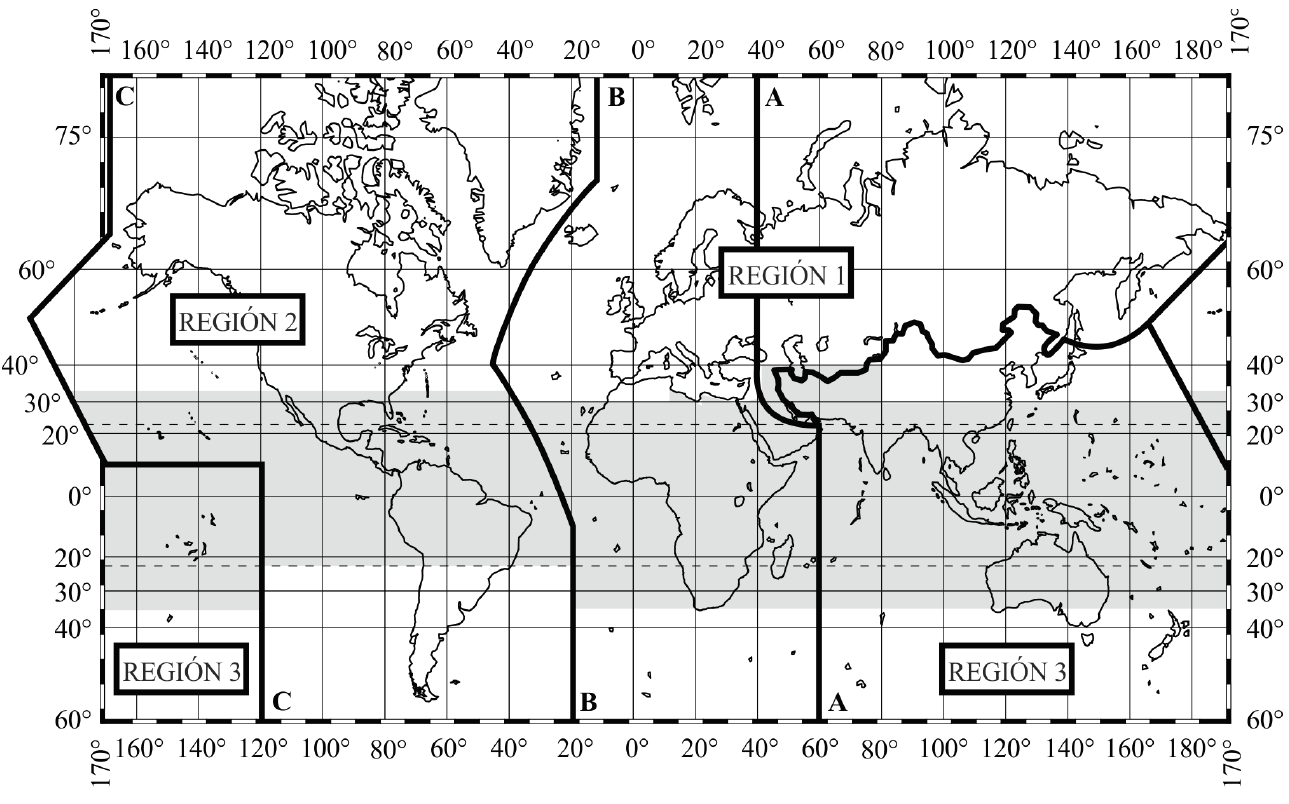 Imagen 1 - Mapa de las 3 Regiones de acuerdo a la UIT en donde se aprecia que México pertenece a la Región 2.Descripción general del Cuadro Nacional de Atribución de FrecuenciasEl Cuadro Nacional de Atribución de Frecuencias (CNAF) es la disposición administrativa que indica el servicio o servicios de radiocomunicaciones a los que se encuentra atribuida una determinada banda de frecuencias del espectro radioeléctrico, así como información adicional sobre el uso y planificación de determinadas bandas de frecuencias.El CNAF consta de cuatro partes: Sección introductoria, Tabla de atribuciones, Notas nacionales y Acrónimos.Dentro de la Tabla de atribuciones se encuentra representada la gama de frecuencias del espectro radioeléctrico que va desde los 8.3 kHz hasta los 275 GHz. Es importante señalar que el espectro radioeléctrico por debajo de los 8.3 kHz, así como por encima de 275 GHz no se encuentra atribuido. Dicha gama se presenta segmentada en bandas de frecuencias ordenadas de manera ascendente, para las que se indica el servicio o servicios de radiocomunicaciones a los que se encuentran atribuidas nacional e internacionalmente.La Tabla de atribuciones del CNAF se divide en dos secciones: Internacional y Nacional. La sección Internacional está compuesta a su vez por un grupo de tres columnas que indican la atribución de cada banda de frecuencias en cada una de las tres Regiones en las que se divide el mundo con base en el RR. Adicionalmente, en esta sección se indican las referencias a las notas Internacionales del RR que son aplicables para cada banda y, en su caso, para cada servicio atribuido.Por su parte, la sección Nacional se compone de una columna en la que se indica la atribución de las bandas de frecuencias en México, tomando como referencia la atribución establecida en el RR para la Región 2. Dentro de esta columna se refieren las notas nacionales aplicables a la banda de frecuencias en cuestión.En las notas nacionales se indica la información relevante respecto de los siguientes aspectos: i) clasificación como espectro libre o protegido, ii) uso actual de las bandas de frecuencias, iii) disposiciones o arreglos de frecuencias definidos para ciertas bandas, iv) instrumentos bilaterales para el uso del espectro en zonas fronterizas, v) referencias a disposiciones técnicas aplicables al uso de la banda de frecuencias y vi) las acciones de planificación proyectadas para una determinada banda de frecuencias en el corto, mediano y largo plazo.Interpretación del formato adoptado en el Cuadro Nacional de Atribución de Frecuenciasa) Tabla de atribucionesLa sección Internacional está conformada por un grupo de tres columnas que indican la atribución en cada una de las tres Regiones definidas por la UIT. En los casos en donde la atribución abarca la totalidad de las columnas, se trata de una atribución mundial; si una atribución abarca únicamente una o dos de las tres columnas, se trata de una atribución regional.Imagen 2 - Descripción de Secciones y Atribuciones InternacionalesLa sección Nacional se compone de una única columna en donde se indica la atribución de las bandas de frecuencias en México, así como las notas nacionales aplicables a las mismas.Imagen 3 - Descripción de Secciones y Atribuciones NacionalesLas columnas contenidas tanto en la sección Internacional como en la sección Nacional se encuentran ordenadas por casillas, en cuya esquina superior izquierda se indica la banda de frecuencias a la que se refiere cada atribución.En cada una de las casillas se indican primero los servicios primarios y posteriormente los servicios secundarios, ambos en orden alfabético. Cabe señalar que este orden no implica prioridad alguna dentro de la misma categoría de servicio.La categoría y modalidad asociada a cada uno de los servicios incluidos en las casillas se indican con base en las siguientes pautas:Servicios primarios: Se expresan en letras mayúsculas. Ej. MÓVILServicios secundarios: Se expresan en letras minúsculas. Ej. AficionadosLas observaciones complementarias del servicio se indican en minúsculas. Ej. MÓVIL salvo móvil aeronáuticoCuando la atribución al servicio se limita a un determinado tipo de explotación, la referencia al servicio se acompaña de una indicación entre paréntesis. Ej. Exploración de la Tierra por satélite (Activo)Imagen 4 - Descripción de las Atribucionesb) Notas InternacionalesLas notas Internacionales corresponden exactamente en numeración y contenido a las notas al pie de página del Volumen 1, artículo 5, sección IV del RR, cuya nomenclatura se compone del número 5 seguido de un punto y un número consecutivo. Ej. 5.479.En la sección Internacional, las notas internacionales que se encuentran a la derecha del nombre de un servicio, son notas aplicables únicamente a ese servicio, mientras que las que aparecen en la parte inferior de las casillas son notas aplicables de manera general a toda la banda de frecuencias.Por su parte, en la sección Nacional se indican únicamente las notas internacionales referentes a una atribución adicional o sustitutiva para México. Dichas notas se encuentran entre corchetes a la derecha del servicio adicional atribuido. Ej. FIJO [5.480].Imagen 5 - Descripción de las Notas Internacionalesc) Notas NacionalesLas notas nacionales aparecen en negritas en la parte inferior de cada casilla de la última columna del CNAF (Sección Nacional). En cada casilla se colocan las notas aplicables a una determinada banda de frecuencias. La nomenclatura de las notas nacionales se conforma por las siglas MX seguidas de un número consecutivo y, en algunos casos, de un número seguido de una letra en orden alfabético. Ej. MX237, MX250A.Imagen 6 - Descripción de las Notas NacionalesTabla de Atribuciones del CNAFRango de frecuencias: Hasta 90 kHzRango de frecuencias: 90 - 190 kHzRango de frecuencias: 190 - 435 kHzRango de frecuencias: 435 - 1705 kHzRango de frecuencias: 1705 - 2194 kHzRango de frecuencias: 2194 - 3230 kHzRango de frecuencias: 3.23 - 4.7 MHzRango de frecuencias: 4.7 - 5.3665 MHzRango de frecuencias: 5.3665 - 7.3 MHzRango de frecuencias: 7.3 - 10.003 MHzRango de frecuencias: 10.003 - 13.36 MHzRango de frecuencias: 13.36 - 15.005 MHzRango de frecuencias: 15.005 - 18.068 MHzRango de frecuencias: 18.068 - 21.924 MHzRango de frecuencias: 21.924 - 25.01 MHzRango de frecuencias: 25.01 - 29.7 MHzRango de frecuencias: 29.7 - 40.98 MHzRango de frecuencias: 40.98 - 72 MHzRango de frecuencias: 72 - 137 MHzRango de frecuencias: 137 - 144 MHzRango de frecuencias: 144 - 156.7875 MHzRango de frecuencias: 156.7875 - 161.9875 MHzRango de frecuencias: 161.9875 - 267 MHzRango de frecuencias: 267 - 400.05 MHzRango de frecuencias: 400.05 - 420 MHzRango de frecuencias: 420 - 459 MHzRango de frecuencias: 459 - 806 MHzRango de frecuencias: 806 - 1215 MHzRango de frecuencias: 1215 - 1452 MHzRango de frecuencias: 1452 - 1559 MHzRango de frecuencias: 1559 - 1621.35 MHzRango de frecuencias: 1621.35 - 1670 MHzRango de frecuencias: 1670 - 1970 MHzRango de frecuencias: 1970 - 2200 MHzRango de frecuencias: 2200 - 2500 MHzRango de frecuencias: 2500 - 2670 MHzRango de frecuencias: 2670 - 3400 MHzRango de frecuencias: 3.4 - 4.99 GHzRango de frecuencias: 4.99 - 5.25 GHzRango de frecuencias: 5.25 - 5.6 GHzRango de frecuencias: 5.6 - 7.145 GHzRango de frecuencias: 7.145 - 7.75 GHzRango de frecuencias: 7.75 - 8.55 GHzRango de frecuencias: 8.55 - 9.8 GHzRango de frecuencias: 9.8 - 10.68 GHzRango de frecuencias: 10.68 - 12.2 GHzRango de frecuencias: 12.2 - 13.65 GHzRango de frecuencias: 13.65 - 14.4 GHzRango de frecuencias: 14.4 - 15.43 GHzRango de frecuencias: 15.43 - 17.8 GHzRango de frecuencias: 17.8 - 20.1 GHzRango de frecuencias: 20.1 - 23.55 GHzRango de frecuencias: 23.55 - 24.75 GHzRango de frecuencias: 24.75 - 29.1 GHzRango de frecuencias: 29.1 - 31.5 GHzRango de frecuencias: 31.5 - 35.5 GHzRango de frecuencias: 35.5 - 39.5 GHzRango de frecuencias: 39.5 - 42.5 GHzRango de frecuencias: 42.5 - 49.44 GHzRango de frecuencias: 49.44 - 55.78 GHzRango de frecuencias: 55.78 - 65 GHzRango de frecuencias: 65 - 78 GHzRango de frecuencias: 78 - 94 GHzRango de frecuencias: 94 - 111.8 GHzRango de frecuencias: 111.8 - 134 GHzRango de frecuencias: 134 - 167 GHzRango de frecuencias: 167 - 200 GHzRango de frecuencias: 200 - 238 GHzRango de frecuencias: 238 - 3000 GHzNotas NacionalesMX1 En virtud de que el servicio al que se encuentra atribuida a título primario se considera relacionado con la seguridad de la vida humana, la banda de frecuencias 8.3 - 9 kHz se clasifica como espectro protegido.MX2 En virtud de que los servicios a los que se encuentra atribuida a título primario se consideran relacionados con la seguridad de la vida humana, la banda de frecuencias 9 - 11.3 kHz se clasifica como espectro protegido.MX3 Por encontrarse atribuida a título primario al servicio de radionavegación, la banda de frecuencias 11.3 - 14 kHz se clasifica como espectro protegido.MX4 Por encontrarse atribuida a título primario al servicio de radionavegación marítima, la banda de frecuencias 70 - 90 kHz se clasifica como espectro protegido. La utilización de esta banda de frecuencias por los servicios fijo y móvil marítimo no deberá causar interferencias perjudiciales a la operación del servicio de radionavegación marítima, ni deberá reclamar protección contra interferencias perjudiciales provenientes de dicho servicio.MX5 Por encontrarse atribuida a título primario al servicio de radionavegación, la banda de frecuencias 90 - 110 kHz se clasifica como espectro protegido.MX6 Por encontrarse atribuida a título primario al servicio de radionavegación marítima, la banda de frecuencias 110 - 130 kHz se clasifica como espectro protegido. La utilización de esta banda de frecuencias por los servicios fijo y móvil marítimo no deberá causar interferencias perjudiciales a la operación del servicio de radionavegación marítima, ni deberá reclamar protección contra interferencias perjudiciales provenientes de dicho servicio.MX7 Por encontrarse atribuida a título primario al servicio de radionavegación aeronáutica, la banda de frecuencias 190 - 200 kHz se clasifica como espectro protegido.MX8 El 26 de abril de 1996 se firmó en Morelia, Michoacán, el Protocolo entre México y los Estados Unidos de América, relativo al uso de las bandas atribuidas a los servicios de radionavegación aeronáutica y de comunicaciones aeronáuticas a lo largo de la frontera común. En este documento se establecen procedimientos de coordinación, criterios técnicos y condiciones de uso de las bandas de frecuencias que se enlistan a continuación:MX9 Por encontrarse atribuida a título primario al servicio de radionavegación aeronáutica, la banda de frecuencias 200 - 275 kHz se clasifica como espectro protegido.MX10 Por encontrarse atribuida a título primario al servicio de radionavegación aeronáutica, la banda de frecuencias 275 - 285 kHz se clasifica como espectro protegido.MX11 Por encontrarse atribuida a título primario a los servicios de radionavegación aeronáutica y radionavegación marítima, la banda de frecuencias 285 - 315 kHz se clasifica como espectro protegido. Asimismo, el servicio de radionavegación marítima en la banda de frecuencias 285 - 315 kHz se encuentra destinado para transmitir información suplementaria útil a la navegación utilizando técnicas de banda angosta, de conformidad con el número 5.73 del RR.MX12 Por encontrarse atribuida a título primario al servicio de radionavegación marítima, la banda de frecuencias 315 - 325 kHz se clasifica como espectro protegido. Asimismo, el servicio de radionavegación marítima en la banda de frecuencias 315 - 325 kHz se encuentra destinado para transmitir información suplementaria útil a la navegación utilizando técnicas de banda angosta, de conformidad con el número 5.73 del RR.MX13 Por encontrarse atribuida a título primario al servicio de radionavegación aeronáutica, la banda de frecuencias 325 - 335 kHz se clasifica como espectro protegido.MX14 Por encontrarse atribuida a título primario al servicio de radionavegación aeronáutica, la banda de frecuencias 335 - 405 kHz se clasifica como espectro protegido.MX15 Por encontrarse atribuida a título primario al servicio de radionavegación, la banda de frecuencias 405 - 415 kHz se clasifica como espectro protegido. Dentro de dicha banda, el segmento de frecuencias 406.5 - 413.5 kHz se encuentra destinada para su uso por la radiogoniometría, de conformidad con el número 5.76 del RR.MX16 Por encontrarse atribuida a título primario al servicio de radionavegación aeronáutica, la banda de frecuencias 415 - 435 kHz se clasifica como espectro protegido. La utilización de esta banda de frecuencias por el servicio móvil marítimo no deberá causar interferencias perjudiciales a la operación del servicio de radionavegación aeronáutica, ni deberá reclamar protección contra interferencias perjudiciales provenientes de dicho servicio.MX16A La utilización de las bandas de frecuencias 415 - 495 kHz y 505 - 525 kHz por el servicio móvil marítimo se encuentra limitada para radiotelegrafía y podrán utilizarse también por estaciones de transmisión del sistema NAVDAT limitadas a estaciones costeras, de conformidad el número 5.79 del RR.MX17 La frecuencia portadora 490 kHz se encuentra destinada para su uso por estaciones costeras de avisos a los navegantes, boletines meteorológicos e información urgente con destino a barcos, por medio de telegrafía de impresión directa de banda angosta, de conformidad con el número 5.82 y con el Apéndice 15 del RR. Esta frecuencia portadora se clasifica como espectro protegido.MX17A La utilización de la banda de frecuencias 495 - 505 kHz por el servicio móvil marítimo es para el sistema NAVDAT internacional, limitada a estaciones de transmisión NAVDAT costeras, de conformidad con el número 5.82C del RR.MX18 Por encontrarse atribuida a título primario al servicio de radionavegación aeronáutica, la banda de frecuencias 510 - 525 kHz se clasifica como espectro protegido. Dentro de dicha banda, la frecuencia portadora 518 kHz se encuentra destinada para su uso por el servicio móvil marítimo para el sistema internacional NAVTEX, de conformidad con el número 5.84 y el Apéndice 15 del RR. La utilización de esta banda de frecuencias por el servicio móvil marítimo no deberá causar interferencias perjudiciales a la operación del servicio de radionavegación aeronáutica, ni deberá reclamar protección contra interferencias perjudiciales provenientes de dicho servicio.MX19 Por encontrarse atribuida a título primario al servicio de radionavegación aeronáutica, la banda de frecuencias 525 - 535 kHz se clasifica como espectro protegido.MX20 La banda de frecuencias 535 - 1705 kHz se emplea para la prestación del servicio de radiodifusión sonora en AM.MX21 El 31 de agosto de 2015 se publicó en el DOF el Acuerdo por el cual se expide la Disposición Técnica IFT-001-2015: Especificaciones y requerimientos para la instalación y operación de las estaciones de radiodifusión sonora en amplitud modulada en la banda de 535 kHz a 1705 kHz.MX22 El 28 de agosto de 1986 se firmó en la Ciudad de México, el Convenio entre México y los Estados Unidos de América, relativo al uso de la banda 535 - 1605 kHz por el servicio de radiodifusión en AM.MX23 La coordinación para la operación de la banda de 535 - 1605 kHz, con otros países de América exceptuando los Estados Unidos de América, se realiza con base en el Acuerdo Regional sobre el servicio de radiodifusión por ondas hectométricas en la Región 2, firmado en Río de Janeiro, Brasil el 19 de diciembre de 1981, mismo que entró en vigor el 1 de julio de 1983.MX24 (Eliminada)MX25 El 11 de agosto de 1992 se firmó en Querétaro, Querétaro, el Acuerdo entre México y los Estados Unidos de América, relativo al uso de la banda de 1605 - 1705 kHz por el servicio de radiodifusión de AM. Las disposiciones del Acuerdo se aplican también para asegurar la compatibilidad entre estaciones de radiodifusión en esta banda y en el segmento de 1585 - 1605 kHz.MX26 La coordinación para la operación de la banda 1605 - 1705 kHz, con otros países del continente americano, a excepción de los Estados Unidos de América, se realiza con base en el Plan del Servicio de Radiodifusión en la banda 1605 - 1705 kHz en la Región 2, firmado en Río de Janeiro, Brasil, el 8 de junio de 1988, mismo que entró en vigor el 1 de julio de 1990.MX27 Por encontrarse atribuida a título primario al servicio de radionavegación aeronáutica, la banda de frecuencias 1705 - 1800 kHz se clasifica como espectro protegido. La utilización de esta banda de frecuencias por los servicios fijo, móvil y radiolocalización no deberá causar interferencias perjudiciales a la operación del servicio de radionavegación aeronáutica, ni deberá reclamar protección contra interferencias perjudiciales provenientes de dicho servicio.MX28 El 14 de agosto de 1987 se firmó en Lima, Perú, el Convenio Interamericano sobre el Servicio de Aficionados, cuyo propósito es autorizar temporalmente el ejercicio del Servicio de Aficionados en el territorio de un país cuando lo solicite otro Estado Miembro.MX29 Por encontrarse atribuida a título primario al servicio de radionavegación, la banda de frecuencias 1850 - 2000 kHz se clasifica como espectro protegido. La utilización de esta banda de frecuencias por los servicios de aficionados, fijo, móvil y radiolocalización no deberá causar interferencias perjudiciales a la operación del servicio de radionavegación, ni deberá reclamar protección contra interferencias perjudiciales provenientes de dicho servicio.MX30 La banda de frecuencias 2173.5 - 2190.5 kHz se encuentra atribuida al servicio móvil con un tipo de explotación de socorro y llamada, por lo que esta banda se clasifica como espectro protegido. Dentro de dicha banda, la frecuencia portadora 2174.5 kHz es una frecuencia internacional de socorro para telegrafía de impresión directa de banda angosta, de conformidad con el número 5.110 y el Apéndice 15 del RR. La frecuencia portadora 2182 kHz es la frecuencia internacional de socorro y llamada para radiotelefonía, además de que se encuentra destinada para su uso en operaciones de búsqueda y salvamento de vehículos espaciales tripulados, de conformidad con los números 5.108 y 5.111, así como con el Apéndice 15 del RR. La frecuencia portadora 2187.5 kHz es una frecuencia internacional de socorro para llamada selectiva digital, de conformidad con el número 5.109 y el Apéndice 15 del RR.MX31 En virtud de que el servicio al que se encuentra atribuida a título primario se considera relacionado con la seguridad de la vida humana, la banda de frecuencias 2850 - 3025 kHz se clasifica como espectro protegido. Dentro de dicha banda, la frecuencia portadora 3023 kHz se encuentra destinada para su uso en operaciones de búsqueda y salvamento de vehículos espaciales tripulados, así como para operaciones de búsqueda y salvamento del servicio móvil marítimo, de conformidad con los números 5.111 y 5.115, así como con el Apéndice 15 del RR.MX32 En virtud de que el servicio al que se encuentra atribuida a título primario se considera relacionado con la seguridad de la vida humana, la banda de frecuencias 3.025 - 3.155 MHz se clasifica como espectro protegido.MX33 En virtud de que el servicio al que se encuentra atribuida a título primario se considera relacionado con la seguridad de la vida humana, la banda de frecuencias 3.4 - 3.5 MHz se clasifica como espectro protegido.MX34 La frecuencia portadora 4.125 MHz se encuentra destinada para su uso por estaciones de aeronave para comunicación con estaciones del servicio móvil marítimo en casos de socorro y seguridad, incluidas la búsqueda y el salvamento. Lo anterior de conformidad con el número 5.130 y los Apéndices 15 y 17 del RR. Esta frecuencia portadora se clasifica como espectro protegido.MX35 La frecuencia portadora 4.1775 MHz es una frecuencia internacional de socorro para telegrafía de impresión directa de banda angosta, de conformidad con el número 5.110 y los Apéndices 15 y 17 del RR. Esta frecuencia portadora se clasifica como espectro protegido.MX36 La frecuencia portadora 4.2075 MHz es una frecuencia internacional de socorro para la llamada selectiva digital, de conformidad con el número 5.109 y los Apéndices 15 y 17 del RR. Esta frecuencia portadora se clasifica como espectro protegido.MX37 La frecuencia portadora 4.2095 MHz se encuentra destinada para su uso por las estaciones costeras de avisos a los navegantes para la transmisión de boletines meteorológicos e información urgente hacia los barcos mediante técnicas de impresión directa de banda angosta, de conformidad con el número 5.131 y los Apéndices 15 y 17 del RR. Esta frecuencia portadora se clasifica como espectro protegido.MX38 La frecuencia portadora 4.210 MHz es una frecuencia internacional de transmisión de información relativa a la seguridad marítima, de conformidad con el número 5.132 y los Apéndices 15 y 17 del RR. Esta frecuencia portadora se clasifica como espectro protegido.MX38A Las bandas de frecuencias 4.438 - 4.488 MHz, 5.25 - 5.275 MHz, 13.45 - 13.55 MHz, 16.1 - 16.2 MHz, 24.45 - 24.65, 26.2 - 26.42 MHz, 41.015 - 41.665 MHz y 43.35 - 44 MHz bajo la atribución al servicio de radiolocalización, se limitan a los radares oceanográficos que funcionan con arreglo a lo dispuesto en la Resolución 612 (Rev.CMR-12). La utilización de estas bandas de frecuencias por estaciones del servicio de radiolocalización no deberá causar interferencia perjudicial a las estaciones de los servicios fijo y móvil, ni deberá reclamar protección contra interferencias perjudiciales provenientes de dichos servicios, de conformidad con los números 5.132A, 5.145A y 5.161A del RR.MX39 En virtud de que el servicio al que se encuentra atribuida a título primario se considera relacionado con la seguridad de la vida humana, la banda de frecuencias 4.65 - 4.7 MHz se clasifica como espectro protegido.MX40 En virtud de que el servicio al que se encuentra atribuida a título primario se considera relacionado con la seguridad de la vida humana, la banda de frecuencias 4.7 - 4.75 MHz se clasifica como espectro protegido.MX40A Las estaciones del servicio de aficionados que utilicen la banda de frecuencias 5.3515 - 5.3665 MHz no deberán rebasar una potencia radiada máxima de 20 W (p.i.r.e.), de conformidad con el número 5.133B del RR.MX41 (Eliminada)MX41A En virtud de que el servicio al que se encuentra atribuida a título primario se considera relacionado con la seguridad de la vida humana, la banda de frecuencias 5.45 - 5.68 MHz se clasifica como espectro protegido.MX42 (Eliminada)MX43 En virtud de que el servicio al que se encuentra atribuida a título primario se considera relacionado con la seguridad de la vida humana, la banda de frecuencias 5.68 - 5.73 MHz se clasifica como espectro protegido. Dentro de dicha banda, la frecuencia portadora 5.680 MHz podrá utilizarse en operaciones de búsqueda y salvamento de vehículos espaciales tripulados, así como en operaciones de búsqueda y salvamento del servicio móvil marítimo, de conformidad con los números 5.111 y 5.115, así como con el Apéndice 15 del RR.MX44 La frecuencia portadora 6.215 MHz se encuentra destinada para su uso por estaciones de barco para comunicación con estaciones costeras en casos de socorro y seguridad del servicio móvil marítimo, de conformidad con el número 5.130 y los Apéndices 15 y 17 del RR. Esta frecuencia portadora se clasifica como espectro protegido.MX45 La frecuencia portadora 6.268 MHz es una frecuencia internacional de socorro para telegrafía de impresión directa de banda angosta, de conformidad con el número 5.110 y los Apéndices 15 y 17 del RR. Esta frecuencia portadora se clasifica como espectro protegido.MX46 La frecuencia portadora 6.312 MHz es una frecuencia internacional de socorro para la llamada selectiva digital, de conformidad con el número 5.109 y los Apéndices 15 y 17 del RR. Esta frecuencia portadora se clasifica como espectro protegido.MX47 La frecuencia portadora 6.314 MHz es una frecuencia internacional de transmisión de información relativa a la seguridad marítima, de conformidad con el número 5.132 y los Apéndices 15 y 17 del RR. Esta frecuencia portadora se clasifica como espectro protegido.MX48 En virtud de que el servicio al que se encuentra atribuida a título primario se considera relacionado con la seguridad de la vida humana, la banda de frecuencias 6.525 - 6.685 MHz se clasifica como espectro protegido.MX49 En virtud de que el servicio al que se encuentra atribuida a título primario se considera relacionado con la seguridad de la vida humana, la banda de frecuencias 6.685 - 6.765 MHz se clasifica como espectro protegido.MX50 La frecuencia portadora 8.291 MHz se encuentra destinada para su uso por estaciones de barco para comunicación con estaciones costeras en casos de socorro y seguridad del servicio móvil marítimo, de conformidad con el número 5.145 y los Apéndices 15 y 17 del RR. Esta frecuencia portadora se clasifica como espectro protegido.MX51 La frecuencia portadora 8.364 MHz podrá utilizarse en operaciones de búsqueda y salvamento de vehículos espaciales tripulados, de conformidad con el número 5.111 del RR. Esta frecuencia portadora se clasifica como espectro protegido.MX52 La frecuencia portadora 8.3765 MHz es una frecuencia internacional de socorro para telegrafía de impresión directa de banda angosta, de conformidad con el número 5.110 y los Apéndices 15 y 17 del RR. Esta frecuencia portadora se clasifica como espectro protegido.MX53 La frecuencia portadora 8.4145 MHz es una frecuencia internacional de socorro para la llamada selectiva digital, de conformidad con el número 5.109 y los Apéndices 15 y 17 del RR. Esta frecuencia portadora se clasifica como espectro protegido.MX54 La frecuencia portadora 8.4165 MHz es una frecuencia internacional de transmisión de información relativa a la seguridad marítima, de conformidad con el número 5.132 y los Apéndices 15 y 17 del RR. Esta frecuencia portadora se clasifica como espectro protegido.MX55 En virtud de que el servicio al que se encuentra atribuida a título primario se considera relacionado con la seguridad de la vida humana, la banda de frecuencias 8.815 - 8.965 MHz se clasifica como espectro protegido.MX56 En virtud de que el servicio al que se encuentra atribuida a título primario se considera relacionado con la seguridad de la vida humana, la banda de frecuencias 8.965 - 9.04 MHz se clasifica como espectro protegido.MX57 La frecuencia portadora 10.003 MHz podrá utilizarse en operaciones de búsqueda y salvamento de vehículos espaciales tripulados, de conformidad con el número 5.111 del RR. Esta frecuencia portadora se clasifica como espectro protegido.MX58 En virtud de que el servicio al que se encuentra atribuida a título primario se considera relacionado con la seguridad de la vida humana, la banda de frecuencias 10.005 - 10.1 MHz se clasifica como espectro protegido.MX59 En virtud de que el servicio al que se encuentra atribuida a título primario se considera relacionado con la seguridad de la vida humana, la banda de frecuencias 11.175 - 11.275 MHz se clasifica como espectro protegido.MX60 En virtud de que el servicio al que se encuentra atribuida a título primario se considera relacionado con la seguridad de la vida humana, la banda de frecuencias 11.275 - 11.4 MHz se clasifica como espectro protegido.MX61 La frecuencia portadora 12.290 MHz se encuentra destinada para su uso por estaciones de barco para comunicación con estaciones costeras en casos de socorro y seguridad del servicio móvil marítimo, de conformidad con el número 5.145 y los Apéndices 15 y 17 del RR. Esta frecuencia portadora se clasifica como espectro protegido.MX62 La frecuencia portadora 12.520 MHz es una frecuencia internacional de socorro para telegrafía de impresión directa de banda angosta, de conformidad con el número 5.110 y los Apéndices 15 y 17 del RR. Esta frecuencia portadora se clasifica como espectro protegido.MX63 La frecuencia portadora 12.577 MHz es una frecuencia internacional de socorro para la llamada selectiva digital, de conformidad con el número 5.109 y los Apéndices 15 y 17 del RR. Esta frecuencia portadora se clasifica como espectro protegido.MX64 La frecuencia portadora 12.579 MHz es una frecuencia internacional de transmisión de información relativa a la seguridad marítima, de conformidad con el número 5.132 y los Apéndices 15 y 17 del RR. Esta frecuencia portadora se clasifica como espectro protegido.MX65 En virtud de que el servicio al que se encuentra atribuida a título primario se considera relacionado con la seguridad de la vida humana, la banda de frecuencias 13.2 - 13.26 MHz se clasifica como espectro protegido.MX66 En virtud de que el servicio al que se encuentra atribuida a título primario se considera relacionado con la seguridad de la vida humana, la banda de frecuencias 13.26 - 13.36 MHz se clasifica como espectro protegido.MX67 La banda de frecuencias 13.36 - 13.41 MHz se encuentra destinada para su uso por el servicio de radioastronomía, por lo que de conformidad con el Artículo 29 del RR esta banda se clasifica como espectro protegido. La utilización de esta banda de frecuencias por el servicio fijo no deberá causar interferencias perjudiciales a la operación del servicio de radioastronomía, ni deberá reclamar protección contra interferencias perjudiciales provenientes de dicho servicio.MX68 Las bandas de frecuencias que se enlistan a continuación se encuentran designadas para aplicaciones industriales, científicas y médicas (ICM):Los servicios de radiocomunicación que funcionan en estas bandas deben aceptar la interferencia perjudicial resultante de estas aplicaciones, de conformidad con el número 5.150 del RR. Los equipos ICM que funcionen en estas bandas estarán sujetos a las disposiciones del número 15.13 del RR.MX69 La frecuencia portadora 14.993 MHz podrá utilizarse en operaciones de búsqueda y salvamento de vehículos espaciales tripulados, de conformidad con el número 5.111 del RR. Esta frecuencia portadora se clasifica como espectro protegido.MX70 En virtud de que el servicio al que se encuentra atribuida a título primario se considera relacionado con la seguridad de la vida humana, la banda de frecuencias 15.01 - 15.1 MHz se clasifica como espectro protegido.MX71 La frecuencia portadora 16.420 MHz se encuentra destinada para su uso por estaciones de barco para comunicación con estaciones costeras en casos de socorro y seguridad del servicio móvil marítimo, de conformidad con el número 5.145 y los Apéndices 15 y 17 del RR. Esta frecuencia portadora se clasifica como espectro protegido.MX72 La frecuencia portadora 16.695 MHz es una frecuencia internacional de socorro para telegrafía de impresión directa de banda angosta, de conformidad con el número 5.110 y los Apéndices 15 y 17 del RR. Esta frecuencia portadora se clasifica como espectro protegido.MX73 La frecuencia portadora 16.8045 MHz es una frecuencia internacional de socorro para la llamada selectiva digital, de conformidad con el número 5.109 y los Apéndices 15 y 17 del RR. Esta frecuencia portadora se clasifica como espectro protegido.MX74 La frecuencia portadora 16.8065 MHz es una frecuencia internacional de transmisión de información relativa a la seguridad marítima, de conformidad con el número 5.132 y los Apéndices 15 y 17 del RR. Esta frecuencia portadora se clasifica como espectro protegido.MX75 En virtud de que el servicio al que se encuentra atribuida a título primario se considera relacionado con la seguridad de la vida humana, la banda de frecuencias 17.9 - 17.97 MHz se clasifica como espectro protegido.MX76 En virtud de que el servicio al que se encuentra atribuida a título primario se considera relacionado con la seguridad de la vida humana, la banda de frecuencias 17.97 - 18.03 MHz se clasifica como espectro protegido.MX77 La frecuencia portadora 19.6805 MHz es una frecuencia internacional de transmisión de información relativa a la seguridad marítima, de conformidad con el número 5.132 y los Apéndices 15 y 17 del RR. Esta frecuencia portadora se clasifica como espectro protegido.MX78 La frecuencia portadora 19.993 MHz podrá utilizarse en operaciones de búsqueda y salvamento de vehículos espaciales tripulados, de conformidad con el número 5.111 del RR. Esta frecuencia portadora se clasifica como espectro protegido.MX79 La banda de frecuencias 21.87 - 21.924 MHz se encuentra destinada para su uso por el servicio fijo para el suministro de servicios relacionados con la seguridad de los vuelos de aeronave, de conformidad con el número 5.155B del RR. Esta banda se clasifica como espectro protegido.MX80 En virtud de que el servicio al que se encuentra atribuida a título primario se considera relacionado con la seguridad de la vida humana, la banda de frecuencias 21.924 - 22 MHz se clasifica como espectro protegido.MX81 La frecuencia portadora 22.376 MHz es una frecuencia internacional de transmisión de información relativa a la seguridad marítima, de conformidad con el número 5.132 y los Apéndices 15 y 17 del RR. Esta frecuencia portadora se clasifica como espectro protegido.MX82 La banda de frecuencias 23.2 - 23.35 MHz se encuentra atribuida a título primario al servicio móvil aeronáutico (OR). En virtud de que dicho servicio se considera relacionado con la seguridad de la vida humana, esta banda se clasifica como espectro protegido. La utilización de esta banda de frecuencias por el servicio fijo está limitada al suministro de servicios relacionados con la seguridad de los vuelos de aeronave, de conformidad con el número 5.156A del RR.MX83 La banda de frecuencias 25.55 - 25.67 MHz se encuentra destinada para su uso por el servicio de radioastronomía, por lo que de conformidad con el Artículo 29 del RR esta banda se clasifica como espectro protegido.MX84 La frecuencia portadora 26.1005 MHz es una frecuencia internacional de transmisión de información relativa a la seguridad marítima, de conformidad con el número 5.132 y los Apéndices 15 y 17 del RR. Esta frecuencia portadora se clasifica como espectro protegido.MX85 El uso de la banda de frecuencias 26.96 - 27.41 MHz deberá sujetarse al Acuerdo por el que se fijan las condiciones de operación del servicio compartido para cortas distancias, Banda Civil. Dicho Acuerdo fue publicado en el DOF el 7 de febrero de 1978.MX86 La banda de frecuencias 27.5 - 28 MHz se encuentra atribuida a título primario al servicio de ayudas a la meteorología. En virtud de que dicho servicio se considera relacionado con la seguridad de la vida humana, esta banda de frecuencias se clasifica como espectro protegido. La utilización de esta banda de frecuencias por los servicios fijo y móvil no deberá causar interferencias perjudiciales a la operación del servicio de ayudas a la meteorología, ni deberá reclamar protección contra interferencias perjudiciales provenientes de dicho servicio.MX87 La banda de frecuencias 54 - 72 MHz se emplea para la prestación del servicio de radiodifusión de televisión en VHF.MX88 El 22 de julio de 1998 se firmó en la Ciudad de México, el Memorándum de Entendimiento entre México y los Estados Unidos de América, relativo al uso de las bandas de 54 - 72 MHz, 76 - 88 MHz, 174 - 216 MHz y 470 - 806 MHz, para el servicio de radiodifusión de televisión digital, a lo largo de la frontera común.MX89 (Eliminada)MX90 El 30 de diciembre de 2016 se publicó en el DOF el Acuerdo mediante el cual el Pleno del Instituto Federal de Telecomunicaciones expide la Disposición Técnica IFT-013-2016: Especificaciones y requerimientos mínimos para la instalación y operación de estaciones de televisión, equipos auxiliares y equipos complementarios.MX91 La banda de frecuencias 72 - 73 MHz se emplea para aplicaciones de corto alcance (menos de ).MX92 La banda de frecuencias 73 - 74.6 MHz se encuentra destinada para su uso por el servicio de radioastronomía, por lo que de conformidad con el Artículo 29 del RR esta banda se clasifica como espectro protegido.MX93 Las bandas de frecuencias 74.6 - 74.8 MHz y 75.2 - 75.4 MHz se emplean para aplicaciones de corto alcance (menos de ). Dichas aplicaciones no deberán causar interferencias perjudiciales a la banda de frecuencias 74.8 - 75.2 MHz que se encuentra atribuida a título primario al servicio de radionavegación aeronáutica.MX94 Por encontrarse atribuida a título primario al servicio de radionavegación aeronáutica, la banda de frecuencias 74.8 - 75.2 MHz se clasifica como espectro protegido. Dentro de dicha banda, la frecuencia portadora 75 MHz se encuentra destinada para su uso por las radiobalizas, de conformidad con el número 5.180 del RR.MX95 La banda de frecuencias 76 - 88 MHz se emplea para la prestación del servicio de radiodifusión de televisión en VHF:MX96 La banda de frecuencias 88 - 108 MHz se emplea para la prestación del servicio de radiodifusión sonora en FM.MX97 El 11 de agosto de 1992 se firmó en Querétaro, Querétaro, el Acuerdo entre México y los Estados Unidos de América, relativo al uso de la banda de 88 - 108 MHz por el servicio de radiodifusión sonora en FM.MX98 El 5 de abril de 2016 se publicó en el DOF el Acuerdo mediante el cual el Pleno del Instituto Federal de Telecomunicaciones expide la Disposición Técnica IFT-002-2016, Especificaciones y requerimientos para la instalación y operación de las estaciones de radiodifusión sonora en frecuencia modulada en la banda de 88 MHz a 108 MHz.MX99 En virtud de que el servicio al que se encuentra atribuida a título primario se considera relacionado con la seguridad de la vida humana, la banda de frecuencias 108 - 117.975 MHz se clasifica como espectro protegido.MX100 En virtud de que el servicio al que se encuentra atribuida a título primario se considera relacionado con la seguridad de la vida humana, la banda de frecuencias 117.975 - 137 MHz se clasifica como espectro protegido. Dentro de dicha banda, la frecuencia portadora 121.5 MHz podrá utilizarse en operaciones de búsqueda y salvamento de vehículos espaciales tripulados, así como para establecer comunicaciones con las estaciones móviles del servicio móvil marítimo para fines de socorro y seguridad, de conformidad con los números 5.111, 5.200 y el Apéndice 15 del RR. La frecuencia portadora 123.1 MHz es la frecuencia auxiliar de emergencia para el establecimiento de comunicaciones con las estaciones móviles del servicio móvil marítimo para fines de socorro y seguridad, de conformidad con el número 5.200 y el Apéndice 15 del RR.MX101 El segmento de frecuencias 121.600 - 121.975 MHz es empleado para el Control del movimiento en la superficie (SMC). El segmento de frecuencias 128.850 - 129.850 MHz es empleado para fines de control de tránsito aéreo de aproximación (APP). El segmento de frecuencias 126.700 - 127.575 MHz es empleado para Propósitos Generales (GP) entre aeronaves y estaciones terrestres del servicio móvil aeronáutico. A su vez el segmento 129.900 - 132.025 MHz se emplea para las comunicaciones de control operacional aeronáutico (AOC). Lo anterior, de conformidad con el Plan básico de navegación aérea para las Regiones del Caribe (región a la que México pertenece) y Sudamérica (CAR/SAM) de la Organización Aeronáutica Civil Internacional (OACI).MX101A El 21 de diciembre de 1998 se firmó en la Ciudad de México el Protocolo entre los Estados Unidos Mexicanos y los Estados Unidos de América, concerniente a la transmisión y recepción de señales de satélites para la prestación de servicios móviles por satélite y enlaces de conexión asociados. En este documento se establecen las condiciones para la transmisión y recepción de señales de satélites con licencia de alguna de las partes para la prestación de servicios a usuarios de México y Estados Unidos. Las bandas consideradas en el Protocolo son las siguientes:* En México partes de estos segmentos no están atribuidos al Servicio móvil por Satélite.** En México estos segmentos no están atribuidos al Servicio móvil por Satélite.MX102 La banda de frecuencias 137 - 138 MHz se encuentra atribuida a título primario al servicio de meteorología por satélite. En virtud de que dicho servicio se considera relacionado con la seguridad de la vida humana, esta banda de frecuencias se clasifica como espectro protegido. La utilización de esta banda de frecuencias por los servicios de investigación espacial, móvil por satélite y operaciones espaciales no deberá causar interferencias perjudiciales a la operación del servicio de meteorología por satélite, ni deberá reclamar protección contra interferencias perjudiciales provenientes de dicho servicio.MX102A La banda de frecuencias 137.025 - 138 MHz podrá ser utilizada por los sistemas de satélites no geoestacionarios con misiones de corta duración bajo el servicio de operaciones espaciales (espacio-Tierra), de conformidad con el número 5.203C del RR. La utilización de esta banda de frecuencias por estos sistemas no deberá causar interferencia perjudicial a los servicios existentes a los que está atribuida la banda de frecuencias a título primario, ni deberá reclamar protección contra interferencias perjudiciales provenientes de dichos servicios.MX103 El 3 de agosto de 2007 se firmó en la Ciudad de México, el Protocolo entre México y los Estados Unidos de América, relativo al uso de la banda de 138 - 144 MHz para servicios terrenales de radiocomunicación excepto radiodifusión a lo largo de la frontera común.MX104 La banda de frecuencias 138.9 - 140.4 MHz, se emplea para la investigación espacial de perturbaciones geomagnéticas, tales como tormentas geomagnéticas de origen solar, que causan severos daños en líneas de alta tensión, transformadores, comunicaciones por radio, orientaciones con brújulas, etc. En la ciudad de Tulancingo, Hidalgo opera una estación empleada para los fines antes descritos.MX105 El 9 de diciembre de 1998 se firmó en la Ciudad de México el Memorándum de Entendimiento entre México y los Estados Unidos de América, relativo al uso de las frecuencias portadoras que se enlistan a continuación para coordinación y cooperación en caso de emergencias a lo largo de la frontera común:Estas frecuencias portadoras se clasifican como espectro protegido dentro de la zona de compartición definida en el Memorándum referido.MX106 En la banda de frecuencias 148 - 149.9 MHz, el servicio móvil por satélite proyectado para operar en órbita baja, no deberá causar interferencias perjudiciales a las comunicaciones de los servicios fijo y móvil.MX106A La banda de frecuencias 148 - 149.9 MHz podrá ser utilizada por los sistemas de satélites no geoestacionarios con misiones de corta duración bajo el servicio de operaciones espaciales (Tierra-espacio), de conformidad con los números 5.218 y 5.218A del RR. La utilización de esta banda de frecuencias por estos sistemas no deberá causar interferencia perjudicial a los servicios existentes a los que está atribuida la banda de frecuencias a título primario, ni deberá reclamar protección contra interferencias perjudiciales provenientes de dichos servicios.MX107 El 17 de noviembre de 1995 se publicó en el DOF el Acuerdo por el que se clasifican como espectro libre las bandas de frecuencias que se enlistan a continuación. Las características técnico-operativas respectivas se estipulan en el mismo documento.MX108 El 25 de septiembre de 1996 se publicó en el DOF el Acuerdo por el que se clasifican como espectro libre las bandas de frecuencias que se enlistan a continuación. Las características técnico-operativas respectivas se estipulan en el mismo documento.Las frecuencias extremas de cada una de las bandas señaladas representan la frecuencia central del primero y último de los canales.MX109 La frecuencia portadora 156.3 MHz se encuentra destinada para las comunicaciones entre estaciones de barco y aeronave en operaciones de búsqueda y salvamento, así como otras comunicaciones relacionadas con la seguridad, de conformidad con los Apéndices 15 y 18 del RR. Esta frecuencia portadora se clasifica como espectro protegido.MX110 La banda de frecuencias 156.4875 - 156.5625 MHz se encuentra atribuida al servicio móvil marítimo con un tipo de explotación de socorro y llamada, de conformidad con el número 5.226 del RR, por lo que esta banda se clasifica como espectro protegido. Dentro de dicha banda, la frecuencia portadora 156.525 MHz podrá utilizarse en operaciones de búsqueda y salvamento de vehículos espaciales tripulados, asimismo, esta frecuencia es una frecuencia internacional de socorro, seguridad y llamada del servicio móvil marítimo radiotelefónico con llamada selectiva digital, de conformidad con los números 5.111, 5.226 y los Apéndices 15 y 18 del RR.MX111 La frecuencia portadora 156.650 MHz se encuentra destinada para las comunicaciones de barco a barco para la seguridad de la navegación, de conformidad con los Apéndices 15 y 18 del RR. Esta frecuencia portadora se clasifica como espectro protegido.MX112 La banda de frecuencias 156.7875 - 156.8125 MHz se encuentra atribuida al servicio móvil marítimo con un tipo de explotación de socorro y llamada, de conformidad con el número 5.226 del RR, por lo que esta banda se clasifica como espectro protegido. Dentro de dicha banda, la frecuencia portadora 156.8 MHz podrá utilizarse en operaciones de búsqueda y salvamento de vehículos espaciales tripulados, asimismo, esta frecuencia es una frecuencia internacional de socorro, seguridad y llamada del servicio móvil marítimo radiotelefónico, de conformidad con los números 5.111, 5.226 y los Apéndices 15 y 18 del RR.MX113 La banda de frecuencias 161.9625 - 161.9875 MHz se encuentra atribuida a título primario al servicio móvil aeronáutico (OR). En virtud de que dicho servicio se considera relacionado con la seguridad de la vida humana, esta banda de frecuencias se clasifica como espectro protegido. Dentro de dicha banda, la frecuencia portadora 161.975 MHz se encuentra destinada para su uso por estaciones del sistema de identificación automática (SIA) en operaciones de búsqueda y salvamento, de conformidad con el Apéndice 15 del RR. La utilización de esta banda de frecuencias por el servicio móvil marítimo no deberá causar interferencias perjudiciales a la operación del servicio móvil aeronáutico (OR), ni deberá reclamar protección contra interferencias perjudiciales provenientes de dicho servicio.MX114 La banda de frecuencias 162.0125 - 162.0375 MHz se encuentra atribuida a título primario al servicio móvil aeronáutico (OR). En virtud de que dicho servicio se considera relacionado con la seguridad de la vida humana, esta banda de frecuencias se clasifica como espectro protegido. Dentro de dicha banda, la frecuencia portadora 162.025 MHz se encuentra destinada para su uso por estaciones del sistema de identificación automática (SIA) en operaciones de búsqueda y salvamento, de conformidad con el Apéndice 15 del RR. La utilización de esta banda de frecuencias por el servicio móvil marítimo no deberá causar interferencias perjudiciales a la operación del servicio móvil aeronáutico (OR), ni deberá reclamar protección contra interferencias perjudiciales provenientes de dicho servicio.MX114A El 4 de enero de 2021 se publicó en el DOF el Acuerdo mediante el cual el Pleno del Instituto Federal de Telecomunicaciones clasifica las frecuencias 162.400 MHz, 162.425 MHz, 162.450 MHz, 162.475 MHz, 162.500 MHz, 162.525 MHz y 162.550 MHz como espectro protegido para la difusión de alertas tempranas.MX115 El 11 de agosto de 1992 se firmó en Querétaro, Querétaro, el Arreglo Administrativo entre México y los Estados Unidos de América, relativo al uso de las frecuencias portadoras por la Comisión Internacional de Límites y Aguas que se enlistan a continuación:Estas frecuencias portadoras se clasifican como espectro protegido dentro de la zona de compartición definida en el Arreglo referido.MX116 El 2 de julio de 1991 se firmó en Chestertown, Maryland, el Arreglo Administrativo entre México y los Estados Unidos de América, relativo al uso de las frecuencias portadoras que se enlistan a continuación para propósitos especiales por los respectivos países a lo largo de la frontera común:MX117 La banda de frecuencias 174 - 216 MHz se emplea para la prestación del servicio de radiodifusión de televisión en VHF.MX118 La banda de frecuencias 216 - 220 MHz se emplea para la operación de servicios auxiliares a la radiodifusión mediante enlaces estudio-planta de estaciones de radiodifusión en AM. Asimismo, la banda de frecuencias 225 - 240 MHz se emplea para la operación de servicios auxiliares a la radiodifusión mediante enlaces estudio-planta y sistemas de control remoto de estaciones de radiodifusión en AM y FM. Lo anterior, de conformidad con el Acuerdo por el que se atribuyen frecuencias del espectro radioeléctrico para prestar servicios auxiliares a la radiodifusión. Dicho acuerdo fue publicado en el DOF el 7 de mayo de 1999 y modificado posteriormente por el Pleno del IFT, mediante publicación en el DOF el 19 de noviembre de 2015.MX119 La banda de frecuencias 220 - 222 MHz se emplea para el servicio de transmisión bidireccional de datos mediante sistemas de prevención de colisiones en el transporte ferroviario conocidos como sistemas PTC (Positive Train Control).MX119A (Eliminada)MX119B El 26 de noviembre de 2018 se publicó en el DOF el Acuerdo mediante el cual el Pleno del Instituto Federal de Telecomunicaciones expide la Disposición Técnica IFT-015-2018, Especificaciones técnicas de los equipos transmisores destinados al servicio móvil de radiocomunicación especializada de flotillas.MX120 El 16 de junio de 1994 se firmó en Williamsburg, Virginia, el Protocolo entre México y los Estados Unidos de América, relativo al uso de la banda de 220 - 222 MHz para los servicios móviles terrestres a lo largo de la frontera común, mismo que fue enmendado y firmado el 4 de noviembre de 2016 en la ciudad de Washington D.C.MX121 La frecuencia portadora 243 MHz podrá utilizarse en operaciones de búsqueda y salvamento de vehículos espaciales tripulados, así como por las estaciones, dispositivos y equipos destinados a operaciones de salvamento, de conformidad con los números 5.111 y 5.256 del RR. Esta frecuencia portadora se clasifica como espectro protegido.MX122 La banda de frecuencias 322 - 328.6 MHz se encuentra destinada para el servicio de radioastronomía, por lo que de conformidad con el Artículo 29 del RR esta banda se clasifica como espectro protegido. La utilización de esta banda de frecuencias por los servicios fijo y móvil no deberá causar interferencias perjudiciales a la operación del servicio de radioastronomía, ni deberá reclamar protección contra interferencias perjudiciales provenientes de dicho servicio.MX123 Por encontrarse atribuida a título primario al servicio de radionavegación aeronáutica, la banda de frecuencias 328.6 - 335.4 MHz se clasifica como espectro protegido. Asimismo, el servicio de radionavegación aeronáutica en esta banda de frecuencias se encuentra destinada para su uso por sistemas de aterrizaje con instrumentos (radioalineación de descenso), de conformidad con el número 5.258 del RR.MX124 El 27 de julio de 2005 se firmó en la Ciudad de México el Protocolo entre México y los Estados Unidos de América, relativo al uso de la banda de 380 - 399.9 MHz para los servicios fijo y móvil terrenal excepto radiodifusión a lo largo de la frontera común. El 17 de julio de 2006 se firmaron en la Ciudad de México, las enmiendas para dicho Protocolo.MX125 La banda de frecuencias 380 - 399.9 MHz se emplea para la prestación de servicios dedicados a aplicaciones de seguridad pública a nivel nacional.MX126 La banda de frecuencias 400.15 - 401 MHz se encuentra atribuida a título primario a los servicios de ayudas a la meteorología y meteorología por satélite. En virtud de que dichos servicios se consideran relacionados con la seguridad de la vida humana, esta banda de frecuencias se clasifica como espectro protegido. La utilización de esta banda de frecuencias por los servicios de investigación espacial y móvil por satélite no deberá causar interferencias perjudiciales a la operación de los servicios de ayudas a la meteorología y meteorología por satélite, ni deberá reclamar protección contra interferencias perjudiciales provenientes de dicho servicio.MX127 (Eliminada)MX127A En virtud de que los servicios a los que se encuentra atribuida a título primario se consideran relacionados con la seguridad de la vida humana, la banda de frecuencias 401 - 403 MHz se clasifica como espectro protegido.MX128 (Eliminada)MX129 En virtud de que el servicio al que se encuentra atribuida a título primario se considera relacionado con la seguridad de la vida humana, la banda de frecuencias 403 - 406 MHz se clasifica como espectro protegido.MX130 La banda de frecuencias 406 - 406.1 MHz se encuentra destinada para su uso por las radiobalizas de localización de siniestros por satélite de baja potencia, de conformidad con el número 5.266 y el Apéndice 15 del RR. Esta banda se clasifica como espectro protegido.MX131 En la banda de frecuencias 406.1 - 410 MHz se emplea para la operación de enlaces del servicio fijo para aplicaciones de supervisión, control y adquisición de datos.MX132 El 27 de julio de 2005 se firmó en la Ciudad de México, el Protocolo entre México y los Estados Unidos de América, relativo al uso de la banda 406.1 - 420 MHz para los servicios fijo y móvil a lo largo de la frontera común.MX133 (Eliminada)MX134 La banda 410 - 430 MHz se emplea para la prestación del servicio móvil de radiocomunicación especializado de flotillas. El segmento 410 - 415/420 - 425 MHz se destina a operaciones de uso comercial, mientras que el segmento 415 - 420/425 - 430 MHz se destina para las operaciones de uso público.MX134A En México, la banda de frecuencias 435 - 438 MHz es también utilizada para operaciones de satélites no geoestacionarios con misiones de corta duración.MX135 La banda de frecuencias 440 - 450 MHz se encuentra actualmente concesionada para la prestación del servicio de provisión de capacidad para sistemas de radiocomunicación privada.MX136 La banda de frecuencias 450 - 470 MHz está identificada para su utilización por sistemas de las Telecomunicaciones Móviles Internacionales (IMT, por sus siglas en inglés), de conformidad con la Resolución 224 (Rev. CMR-19) y el número 5.286AA del RR. Esta identificación no impide la utilización de esta banda de frecuencias por cualquier aplicación de los servicios a los que está atribuida, ni establece prioridad alguna en el Reglamento de Radiocomunicaciones.MX137 (Eliminada)MX137A (Eliminada)MX138 Los segmentos de frecuencias 453.000 - 457.475/463.000 - 467.475 MHz se emplean para la prestación del servicio telefónico fijo inalámbrico en determinadas localidades del país.MX139 Las frecuencias portadoras que se enlistan a continuación se encuentran destinadas para su uso por comunicaciones de estaciones a bordo, es decir, comunicaciones internas a bordo de un barco, entre un barco y sus botes y balsas durante ejercicios u operaciones de salvamento, o para las comunicaciones dentro de un grupo de barcos empujados o remolcados, así como para las instrucciones de amarre y atraque, de conformidad con el número 5.287 del RR. Estas frecuencias portadoras se clasifican como espectro protegido.MX140 El 21 de agosto de 1998 se publicó en el DOF el Acuerdo por el que las bandas de frecuencias que se enlistan a continuación se clasifican como espectro libre. Las características técnico-operativas respectivas se estipulan en el mismo documento.MX141 (Eliminada)MX142 El 16 de junio de 1994, se firmó en Williamsburg, Virginia, el Protocolo entre México y los Estados Unidos de América, relativo al uso de la banda 470 - 512 MHz para el servicio móvil terrestre a lo largo de la frontera común.MX143 La banda de frecuencias 470 - 608 MHz se emplea para la prestación del servicio de radiodifusión de televisión en UHF. Canales del 14 al 36 (470 - 608 MHz).MX143A La banda de frecuencias 470 - 608 MHz, o partes de esta, está identificada para las Telecomunicaciones Móviles Internacionales (IMT) de conformidad con la Resolución 224 (Rev.CMR-19) y el número 5.295 del RR. Esta identificación no impide la utilización de estas bandas de frecuencias por cualquier otra aplicación de los servicios a los que está atribuida, ni establece prioridad alguna en el Reglamento de Radiocomunicaciones.MX143B El 1 de agosto de 2017 se publicó en el DOF el Acuerdo mediante el cual el Pleno del Instituto Federal de Telecomunicaciones aprueba el Plan para la Banda 470 - 608 MHz.MX144 La banda de frecuencias 608 - 614 MHz se encuentra destinada para su uso por el servicio de radioastronomía, por lo que de conformidad con el Artículo 29 del RR esta banda se clasifica como espectro protegido.MX145 (Eliminada)MX145A La banda de frecuencias 614 - 698 MHz, o partes de esta, está identificada para su utilización por sistemas IMT, de conformidad con la Resolución 224 (Rev. CMR-19) y el número 5.308A del RR. Esta identificación no impide la utilización de esta banda de frecuencias por cualquier otra aplicación de los servicios a los que está atribuida, ni establece prioridad alguna en el Reglamento de Radiocomunicaciones.MX146 El 1 y 8 de noviembre de 2006 se firmó en la Ciudad de México y en la Ciudad de Antalya, Turquía, respectivamente, el Protocolo entre México y los Estados Unidos de América, relativo al uso de la banda 698 - 806 MHz para servicios de radiocomunicación terrenal excepto radiodifusión a lo largo de la frontera común. Dicho protocolo fue enmendado mediante intercambio de cartas diplomáticas el 18 de julio de 2011.MX147 Las partes de la banda de frecuencias 698 - 960 MHz atribuidas al servicio móvil a título primario están identificadas para su utilización por sistemas IMT, de conformidad con la Resolución 224 (Rev. CMR-19) y el número 5.317A del RR. Esta identificación no impide la utilización de esta banda de frecuencias por cualquier aplicación de los servicios a los que está atribuida, ni establece prioridad alguna en el Reglamento de Radiocomunicaciones.MX148 La banda de frecuencias 698 - 806 MHz está designada para sistemas IMT en México. El 19 de septiembre de 2012, el Pleno de la extinta Comisión Federal de Telecomunicaciones aprobó el Acuerdo mediante el cual se recomienda que México adopte la opción de segmentación A5 para la banda de frecuencias 698 - 806 MHz (banda 700 MHz), incluida en la recomendación UIT-R M.1036. La segmentación se basa en un esquema FDD, en el cual el segmento 703 - 748 MHz se emplea para la transmisión móvil-base y el segmento 758 - 803 MHz se emplea para la transmisión base-móvil.MX149 Como lo establece nuestra Carta Magna, la banda de frecuencias 698 - 806 MHz se encuentra destinada para la instalación y operación de una red pública compartida de telecomunicaciones destinada exclusivamente a comercializar capacidad, infraestructura o servicios de telecomunicaciones al mayoreo. En este sentido, y de conformidad con lo establecido en la Política para la Transición a la Televisión Digital Terrestre en México, se prevé que no se realicen más asignaciones para la provisión de servicios de TV en esta banda de frecuencias.MX149A Los segmentos de frecuencias 703 - 748/758 - 803 MHz se encuentran actualmente concesionados para sistemas IMT.MX150 (Eliminada)MX150A El 13 de septiembre de 2016 se publicó en el DOF el Acuerdo mediante el cual el Pleno del Instituto Federal de Telecomunicaciones aprueba el Plan de la Banda 806 - 824 / 851 - 869 MHz y aprueba la propuesta de cambio de bandas de frecuencias a las personas físicas o morales, que sean titulares de derechos sobre el uso, aprovechamiento y explotación de la Banda de Frecuencias 806 - 824/851 - 869 MHz.MX150B La banda de frecuencias 806 - 814 / 851 - 859 MHz se emplea para la operación de sistemas de radio troncalizado de uso público limitado para aplicaciones de misión críticaMX151 El 16 de junio de 1994 se firmó en Williamsburg, Virginia, el Protocolo entre México y los Estados Unidos de América, relativo al uso de las bandas de frecuencias 806 - 824/851 - 869 MHz y 896 - 901/935 - 940 MHz para servicios terrenales de radiocomunicación, excepto radiodifusión a lo largo de la frontera común. La última enmienda a dicho Protocolo fue acordada el 8 de junio de 2012 en la Ciudad de Washington D.C.MX151A La banda de frecuencias 814 - 824/859 - 869 MHz está designada para sistemas IMT en México. La segmentación empleada se basa en un esquema FDD, en el cual el segmento 814 - 824 MHz se emplea para la transmisión móvil-base y el segmento 859 - 869 MHz se emplea para la transmisión base-móvil.MX151B Diversos segmentos en la banda de 814 - 824/859 - 869 MHz se encuentran actualmente concesionados para sistemas IMT.MX152 La banda de frecuencias 824 - 849/869 - 894 MHz está designada para sistemas IMT en México. La segmentación empleada se basa en un esquema FDD, en el cual el segmento 824 - 849 MHz se emplea para la transmisión móvil-base y el segmento 869 - 894 MHz se emplea para la transmisión base-móvil.MX153 Diversos segmentos en la banda de 824 - 849/869 - 894 MHz se encuentran actualmente concesionados para sistemas IMT.MX154 El PABF de 2021 contempla el otorgamiento de concesiones de uso social en la banda de frecuencias 824 - 849/869 - 894 MHz en las localidades para las que se determine que existen condiciones de operación que no provoquen interferencias perjudiciales a otras redes o servicios de telecomunicaciones. Lo anterior, sin perjuicio de que estos segmentos de espectro pudieran en un futuro ser objeto de inclusión en un PABF posterior para uso comercial.MX155 El 16 de junio de 1994 se firmó en Williamsburg, Virginia el Protocolo entre México y los Estados Unidos de América, relativo al uso de la banda 824 - 849/869 - 894 MHz para los servicios de radiocomunicación de sistemas celulares a lo largo de la frontera común.MX156 (Eliminada)MX156A El 3 de enero de 2018 se publicó en el DOF el Acuerdo mediante el cual el Pleno del Instituto Federal de Telecomunicaciones expide la Disposición Técnica IFT-011-2017: Especificaciones técnicas de los equipos terminales móviles que puedan hacer uso del espectro radioeléctrico o ser conectados a redes de telecomunicaciones. Parte 2. Equipos terminales móviles que operan en las bandas de 700 MHz, 800 MHz, 850 MHz, 1900 MHz, 1700 MHz/2100 MHz y/o 2500 MHz.MX157 El 16 de junio de 1994 se firmó en Williamsburg, Virginia el Protocolo entre México y los Estados Unidos de América, relativo al uso de la banda 849 - 851/894 - 896 MHz para el servicio público de radiocomunicación aire a tierra.MX158 El 16 de mayo de 1995 se firmó en Washington, D.C. el Protocolo entre México y los Estados Unidos de América, relativo al uso de las bandas 901 - 902 MHz, 930 - 931 MHz y 940 - 941 MHz para los servicios de comunicaciones personales, a lo largo de la frontera común.MX159 El 13 de marzo de 2006 se publicó en el DOF el Acuerdo por el que se clasifican como espectro libre las bandas de frecuencias que se enlistan a continuación:MX160 El 19 de octubre de 2015 se publicó en el DOF el Acuerdo por el que el Pleno del Instituto Federal de Telecomunicaciones expide la Disposición Técnica IFT-008-2015: Sistemas de radiocomunicación que emplean la técnica de espectro disperso -Equipos de radiocomunicación por salto de frecuencia y por modulación digital a operar en las bandas 902 - 928 MHz, 2400 - 2483.5 MHz y 5725 - 5850 MHz- Especificaciones, límites y métodos de prueba.MX161 Los segmentos de frecuencias 928.00625 - 928.8375/952.00625 - 952.8375 MHz y 953.000 - 956.1/956.6 - 959.700 MHz se emplean en sistemas punto a punto y punto a multipunto para la transmisión de datos de telemetría y telecomando.MX162 El 27 de febrero de 1997 se firmó en Washington, D.C., el Protocolo entre México y los Estados Unidos de América, relativo al uso de las bandas 929 - 930 MHz y 931 - 932 MHz para el servicio de radiolocalización móvil de personas a lo largo de la frontera común.MX163 El 16 de junio de 1994 se firmó en Williamsburg, Virginia, el Protocolo entre México y los Estados Unidos de América, relativo al uso de las bandas 932 - 932.5 MHz y 941 - 941.5 MHz para el servicio fijo punto a multipunto a lo largo de la frontera común.MX164 El 26 de abril de 1996 se firmó en Morelia, Michoacán, el Protocolo entre México y los Estados Unidos de América, relativo al uso de las bandas 932.5 - 935 MHz y de 941.5 - 944 MHz para los servicios fijos punto a punto a lo largo de la frontera común.MX165 En virtud de que los servicios a los que se encuentra atribuida a título primario se consideran relacionados con la seguridad de la vida humana, la banda de frecuencias 960 - 1164 MHz se clasifica como espectro protegido. Asimismo, el servicio móvil aeronáutico (R) en esta banda de frecuencias se encuentra destinada para su uso por los sistemas que funcionan según las normas aeronáuticas internacionales, de conformidad con el número 5.327A del RR. MX166 Por encontrarse atribuida a título primario a los servicios de radionavegación aeronáutica y radionavegación por satélite, la banda de frecuencias 1164 - 1215 MHz se clasifica como espectro protegido. Asimismo, las estaciones del servicio de radionavegación por satélite en esta banda funcionarán de conformidad con las disposiciones del RR y no reclamarán protección contra las estaciones del servicio de radionavegación aeronáutica en la banda 960 - 1215 MHz, de conformidad con el número 5.328A del RR.MX167 Los segmentos de frecuencias 1164 - 1191.795 MHz, 1191.796 - 1215 MHz, 1260 - 1300 MHz y 1559 - 1591 MHz se encuentran destinadas para la operación del sistema europeo de navegación y posicionamiento Galileo.MX168 La banda de frecuencias 1215 - 1240 MHz se encuentra atribuida a título primario a los servicios de exploración de la Tierra por satélite y radionavegación por satélite. En virtud de que dichos servicios se consideran relacionados con la seguridad de la vida humana, esta banda de frecuencias se clasifica como espectro protegido. La utilización de esta banda de frecuencias por los servicios de investigación espacial y radiolocalización no deberá causar interferencias perjudiciales a la operación de los servicios de exploración de la Tierra por satélite y radionavegación por satélite, ni deberá reclamar protección contra interferencias perjudiciales provenientes de dichos servicios.MX169 Las frecuencias portadoras 1227.60 MHz y 1575.42 MHz se emplean para la operación del sistema de navegación y posicionamiento global GPS.MX170 La banda de frecuencias 1240 - 1300 MHz se encuentra atribuida a título primario a los servicios de exploración de la Tierra por satélite y radionavegación por satélite. En virtud de que dichos servicios se consideran relacionados con la seguridad de la vida humana, esta banda se clasifica como espectro protegido. La utilización de esta banda de frecuencias por los servicios de investigación espacial y radiolocalización no deberá causar interferencias perjudiciales a la operación de los servicios de exploración de la Tierra por satélite y radionavegación por satélite, ni deberá reclamar protección contra interferencias perjudiciales provenientes de dichos servicios.MX170A En México, la banda de frecuencias 1260 - 1270 MHz es también utilizada para operaciones de satélites no geoestacionarios con misiones de corta duración limitado al sentido Tierra-espacio.MX171 Por encontrarse atribuida a título primario a los servicios de radionavegación aeronáutica y radionavegación por satélite, la banda de frecuencias 1300 - 1350 MHz se clasifica como espectro protegido. Asimismo, el servicio de radionavegación aeronáutica en esta banda se encuentra destinada para su uso por radares terrestres y por los respondedores aeroportados asociados, de conformidad con el número 5.337 del RR. La utilización de esta banda de frecuencias por el servicio de radiolocalización no deberá causar interferencias perjudiciales a la operación de los servicios de radionavegación aeronáutica y radionavegación por satélite, ni deberá reclamar protección contra interferencias perjudiciales provenientes de dichos servicios. MX172 La banda de frecuencias 1400 - 1427 MHz se encuentra atribuida a título primario a los servicios de exploración de la Tierra por satélite y radioastronomía. En virtud de que el servicio de exploración de la Tierra por satélite se considera relacionado con la seguridad de la vida humana y que de conformidad con el Artículo 29 del RR debe brindarse protección al servicio de radioastronomía, esta banda de frecuencias se clasifica como espectro protegido. La utilización de esta banda de frecuencias por el servicio de investigación espacial no deberá causar interferencias perjudiciales a la operación de los servicios de exploración de la Tierra por satélite y radioastronomía, ni deberá reclamar protección contra interferencias perjudiciales provenientes de dichos servicios.MX172A La banda de frecuencias 1427 - 1518 MHz está identificada para su utilización por sistemas IMT, de conformidad con la Resolución 223 (Rev. CMR-15) y el número 5.341B del RR. Esta identificación no impide la utilización de esta banda de frecuencias por cualquier aplicación de los servicios a los que está atribuida, ni establece prioridad alguna en el Reglamento de Radiocomunicaciones.MX173 Las bandas de frecuencias 1525 - 1559 MHz (espacio-Tierra) y 1626.5 - 1660.5 MHz (Tierra-espacio), son empleadas por el Sistema Satelital del Gobierno Federal en la posición orbital geoestacionaria 113° Oeste, para la provisión de servicios móviles por satélite.MX174 La banda de frecuencias 1544 - 1545 MHz se encuentra atribuida al servicio móvil por satélite con un tipo de explotación de socorro y seguridad, así como para emisiones de radiobalizas de localización de siniestros por satélite, de conformidad con el número 5.356 y el Apéndice 15 del RR, por lo que esta banda se clasifica como espectro protegido.MX175 Por encontrarse atribuida a título primario a los servicios de radionavegación aeronáutica y radionavegación por satélite, la banda de frecuencias 1559 - 1610 MHz se clasifica como espectro protegido.MX176 La banda de frecuencias 1559 - 1610 MHz se encuentra destinada para la operación de los Sistemas Globales de Navegación por Satélite (GNSS).MX177 Por encontrarse atribuida a título primario al servicio de radionavegación aeronáutica, la banda de frecuencias 1610 - 1610.6 MHz se clasifica como espectro protegido. La utilización de esta banda de frecuencias por los servicios móvil por satélite y radiodeterminación por satélite no deberá causar interferencias perjudiciales a la operación del servicio de radionavegación aeronáutica, ni deberá reclamar protección contra interferencias perjudiciales provenientes de dicho servicio.MX178 Por encontrarse atribuida a título primario al servicio de radionavegación aeronáutica y en virtud que de conformidad con el número 5.372 y el Artículo 29 del RR debe brindarse protección al servicio de radioastronomía, la banda de frecuencias 1610.6 - 1613.8 MHz se clasifica como espectro protegido. La utilización de esta banda de frecuencias por los servicios móvil por satélite y radiodeterminación por satélite no deberá causar interferencias perjudiciales a la operación de los servicios de radionavegación aeronáutica y radioastronomía, ni deberá reclamar protección contra interferencias perjudiciales provenientes de dichos servicios.MX179 Por encontrarse atribuida a título primario al servicio de radionavegación aeronáutica, la banda de frecuencias 1613.8 - 1626.5 MHz se clasifica como espectro protegido. La utilización de esta banda de frecuencias por los servicios móvil por satélite y radiodeterminación por satélite no deberá causar interferencias perjudiciales a la operación del servicio de radionavegación aeronáutica, ni deberá reclamar protección contra interferencias perjudiciales provenientes de dicho servicio.MX180 La banda de frecuencias 1645.5 - 1646.5 MHz atribuida al servicio móvil por satélite con un tipo de explotación de socorro y seguridad, de conformidad con el número 5.375 y el Apéndice 15 del RR, por lo que esta banda se clasifica como espectro protegido.MX181 La banda de frecuencias 1660 - 1660.5 MHz se encuentra destinada para su uso por el servicio de radioastronomía, por lo que de conformidad con el Artículo 29 del RR esta banda se clasifica como espectro protegido. La utilización de esta banda de frecuencias por el servicio móvil por satélite no deberá causar interferencias perjudiciales a la operación del servicio de radioastronomía, ni deberá reclamar protección contra interferencias perjudiciales provenientes de dicho servicio.MX182 La banda de frecuencias 1660.5 - 1668 MHz se encuentra destinada para su uso por el servicio de radioastronomía, por lo que de conformidad con el Artículo 29 del RR esta banda se clasifica como espectro protegido. La utilización de esta banda de frecuencias por el servicio de investigación espacial no deberá causar interferencias perjudiciales a la operación del servicio de radioastronomía, ni deberá reclamar protección contra interferencias perjudiciales provenientes de dicho servicio.MX183 La banda de frecuencias 1668 - 1668.4 MHz se encuentra destinada para su uso por el servicio de radioastronomía, por lo que de conformidad con el Artículo 29 del RR esta banda se clasifica como espectro protegido. La utilización de esta banda de frecuencias por los servicios de investigación espacial y móvil por satélite no deberá causar interferencias perjudiciales a la operación del servicio de radioastronomía, ni deberá reclamar protección contra interferencias perjudiciales provenientes de dicho servicio.MX184 La banda de frecuencias 1668.4 - 1670 MHz se encuentra atribuida a título primario a los servicios de ayudas a la meteorología y radioastronomía. En virtud de que el servicio de ayudas a la meteorología se considera relacionado con la seguridad de la vida humana y que de conformidad con el Artículo 29 del RR debe brindarse protección al servicio de radioastronomía, esta banda de frecuencias se clasifica como espectro protegido. La utilización de esta banda de frecuencias por el servicio móvil por satélite no deberá causar interferencias perjudiciales a la operación de los servicios de ayudas a la meteorología y radioastronomía, ni deberá reclamar protección contra interferencias perjudiciales provenientes de dichos servicios.MX185 La banda de frecuencias 1670 - 1675 MHz se encuentra atribuida a título primario a los servicios de ayudas a la meteorología y meteorología por satélite. En virtud de que dichos servicios se consideran relacionados con la seguridad de la vida humana, esta banda de frecuencias se clasifica como espectro protegido. La utilización de esta banda de frecuencias por el servicio móvil por satélite no deberá causar interferencias perjudiciales a la operación de los servicios de ayudas a la meteorología y meteorología por satélite, ni deberá reclamar protección contra interferencias perjudiciales provenientes de dichos servicios.MX186 (Eliminada)MX186A En virtud de que los servicios a los que se encuentra atribuida a título primario se consideran relacionados con la seguridad de la vida humana, la banda de frecuencias 1675 - 1700 MHz se clasifica como espectro protegido.MX187 (Eliminada)MX188 La banda de frecuencias 1700 - 1710 MHz se encuentra atribuida a título primario al servicio de meteorología por satélite. En virtud de que dicho servicio se considera relacionado con la seguridad de la vida humana, esta banda de frecuencias se clasifica como espectro protegido. La utilización de esta banda de frecuencias por los servicios fijo y móvil no deberá causar interferencias perjudiciales a la operación del servicio de meteorología por satélite, ni deberá reclamar protección contra interferencias perjudiciales provenientes de dicho servicio.MX189 Las bandas de frecuencias 1710 - 2025 MHz, 2110 - 2200 MHz, 2300 - 2400 MHz y 2500 - 2690 MHz están identificadas para sistemas IMT, de conformidad con las Resoluciones 212 (Rev. CMR-15), 223 (Rev. CMR-15) y los números 5.384A y 5.388 del RR. Esta identificación no impide la utilización de esta banda de frecuencias por cualquier aplicación de los servicios a los que está atribuida, ni establece prioridad alguna en el Reglamento de Radiocomunicaciones.MX190 La banda de frecuencias 1710 - 1780/2110 - 2180 MHz está designada para sistemas IMT en México. La segmentación definida para esta banda se basa en un esquema FDD, en el cual el segmento 1710 - 1780 MHz se emplea para la transmisión móvil-base y el segmento 2110 - 2180 MHz se emplea para la transmisión base-móvil.MX191 Los segmentos de frecuencias 1710 - 1755/2110 - 2155 MHz y 1760 - 1780/2160 - 2180 MHz, se encuentran actualmente concesionados para sistemas IMT.MX192 (Eliminada)MX193 El 16 y 19 de diciembre de 2008 se firmó en la Ciudad de México y en la Ciudad de Washington, respectivamente, el Protocolo entre México y los Estados Unidos de América, relativo al uso de la banda 1710 - 1755/2110 - 2155 MHz para servicios terrenales de radiocomunicación, excepto radiodifusión, a lo largo de la frontera común.MX194 La banda de frecuencias 1850 - 1920/1930 - 2000 MHz está designada para sistemas IMT en México. La segmentación definida para esta banda se basa en un esquema FDD, en el cual el segmento 1850 - 1920 MHz se emplea para la transmisión móvil-base y el segmento 1930 - 2000 MHz se emplea para la transmisión base-móvil.MX195 Los segmentos de frecuencias 1850 - 1910/1930 - 1990 MHz se encuentran actualmente concesionados para sistemas IMT.MX196 Se tiene previsto que en un futuro los segmentos de frecuencias 1910 - 1920/1990 - 2000 MHz se concesionen para sistemas IMT.MX197 El 8 de junio de 2012 se firmó en Washington, D.C., la última enmienda al Protocolo entre México y los Estados Unidos de América, relativo al uso de la banda 1850 - 1915/1930 - 1995 MHz para los servicios PCS, a lo largo de la frontera común.MX198 El 19 de enero de 2010 se publicó en el DOF la Resolución mediante la cual se establece como espectro libre la banda de frecuencias 1920 - 1930 MHz. Las características técnico-operativas respectivas se estipulan en el mismo documento.MX198A. Los segmentos de frecuencias 2000 - 2020/2180 - 2200 MHz se encuentran actualmente concesionados para el Servicio Complementario Terrestre del Servicio Móvil por Satélite.MX199 La banda de frecuencias 2025 - 2110 MHz se encuentra atribuida a título primario al servicio de exploración de la Tierra por satélite. En virtud de que dicho servicio se considera relacionado con la seguridad de la vida humana, esta banda de frecuencias se clasifica como espectro protegido. La utilización de esta banda de frecuencias por los servicios fijo, móvil, investigación espacial y operaciones espaciales no deberá causar interferencias perjudiciales a la operación del servicio de exploración de la Tierra por satélite, ni deberá reclamar protección contra interferencias perjudiciales provenientes de dicho servicio.MX200 El 19 de noviembre de 2015 se publicó en el DOF el Acuerdo mediante el cual el Pleno del Instituto Federal de Telecomunicaciones modifica el diverso por el que se atribuyen frecuencias del espectro radioeléctrico para prestar servicios auxiliares a la radiodifusión, y se establece el procedimiento para autorizar el uso de las mismas. Este Acuerdo señala que la banda de frecuencias 2025 - 2110 MHz podrá utilizarse para transmitir señales de televisión (audio y video asociado) para servicios de sistemas de control remoto. La potencia de salida del transmisor no excederá de 20 Watts para estaciones fijas, y de 12 Watts para estaciones móviles.MX201 La banda de frecuencias 2200 - 2290 MHz se encuentra atribuida a título primario al servicio de exploración de la Tierra por satélite. En virtud de que dicho servicio se considera relacionado con la seguridad de la vida humana, esta banda de frecuencias se clasifica como espectro protegido. La utilización de esta banda de frecuencias por los servicios fijo, investigación espacial y operaciones espaciales no deberá causar interferencias perjudiciales a la operación del servicio de exploración de la Tierra por satélite, ni deberá reclamar protección contra interferencias perjudiciales provenientes de dicho servicio.MX202 La banda de frecuencias 2300 - 2400 MHz está identificada para sistemas IMT, de conformidad con la Resolución 223 (Rev. CMR-15) y el número 5.384A del RR. Esta identificación no impide la utilización de esta banda de frecuencias por cualquier aplicación de los servicios a los que está atribuida, ni establece prioridad alguna en el Reglamento de Radiocomunicaciones.MX203 Actualmente el IFT analiza la viabilidad de utilizar la banda de frecuencias 2300 - 2400 MHz para la prestación de servicios IMT en México.MX203A (Eliminada)MX203B El 26 de noviembre de 2018 se publicó en el DOF el Acuerdo mediante el cual el Pleno del Instituto Federal de Telecomunicaciones expide la Disposición Técnica IFT-014-2018. Equipos de microondas para sistemas fijo multicanal punto a punto y punto a multipunto, Parte 1: Radioacceso múltiple.MX204 (Eliminada)MX204A El 4 de enero de 2021 se publicó en el DOF el Acuerdo por el que el Pleno del Instituto Federal de Telecomunicaciones establece las nuevas condiciones técnicas de operación de la banda de frecuencias 2400 - 2483.5 MHz, clasificada como espectro libre.MX205 La banda de frecuencias 2500 - 2690 MHz se ha identificado para su utilización por las IMT, de conformidad con la Resolución 223 (Rev. CMR-15) y el número 5.384A del RR. Esta identificación no impide la utilización de esta banda de frecuencias por cualquier aplicación de los servicios a los que está atribuida, ni establece prioridad alguna en el Reglamento de Radiocomunicaciones.MX206 La banda de frecuencias 2500 - 2690 MHz se encuentra designada para sistemas IMT en México.MX207 El 03 de julio de 2015, el Pleno del IFT aprobó el Acuerdo mediante el cual se adopta el esquema de segmentación C1 para la banda de frecuencias 2500 - 2690 MHz, conforme a la recomendación UIT-R M.1036 para su utilización en servicios de acceso inalámbrico de banda ancha. El citado arreglo de frecuencias consiste en un esquema FDD en el cual el segmento 2500 - 2570 MHz se emplea para la transmisión de la estación móvil y el segmento 2620 - 2690 MHz se emplea para la transmisión de la estación base, y además un esquema TDD para el segmento 2570 - 2620 MHz para transmisión de la estación móvil y la estación base. Adicionalmente, el Acuerdo contempla el uso restringido de las bandas de frecuencias 2570 - 2575 MHz y 2615 - 2620 MHz en modo TDD para brindar protección contra interferencias perjudiciales a los sistemas con duplexaje FDD operando en los segmentos 2500 - 2570 MHz y 2620 - 2690 MHz.MX208 El 11 de agosto de 1992 se firmó en Querétaro, México, el Acuerdo entre México y los Estados Unidos de América, relativo al uso de la banda de 2500 - 2686 MHz para los servicios de distribución punto a multipunto a lo largo de la frontera común. Dicho Acuerdo fue modificado el 1 y 23 de octubre de 1998, en la Ciudad de México y en la Ciudad de Washington, D.C., respectivamente, a través de un intercambio de cartas diplomáticas.MX209 La banda de frecuencias 2690 - 2700 MHz se encuentra atribuida a título primario a los servicios de exploración de la Tierra por satélite y radioastronomía. En virtud de que el servicio de exploración de la Tierra por satélite se considera relacionado con la seguridad de la vida humana y que de conformidad con el Artículo 29 del RR debe brindarse protección al servicio de radioastronomía, esta banda de frecuencias se clasifica como espectro protegido. La utilización de esta banda de frecuencias por el servicio de investigación espacial no deberá causar interferencias perjudiciales a la operación de los servicios de exploración de la Tierra por satélite y radioastronomía, ni deberá reclamar protección contra interferencias perjudiciales provenientes de dichos servicios.MX210 Por encontrarse atribuida a título primario al servicio de radionavegación aeronáutica, la banda de frecuencias 2700 - 2900 MHz se clasifica como espectro protegido. Asimismo, dicha banda de frecuencias se encuentra destinada para uso por radares para las necesidades de la meteorología, así como por radares terrestres y respondedores aeroportados asociados, de conformidad con los números 5.423 y 5.337 del RR.MX211 Por encontrarse atribuida a título primario al servicio de radionavegación, la banda de frecuencias 2900 - 3100 MHz se clasifica como espectro protegido. Asimismo, el servicio de radionavegación aeronáutica en esta banda de frecuencias se encuentra destinada para su uso por los radares instalados en tierra, de conformidad con el número 5.426 del RR. La utilización de esta banda de frecuencias por el servicio de radiolocalización no deberá causar interferencias perjudiciales a la operación del servicio de radionavegación, ni deberá reclamar protección contra interferencias perjudiciales provenientes de dicho servicio.MX211A La banda de frecuencias 3.3 - 3.4 GHz está identificada para sistemas IMT, de conformidad con la Resolución 223 (Rev. CMR-19) y el número 5.429D del RR. Esta identificación no impide la utilización de esta banda de frecuencias por cualquier aplicación de los servicios a los que está atribuida, ni establece prioridad alguna en el Reglamento de Radiocomunicaciones.MX212 (Eliminada)MX212A La banda de frecuencias 3.3 - 3.4 GHz se encuentra bajo un proceso de reordenamiento para la migración y reubicación de las operaciones y sistemas que se encuentren en el segmento 3.3 - 3.4 GHz hacia una banda de frecuencia apta para dichos servicios, con la finalidad de habilitar 100 MHz de espectro para la prestación de servicios de acceso inalámbrico de uso comercial.MX212B La banda de frecuencias 3.3 - 3.4 GHz se encuentra designada para sistemas IMT en México. La segmentación definida para esta banda se basa en un esquema TDD.MX213 Los segmentos de frecuencias 3.450 - 3.600 GHz se encuentran actualmente concesionados para la prestación del servicio de acceso inalámbrico fijo.MX213A La banda de frecuencias 3.4 - 3.6 GHz está identificada para sistemas IMT, de conformidad con la Resolución 223 (Rev. CMR-19) y el número 5.431B del RR. Esta identificación no impide la utilización de esta banda de frecuencias por cualquier aplicación de otros servicios a los que está atribuida, ni establece prioridad alguna en el Reglamento de Radiocomunicaciones.MX214 Las bandas de frecuencias 3.400 - 3.700 GHz (espacio-Tierra) y 6.425 - 6.725 GHz (Tierra-espacio) son empleadas por el Sistema Satelital del Gobierno Federal en la posición orbital geoestacionaria 114.9° Oeste, para la provisión del servicio fijo por satélite.MX215 Las bandas de frecuencias 3.7 - 4.2 GHz (espacio-Tierra) y 5.925 - 6.425 GHz (Tierra-espacio), son ampliamente utilizadas para la provisión del servicio fijo por satélite. Esta banda se encuentra asociada a las posiciones orbitales geoestacionarias 113° Oeste, 114.9° Oeste y 116.8° Oeste, notificadas por México ante la UIT.MX216 Por encontrarse atribuida a título primario al servicio de radionavegación aeronáutica, la banda de frecuencias 4.2 - 4.4 GHz se clasifica como espectro protegido. Asimismo, dicha banda de frecuencias se encuentra destinada para su uso por radioaltímetros a bordo de aeronaves y respondedores en tierra, de conformidad con el número 5.438 del RR.MX217 Las bandas de frecuencias 4.5 - 4.8 GHz (espacio-Tierra) y 6.725 - 7.025 GHz (Tierra-espacio) se encuentran inscritas en el Plan del Servicio Fijo por Satélite del Apéndice 30B del RR. En dicho Plan, México tiene adjudicada la posición 113° Oeste.MX218 La banda de frecuencias 4.94 - 4.99 GHz se emplea para la prestación de servicios dedicados a aplicaciones de seguridad pública. Dicha banda se encuentra asignada a nivel nacional al Sistema Nacional de Seguridad Pública.MX219 El 1 de diciembre de 2009 se firmó en Washington, D.C., el Protocolo entre México y los Estados Unidos de América, relativo al uso de la banda 4.94 - 4.99 GHz para servicios terrenales de radiocomunicaciones excepto radiodifusión a lo largo de la frontera común.MX220 La banda de frecuencias 4.99 - 5 GHz se encuentra destinada para su uso por el servicio de radioastronomía, por lo que de conformidad con el Artículo 29 del RR esta banda se clasifica como espectro protegido.MX221 La banda de frecuencias 5 - 5.01 GHz se encuentra atribuida a título primario a los servicios de radionavegación aeronáutica, radionavegación por satélite y móvil aeronáutico (R) por satélite. En virtud de que se considera que dichos servicios están relacionados con la seguridad de la vida humana, esta banda de frecuencias se clasifica como espectro protegido.MX222 La banda de frecuencias 5.01 - 5.03 GHz se encuentra atribuida a título primario a los servicios de radionavegación aeronáutica, radionavegación por satélite y móvil aeronáutico (R) por satélite. En virtud de que se considera que dichos servicios están relacionados con la seguridad de la vida humana, esta banda de frecuencias se clasifica como espectro protegido.MX223 La banda de frecuencias 5.03 - 5.091 GHz se encuentra atribuida a título primario a los servicios de radionavegación aeronáutica, móvil aeronáutico (R) y móvil aeronáutico (R) por satélite. En virtud de que se considera que dichos servicios están relacionados con la seguridad de la vida humana, esta banda de frecuencias se clasifica como espectro protegido.MX224 La banda de frecuencias 5.091 - 5.15 GHz se encuentra atribuida a título primario a los servicios de radionavegación aeronáutica y móvil aeronáutico (R) por satélite. En virtud de que se considera que dichos servicios están relacionados con la seguridad de la vida humana, esta banda de frecuencias se clasifica como espectro protegido. La utilización de esta banda de frecuencias por los servicios móvil aeronáutico y fijo por satélite no deberá causar interferencias perjudiciales a la operación de los servicios de radionavegación aeronáutica y móvil aeronáutico (R) por satélite, ni deberá reclamar protección contra interferencias perjudiciales provenientes de dichos servicios. La utilización de dicha banda por el servicio móvil aeronáutico es exclusivamente para aplicaciones de superficie en los aeropuertos y a las transmisiones de telemedida aeronáutica desde estaciones de aeronave, de conformidad con el número 5.444B del RR.MX225 La banda de frecuencias 5.35 - 5.46 GHz se encuentra atribuida a título primario a los servicios de radionavegación aeronáutica y exploración de la Tierra por satélite. En virtud de que dichos servicios se consideran relacionados con la seguridad de la vida humana, esta banda de frecuencias se clasifica como espectro protegido. Asimismo, el servicio de radionavegación aeronáutica en la banda de frecuencias 5.35 - 5.47 GHz se encuentra destinada para su uso por radares aeroportados y radiobalizas de a bordo asociadas, de conformidad con el número 5.449 del RR. La utilización de esta banda de frecuencias por los servicios de investigación espacial y radiolocalización no deberá causar interferencias perjudiciales a la operación de los servicios de radionavegación aeronáutica y exploración de la Tierra por satélite, ni deberá reclamar protección contra interferencias perjudiciales provenientes de dichos servicios.MX226 La banda de frecuencias 5.46 - 5.47 GHz se encuentra atribuida a título primario a los servicios de radionavegación y exploración de la Tierra por satélite. En virtud de que dichos servicios se consideran relacionados con la seguridad de la vida humana, esta banda de frecuencias se clasifica como espectro protegido. Asimismo, el servicio de radionavegación aeronáutica en la banda de frecuencias 5.35 - 5.47 GHz se encuentra destinada para su uso por radares aeroportados y radiobalizas de a bordo asociadas, de conformidad con el número 5.449 del RR. La utilización de esta banda de frecuencias por los servicios de investigación espacial y radiolocalización no deberá causar interferencias perjudiciales a la operación de los servicios de radionavegación aeronáutica y exploración de la Tierra por satélite, ni deberá reclamar protección contra interferencias perjudiciales provenientes de dichos servicios.MX227 El 27 de noviembre del 2012 se publicó en el DOF el Acuerdo por el que se establecen como espectro libre las bandas de frecuencias de 5.47 - 5.6 GHz y 5.65 - 5.725 GHz. Las características técnico-operativas respectivas se estipulan en el mismo documento.MX228 Por encontrarse atribuida a título primario al servicio de radionavegación marítima, la banda de frecuencias 5.6 - 5.65 GHz se clasifica como espectro protegido. Asimismo, dicha banda de frecuencias se encuentra destinada para su uso por radares instalados en tierra para las necesidades de la meteorología, de conformidad con el número 5.452 del RR. La utilización de esta banda de frecuencias por el servicio de radiolocalización no deberá causar interferencias perjudiciales a la operación del servicio de radionavegación marítima, ni deberá reclamar protección contra interferencias perjudiciales provenientes de dicho servicio.MX229 El 14 de abril de 2006 se publicó en el DOF la Resolución de la extinta Comisión Federal de Telecomunicaciones, por la que se expiden las condiciones técnicas de operación de la banda 5.725 - 5.85 GHz para su utilización como espectro libre.MX230 El 2 de julio de 1991 se firmó en Chestertown, Maryland, el Acuerdo entre México y los Estados Unidos de América, relativo al procedimiento de coordinación de estaciones terrenas en la banda 5.925 - 6.425 GHz, con estaciones fijas terrenales en la misma banda de frecuencias.MX230A El 8 de noviembre de 1996, se firmó en Washington D.C., el Protocolo entre México y los Estados Unidos de América relativo a la transmisión y recepción de señales de satélites para la prestación de los servicios de difusión directa al hogar por satélite. Las bandas a las que se hace referencia en el Protocolo son las siguientes:Para servicios de Difusión Directa al Hogar de Servicio Fijo por Satélite:Para servicios de Radiodifusión por Satélite:MX230B El 16 de octubre de 1997, se firmó el Protocolo concerniente a la transmisión y recepción de señales de satélites para la prestación de servicios fijos por satélite en los Estados Unidos Mexicanos y los Estados Unidos de América. En este documento se establecen las condiciones y los criterios técnicos para la prestación de Servicios Fijos por Satélite, hacia, desde, y dentro de los territorios de ambos países. Las bandas a las que se aplica el Protocolo son las siguientes:MX230C (Eliminada)MX230D El 26 de noviembre de 2018 se publicó en el DOF el Acuerdo mediante el cual el Pleno del Instituto Federal de Telecomunicaciones expide la Disposición Técnica IFT-014-2018. Equipos de microondas para sistemas fijo multicanal punto a punto y punto a multipunto. Parte 2: Transporte.MX231 Diversos segmentos en la banda de frecuencias 7.11 - 7.725 GHz se encuentran actualmente concesionados para la prestación del servicio de provisión de capacidad para el establecimiento de enlaces punto a punto.MX232 La banda de frecuencias 8.55 - 8.65 GHz se encuentra atribuida a título primario al servicio de exploración de la Tierra por satélite. En virtud de que dicho servicio se considera relacionado con la seguridad de la vida humana, esta banda de frecuencias se clasifica como espectro protegido. La utilización de esta banda de frecuencias por el servicio de investigación espacial no deberá causar interferencias perjudiciales a la operación del servicio de exploración de la Tierra por satélite, ni deberá reclamar protección contra interferencias perjudiciales provenientes de dicho servicio.MX233 Por encontrarse atribuida a título primario al servicio de radionavegación aeronáutica, la banda de frecuencias 8.75 - 8.85 GHz se clasifica como espectro protegido. Asimismo, el servicio de radionavegación aeronáutica en esta banda de frecuencias se encuentra destinada para su uso por aplicaciones de ayudas a la navegación a bordo de aeronaves que utilizan el efecto Doppler, de conformidad con el número 5.470 del RR. La utilización de esta banda de frecuencias por el servicio de radiolocalización no deberá causar interferencias perjudiciales a la operación del servicio de radionavegación aeronáutica, ni deberá reclamar protección contra interferencias perjudiciales provenientes de dicho servicio.MX234 Por encontrarse atribuida a título primario al servicio de radionavegación marítima, la banda de frecuencias 8.85 - 9 GHz se clasifica como espectro protegido. Asimismo, el servicio de radionavegación marítima en esta banda de frecuencias se encuentra destinada para su uso por radares costeros, de conformidad con el número 5.472 del RR. La utilización de esta banda de frecuencias por el servicio de radiolocalización no deberá causar interferencias perjudiciales a la operación del servicio de radionavegación marítima, ni deberá reclamar protección contra interferencias perjudiciales provenientes de dicho servicio.MX235 Por encontrarse atribuida a título primario al servicio de radionavegación aeronáutica, la banda de frecuencias 9 - 9.2 GHz se clasifica como espectro protegido. Asimismo, el servicio de radionavegación aeronáutica en esta banda de frecuencias se encuentra destinada para su uso por radares terrestres y respondedores aeroportados asociados, de conformidad con el número 5.337 del RR. La utilización de esta banda de frecuencias por el servicio de radiolocalización no deberá causar interferencias perjudiciales a la operación del servicio de radionavegación aeronáutica, ni deberá reclamar protección contra interferencias perjudiciales provenientes de dicho servicio.MX236 Por encontrarse atribuida a título primario al servicio de radionavegación marítima, la banda de frecuencias 9.2 - 9.3 GHz se clasifica como espectro protegido. En el segmento de frecuencias 9.2 - 9.225 GHz, el servicio de radionavegación marítima se encuentra destinado para su uso por radares costeros, de conformidad con el número 5.472 del RR. Asimismo, el servicio de radionavegación marítima en la banda de frecuencias 9.2 - 9.3 GHz se encuentra destinada para su uso por transpondedores de búsqueda y salvamento, de conformidad con el número 5.474 y el Apéndice 15 del RR. La utilización de esta banda de frecuencias por el servicio de radiolocalización no deberá causar interferencias perjudiciales a la operación del servicio de radionavegación marítima, ni deberá reclamar protección contra interferencias perjudiciales provenientes de dicho servicio.MX237 La banda de frecuencias 9.3 - 9.5 GHz se encuentra atribuida a título primario a los servicios de radionavegación y exploración de la Tierra por satélite. En virtud de que dichos servicios se consideran relacionados con la seguridad de la vida humana, esta banda de frecuencias se clasifica como espectro protegido. Asimismo, dicha banda de frecuencias se encuentra destinada para su uso por transpondedores de búsqueda y salvamento, así como por radares meteorológicos de aeronaves y radares en tierra, de conformidad con los números 5.474, 5.475 y el Apéndice 15 del RR. La utilización de esta banda de frecuencias por el servicio de investigación espacial no deberá causar interferencias perjudiciales a la operación de los servicios de radionavegación y exploración de la Tierra por satélite, ni deberá reclamar protección contra interferencias perjudiciales provenientes de dichos servicios.MX238 La banda de frecuencias 9.5 - 9.8 GHz se encuentra atribuida a título primario a que los servicios de radionavegación y exploración de la Tierra por satélite. En virtud de dichos servicios se consideran relacionados con la seguridad de la vida humana, esta banda de frecuencias se clasifica como espectro protegido. La utilización de esta banda de frecuencias por el servicio de investigación espacial no deberá causar interferencias perjudiciales a la operación de los servicios de radionavegación y exploración de la Tierra por satélite, ni deberá reclamar protección contra interferencias perjudiciales provenientes de dichos servicios.MX239 Diversos segmentos en la banda de frecuencias 10.15 - 10.65 GHz se encuentran actualmente concesionados para la prestación del servicio de provisión de capacidad para el establecimiento de enlaces de microondas punto a punto y punto a multipunto.MX240 La banda de frecuencias 10.6 - 10.68 GHz se encuentra atribuida a título primario a los servicios de exploración de la Tierra por satélite y radioastronomía. En virtud de que el servicio de exploración de la Tierra por satélite se considera relacionado con la seguridad de la vida humana y que de conformidad con el Artículo 29 del RR debe brindarse protección al servicio de radioastronomía, esta banda de frecuencias se clasifica como espectro protegido. La utilización de esta banda de frecuencias por los servicios de investigación espacial y fijo no deberá causar interferencias perjudiciales a la operación de los servicios de exploración de la Tierra por satélite y radioastronomía, ni deberá reclamar protección contra interferencias perjudiciales provenientes de dichos servicios.MX241 La banda de frecuencias 10.68 - 10.7 GHz se encuentra atribuida a título primario a los servicios de exploración de la Tierra por satélite y radioastronomía. En virtud de que el servicio de exploración de la Tierra por satélite se considera relacionado con la seguridad de la vida humana y que de conformidad con el Artículo 29 del RR debe brindarse protección al servicio de radioastronomía, esta banda de frecuencias se clasifica como espectro protegido. La utilización de esta banda de frecuencias por el servicio de investigación espacial no deberá causar interferencias perjudiciales a la operación de los servicios de exploración de la Tierra por satélite y radioastronomía, ni deberá reclamar protección contra interferencias perjudiciales provenientes de dichos servicios.MX242 Las bandas de frecuencias 10.7 - 10.95 GHz, y 11.2 - 11.45 GHz (espacio-Tierra), así como 12.75 - 13.25 GHz (Tierra-espacio), se encuentran inscritas en el Plan del Servicio Fijo por Satélite del Apéndice 30B del RR. En dicho Plan, México tiene adjudicada la posición 113° Oeste. Dichas bandas corresponden a las bandas de frecuencias asociadas a la posición 113.0° Oeste para el Sistema Satelital del Gobierno Federal.MX243 Las bandas de frecuencias 11.45 - 11.7 GHz (espacio-Tierra) y 13.75 - 14 GHz (Tierra-espacio) son empleadas por el Sistema Satelital del Gobierno Federal en la posición orbital geoestacionaria 114.9° Oeste, para la provisión del servicio fijo por satélite.MX244 Las bandas de frecuencias 11.7 - 12.2 GHz (espacio-Tierra) y 14 - 14.5 GHz (Tierra-espacio), son ampliamente utilizadas para la provisión del servicio fijo por satélite. Esta banda se encuentra asociada a las posiciones orbitales geoestacionarias 113° Oeste, 114.9° Oeste y 116.8° Oeste, notificadas por México ante la UIT.MX245 Las bandas 12.2 - 12.7 GHz (espacio-Tierra) y 17.3 - 17.8 GHz (Tierra-espacio) se encuentran inscritas en el Plan del Servicio de Radiodifusión por Satélite de los Apéndices 30 y 30A del RR. En dicho Plan, México tiene asignadas las posiciones 69.2° Oeste, 77° Oeste, 127° Oeste y 136° Oeste.MX246 La posición orbital de 77° Oeste con sus bandas de frecuencias asociadas 12.2 - 12.7 GHz (espacio-Tierra) y 17.3 - 17.8 GHz (Tierra-espacio) se encuentra concesionada para la provisión del servicio de radiodifusión por satélite y del servicio fijo por satélite.MX247 Las bandas de frecuencias 12.75 - 12.85 GHz y 13.00 - 13.25 GHz se emplean para la operación de servicios auxiliares a la radiodifusión que podrán utilizarse para transmitir señales de televisión para servicios estudio-planta y sistemas de control remoto, de conformidad con el “Acuerdo mediante el cual el Pleno del Instituto Federal de Telecomunicaciones modifica el diverso por el que se atribuyen frecuencias del espectro radioeléctrico para prestar servicios auxiliares a la radiodifusión, y se establece el procedimiento para autorizar el uso de las mismas”. Dicho acuerdo fue publicado en el DOF el 19 de noviembre de 2015.MX248 La banda de frecuencias 13.25 - 13.4 GHz se encuentra atribuida a título primario a los servicios de radionavegación aeronáutica y exploración de la Tierra por satélite. En virtud de que dichos servicios se consideran relacionados con la seguridad de la vida humana, esta banda de frecuencias se clasifica como espectro protegido. Asimismo, el servicio de radionavegación aeronáutica en esta banda se limita a las ayudas a la navegación que utilizan el efecto Doppler, de conformidad con el número 5.497 del RR. La utilización de esta banda de frecuencias por el servicio de investigación espacial no deberá causar interferencias perjudiciales a la operación de los servicios de radionavegación aeronáutica y exploración de la Tierra por satélite, ni deberá reclamar protección contra interferencias perjudiciales provenientes de dichos servicios.MX249 La banda de frecuencias 13.4 - 13.75 GHz se encuentra atribuida a título primario al servicio de exploración de la Tierra por satélite. En virtud de que dicho servicio se considera relacionado con la seguridad de la vida humana, esta banda de frecuencias se clasifica como espectro protegido. La utilización de esta banda de frecuencias por los servicios de investigación espacial y radiolocalización no deberá causar interferencias perjudiciales a la operación del servicio de exploración de la Tierra por satélite, ni deberá reclamar protección contra interferencias perjudiciales provenientes de dicho servicio.MX249A En la banda de frecuencias 14 - 14.5 GHz, las estaciones terrenas de aeronave del servicio móvil aeronáutico por satélite con categoría secundaria, pueden funcionar con satélites del servicio fijo por satélite en la dirección Tierra-espacio, de conformidad con el número 5.504A del RR.MX250 Diversos segmentos en las bandas de frecuencias 14.5 - 15.35 GHz y 21.2 - 23.6 GHz se encuentran actualmente concesionados para la prestación del servicio de provisión de capacidad para el establecimiento de enlaces de microondas punto a punto y punto a multipunto.MX250A La banda de frecuencias 14.5 - 14.75 GHz podrá ser utilizada por estaciones terrenas del servicio fijo por satélite (Tierra-espacio) para usos distintos de los enlaces de conexión para el servicio de radiodifusión por satélite de conformidad con la Resolución 163 (CMR-15).MX251 La banda de frecuencias 15.35 - 15.4 GHz se encuentra atribuida a título primario a los servicios de exploración de la Tierra por satélite y radioastronomía. En virtud de que el servicio de exploración de la Tierra se considera relacionado con la seguridad de la vida humana y que de conformidad con el Artículo 29 del RR debe brindarse protección al servicio de radioastronomía, esta banda de frecuencias se clasifica como espectro protegido. La utilización de esta banda de frecuencias por el servicio de investigación espacial no deberá causar interferencias perjudiciales a la operación de los servicios de exploración de la Tierra por satélite y radioastronomía, ni deberá reclamar protección contra interferencias perjudiciales provenientes de dichos servicios.MX252 Por encontrarse atribuida a título primario al servicio de radionavegación aeronáutica, la banda de frecuencias 15.4 - 15.43 GHz se clasifica como espectro protegido. La utilización de esta banda de frecuencias por el servicio de radiolocalización no deberá causar interferencias perjudiciales a la operación del servicio de radionavegación aeronáutica, ni deberá reclamar protección contra interferencias perjudiciales provenientes de dicho servicio.MX253 Por encontrarse atribuida a título primario al servicio de radionavegación aeronáutica, la banda de frecuencias 15.43 - 15.63 GHz se clasifica como espectro protegido. La utilización de esta banda de frecuencias por el servicio fijo por satélite y radiolocalización no deberá causar interferencias perjudiciales a la operación del servicio de radionavegación aeronáutica, ni deberá reclamar protección contra interferencias perjudiciales provenientes de dicho servicio.MX254 Por encontrarse atribuida a título primario al servicio de radionavegación aeronáutica, la banda de frecuencias 15.63 - 15.7 GHz se clasifica como espectro protegido. La utilización de esta banda de frecuencias por el servicio de radiolocalización no deberá causar interferencias perjudiciales a la operación del servicio de radionavegación aeronáutica, ni deberá reclamar protección contra interferencias perjudiciales provenientes de dicho servicio.MX255 La banda de frecuencias 17.2 - 17.3 GHz se encuentra atribuida a título primario al servicio de exploración de la Tierra por satélite. En virtud de que dicho servicio se considera relacionado con la seguridad de la vida humana, esta banda de frecuencias se clasifica como espectro protegido. La utilización de esta banda de frecuencias por los servicios de investigación espacial y radiolocalización no deberá causar interferencias perjudiciales a la operación del servicio de exploración de la Tierra por satélite, ni deberá reclamar protección contra interferencias perjudiciales provenientes de dicho servicio.MX255A Las bandas de frecuencias 17.7 - 19.7 GHz (espacio-Tierra) y 27.5 - 29.5 GHz (Tierra-espacio) podrán ser utilizadas estaciones terrenas en movimiento que se comunican con estaciones de satélites geoestacionarios del servicio fijo por satélite, de conformidad con el número 5.517A del RR.MX256 La banda de frecuencias 18.6 - 18.8 GHz se encuentra atribuida a título primario al servicio de exploración de la Tierra por satélite. En virtud de que dicho servicio se considera relacionado con la seguridad de la vida humana, esta banda de frecuencias se clasifica como espectro protegido. La utilización de esta banda de frecuencias por los servicios fijo, fijo por satélite, móvil e investigación espacial no deberá causar interferencias perjudiciales a la operación del servicio de exploración de la Tierra por satélite, ni deberá reclamar protección contra interferencias perjudiciales provenientes de dicho servicio.MX257 Las bandas de frecuencias 18.30 - 18.80 GHz y 19.7 - 20.2 GHz (espacio-Tierra), así como 28.35 - 28.60 GHz, 29.25 - 30.0 GHz (Tierra-espacio), se encuentran designadas para la provisión del servicio fijo por satélite en la posición 113 ° Oeste. Asimismo, las bandas de frecuencias 19.7 - 20.2 GHz (espacio-Tierra) y 29.5 - 30.0 GHz (Tierra-espacio), se encuentran designadas para la provisión del servicio fijo por satélite en la posición 114.9 ° Oeste.MX257A Las bandas de frecuencias 18.3 - 19.3 GHz (espacio-Tierra), 19.7 - 20.2 GHz (espacio-Tierra), 28.35 - 30 GHz (Tierra-espacio), 40 - 42 GHz (espacio-Tierra) y 48.2 - 50.2 GHz (Tierra-espacio) están identificadas para su utilización por las aplicaciones de alta densidad del servicio fijo por satélite (HDFSS), de conformidad con la Resolución 143 (CMR-19) y el número 5.516B del RR. Esta identificación no impide la utilización de esta banda de frecuencias por otras aplicaciones del servicio fijo por satélite o por otros servicios a los cuales se encuentran atribuidas dichas bandas de frecuencias y no establece prioridad alguna en el Reglamento de Radiocomunicaciones.MX258 La banda de frecuencias 21.2 - 21.4 GHz se encuentra atribuida a título primario al servicio de exploración de la Tierra por satélite. En virtud de que dicho servicio se considera relacionado con la seguridad de la vida humana, esta banda de frecuencias se clasifica como espectro protegido. La utilización de esta banda de frecuencias por los servicios fijo e investigación espacial no deberá causar interferencias perjudiciales a la operación del servicio de exploración de la Tierra por satélite, ni deberá reclamar protección contra interferencias perjudiciales provenientes de dicho servicio.MX258A La banda de frecuencias 21.4 - 22 GHz está identificada en la Región 2 para su utilización por estaciones en plataformas a gran altitud (HAPS) en sentido HAPS-Tierra, de conformidad con la Resolución 165 (CMR-19) y el número 5.530E del RR. Esta identificación no impide la utilización de esta banda de frecuencias por otras aplicaciones del servicio fijo o por otros servicios a los que está atribuida y no establece prioridad alguna en el Reglamento de Radiocomunicaciones. MX259 La banda de frecuencias 22.21 - 22.25 GHz se encuentra atribuida a título primario a los servicios de exploración de la Tierra por satélite y radioastronomía. En virtud de que el servicio de exploración de la Tierra se considera relacionado con la seguridad de la vida humana y que de conformidad con el Artículo 29 del RR debe brindarse protección al servicio de radioastronomía, esta banda de frecuencias se clasifica como espectro protegido. La utilización de esta banda de frecuencias por los servicios fijo e investigación espacial no deberá causar interferencias perjudiciales a la operación de los servicios de exploración de la Tierra por satélite y radioastronomía, ni deberá reclamar protección contra interferencias perjudiciales provenientes de dichos servicios.MX260 La banda de frecuencias 23.6 - 24 GHz se encuentra atribuida a título primario a los servicios de exploración de la Tierra por satélite y radioastronomía. En virtud de que el servicio de exploración de la Tierra se considera relacionado con la seguridad de la vida humana y que de conformidad con el Artículo 29 del RR debe brindarse protección al servicio de radioastronomía, esta banda de frecuencias se clasifica como espectro protegido. La utilización de esta banda de frecuencias por el servicio de investigación espacial no deberá causar interferencias perjudiciales a la operación de los servicios de exploración de la Tierra por satélite y radioastronomía, ni deberá reclamar protección contra interferencias perjudiciales provenientes de dichos servicios.MX261 Por encontrarse atribuida a título primario al servicio de radionavegación, la banda de frecuencias 24.25 - 24.45 GHz se clasifica como espectro protegido.MX261A La banda de frecuencias 24.25 - 25.25 GHz está identificada en la Región 2 para su utilización por estaciones en plataformas a gran altitud (HAPS) en sentido HAPS-Tierra, de conformidad con la Resolución 242 (CMR-19) y el número 5.532AA del RR. Esta identificación no impide la utilización de esta banda de frecuencias por otras aplicaciones del servicio fijo o por otros servicios a los que está atribuida esta banda de frecuencias y no establece prioridad alguna en el Reglamente de Radiocomunicaciones.MX261B La banda de frecuencias 24.25 - 27.5 GHz está identificada para su utilización por sistemas IMT, de conformidad con la Resolución 242 (Rev. CMR-19) y el número 5.532AB del RR. Esta identificación no impide la utilización de esta banda de frecuencias por las aplicaciones de los servicios a los que está atribuida y no implica prioridad alguna en el Reglamento de Radiocomunicaciones.MX262 Por encontrarse atribuida a título primario al servicio de radionavegación, la banda de frecuencias 24.45 - 24.65 GHz se clasifica como espectro protegido. La utilización de esta banda de frecuencias por el servicio entre satélites no deberá causar interferencias perjudiciales a la operación del servicio de radionavegación, ni deberá reclamar protección contra interferencias perjudiciales provenientes de dicho servicio.MX262A La banda de frecuencias 25.25 - 27.5 GHz está identificada en la Región 2 para su utilización por estaciones en plataformas en gran altitud (HAPS). La utilización de la atribución al servicio fijo por las HAPS está limitada al sentido Tierra-HAPS en la banda de frecuencias 25.25 - 27 GHz y al sentido HAPS-Tierra en la banda de frecuencias 27 - 27.5 GHz. Asimismo, la utilización de la banda de frecuencias 25.5 - 27 GHz por las HAPS se limitará a enlaces de pasarela (GW), de conformidad con la Resolución 166 (CMR-19) y el número 5.534A del RR. Esta identificación no impide la utilización de esta banda de frecuencias por otras aplicaciones del servicio fijo o por otros servicios a los que está atribuida y no establece prioridad alguna en el Reglamento de Radiocomunicaciones.MX263 La banda de frecuencias 25.5 - 27 GHz se encuentra atribuida a título primario al servicio de exploración de la Tierra por satélite. En virtud de que dicho servicio se considera relacionado con la seguridad de la vida humana, esta banda de frecuencias se clasifica como espectro protegido. La utilización de esta banda de frecuencias por los servicios fijo, entre satélites e investigación espacial no deberá causar interferencias perjudiciales a la operación del servicio de exploración de la Tierra por satélite, ni deberá reclamar protección contra interferencias perjudiciales provenientes de dicho servicio.MX263A La banda de frecuencias 31 - 31.3 GHz está identificada para su utilización por estaciones en plataformas en gran altitud (HAPS), de conformidad con la Resolución 167 (CMR-19) y el número 5.543B del RR. Esta identificación no impide la utilización de esta banda de frecuencias por otras aplicaciones del servicio fijo o por otros servicios a los que está atribuida y no establece prioridad alguna en el Reglamento de Radiocomunicaciones.MX264 La banda de frecuencias 31.3 - 31.8 GHz se encuentra atribuida a título primario a los servicios de exploración de la Tierra por satélite y radioastronomía. En virtud de que el servicio de exploración de la Tierra se considera relacionado con la seguridad de la vida humana y que de conformidad con el Artículo 29 del RR debe brindarse protección al servicio de radioastronomía, esta banda de frecuencias se clasifica como espectro protegido. La utilización de esta banda de frecuencias por el servicio de investigación espacial no deberá causar interferencias perjudiciales a la operación de los servicios de exploración de la Tierra por satélite y radioastronomía, ni deberá reclamar protección contra interferencias perjudiciales provenientes de dichos servicios.MX265 Por encontrarse atribuida a título primario al servicio de radionavegación, la banda de frecuencias 31.8 - 32.3 GHz se clasifica como espectro protegido. La utilización de esta banda de frecuencias por los servicios fijo e investigación espacial no deberá causar interferencias perjudiciales a la operación del servicio de radionavegación, ni deberá reclamar protección contra interferencias perjudiciales provenientes de dicho servicio.MX266 Por encontrarse atribuida a título primario al servicio de radionavegación, la banda de frecuencias 32.3 - 33 GHz se clasifica como espectro protegido. La utilización de esta banda de frecuencias por los servicios fijo y entre satélites no deberá causar interferencias perjudiciales a la operación del servicio de radionavegación, ni deberá reclamar protección contra interferencias perjudiciales provenientes de dicho servicio.MX267 Por encontrarse atribuida a título primario al servicio de radionavegación, la banda de frecuencias 33 - 33.4 GHz se clasifica como espectro protegido. La utilización de esta banda de frecuencias por el servicio fijo no deberá causar interferencias perjudiciales a la operación del servicio de radionavegación, ni deberá reclamar protección contra interferencias perjudiciales provenientes de dicho servicio.MX268 La banda de frecuencias 35.2 - 35.5 GHz se encuentra atribuida a título primario al servicio de ayudas a la meteorología. En virtud de que dicho servicio se considera relacionado con la seguridad de la vida humana, esta banda de frecuencias se clasifica como espectro protegido. La utilización de esta banda de frecuencias por el servicio de radiolocalización no deberá causar interferencias perjudiciales a la operación del servicio de ayudas a la meteorología, ni deberá reclamar protección contra interferencias perjudiciales provenientes de dicho servicio.MX269 La banda de frecuencias 35.5 - 36 GHz se encuentra atribuida a título primario a los servicios de ayudas a la meteorología y exploración de la Tierra por satélite. En virtud de que dichos servicios se consideran relacionados con la seguridad de la vida humana, esta banda de frecuencias se clasifica como espectro protegido. La utilización de esta banda de frecuencias por los servicios de investigación espacial y radiolocalización no deberá causar interferencias perjudiciales a la operación de los servicios de ayudas a la meteorología y exploración de la Tierra por satélite, ni deberá reclamar protección contra interferencias perjudiciales provenientes de dichos servicios.MX270 La banda de frecuencias 36 - 37 GHz se encuentra atribuida a título primario al servicio de exploración de la Tierra por satélite. En virtud de que dicho servicio se considera relacionado con la seguridad de la vida humana, esta banda de frecuencias se clasifica como espectro protegido. La utilización de esta banda de frecuencias por los servicios fijo, móvil e investigación espacial no deberá causar interferencias perjudiciales a la operación del servicio de exploración de la Tierra por satélite, ni deberá reclamar protección contra interferencias perjudiciales provenientes de dicho servicio.MX271 Diversos segmentos de la banda de frecuencias 37.0 - 38.6 GHz, se encuentran actualmente concesionados para la prestación del servicio de provisión de capacidad para el establecimiento de enlaces de microondas punto a punto.MX271A La banda de frecuencias 37 - 43.5 GHz, o partes de la misma, está identificada para su utilización por sistemas IMT, de conformidad con la Resolución 243 (CMR-19) y el número 5.550B del RR. Esta identificación no impide la utilización de esta banda de frecuencias por cualquier aplicación de los servicios a los que está atribuida, ni establece prioridad alguna en el Reglamento de Radiocomunicaciones.MX271B La banda de frecuencias 38 - 39.5 GHz está identificada para su utilización por estaciones en plataformas en gran altitud (HAPS), de conformidad con la Resolución 168 (CMR-19) y el número 5.550D del RR. Esta identificación no impide la utilización de esta banda de frecuencias por otras aplicaciones del servicio fijo o por otros servicios a los que se ha atribuido la banda de frecuencias a título primario con igualdad de derechos y no establece ninguna prioridad en el Reglamento de Radiocomunicaciones.MX272 La banda de frecuencias 40 - 40.5 GHz se encuentra atribuida a título primario el servicio de exploración de la Tierra por satélite. En virtud de que dicho servicio se considera relacionado con la seguridad de la vida humana, esta banda de frecuencias se clasifica como espectro protegido. La utilización de esta banda de frecuencias por los servicios fijo, fijo por satélite, móvil, móvil por satélite e investigación espacial no deberá causar interferencias perjudiciales a la operación del servicio de exploración de la Tierra por satélite, ni deberá reclamar protección contra interferencias perjudiciales provenientes de dicho servicio.MX273 La banda de frecuencias 42.5 - 43.5 GHz se encuentra destinada para su uso por el servicio de radioastronomía, por lo que de conformidad con el Artículo 29 del RR esta banda se clasifica como espectro protegido. La utilización de esta banda de frecuencias por los servicios fijo, fijo por satélite y móvil no deberá causar interferencias perjudiciales a la operación del servicio de radioastronomía, ni deberá reclamar protección contra interferencias perjudiciales provenientes de dicho servicio.MX274 Por encontrarse atribuida a título primario a los servicios de radionavegación y radionavegación por satélite, la banda de frecuencias 43.5 - 47 GHz se clasifica como espectro protegido. La utilización de esta banda de frecuencias por los servicios móvil y móvil por satélite no deberá causar interferencias perjudiciales a la operación de los servicios de radionavegación y radionavegación por satélite, ni deberá reclamar protección contra interferencias perjudiciales provenientes de dichos servicios.MX274A Las bandas de frecuencias 47.2 - 47.5 GHz y 47.9 - 48.2 GHz están identificadas para su utilización por estaciones en plataformas a gran altitud (HAPS), de conformidad con la Resolución 122 (Rev. CRM-19) y el número 5.552A. Esta identificación no impide la utilización de esta banda de frecuencias por otras aplicaciones de los servicios a los que está atribuida y no establece prioridad alguna en el Reglamento de Radiocomunicaciones.MX274B La banda de frecuencias 47.2 - 48.2 GHz, está identificada para su utilización por sistemas IMT, de conformidad con la Resolución 243 (CMR-19) y el número 5.553B del RR. Esta identificación no impide la utilización de esta banda de frecuencias por cualquier aplicación de los servicios a los que está atribuida, ni establece prioridad alguna en el Reglamento de Radiocomunicaciones.MX275 La banda de frecuencias 50.2 - 50.4 GHz se encuentra atribuida a título primario al servicio de exploración de la Tierra por satélite. En virtud de que dicho servicio se considera relacionado con la seguridad de la vida humana, esta banda de frecuencias se clasifica como espectro protegido. La utilización de esta banda de frecuencias por el servicio de investigación espacial no deberá causar interferencias perjudiciales a la operación del servicio de exploración de la Tierra por satélite, ni deberá reclamar protección contra interferencias perjudiciales provenientes de dicho servicio.MX276 La banda de frecuencias 52.6 - 54.25 GHz se encuentra atribuida a título primario al servicio de exploración de la Tierra por satélite. En virtud de que dicho servicio se considera relacionado con la seguridad de la vida humana, esta banda de frecuencias se clasifica como espectro protegido. La utilización de esta banda de frecuencias por el servicio de investigación espacial no deberá causar interferencias perjudiciales a la operación del servicio de exploración de la Tierra por satélite, ni deberá reclamar protección contra interferencias perjudiciales provenientes de dicho servicio.MX277 La banda de frecuencias 54.25 - 55.78 GHz se encuentra atribuida a título primario al servicio de exploración de la Tierra por satélite. En virtud de que dicho servicio se considera relacionado con la seguridad de la vida humana, esta banda de frecuencias se clasifica como espectro protegido. La utilización de esta banda de frecuencias por los servicios de investigación espacial y entre satélites no deberá causar interferencias perjudiciales a la operación del servicio de exploración de la Tierra por satélite, ni deberá reclamar protección contra interferencias perjudiciales provenientes de dicho servicio.MX278 La banda de frecuencias 55.78 - 58.2 GHz se encuentra atribuida a título primario al servicio de exploración de la Tierra por satélite. En virtud de que dicho servicio se considera relacionado con la seguridad de la vida humana, esta banda de frecuencias se clasifica como espectro protegido. La utilización de esta banda de frecuencias por los servicios fijo, móvil, investigación espacial y entre satélites no deberá causar interferencias perjudiciales a la operación del servicio de exploración de la Tierra por satélite, ni deberá reclamar protección contra interferencias perjudiciales provenientes de dicho servicio.MX278A El 9 de mayo de 2017 se publicó en el DOF el Acuerdo mediante el cual el Pleno del Instituto Federal de Telecomunicaciones clasifica la banda de frecuencias 57 - 64 GHz como espectro libre. Las características técnico-operativas respectivas se estipulan en el mismo documento.MX279 La banda de frecuencias 58.2 - 59 GHz se encuentra atribuida a título primario al servicio de exploración de la Tierra por satélite. En virtud de que dicho servicio se considera relacionado con la seguridad de la vida humana, esta banda de frecuencias se clasifica como espectro protegido. La utilización de esta banda de frecuencias por los servicios fijo, móvil e investigación espacial no deberá causar interferencias perjudiciales a la operación del servicio de exploración de la Tierra por satélite, ni deberá reclamar protección contra interferencias perjudiciales provenientes de dicho servicio.MX280 La banda de frecuencias 59 - 59.3 GHz se encuentra atribuida a título primario al servicio de exploración de la Tierra por satélite. En virtud de que dicho servicio se considera relacionado con la seguridad de la vida humana, esta banda de frecuencias se clasifica como espectro protegido. La utilización de esta banda de frecuencias por los servicios fijo, móvil, investigación espacial, radiolocalización y entre satélites no deberá causar interferencias perjudiciales a la operación del servicio de exploración de la Tierra por satélite, ni deberá reclamar protección contra interferencias perjudiciales provenientes de dicho servicio.MX281 La banda de frecuencias 65 - 66 GHz se encuentra atribuida a título primario al servicio de exploración de la Tierra por satélite. En virtud de que dicho servicio se considera relacionado con la seguridad de la vida humana, esta banda de frecuencias se clasifica como espectro protegido. La utilización de esta banda de frecuencias por los servicios fijo, móvil, investigación espacial y entre satélites no deberá causar interferencias perjudiciales a la operación del servicio de exploración de la Tierra por satélite, ni deberá reclamar protección contra interferencias perjudiciales provenientes de dicho servicio.MX282 Por encontrarse atribuida a título primario a los servicios de radionavegación y radionavegación por satélite, la banda de frecuencias 66 - 71 GHz se clasifica como espectro protegido. La utilización de esta banda de frecuencias por los servicios móvil, móvil por satélite y entre satélites no deberá causar interferencias perjudiciales a la operación de los servicios de radionavegación y radionavegación por satélite, ni deberá reclamar protección contra interferencias perjudiciales provenientes de dichos servicios.MX283 La banda de frecuencias 70 - 350 GHz se emplea para la operación del radiotelescopio GTM instalado en el Volcán Sierra Negra-Pico de Orizaba, a cargo del INAOE. El GTM requiere para su correcta operación una zona de silencio a su alrededor de 100 km de radio, por lo que no se permite la operación de ningún otro sistema de radiocomunicación en esa área.MX284 El 9 de marzo de 2012 se publicó en el DOF el Acuerdo por el que se establecen las bandas de frecuencias de 71 a 76 GHz y de 81 a 86 GHz como espectro libre. Las características técnico-operativas respectivas se estipulan en el mismo documento.MX285 La banda de frecuencias 76 - 77.5 GHz se encuentra destinada para su uso por el servicio de radioastronomía, por lo que de conformidad con el Artículo 29 del RR esta banda se clasifica como espectro protegido. La utilización de esta banda de frecuencias por el servicio de radiolocalización no deberá causar interferencias perjudiciales a la operación del servicio de radioastronomía, ni deberá reclamar protección contra interferencias perjudiciales provenientes de dicho servicio.MX285A La banda de frecuencias 77.5 - 78 GHz bajo la atribución al servicio de radiolocalización, se limita a aplicaciones de radar de corto alcance situadas en tierra, incluidos los radares de automóviles, de conformidad con el número 5.559B del RR.MX286 La banda de frecuencias 79 - 81 GHz se encuentra destinada para su uso por el servicio de radioastronomía, por lo que de conformidad con el Artículo 29 del RR esta banda se clasifica como espectro protegido. La utilización de esta banda de frecuencias por el servicio de radiolocalización no deberá causar interferencias perjudiciales a la operación del servicio de radioastronomía, ni deberá reclamar protección contra interferencias perjudiciales provenientes de dicho servicio.MX287 La banda de frecuencias 86 - 92 GHz se encuentra atribuida a título primario a los servicios de exploración de la Tierra por satélite y radioastronomía. En virtud de que el servicio de exploración de la Tierra se considera relacionado con la seguridad de la vida humana y que de conformidad con el Artículo 29 del RR debe brindarse protección al servicio de radioastronomía, esta banda de frecuencias se clasifica como espectro protegido. La utilización de esta banda de frecuencias por el servicio de investigación espacial no deberá causar interferencias perjudiciales a la operación de los servicios de exploración de la Tierra por satélite y radioastronomía, ni deberá reclamar protección contra interferencias perjudiciales provenientes de dichos servicios.MX288 La banda de frecuencias 92 - 94 GHz se encuentra destinada para su uso por el servicio de radioastronomía, por lo que de conformidad con el Artículo 29 del RR esta banda se clasifica como espectro protegido. La utilización de esta banda de frecuencias por los servicios fijo, móvil y radiolocalización no deberá causar interferencias perjudiciales a la operación del servicio de radioastronomía, ni deberá reclamar protección contra interferencias perjudiciales provenientes de dicho servicio.MX289 La banda de frecuencias 94 - 94.1 GHz se encuentra atribuida a título primario al servicio de exploración de la Tierra por satélite. En virtud de que dicho servicio se considera relacionado con la seguridad de la vida humana, esta banda de frecuencias se clasifica como espectro protegido. Asimismo, dicha banda se encuentra destinada para su uso por radares a bordo de vehículos espaciales para determinación de las nubes, de conformidad con el número 5.562 de RR. La utilización de esta banda de frecuencias por los servicios de investigación espacial y radiolocalización no deberá causar interferencias perjudiciales a la operación del servicio de exploración de la Tierra por satélite, ni deberá reclamar protección contra interferencias perjudiciales provenientes de dicho servicio.MX290 La banda de frecuencias 94.1 - 95 GHz se encuentra destinada para su uso por el servicio de radioastronomía, por lo que de conformidad con el Artículo 29 del RR esta banda se clasifica como espectro protegido. La utilización de esta banda de frecuencias por los servicios fijo, móvil y radiolocalización no deberá causar interferencias perjudiciales a la operación del servicio de radioastronomía, ni deberá reclamar protección contra interferencias perjudiciales provenientes de dicho servicio.MX291 Por encontrarse atribuida a título primario a los servicios de radionavegación y radionavegación por satélite y en virtud que de conformidad con el número 5.149 y el Artículo 29 del RR debe brindarse protección al servicio de radioastronomía, la banda de frecuencias 95 - 100 GHz se clasifica como espectro protegido. La utilización de esta banda de frecuencias por los servicios fijo, móvil y radiolocalización no deberá causar interferencias perjudiciales a la operación de los servicios de radionavegación, radionavegación por satélite y radioastronomía, ni deberá reclamar protección contra interferencias perjudiciales provenientes de dichos servicios.MX292 La banda de frecuencias 100 - 102 GHz se encuentra atribuida a título primario a los servicios de exploración de la Tierra por satélite y radioastronomía. En virtud de que el servicio de exploración de la Tierra por satélite se considera relacionado con la seguridad de la vida humana y que de conformidad con el Artículo 29 del RR debe brindarse protección al servicio de radioastronomía, esta banda de frecuencias se clasifica como espectro protegido. La utilización de esta banda de frecuencias por el servicio de investigación espacial no deberá causar interferencias perjudiciales a la operación de los servicios de exploración de la Tierra por satélite y radioastronomía, ni deberá reclamar protección contra interferencias perjudiciales provenientes de dichos servicios.MX293 La banda de frecuencias 102 - 105 GHz se encuentra destinada para su uso por el servicio de radioastronomía, por lo que de conformidad con el Artículo 29 del RR esta banda se clasifica como espectro protegido. La utilización de esta banda de frecuencias por los servicios fijo y móvil no deberá causar interferencias perjudiciales a la operación del servicio de radioastronomía, ni deberá reclamar protección contra interferencias perjudiciales provenientes de dicho servicio.MX294 La banda de frecuencias 105 - 109.5 GHz se encuentra destinada para su uso por el servicio de radioastronomía, por lo que de conformidad con el Artículo 29 del RR esta banda se clasifica como espectro protegido. La utilización de esta banda de frecuencias por los servicios fijo, móvil e investigación espacial no deberá causar interferencias perjudiciales a la operación del servicio de radioastronomía, ni deberá reclamar protección contra interferencias perjudiciales provenientes de dicho servicio.MX295 La banda de frecuencias 109.5 - 111.8 GHz se encuentra atribuida a título primario a los servicios de exploración de la Tierra por satélite y radioastronomía. En virtud de que el servicio de exploración de la Tierra se considera relacionado con la seguridad de la vida humana y que de conformidad con el Artículo 29 del RR debe brindarse protección al servicio de radioastronomía, esta banda de frecuencias se clasifica como espectro protegido. La utilización de esta banda de frecuencias por el servicio de investigación espacial no deberá causar interferencias perjudiciales a la operación de los servicios de exploración de la Tierra por satélite y radioastronomía, ni deberá reclamar protección contra interferencias perjudiciales provenientes de dichos servicios.MX296 La banda de frecuencias 111.8 - 114.25 GHz se encuentra destinada para su uso por el servicio de radioastronomía, por lo que de conformidad con el número 5.149 y el Artículo 29 del RR esta banda se clasifica como espectro protegido. La utilización de esta banda de frecuencias por los servicios fijo, móvil e investigación espacial no deberá causar interferencias perjudiciales a la operación del servicio de radioastronomía, ni deberá reclamar protección contra interferencias perjudiciales provenientes de dicho servicio.MX297 La banda de frecuencias 114.25 - 116 GHz se encuentra atribuida a título primario a los servicios de exploración de la Tierra por satélite y radioastronomía. En virtud de que el servicio de exploración de la Tierra se considera relacionado con la seguridad de la vida humana y que de conformidad con el Artículo 29 del RR debe brindarse protección al servicio de radioastronomía, esta banda de frecuencias se clasifica como espectro protegido. La utilización de esta banda de frecuencias por el servicio de investigación espacial no deberá causar interferencias perjudiciales a la operación de los servicios de exploración de la Tierra por satélite y radioastronomía, ni deberá reclamar protección contra interferencias perjudiciales provenientes de dichos servicios.MX298 La banda de frecuencias 116 - 122.25 GHz se encuentra atribuida a título primario al servicio de exploración de la Tierra por satélite. En virtud de que dicho servicio se considera relacionado con la seguridad de la vida humana, esta banda de frecuencias se clasifica como espectro protegido. La utilización de esta banda de frecuencias por los servicios de investigación espacial y entre satélites no deberá causar interferencias perjudiciales a la operación del servicio de exploración de la Tierra por satélite, ni deberá reclamar protección contra interferencias perjudiciales provenientes de dicho servicio.MX299 Por encontrarse atribuida a título primario a los servicios de radionavegación y radionavegación por satélite, la banda de frecuencias 123 - 130 GHz se clasifica como espectro protegido. La utilización de esta banda de frecuencias por los servicios fijo por satélite y móvil por satélite no deberá causar interferencias perjudiciales a la operación de los servicios de radionavegación y radionavegación por satélite, ni deberá reclamar protección contra interferencias perjudiciales provenientes de dichos servicios.MX300 La banda de frecuencias 130 - 134 GHz se encuentra atribuida a título primario a los servicios de exploración de la Tierra por satélite y radioastronomía. En virtud de que el servicio de exploración de la Tierra se considera relacionado con la seguridad de la vida humana y que de conformidad con el Artículo 29 del RR debe brindarse protección al servicio de radioastronomía, esta banda de frecuencias se clasifica como espectro protegido. La utilización de esta banda de frecuencias por los servicios fijo, móvil y entre satélites no deberá causar interferencias perjudiciales a la operación de los servicios de exploración de la Tierra por satélite y radioastronomía, ni deberá reclamar protección contra interferencias perjudiciales provenientes de dichos servicios.MX301 La banda de frecuencias 136 - 141 GHz se encuentra destinada para su uso por el servicio de radioastronomía, por lo que de conformidad con el Artículo 29 del RR esta banda se clasifica como espectro protegido. La utilización de esta banda de frecuencias por el servicio de radiolocalización no deberá causar interferencias perjudiciales a la operación del servicio de radioastronomía, ni deberá reclamar protección contra interferencias perjudiciales provenientes de dicho servicio.MX302 La banda de frecuencias 141 - 148.5 GHz se encuentra destinada para su uso por el servicio de radioastronomía, por lo que de conformidad con el Artículo 29 del RR esta banda se clasifica como espectro protegido. La utilización de esta banda de frecuencias por los servicios fijo, móvil y radiolocalización no deberá causar interferencias perjudiciales a la operación del servicio de radioastronomía, ni deberá reclamar protección contra interferencias perjudiciales provenientes de dicho servicio.MX303 La banda de frecuencias 148.5 - 151.5 GHz se encuentra atribuida a título primario a los servicios de exploración de la Tierra por satélite y radioastronomía. En virtud de que el servicio de exploración de la Tierra se considera relacionado con la seguridad de la humana y que de conformidad con el Artículo 29 del RR debe brindarse protección al servicio de radioastronomía, esta banda de frecuencias se clasifica como espectro protegido. La utilización de esta banda de frecuencias por el servicio de investigación espacial no deberá causar interferencias perjudiciales a la operación de los servicios de exploración de la Tierra por satélite y radioastronomía, ni deberá reclamar protección contra interferencias perjudiciales provenientes de dichos servicios.MX304 La banda de frecuencias 151.5 - 155.5 GHz se encuentra destinada para su uso por el servicio de radioastronomía, por lo que de conformidad con el Artículo 29 del RR esta banda se clasifica como espectro protegido. La utilización de esta banda de frecuencias por los servicios fijo, móvil y radiolocalización no deberá causar interferencias perjudiciales a la operación del servicio de radioastronomía, ni deberá reclamar protección contra interferencias perjudiciales provenientes de dicho servicio.MX305 La banda de frecuencias 155.5 - 158.5 GHz se encuentra atribuida a título primario al servicio de radioastronomía, por lo que de conformidad con el Artículo 29 esta banda de frecuencias se clasifica como espectro protegido. La utilización de esta banda de frecuencias por los servicios fijo y móvil no deberá causar interferencias perjudiciales a la operación del servicio de radioastronomía, ni deberá reclamar protección contra interferencias perjudiciales provenientes de dichos servicios.MX306 La banda de frecuencias 164 - 167 GHz se encuentra atribuida a título primario a los servicios de exploración de la Tierra por satélite y radioastronomía. En virtud de que el servicio de exploración de la Tierra se considera relacionado con la seguridad de la vida humana y que de conformidad con el Artículo 29 del RR debe brindarse protección al servicio de radioastronomía, esta banda de frecuencias se clasifica como espectro protegido. La utilización de esta banda de frecuencias por el servicio de investigación espacial no deberá causar interferencias perjudiciales a la operación de los servicios de exploración de la Tierra por satélite y radioastronomía, ni deberá reclamar protección contra interferencias perjudiciales provenientes de dichos servicios.MX307 La banda de frecuencias 174.8 - 182 GHz se encuentra atribuida a título primario al servicio de exploración de la Tierra por satélite. En virtud de que dicho servicio se considera relacionado con la seguridad de la vida humana, esta banda de frecuencias se clasifica como espectro protegido. La utilización de esta banda de frecuencias por los servicios de investigación espacial y entre satélites no deberá causar interferencias perjudiciales a la operación del servicio de exploración de la Tierra por satélite, ni deberá reclamar protección contra interferencias perjudiciales provenientes de dicho servicio.MX308 La banda de frecuencias 182 - 185 GHz se encuentra atribuida a título primario a los servicios de exploración de la Tierra por satélite y radioastronomía. En virtud de que el servicio de exploración de la Tierra se considera relacionado con la seguridad de la vida humana y que de conformidad con el Artículo 29 del RR debe brindarse protección al servicio de radioastronomía, esta banda de frecuencias se clasifica como espectro protegido. La utilización de esta banda de frecuencias por el servicio de investigación espacial no deberá causar interferencias perjudiciales a la operación de los servicios de exploración de la Tierra por satélite y radioastronomía, ni deberá reclamar protección contra interferencias perjudiciales provenientes de dichos servicios.MX309 La banda de frecuencias 185 - 190 GHz se encuentra atribuida a título primario al servicio de exploración de la Tierra por satélite. En virtud de que dicho servicio se considera relacionado con la seguridad de la vida humana, esta banda de frecuencias se clasifica como espectro protegido. La utilización de esta banda de frecuencias por los servicios de investigación espacial y entre satélites no deberá causar interferencias perjudiciales a la operación del servicio de exploración de la Tierra por satélite, ni deberá reclamar protección contra interferencias perjudiciales provenientes de dicho servicio.MX310 La banda de frecuencias 190 - 191.8 GHz se encuentra atribuida a título primario al servicio de exploración de la Tierra por satélite. En virtud de que dicho servicio se considera relacionado con la seguridad de la vida humana, esta banda de frecuencias se clasifica como espectro protegido. La utilización de esta banda de frecuencias por el servicio de investigación espacial no deberá causar interferencias perjudiciales a la operación del servicio de exploración de la Tierra por satélite, ni deberá reclamar protección contra interferencias perjudiciales provenientes de dicho servicio.MX311 Por encontrarse atribuida a título primario a los servicios de radionavegación y radionavegación por satélite, la banda de frecuencias 191.8 - 200 GHz se clasifica como espectro protegido. La utilización de esta banda de frecuencias por los servicios fijo, móvil, móvil por satélite y entre satélites no deberá causar interferencias perjudiciales a la operación de los servicios de radionavegación y radionavegación por satélite, ni deberá reclamar protección contra interferencias perjudiciales provenientes de dichos servicios.MX312 La banda de frecuencias 200 - 209 GHz se encuentra atribuida a título primario a los servicios de exploración de la Tierra por satélite y radioastronomía. En virtud de que el servicio de exploración de la Tierra por satélite se considera relacionado con la seguridad de la vida humana y que de conformidad con el Artículo 29 del RR debe brindarse protección al servicio de radioastronomía, esta banda de frecuencias se clasifica como espectro protegido. La utilización de esta banda de frecuencias por el servicio de investigación espacial no deberá causar interferencias perjudiciales a la operación de los servicios de exploración de la Tierra por satélite y radioastronomía, ni deberá reclamar protección contra interferencias perjudiciales provenientes de dichos servicios.MX313 La banda de frecuencias 209 - 217 GHz se encuentra destinada para su uso por el servicio de radioastronomía, por lo que de conformidad con el Artículo 29 del RR esta banda se clasifica como espectro protegido. La utilización de esta banda de frecuencias por los servicios fijo, móvil y fijo por satélite no deberá causar interferencias perjudiciales a la operación del servicio de radioastronomía, ni deberá reclamar protección contra interferencias perjudiciales provenientes de dicho servicio.MX314 La banda de frecuencias 217 - 226 GHz se encuentra destinada para su uso por el servicio de radioastronomía, por lo que de conformidad con el Artículo 29 del RR esta banda se clasifica como espectro protegido. La utilización de esta banda de frecuencias por los servicios fijo, móvil, fijo por satélite e investigación espacial no deberá causar interferencias perjudiciales a la operación del servicio de radioastronomía, ni deberá reclamar protección contra interferencias perjudiciales provenientes de dicho servicio.MX315 La banda de frecuencias 226 - 231.5 GHz se encuentra atribuida a título primario a los servicios de exploración de la Tierra por satélite y radioastronomía. En virtud de que el servicio de exploración de la Tierra por satélite se relacionado con la seguridad de la vida humana y que de conformidad con el Artículo 29 del RR debe brindarse protección al servicio de radioastronomía, esta banda de frecuencias se clasifica como espectro protegido. La utilización de esta banda de frecuencias por el servicio de investigación espacial no deberá causar interferencias perjudiciales a la operación de los servicios de exploración de la Tierra por satélite y radioastronomía, ni deberá reclamar protección contra interferencias perjudiciales provenientes de dichos servicios.MX316 La banda de frecuencias 235 - 238 GHz se encuentra atribuida a título primario al servicio de exploración de la Tierra por satélite. En virtud de que dicho servicio se relacionado con la seguridad de la vida humana, esta banda de frecuencias se clasifica como espectro protegido. La utilización de esta banda de frecuencias por los servicios de investigación espacial y fijo por satélite no deberá causar interferencias perjudiciales a la operación del servicio de exploración de la Tierra por satélite, ni deberá reclamar protección contra interferencias perjudiciales provenientes de dicho servicio.MX317 Por encontrarse atribuida a título primario a los servicios de radionavegación y radionavegación por satélite, la banda de frecuencias 238 - 240 GHz se clasifica como espectro protegido. La utilización de esta banda de frecuencias por los servicios fijo, móvil, fijo por satélite y radiolocalización no deberá causar interferencias perjudiciales a la operación de los servicios de radionavegación y radionavegación por satélite, ni deberá reclamar protección contra interferencias perjudiciales provenientes de dichos servicios.MX318 La banda de frecuencias 241 - 248 GHz se encuentra destinada para su uso por el servicio de radioastronomía, por lo que de conformidad con el Artículo 29 del RR esta banda se clasifica como espectro protegido. La utilización de esta banda de frecuencias por el servicio de radiolocalización no deberá causar interferencias perjudiciales a la operación del servicio de radioastronomía, ni deberá reclamar protección contra interferencias perjudiciales provenientes de dicho servicio.MX319 La banda de frecuencias 250 - 252 GHz se encuentra atribuida a título primario a los servicios de exploración de la Tierra por satélite y radioastronomía. En virtud de que el servicio de exploración de la Tierra por satélite se considera relacionado con la seguridad de la vida humana y que de conformidad con el Artículo 29 del RR debe brindarse protección al servicio de radioastronomía, esta banda de frecuencias se clasifica como espectro protegido. La utilización de esta banda de frecuencias por el servicio de investigación espacial no deberá causar interferencias perjudiciales a la operación de los servicios de exploración de la Tierra por satélite y radioastronomía, ni deberá reclamar protección contra interferencias perjudiciales provenientes de dichos servicios.MX320 Por encontrarse atribuida a título primario a los servicios de radionavegación y radionavegación por satélite y en virtud que de conformidad con el Artículo 29 del RR debe brindarse protección al servicio de radioastronomía, la banda de frecuencias 252 - 265 GHz se clasifica como espectro protegido. La utilización de esta banda de frecuencias por los servicios fijo, móvil y móvil por satélite no deberá causar interferencias perjudiciales a la operación de los servicios de radionavegación, radionavegación por satélite y radioastronomía, ni deberá reclamar protección contra interferencias perjudiciales provenientes de dichos servicios.MX321 La banda de frecuencias 265 - 275 GHz se encuentra destinada para su uso por el servicio de radioastronomía, por lo que de conformidad con el Artículo 29 del RR esta banda se clasifica como espectro protegido. La utilización de esta banda de frecuencias por los servicios fijo, móvil y fijo por satélite no deberá causar interferencias perjudiciales a la operación del servicio de radioastronomía, ni deberá reclamar protección contra interferencias perjudiciales provenientes de dicho servicio.AcrónimosPrefijoAbreviaturaValorkilok1 kHz = 1000 Hz = 1 x 103 HzMegaM1 MHz = 1000 kHz = 1 x 106 HzGigaG1 GHz = 1000 MHz = 1 x 109 HzSímbolosNombreGama de frecuenciasSubdivisión métricaVLFVery Low Frequency 30 kHzOndas miriamétricas (1 x )LFLow Frequency 300 kHzOndas kilométricas (1 x )MFMedium Frequency 3 000 kHzOndas hectométricas (1 x )HFHigh Frequency 30 MHzOndas decamétricas (1 x )VHFVery High Frequency 300 MHzOndas métricas ()UHFUltra High Frequency 3 000 MHzOndas decimétricas (1 x 10-)SHFSuper High Frequency 30 GHzOndas centimétricas (1 x 10-)EHFExtremely High Frequency 300 GHzOndas milimétricas (1 x 10-)--NA 3 000 GHz Ondas decimilimétricas (1 x 10-)Servicios primariosTienen prioridad de uso de la banda de frecuencias atribuida.Servicios primariosTienen derecho a protección contra interferencias perjudiciales provenientes de servicios secundarios, así como de otros servicios primarios a los que se les asignen frecuencias ulteriormente.Servicios secundariosNo deben causar interferencia perjudicial a los sistemas de servicios primarios.Servicios secundariosNo pueden reclamar protección contra interferencias perjudiciales causadas por sistemas de un servicio primario.Servicios secundariosTienen derecho a la protección contra interferencias perjudiciales causadas por otros servicios secundarios a los que se les asignen frecuencias ulteriormente.Sección InternacionalSección InternacionalSección InternacionalSección InternacionalSección InternacionalSección InternacionalSección InternacionalSección InternacionalINTERNACIONAL GHzINTERNACIONAL GHzINTERNACIONAL GHzINTERNACIONAL GHzMÉXICO GHzRegión 1Región 2Región 2Región 3MÉXICO GHz10 - 10.410 - 10.410 - 10.410 - 10.410 - 10.4EXPLORACIÓN DE LA TIERRA POR SATÉLITE (activo) 5.474A 5.474B 5.474CFIJOMÓVILRADIOLOCALIZACIÓNAficionadosEXPLORACIÓN DE LA TIERRA POR SATÉLITE (activo) 5.474A 5.474B 5.474CRADIOLOCALIZACIÓNAficionadosEXPLORACIÓN DE LA TIERRA POR SATÉLITE (activo) 5.474A 5.474B 5.474CRADIOLOCALIZACIÓNAficionadosEXPLORACIÓN DE LA TIERRA POR SATÉLITE (activo) 5.474A 5.474B 5.474CFIJOMÓVILRADIOLOCALIZACIÓNAficionadosFIJO [5.480]Aficionados Exploración de la Tierra por satélite (Activo)Radiolocalización5.474D 5.4795.474D 5.479 5.4805.474D 5.479 5.4805.474D 5.479MX230D MX23910.4 - 10.4510.4 - 10.4510.4 - 10.4510.4 - 10.4510.4 - 10.45Atribución RegionalAtribución RegionalAtribución RegionalFIJOMÓVILRADIOLOCALIZACIÓNAficionadosRADIOLOCALIZACIÓNAficionadosRADIOLOCALIZACIÓNAficionadosFIJOMÓVILRADIOLOCALIZACIÓNAficionadosFIJO [5.480]Aficionados RadiolocalizaciónAtribución RegionalAtribución RegionalAtribución RegionalFIJOMÓVILRADIOLOCALIZACIÓNAficionadosRADIOLOCALIZACIÓNAficionadosRADIOLOCALIZACIÓNAficionadosFIJOMÓVILRADIOLOCALIZACIÓNAficionadosFIJO [5.480]Aficionados RadiolocalizaciónAtribución RegionalAtribución RegionalAtribución RegionalFIJOMÓVILRADIOLOCALIZACIÓNAficionadosRADIOLOCALIZACIÓNAficionadosRADIOLOCALIZACIÓNAficionadosFIJOMÓVILRADIOLOCALIZACIÓNAficionadosFIJO [5.480]Aficionados RadiolocalizaciónAtribución RegionalAtribución RegionalAtribución RegionalSHFFIJOMÓVILRADIOLOCALIZACIÓNAficionadosRADIOLOCALIZACIÓNAficionadosRADIOLOCALIZACIÓNAficionadosFIJOMÓVILRADIOLOCALIZACIÓNAficionadosFIJO [5.480]Aficionados RadiolocalizaciónSHF5.4805.480MX239SHF10.45 - 10.510.45 - 10.510.45 - 10.510.45 - 10.510.45 - 10.5SHFRADIOLOCALIZACIÓNAficionadosAficionados por satéliteRADIOLOCALIZACIÓNAficionadosAficionados por satéliteRADIOLOCALIZACIÓNAficionadosAficionados por satéliteRADIOLOCALIZACIÓNAficionadosAficionados por satéliteRADIOLOCALIZACIÓNAficionadosAficionados por satéliteSHF5.4815.4815.4815.481MX239SHF10.5 - 10.5510.5 - 10.5510.5 - 10.5510.5 - 10.5510.5 - 10.6SHFFIJOMÓVILRadiolocalizaciónFIJOMÓVILRADIOLOCALIZACIÓNFIJOMÓVILRADIOLOCALIZACIÓNFIJOMÓVILRADIOLOCALIZACIÓNFIJORadiolocalizaciónSHFFIJORadiolocalizaciónSHF10.55 - 10.610.55 - 10.610.55 - 10.610.55 - 10.6FIJORadiolocalizaciónAtribución MundialAtribución MundialAtribución MundialSHFFIJOMÓVIL salvo móvil aeronáuticoRadiolocalizaciónFIJOMÓVIL salvo móvil aeronáuticoRadiolocalizaciónFIJOMÓVIL salvo móvil aeronáuticoRadiolocalizaciónFIJOMÓVIL salvo móvil aeronáuticoRadiolocalizaciónFIJORadiolocalizaciónAtribución MundialAtribución MundialAtribución MundialFIJOMÓVIL salvo móvil aeronáuticoRadiolocalizaciónFIJOMÓVIL salvo móvil aeronáuticoRadiolocalizaciónFIJOMÓVIL salvo móvil aeronáuticoRadiolocalizaciónFIJOMÓVIL salvo móvil aeronáuticoRadiolocalizaciónFIJORadiolocalizaciónAtribución MundialAtribución MundialAtribución MundialFIJOMÓVIL salvo móvil aeronáuticoRadiolocalizaciónFIJOMÓVIL salvo móvil aeronáuticoRadiolocalizaciónFIJOMÓVIL salvo móvil aeronáuticoRadiolocalizaciónFIJOMÓVIL salvo móvil aeronáuticoRadiolocalizaciónFIJORadiolocalizaciónAtribución MundialAtribución MundialAtribución MundialMX230D MX239Sección NacionalSección NacionalSección NacionalSección NacionalINTERNACIONAL GHzINTERNACIONAL GHzINTERNACIONAL GHzMÉXICO GHzMÉXICO GHzRegión 1Región 2Región 3MÉXICO GHzMÉXICO GHzSHF10 - 10.410 - 10.410 - 10.410 - 10.410 - 10.4SHFEXPLORACIÓN DE LA TIERRA POR SATÉLITE (activo) 5.474A 5.474B 5.474CFIJOMÓVILRADIOLOCALIZACIÓNAficionadosEXPLORACIÓN DE LA TIERRA POR SATÉLITE (activo) 5.474A 5.474B 5.474CRADIOLOCALIZACIÓNAficionadosEXPLORACIÓN DE LA TIERRA POR SATÉLITE (activo) 5.474A 5.474B 5.474CFIJOMÓVILRADIOLOCALIZACIÓNAficionadosFIJO [5.480]Aficionados Exploración de la Tierra por satélite (Activo)RadiolocalizaciónFIJO [5.480]Aficionados Exploración de la Tierra por satélite (Activo)RadiolocalizaciónSHF5.474D 5.4795.474D 5.479 5.4805.474D 5.479MX230D MX239MX230D MX239SHF10.4 - 10.4510.4 - 10.4510.4 - 10.4510.4 - 10.4510.4 - 10.45SHFFIJOMÓVILRADIOLOCALIZACIÓNAficionadosRADIOLOCALIZACIÓNAficionadosFIJOMÓVILRADIOLOCALIZACIÓNAficionadosFIJO [5.480]Aficionados RadiolocalizaciónFIJO [5.480]Aficionados RadiolocalizaciónSHFFIJOMÓVILRADIOLOCALIZACIÓNAficionadosRADIOLOCALIZACIÓNAficionadosFIJOMÓVILRADIOLOCALIZACIÓNAficionadosFIJO [5.480]Aficionados RadiolocalizaciónFIJO [5.480]Aficionados RadiolocalizaciónSHFFIJOMÓVILRADIOLOCALIZACIÓNAficionadosRADIOLOCALIZACIÓNAficionadosFIJOMÓVILRADIOLOCALIZACIÓNAficionadosFIJO [5.480]Aficionados RadiolocalizaciónFIJO [5.480]Aficionados RadiolocalizaciónSHFFIJOMÓVILRADIOLOCALIZACIÓNAficionadosRADIOLOCALIZACIÓNAficionadosFIJOMÓVILRADIOLOCALIZACIÓNAficionadosFIJO [5.480]Aficionados RadiolocalizaciónFIJO [5.480]Aficionados RadiolocalizaciónSHF5.480MX239MX239SHF10.45 - 10.510.45 - 10.510.45 - 10.510.45 - 10.510.45 - 10.5SHFRADIOLOCALIZACIÓNAficionadosAficionados por satéliteRADIOLOCALIZACIÓNAficionadosAficionados por satéliteRADIOLOCALIZACIÓNAficionadosAficionados por satéliteRADIOLOCALIZACIÓNAficionadosAficionados por satéliteRADIOLOCALIZACIÓNAficionadosAficionados por satéliteAtribución NacionalAtribución NacionalAtribución NacionalSHFRADIOLOCALIZACIÓNAficionadosAficionados por satéliteRADIOLOCALIZACIÓNAficionadosAficionados por satéliteRADIOLOCALIZACIÓNAficionadosAficionados por satéliteRADIOLOCALIZACIÓNAficionadosAficionados por satéliteRADIOLOCALIZACIÓNAficionadosAficionados por satéliteAtribución NacionalAtribución NacionalAtribución NacionalSHF5.4815.4815.481MX239MX239Atribución NacionalAtribución NacionalAtribución NacionalSHF10.5 - 10.5510.5 - 10.5510.5 - 10.5510.5 - 10.610.5 - 10.6SHFFIJOMÓVILRadiolocalizaciónFIJOMÓVILRADIOLOCALIZACIÓNFIJOMÓVILRADIOLOCALIZACIÓNFIJORadiolocalizaciónFIJORadiolocalizaciónSHFFIJORadiolocalizaciónFIJORadiolocalizaciónSHF10.55 - 10.610.55 - 10.610.55 - 10.6FIJORadiolocalizaciónFIJORadiolocalizaciónSHFFIJOMÓVIL salvo móvil aeronáuticoRadiolocalizaciónFIJOMÓVIL salvo móvil aeronáuticoRadiolocalizaciónFIJOMÓVIL salvo móvil aeronáuticoRadiolocalizaciónFIJORadiolocalizaciónFIJORadiolocalizaciónSHFFIJOMÓVIL salvo móvil aeronáuticoRadiolocalizaciónFIJOMÓVIL salvo móvil aeronáuticoRadiolocalizaciónFIJOMÓVIL salvo móvil aeronáuticoRadiolocalizaciónFIJORadiolocalizaciónFIJORadiolocalizaciónSHFFIJOMÓVIL salvo móvil aeronáuticoRadiolocalizaciónFIJOMÓVIL salvo móvil aeronáuticoRadiolocalizaciónFIJOMÓVIL salvo móvil aeronáuticoRadiolocalizaciónFIJORadiolocalizaciónFIJORadiolocalizaciónSHFMX230D MX239MX230D MX239INTERNACIONAL GHzINTERNACIONAL GHzINTERNACIONAL GHzINTERNACIONAL GHzMÉXICO GHzMÉXICO GHzMÉXICO GHzRegión 1Región 1Región 2Región 3MÉXICO GHzMÉXICO GHzMÉXICO GHzSHF10 - 10.410 - 10.410 - 10.410 - 10.410 - 10.410 - 10.410 - 10.4SHFEXPLORACIÓN DE LA TIERRA POR SATÉLITE (activo) 5.474A 5.474B 5.474CFIJOMÓVILRADIOLOCALIZACIÓNAficionadosEXPLORACIÓN DE LA TIERRA POR SATÉLITE (activo) 5.474A 5.474B 5.474CFIJOMÓVILRADIOLOCALIZACIÓNAficionadosEXPLORACIÓN DE LA TIERRA POR SATÉLITE (activo) 5.474A 5.474B 5.474CRADIOLOCALIZACIÓNAficionadosEXPLORACIÓN DE LA TIERRA POR SATÉLITE (activo) 5.474A 5.474B 5.474CFIJOMÓVILRADIOLOCALIZACIÓNAficionadosFIJO [5.480]Aficionados Exploración de la Tierra por FIJO [5.480]Aficionados Exploración de la Tierra por FIJO [5.480]Aficionados Exploración de la Tierra por SHFEXPLORACIÓN DE LA TIERRA POR SATÉLITE (activo) 5.474A 5.474B 5.474CFIJOMÓVILRADIOLOCALIZACIÓNAficionadosEXPLORACIÓN DE LA TIERRA POR SATÉLITE (activo) 5.474A 5.474B 5.474CFIJOMÓVILRADIOLOCALIZACIÓNAficionadosEXPLORACIÓN DE LA TIERRA POR SATÉLITE (activo) 5.474A 5.474B 5.474CRADIOLOCALIZACIÓNAficionadosEXPLORACIÓN DE LA TIERRA POR SATÉLITE (activo) 5.474A 5.474B 5.474CFIJOMÓVILRADIOLOCALIZACIÓNAficionadosFIJO [5.480]Aficionados Exploración de la Tierra por FIJO [5.480]Aficionados Exploración de la Tierra por FIJO [5.480]Aficionados Exploración de la Tierra por SHFEXPLORACIÓN DE LA TIERRA POR SATÉLITE (activo) 5.474A 5.474B 5.474CFIJOMÓVILRADIOLOCALIZACIÓNAficionadosEXPLORACIÓN DE LA TIERRA POR SATÉLITE (activo) 5.474A 5.474B 5.474CFIJOMÓVILRADIOLOCALIZACIÓNAficionadosEXPLORACIÓN DE LA TIERRA POR SATÉLITE (activo) 5.474A 5.474B 5.474CRADIOLOCALIZACIÓNAficionadosEXPLORACIÓN DE LA TIERRA POR SATÉLITE (activo) 5.474A 5.474B 5.474CFIJOMÓVILRADIOLOCALIZACIÓNAficionadosFIJO [5.480]Aficionados Exploración de la Tierra por FIJO [5.480]Aficionados Exploración de la Tierra por FIJO [5.480]Aficionados Exploración de la Tierra por Tipo de explotaciónTipo de explotaciónTipo de explotaciónSHFEXPLORACIÓN DE LA TIERRA POR SATÉLITE (activo) 5.474A 5.474B 5.474CFIJOMÓVILRADIOLOCALIZACIÓNAficionadosEXPLORACIÓN DE LA TIERRA POR SATÉLITE (activo) 5.474A 5.474B 5.474CFIJOMÓVILRADIOLOCALIZACIÓNAficionadosEXPLORACIÓN DE LA TIERRA POR SATÉLITE (activo) 5.474A 5.474B 5.474CRADIOLOCALIZACIÓNAficionadosEXPLORACIÓN DE LA TIERRA POR SATÉLITE (activo) 5.474A 5.474B 5.474CFIJOMÓVILRADIOLOCALIZACIÓNAficionadossatélite (Activo)satélite (Activo)Tipo de explotaciónTipo de explotaciónTipo de explotaciónSHFEXPLORACIÓN DE LA TIERRA POR SATÉLITE (activo) 5.474A 5.474B 5.474CFIJOMÓVILRADIOLOCALIZACIÓNAficionadosEXPLORACIÓN DE LA TIERRA POR SATÉLITE (activo) 5.474A 5.474B 5.474CFIJOMÓVILRADIOLOCALIZACIÓNAficionadosEXPLORACIÓN DE LA TIERRA POR SATÉLITE (activo) 5.474A 5.474B 5.474CRADIOLOCALIZACIÓNAficionadosEXPLORACIÓN DE LA TIERRA POR SATÉLITE (activo) 5.474A 5.474B 5.474CFIJOMÓVILRADIOLOCALIZACIÓNAficionadossatélite (Activo)satélite (Activo)Tipo de explotaciónTipo de explotaciónTipo de explotaciónSHFEXPLORACIÓN DE LA TIERRA POR SATÉLITE (activo) 5.474A 5.474B 5.474CFIJOMÓVILRADIOLOCALIZACIÓNAficionadosEXPLORACIÓN DE LA TIERRA POR SATÉLITE (activo) 5.474A 5.474B 5.474CFIJOMÓVILRADIOLOCALIZACIÓNAficionadosEXPLORACIÓN DE LA TIERRA POR SATÉLITE (activo) 5.474A 5.474B 5.474CRADIOLOCALIZACIÓNAficionadosEXPLORACIÓN DE LA TIERRA POR SATÉLITE (activo) 5.474A 5.474B 5.474CFIJOMÓVILRADIOLOCALIZACIÓNAficionadosRadiolocalizaciónRadiolocalizaciónRadiolocalizaciónTipo de explotaciónTipo de explotaciónTipo de explotaciónSHFEXPLORACIÓN DE LA TIERRA POR SATÉLITE (activo) 5.474A 5.474B 5.474CFIJOMÓVILRADIOLOCALIZACIÓNAficionadosEXPLORACIÓN DE LA TIERRA POR SATÉLITE (activo) 5.474A 5.474B 5.474CFIJOMÓVILRADIOLOCALIZACIÓNAficionadosEXPLORACIÓN DE LA TIERRA POR SATÉLITE (activo) 5.474A 5.474B 5.474CRADIOLOCALIZACIÓNAficionadosEXPLORACIÓN DE LA TIERRA POR SATÉLITE (activo) 5.474A 5.474B 5.474CFIJOMÓVILRADIOLOCALIZACIÓNAficionadosRadiolocalizaciónRadiolocalizaciónRadiolocalizaciónSHF5.474D 5.4795.474D 5.4795.474D 5.479 5.4805.474D 5.479MX230D MX239MX230D MX239MX230D MX239Banda de frecuenciasBanda de frecuenciasBanda de frecuenciasServicio primarioServicio primarioServicio primarioSHF10.4 - 10.4510.4 - 10.4510.4 - 10.4510.4 - 10.4510.4 - 10.45Banda de frecuenciasBanda de frecuenciasBanda de frecuenciasServicio primarioServicio primarioServicio primarioSHF10.4 - 10.4510.4 - 10.4510.4 - 10.4510.4 - 10.4510.4 - 10.45Banda de frecuenciasBanda de frecuenciasBanda de frecuenciasServicio primarioServicio primarioServicio primarioSHFFIJOMÓVILRADIOLOCALIZACIÓNAficionadosFIJOMÓVILRADIOLOCALIZACIÓNAficionadosRADIOLOCALIZACIÓNAficionadosFIJOMÓVILRADIOLOCALIZACIÓNAficionadosFIJO [5.480]Aficionados RadiolocalizaciónFIJO [5.480]Aficionados RadiolocalizaciónFIJO [5.480]Aficionados RadiolocalizaciónBanda de frecuenciasBanda de frecuenciasBanda de frecuenciasServicio primarioServicio primarioServicio primarioFIJOMÓVILRADIOLOCALIZACIÓNAficionadosFIJOMÓVILRADIOLOCALIZACIÓNAficionadosRADIOLOCALIZACIÓNAficionadosFIJOMÓVILRADIOLOCALIZACIÓNAficionadosFIJO [5.480]Aficionados RadiolocalizaciónFIJO [5.480]Aficionados RadiolocalizaciónFIJO [5.480]Aficionados RadiolocalizaciónFIJOMÓVILRADIOLOCALIZACIÓNAficionadosFIJOMÓVILRADIOLOCALIZACIÓNAficionadosRADIOLOCALIZACIÓNAficionadosFIJOMÓVILRADIOLOCALIZACIÓNAficionadosFIJO [5.480]Aficionados RadiolocalizaciónFIJO [5.480]Aficionados RadiolocalizaciónFIJO [5.480]Aficionados RadiolocalizaciónFIJOMÓVILRADIOLOCALIZACIÓNAficionadosFIJOMÓVILRADIOLOCALIZACIÓNAficionadosRADIOLOCALIZACIÓNAficionadosFIJOMÓVILRADIOLOCALIZACIÓNAficionadosFIJO [5.480]Aficionados RadiolocalizaciónFIJO [5.480]Aficionados RadiolocalizaciónFIJO [5.480]Aficionados Radiolocalización5.480MX239MX239MX23910.45 - 10.510.45 - 10.510.45 - 10.510.45 - 10.510.45 - 10.510.45 - 10.510.45 - 10.5Servicio secundarioServicio secundarioServicio secundarioRADIOLOCALIZACIÓNAficionadosAficionados por satéliteRADIOLOCALIZACIÓNAficionadosAficionados por satéliteRADIOLOCALIZACIÓNAficionadosAficionados por satéliteRADIOLOCALIZACIÓNAficionadosAficionados por satéliteRADIOLOCALIZACIÓNAficionadosAficionados por satéliteRADIOLOCALIZACIÓNAficionadosAficionados por satéliteRADIOLOCALIZACIÓNAficionadosAficionados por satéliteServicio secundarioServicio secundarioServicio secundarioRADIOLOCALIZACIÓNAficionadosAficionados por satéliteRADIOLOCALIZACIÓNAficionadosAficionados por satéliteRADIOLOCALIZACIÓNAficionadosAficionados por satéliteRADIOLOCALIZACIÓNAficionadosAficionados por satéliteRADIOLOCALIZACIÓNAficionadosAficionados por satéliteRADIOLOCALIZACIÓNAficionadosAficionados por satéliteRADIOLOCALIZACIÓNAficionadosAficionados por satéliteServicio secundarioServicio secundarioServicio secundarioRADIOLOCALIZACIÓNAficionadosAficionados por satéliteRADIOLOCALIZACIÓNAficionadosAficionados por satéliteRADIOLOCALIZACIÓNAficionadosAficionados por satéliteRADIOLOCALIZACIÓNAficionadosAficionados por satéliteRADIOLOCALIZACIÓNAficionadosAficionados por satéliteRADIOLOCALIZACIÓNAficionadosAficionados por satéliteRADIOLOCALIZACIÓNAficionadosAficionados por satéliteServicio secundarioServicio secundarioServicio secundarioRADIOLOCALIZACIÓNAficionadosAficionados por satéliteRADIOLOCALIZACIÓNAficionadosAficionados por satéliteRADIOLOCALIZACIÓNAficionadosAficionados por satéliteRADIOLOCALIZACIÓNAficionadosAficionados por satéliteRADIOLOCALIZACIÓNAficionadosAficionados por satéliteRADIOLOCALIZACIÓNAficionadosAficionados por satéliteRADIOLOCALIZACIÓNAficionadosAficionados por satélite5.4815.4815.4815.481MX239MX239MX23910.5 - 10.5510.5 - 10.5510.5 - 10.5510.5 - 10.5510.5 - 10.610.5 - 10.610.5 - 10.6FIJOMÓVILRadiolocalizaciónFIJOMÓVILRadiolocalizaciónFIJOMÓVILRADIOLOCALIZACIÓNFIJOMÓVILRADIOLOCALIZACIÓNFIJORadiolocalizaciónFIJORadiolocalizaciónFIJORadiolocalizaciónFIJORadiolocalizaciónFIJORadiolocalizaciónFIJORadiolocalización10.55 - 10.610.55 - 10.610.55 - 10.610.55 - 10.6FIJORadiolocalizaciónFIJORadiolocalizaciónFIJORadiolocalizaciónFIJOFIJOFIJOFIJOFIJORadiolocalizaciónFIJORadiolocalizaciónFIJORadiolocalizaciónObservación complementariaObservación complementariaObservación complementariaMÓVIL salvo móvil aeronáuticoObservación complementariaObservación complementariaObservación complementariaMÓVIL salvo móvil aeronáuticoObservación complementariaObservación complementariaObservación complementariaRadiolocalizaciónRadiolocalizaciónRadiolocalizaciónRadiolocalizaciónObservación complementariaObservación complementariaObservación complementariaMX230D MX239MX230D MX239MX230D MX239INTERNACIONAL GHzINTERNACIONAL GHzINTERNACIONAL GHzINTERNACIONAL GHzMÉXICO GHzMÉXICO GHzRegión 1Región 1Región 2Región 3MÉXICO GHzMÉXICO GHzNota Internacional de Atribución AdicionalNota Internacional de Atribución AdicionalNota Internacional de Atribución AdicionalNota Internacional del ServicioNota Internacional del ServicioNota Internacional del ServicioSHF10 - 10.410 - 10.410 - 10.410 - 10.410 - 10.410 - 10.4Nota Internacional de Atribución AdicionalNota Internacional de Atribución AdicionalNota Internacional de Atribución AdicionalNota Internacional del ServicioNota Internacional del ServicioNota Internacional del ServicioEXPLORACIÓN DE LA TIERRA POR SATÉLITE (activo) 5.474AEXPLORACIÓN DE LA TIERRA POR SATÉLITE (activo) 5.474AEXPLORACIÓN DE LA TIERRA POR SATÉLITE (activo) 5.474A 5.474B 5.474CRADIOLOZALIZACIÓNAficionadosEXPLORACIÓN DE LA TIERRA POR SATÉLITE (activo) 5.474A 5.474B 5.474CFIJOMÓVILRADIOLOCALIZACIÓNAficionadosFIJO [5.480]Nota Internacional de Atribución AdicionalNota Internacional de Atribución AdicionalNota Internacional de Atribución AdicionalNota Internacional del ServicioNota Internacional del ServicioNota Internacional del ServicioEXPLORACIÓN DE LA TIERRA POR SATÉLITE (activo) 5.474AEXPLORACIÓN DE LA TIERRA POR SATÉLITE (activo) 5.474AEXPLORACIÓN DE LA TIERRA POR SATÉLITE (activo) 5.474A 5.474B 5.474CRADIOLOZALIZACIÓNAficionadosEXPLORACIÓN DE LA TIERRA POR SATÉLITE (activo) 5.474A 5.474B 5.474CFIJOMÓVILRADIOLOCALIZACIÓNAficionadosFIJO [5.480]Nota Internacional de Atribución AdicionalNota Internacional de Atribución AdicionalNota Internacional de Atribución AdicionalNota Internacional del ServicioNota Internacional del ServicioNota Internacional del ServicioEXPLORACIÓN DE LA TIERRA POR SATÉLITE (activo) 5.474AEXPLORACIÓN DE LA TIERRA POR SATÉLITE (activo) 5.474AEXPLORACIÓN DE LA TIERRA POR SATÉLITE (activo) 5.474A 5.474B 5.474CRADIOLOZALIZACIÓNAficionadosEXPLORACIÓN DE LA TIERRA POR SATÉLITE (activo) 5.474A 5.474B 5.474CFIJOMÓVILRADIOLOCALIZACIÓNAficionadosAficionados Exploración de la Tierra por satélite (Activo) RadiolocalizaciónAficionados Exploración de la Tierra por satélite (Activo) RadiolocalizaciónNota Internacional de Atribución AdicionalNota Internacional de Atribución AdicionalNota Internacional de Atribución AdicionalNota Internacional del ServicioNota Internacional del ServicioNota Internacional del Servicio5.474B 5.474CEXPLORACIÓN DE LA TIERRA POR SATÉLITE (activo) 5.474A 5.474B 5.474CRADIOLOZALIZACIÓNAficionadosEXPLORACIÓN DE LA TIERRA POR SATÉLITE (activo) 5.474A 5.474B 5.474CFIJOMÓVILRADIOLOCALIZACIÓNAficionadosAficionados Exploración de la Tierra por satélite (Activo) RadiolocalizaciónAficionados Exploración de la Tierra por satélite (Activo) RadiolocalizaciónNota Internacional de Atribución AdicionalNota Internacional de Atribución AdicionalNota Internacional de Atribución AdicionalNota Internacional del ServicioNota Internacional del ServicioNota Internacional del Servicio5.474B 5.474CEXPLORACIÓN DE LA TIERRA POR SATÉLITE (activo) 5.474A 5.474B 5.474CRADIOLOZALIZACIÓNAficionadosEXPLORACIÓN DE LA TIERRA POR SATÉLITE (activo) 5.474A 5.474B 5.474CFIJOMÓVILRADIOLOCALIZACIÓNAficionadosAficionados Exploración de la Tierra por satélite (Activo) RadiolocalizaciónAficionados Exploración de la Tierra por satélite (Activo) RadiolocalizaciónNota Internacional de Atribución AdicionalNota Internacional de Atribución AdicionalNota Internacional de Atribución AdicionalNota Internacional del ServicioNota Internacional del ServicioNota Internacional del ServicioFIJOMÓVILRADIOLOZALIZACIÓNAficionadosFIJOMÓVILRADIOLOZALIZACIÓNAficionadosEXPLORACIÓN DE LA TIERRA POR SATÉLITE (activo) 5.474A 5.474B 5.474CRADIOLOZALIZACIÓNAficionadosEXPLORACIÓN DE LA TIERRA POR SATÉLITE (activo) 5.474A 5.474B 5.474CFIJOMÓVILRADIOLOCALIZACIÓNAficionadosAficionados Exploración de la Tierra por satélite (Activo) RadiolocalizaciónAficionados Exploración de la Tierra por satélite (Activo) RadiolocalizaciónNota Internacional de Atribución AdicionalNota Internacional de Atribución AdicionalNota Internacional de Atribución AdicionalFIJOMÓVILRADIOLOZALIZACIÓNAficionadosFIJOMÓVILRADIOLOZALIZACIÓNAficionadosEXPLORACIÓN DE LA TIERRA POR SATÉLITE (activo) 5.474A 5.474B 5.474CRADIOLOZALIZACIÓNAficionadosEXPLORACIÓN DE LA TIERRA POR SATÉLITE (activo) 5.474A 5.474B 5.474CFIJOMÓVILRADIOLOCALIZACIÓNAficionadosAficionados Exploración de la Tierra por satélite (Activo) RadiolocalizaciónAficionados Exploración de la Tierra por satélite (Activo) RadiolocalizaciónNota Internacional GeneralNota Internacional GeneralNota Internacional GeneralFIJOMÓVILRADIOLOZALIZACIÓNAficionadosFIJOMÓVILRADIOLOZALIZACIÓNAficionadosEXPLORACIÓN DE LA TIERRA POR SATÉLITE (activo) 5.474A 5.474B 5.474CRADIOLOZALIZACIÓNAficionadosEXPLORACIÓN DE LA TIERRA POR SATÉLITE (activo) 5.474A 5.474B 5.474CFIJOMÓVILRADIOLOCALIZACIÓNAficionadosAficionados Exploración de la Tierra por satélite (Activo) RadiolocalizaciónAficionados Exploración de la Tierra por satélite (Activo) RadiolocalizaciónNota Internacional GeneralNota Internacional GeneralNota Internacional General5.474D 5.4795.474D 5.4795.474D 5.479 5.4805.474D 5.479MX230D MX239MX230D MX239Nota Internacional GeneralNota Internacional GeneralNota Internacional GeneralSHF5.474D 5.4795.474D 5.4795.474D 5.479 5.4805.474D 5.479MX230D MX239MX230D MX239Nota Internacional GeneralNota Internacional GeneralNota Internacional GeneralSHF10.4 - 10.4510.4 - 10.4510.4 - 10.4510.4 - 10.4510.4 - 10.4510.4 - 10.45Nota Internacional GeneralNota Internacional GeneralNota Internacional GeneralSHFFIJOMÓVILRADIOLOCALIZACIÓNAficionadosFIJOMÓVILRADIOLOCALIZACIÓNAficionadosRADIOLOCALIZACIÓNAficionadosFIJOMÓVILRADIOLOCALIZACIÓNAficionadosFIJO [5.480]Aficionados RadiolocalizaciónFIJO [5.480]Aficionados RadiolocalizaciónSHFFIJOMÓVILRADIOLOCALIZACIÓNAficionadosFIJOMÓVILRADIOLOCALIZACIÓNAficionadosRADIOLOCALIZACIÓNAficionadosFIJOMÓVILRADIOLOCALIZACIÓNAficionadosFIJO [5.480]Aficionados RadiolocalizaciónFIJO [5.480]Aficionados RadiolocalizaciónSHF5.480MX239MX23910.45 - 10.510.45 - 10.510.45 - 10.510.45 - 10.510.45 - 10.510.45 - 10.5RADIOLOCALIZACIÓNAficionadosAficionados por satéliteRADIOLOCALIZACIÓNAficionadosAficionados por satéliteRADIOLOCALIZACIÓNAficionadosAficionados por satéliteRADIOLOCALIZACIÓNAficionadosAficionados por satéliteRADIOLOCALIZACIÓNAficionadosAficionados por satéliteRADIOLOCALIZACIÓNAficionadosAficionados por satélite5.4815.4815.4815.481MX239MX23910.5 - 10.5510.5 - 10.5510.5 - 10.5510.5 - 10.5510.5 - 10.610.5 - 10.6FIJOMÓVILRadiolocalizaciónFIJOMÓVILRadiolocalizaciónFIJOMÓVILRADIOLOCALIZACIÓNFIJOMÓVILRADIOLOCALIZACIÓNFIJORadiolocalizaciónFIJORadiolocalizaciónFIJORadiolocalizaciónFIJORadiolocalización10.55 - 10.610.55 - 10.610.55 - 10.610.55 - 10.6FIJORadiolocalizaciónFIJORadiolocalizaciónFIJOMÓVIL salvo móvil aeronáuticoRadiolocalizaciónFIJOMÓVIL salvo móvil aeronáuticoRadiolocalizaciónFIJOMÓVIL salvo móvil aeronáuticoRadiolocalizaciónFIJOMÓVIL salvo móvil aeronáuticoRadiolocalizaciónFIJORadiolocalizaciónFIJORadiolocalizaciónMX230D MX239MX230D MX239INTERNACIONAL GHzINTERNACIONAL GHzINTERNACIONAL GHzMÉXICO GHzRegión 1Región 2Región 3MÉXICO GHzSHF10 - 10.410 - 10.410 - 10.410 - 10.4SHFEXPLORACIÓN DE LA TIERRA POR SATÉLITE (activo) 5.474A 5.474B 5.474CFIJOMÓVILRADIOLOZALIZACIÓNAficionadosEXPLORACIÓN DE LA TIERRA POR SATÉLITE (activo) 5.474A 5.474B 5.474CRADIOLOZALIZACIÓNAficionadosEXPLORACIÓN DE LA TIERRA POR SATÉLITE (activo) 5.474A 5.474B 5.474CFIJOMÓVILRADIOLOCALIZACIÓNAficionadosFIJO [5.480]Aficionados Exploración de la Tierra por satélite (Activo) RadiolocalizaciónSHF5.474D 5.4795.474D 5.479 5.4805.474D 5.479MX230D MX239SHF10.4 - 10.4510.4 - 10.4510.4 - 10.4510.4 - 10.45SHFFIJOMÓVILRADIOLOCALIZACIÓNAficionadosRADIOLOCALIZACIÓNAficionadosFIJOMÓVILRADIOLOCALIZACIÓNAficionadosFIJO [5.480]Aficionados RadiolocalizaciónSHFFIJOMÓVILRADIOLOCALIZACIÓNAficionadosRADIOLOCALIZACIÓNAficionadosFIJOMÓVILRADIOLOCALIZACIÓNAficionadosFIJO [5.480]Aficionados RadiolocalizaciónNota NacionalNota NacionalNota NacionalSHF5.480MX239Nota NacionalNota NacionalNota NacionalSHF5.480MX239Nota NacionalNota NacionalNota NacionalSHF10.45 - 10.510.45 - 10.510.45 - 10.510.45 - 10.5Nota NacionalNota NacionalNota NacionalSHFRADIOLOCALIZACIÓNAficionadosAficionados por satéliteRADIOLOCALIZACIÓNAficionadosAficionados por satéliteRADIOLOCALIZACIÓNAficionadosAficionados por satéliteRADIOLOCALIZACIÓNAficionadosAficionados por satéliteSHF5.4815.4815.481MX239SHF10.5 - 10.5510.5 - 10.5510.5 - 10.5510.5 - 10.6SHFFIJOMÓVILRadiolocalizaciónFIJOMÓVILRADIOLOCALIZACIÓNFIJOMÓVILRADIOLOCALIZACIÓNFIJORadiolocalizaciónSHFFIJORadiolocalizaciónSHF10.55 - 10.610.55 - 10.610.55 - 10.6FIJORadiolocalizaciónSHFFIJOMÓVIL salvo móvil aeronáuticoRadiolocalizaciónFIJOMÓVIL salvo móvil aeronáuticoRadiolocalizaciónFIJOMÓVIL salvo móvil aeronáuticoRadiolocalizaciónFIJORadiolocalizaciónSHFMX230D MX239INTERNACIONAL kHzINTERNACIONAL kHzINTERNACIONAL kHzMÉXICO kHzRegión 1Región 2Región 3MÉXICO kHzVLFInferior a 8.3Inferior a 8.3Inferior a 8.3Inferior a 8.3VLFNo atribuidaNo atribuidaNo atribuidaNo atribuidaVLF5.53 5.545.53 5.545.53 5.54VLF8.3 - 9 8.3 - 9 8.3 - 9 8.3 - 9VLFAYUDAS A LA METEOROLOGÍA 5.54A 5.54B 5.54CAYUDAS A LA METEOROLOGÍA 5.54A 5.54B 5.54CAYUDAS A LA METEOROLOGÍA 5.54A 5.54B 5.54CAYUDAS A LA METEOROLOGÍAVLFMX1VLF9 - 11.39 - 11.39 - 11.39 - 11.3VLFAYUDAS A LA METEOROLOGÍA 5.54ARADIONAVEGACIÓNAYUDAS A LA METEOROLOGÍA 5.54ARADIONAVEGACIÓNAYUDAS A LA METEOROLOGÍA 5.54ARADIONAVEGACIÓNAYUDAS A LA METEOROLOGÍARADIONAVEGACIÓNVLFMX2VLF11.3 - 1411.3 - 1411.3 - 1411.3 - 14VLFRADIONAVEGACIÓNRADIONAVEGACIÓNRADIONAVEGACIÓNRADIONAVEGACIÓNVLFMX3VLF14 - 19.9514 - 19.9514 - 19.9514 - 19.95VLFFIJOMÓVIL MARÍTIMO 5.57FIJOMÓVIL MARÍTIMO 5.57FIJOMÓVIL MARÍTIMO 5.57FIJOMÓVIL MARÍTIMOVLF5.55 5.565.55 5.565.55 5.56VLF19.95 - 20.0519.95 - 20.0519.95 - 20.0519.95 - 20.05VLFFRECUENCIAS PATRÓN Y SEÑALES HORARIAS (20 kHz)FRECUENCIAS PATRÓN Y SEÑALES HORARIAS (20 kHz)FRECUENCIAS PATRÓN Y SEÑALES HORARIAS (20 kHz)FRECUENCIAS PATRÓN Y SEÑALES HORARIAS (20 kHz)VLFVLF20.05 - 7020.05 - 7020.05 - 7020.05 - 70VLFFIJOMÓVIL MARÍTIMO 5.57FIJOMÓVIL MARÍTIMO 5.57FIJOMÓVIL MARÍTIMO 5.57FIJOMÓVIL MARÍTIMOLFFIJOMÓVIL MARÍTIMO 5.57FIJOMÓVIL MARÍTIMO 5.57FIJOMÓVIL MARÍTIMO 5.57FIJOMÓVIL MARÍTIMOLF5.56 5.585.56 5.585.56 5.58LF70 - 7270 - 9070 - 7270 - 90LFRADIONAVEGACIÓN 5.60FIJOMÓVIL MARÍTIMO 5.57RADIONAVEGACIÓN MARÍTIMA 5.60RadiolocalizaciónRADIONAVEGACIÓN 5.60FijoMóvil marítimo 5.57FIJOMÓVIL MARÍTIMORADIONAVEGACIÓN MARÍTIMARadiolocalizaciónLFFIJOMÓVIL MARÍTIMO 5.57RADIONAVEGACIÓN MARÍTIMA 5.60Radiolocalización5.59FIJOMÓVIL MARÍTIMORADIONAVEGACIÓN MARÍTIMARadiolocalizaciónLF72 - 84FIJOMÓVIL MARÍTIMO 5.57RADIONAVEGACIÓN MARÍTIMA 5.60Radiolocalización72 - 84FIJOMÓVIL MARÍTIMORADIONAVEGACIÓN MARÍTIMARadiolocalizaciónLFFIJOMÓVIL MARÍTIMO 5.57RADIONAVEGACIÓN 5.60FIJOMÓVIL MARÍTIMO 5.57RADIONAVEGACIÓN MARÍTIMA 5.60RadiolocalizaciónFIJOMÓVIL MARÍTIMO 5.57RADIONAVEGACIÓN 5.60FIJOMÓVIL MARÍTIMORADIONAVEGACIÓN MARÍTIMARadiolocalizaciónLF5.56FIJOMÓVIL MARÍTIMO 5.57RADIONAVEGACIÓN MARÍTIMA 5.60RadiolocalizaciónFIJOMÓVIL MARÍTIMORADIONAVEGACIÓN MARÍTIMARadiolocalizaciónLF84 - 86FIJOMÓVIL MARÍTIMO 5.57RADIONAVEGACIÓN MARÍTIMA 5.60Radiolocalización84 - 86FIJOMÓVIL MARÍTIMORADIONAVEGACIÓN MARÍTIMARadiolocalizaciónLFRADIONAVEGACIÓN 5.60FIJOMÓVIL MARÍTIMO 5.57RADIONAVEGACIÓN MARÍTIMA 5.60RadiolocalizaciónRADIONAVEGACIÓN 5.60FijoMóvil marítimo 5.57FIJOMÓVIL MARÍTIMORADIONAVEGACIÓN MARÍTIMARadiolocalizaciónLFFIJOMÓVIL MARÍTIMO 5.57RADIONAVEGACIÓN MARÍTIMA 5.60Radiolocalización5.59FIJOMÓVIL MARÍTIMORADIONAVEGACIÓN MARÍTIMARadiolocalizaciónLF86 - 90FIJOMÓVIL MARÍTIMO 5.57RADIONAVEGACIÓN MARÍTIMA 5.60Radiolocalización86 - 90FIJOMÓVIL MARÍTIMORADIONAVEGACIÓN MARÍTIMARadiolocalizaciónLFFIJOMÓVIL MARÍTIMO 5.57RADIONAVEGACIÓNFIJOMÓVIL MARÍTIMO 5.57RADIONAVEGACIÓN MARÍTIMA 5.60RadiolocalizaciónFIJOMÓVIL MARÍTIMO 5.57RADIONAVEGACIÓN 5.60FIJOMÓVIL MARÍTIMORADIONAVEGACIÓN MARÍTIMARadiolocalizaciónLF5.565.61MX4INTERNACIONAL kHzINTERNACIONAL kHzINTERNACIONAL kHzMÉXICO kHzMÉXICO kHzRegión 1Región 2Región 3MÉXICO kHzMÉXICO kHzLF90 - 11090 - 11090 - 11090 - 11090 - 110LFRADIONAVEGACIÓN 5.62FijoRADIONAVEGACIÓN 5.62FijoRADIONAVEGACIÓN 5.62FijoRADIONAVEGACIÓNFijoRADIONAVEGACIÓNFijoLF5.645.645.64MX5MX5LF110 - 112110 - 130110 - 112110 - 130110 - 130LFFIJOMÓVIL MARÍTIMORADIONAVEGACIÓNFIJOMÓVIL MARÍTIMORADIONAVEGACIÓN MARÍTIMA 5.60RadiolocalizaciónFIJOMÓVIL MARÍTIMORADIONAVEGACIÓN 5.60FIJOMÓVIL MARÍTIMORADIONAVEGACIÓN MARÍTIMARadiolocalizaciónFIJOMÓVIL MARÍTIMORADIONAVEGACIÓN MARÍTIMARadiolocalizaciónLF5.64FIJOMÓVIL MARÍTIMORADIONAVEGACIÓN MARÍTIMA 5.60Radiolocalización5.64FIJOMÓVIL MARÍTIMORADIONAVEGACIÓN MARÍTIMARadiolocalizaciónFIJOMÓVIL MARÍTIMORADIONAVEGACIÓN MARÍTIMARadiolocalizaciónLF112 - 115FIJOMÓVIL MARÍTIMORADIONAVEGACIÓN MARÍTIMA 5.60Radiolocalización112 - 117.6FIJOMÓVIL MARÍTIMORADIONAVEGACIÓN MARÍTIMARadiolocalizaciónFIJOMÓVIL MARÍTIMORADIONAVEGACIÓN MARÍTIMARadiolocalizaciónLFRADIONAVEGACIÓN 5.60FIJOMÓVIL MARÍTIMORADIONAVEGACIÓN MARÍTIMA 5.60RadiolocalizaciónRADIONAVEGACIÓN 5.60FijoMóvil marítimoFIJOMÓVIL MARÍTIMORADIONAVEGACIÓN MARÍTIMARadiolocalizaciónFIJOMÓVIL MARÍTIMORADIONAVEGACIÓN MARÍTIMARadiolocalizaciónLFFIJOMÓVIL MARÍTIMORADIONAVEGACIÓN MARÍTIMA 5.60RadiolocalizaciónRADIONAVEGACIÓN 5.60FijoMóvil marítimoFIJOMÓVIL MARÍTIMORADIONAVEGACIÓN MARÍTIMARadiolocalizaciónFIJOMÓVIL MARÍTIMORADIONAVEGACIÓN MARÍTIMARadiolocalizaciónLF115 - 117.6FIJOMÓVIL MARÍTIMORADIONAVEGACIÓN MARÍTIMA 5.60RadiolocalizaciónRADIONAVEGACIÓN 5.60FijoMóvil marítimoFIJOMÓVIL MARÍTIMORADIONAVEGACIÓN MARÍTIMARadiolocalizaciónFIJOMÓVIL MARÍTIMORADIONAVEGACIÓN MARÍTIMARadiolocalizaciónLFRADIONAVEGACIÓN 5.60FijoMóvil marítimoFIJOMÓVIL MARÍTIMORADIONAVEGACIÓN MARÍTIMA 5.60RadiolocalizaciónRADIONAVEGACIÓN 5.60FijoMóvil marítimoFIJOMÓVIL MARÍTIMORADIONAVEGACIÓN MARÍTIMARadiolocalizaciónFIJOMÓVIL MARÍTIMORADIONAVEGACIÓN MARÍTIMARadiolocalizaciónLF5.64 5.66FIJOMÓVIL MARÍTIMORADIONAVEGACIÓN MARÍTIMA 5.60Radiolocalización5.64 5.65FIJOMÓVIL MARÍTIMORADIONAVEGACIÓN MARÍTIMARadiolocalizaciónFIJOMÓVIL MARÍTIMORADIONAVEGACIÓN MARÍTIMARadiolocalizaciónLF117.6 - 126FIJOMÓVIL MARÍTIMORADIONAVEGACIÓN MARÍTIMA 5.60Radiolocalización117.6 - 126FIJOMÓVIL MARÍTIMORADIONAVEGACIÓN MARÍTIMARadiolocalizaciónFIJOMÓVIL MARÍTIMORADIONAVEGACIÓN MARÍTIMARadiolocalizaciónLFFIJOMÓVIL MARÍTIMORADIONAVEGACIÓN 5.60FIJOMÓVIL MARÍTIMORADIONAVEGACIÓN MARÍTIMA 5.60RadiolocalizaciónFIJOMÓVIL MARÍTIMORADIONAVEGACIÓN 5.60FIJOMÓVIL MARÍTIMORADIONAVEGACIÓN MARÍTIMARadiolocalizaciónFIJOMÓVIL MARÍTIMORADIONAVEGACIÓN MARÍTIMARadiolocalizaciónLF5.64FIJOMÓVIL MARÍTIMORADIONAVEGACIÓN MARÍTIMA 5.60Radiolocalización5.64FIJOMÓVIL MARÍTIMORADIONAVEGACIÓN MARÍTIMARadiolocalizaciónFIJOMÓVIL MARÍTIMORADIONAVEGACIÓN MARÍTIMARadiolocalizaciónLF126 - 129FIJOMÓVIL MARÍTIMORADIONAVEGACIÓN MARÍTIMA 5.60Radiolocalización126 - 129FIJOMÓVIL MARÍTIMORADIONAVEGACIÓN MARÍTIMARadiolocalizaciónFIJOMÓVIL MARÍTIMORADIONAVEGACIÓN MARÍTIMARadiolocalizaciónLFRADIONAVEGACIÓN 5.60FIJOMÓVIL MARÍTIMORADIONAVEGACIÓN MARÍTIMA 5.60RadiolocalizaciónRADIONAVEGACIÓN 5.60FijoMóvil marítimoFIJOMÓVIL MARÍTIMORADIONAVEGACIÓN MARÍTIMARadiolocalizaciónFIJOMÓVIL MARÍTIMORADIONAVEGACIÓN MARÍTIMARadiolocalizaciónLFFIJOMÓVIL MARÍTIMORADIONAVEGACIÓN MARÍTIMA 5.60Radiolocalización5.64 5.65FIJOMÓVIL MARÍTIMORADIONAVEGACIÓN MARÍTIMARadiolocalizaciónFIJOMÓVIL MARÍTIMORADIONAVEGACIÓN MARÍTIMARadiolocalizaciónLF129 - 130FIJOMÓVIL MARÍTIMORADIONAVEGACIÓN MARÍTIMA 5.60Radiolocalización129 - 130FIJOMÓVIL MARÍTIMORADIONAVEGACIÓN MARÍTIMARadiolocalizaciónFIJOMÓVIL MARÍTIMORADIONAVEGACIÓN MARÍTIMARadiolocalizaciónLFFIJOMÓVIL MARÍTIMORADIONAVEGACIÓN 5.60FIJOMÓVIL MARÍTIMORADIONAVEGACIÓN MARÍTIMA 5.60RadiolocalizaciónFIJOMÓVIL MARÍTIMORADIONAVEGACIÓN 5.60FIJOMÓVIL MARÍTIMORADIONAVEGACIÓN MARÍTIMARadiolocalizaciónFIJOMÓVIL MARÍTIMORADIONAVEGACIÓN MARÍTIMARadiolocalizaciónLF5.645.61 5.645.64MX6MX6LF130 - 135.7130 - 135.7130 - 135.7130 - 135.7130 - 135.7LFFIJOMÓVIL MARÍTIMOFIJOMÓVIL MARÍTIMOFIJOMÓVIL MARÍTIMORADIONAVEGACIÓNFIJOMÓVIL MARÍTIMOFIJOMÓVIL MARÍTIMOLF5.64 5.675.645.64LF135.7 - 137.8135.7 - 137.8135.7 - 137.8135.7 - 137.8135.7 - 137.8LFFIJOMÓVIL MARÍTIMOAficionados 5.67AFIJOMÓVIL MARÍTIMOAficionados 5.67AFIJOMÓVIL MARÍTIMORADIONAVEGACIÓNAficionados 5.67AFIJOMÓVIL MARÍTIMOAficionadosFIJOMÓVIL MARÍTIMOAficionadosLF5.64 5.67 5.67B5.645.64 5.67BLF137.8 - 148.5137.8 - 160137.8 - 160137.8 - 160137.8 - 160LFFIJOMÓVIL MARÍTIMOFIJOMÓVIL MARÍTIMOFIJOMÓVIL MARÍTIMORADIONAVEGACIÓNFIJOMÓVIL MARÍTIMOFIJOMÓVIL MARÍTIMOLF5.64 5.67FIJOMÓVIL MARÍTIMOFIJOMÓVIL MARÍTIMORADIONAVEGACIÓNFIJOMÓVIL MARÍTIMOFIJOMÓVIL MARÍTIMOLF148.5 - 2555.645.64LFRADIODIFUSIÓN160 - 190160 - 190160 - 190160 - 190LFRADIODIFUSIÓNFIJOFIJORadionavegación aeronáuticaFIJOFIJOLF5.68 5.69 5.70INTERNACIONAL kHzINTERNACIONAL kHzINTERNACIONAL kHzMÉXICO kHzRegión 1Región 2Región 3MÉXICO kHzLF148.5 - 255 (continúa)190 - 200190 - 200190 - 200LFRADIODIFUSIÓNRADIONAVEGACIÓN AERONÁUTICARADIONAVEGACIÓN AERONÁUTICARADIONAVEGACIÓN AERONÁUTICALFRADIODIFUSIÓNMX7 MX8LF5.68 5.69 5.70200 - 275200 - 285200 - 275LF255 - 283.5RADIONAVEGACIÓN AERONÁUTICAMóvil aeronáuticoRADIONAVEGACIÓN AERONÁUTICAMóvil aeronáuticoRADIONAVEGACIÓN AERONÁUTICAMóvil aeronáuticoLFRADIODIFUSIÓNRADIONAVEGACIÓN AERONÁUTICARADIONAVEGACIÓN AERONÁUTICAMóvil aeronáuticoRADIONAVEGACIÓN AERONÁUTICAMóvil aeronáuticoRADIONAVEGACIÓN AERONÁUTICAMóvil aeronáuticoLFRADIODIFUSIÓNRADIONAVEGACIÓN AERONÁUTICARADIONAVEGACIÓN AERONÁUTICAMóvil aeronáuticoMX8 MX9LFRADIODIFUSIÓNRADIONAVEGACIÓN AERONÁUTICA275 - 285RADIONAVEGACIÓN AERONÁUTICAMóvil aeronáutico275 - 285LFRADIODIFUSIÓNRADIONAVEGACIÓN AERONÁUTICARADIONAVEGACIÓN AERONÁUTICAMóvil aeronáuticoRadionavegación marítima (radiofaros)RADIONAVEGACIÓN AERONÁUTICAMóvil aeronáuticoRADIONAVEGACIÓN AERONÁUTICAMóvil aeronáuticoRadionavegación marítima (radiofaros)LF5.70RADIONAVEGACIÓN AERONÁUTICAMóvil aeronáuticoRadionavegación marítima (radiofaros)RADIONAVEGACIÓN AERONÁUTICAMóvil aeronáuticoRADIONAVEGACIÓN AERONÁUTICAMóvil aeronáuticoRadionavegación marítima (radiofaros)LF283.5 - 315RADIONAVEGACIÓN AERONÁUTICAMóvil aeronáuticoRadionavegación marítima (radiofaros)RADIONAVEGACIÓN AERONÁUTICAMóvil aeronáuticoRADIONAVEGACIÓN AERONÁUTICAMóvil aeronáuticoRadionavegación marítima (radiofaros)LFRADIONAVEGACIÓN AERONÁUTICARADIONAVEGACIÓN MARÍTIMA (radiofaros) 5.73RADIONAVEGACIÓN AERONÁUTICAMóvil aeronáuticoRadionavegación marítima (radiofaros)RADIONAVEGACIÓN AERONÁUTICAMóvil aeronáuticoRADIONAVEGACIÓN AERONÁUTICAMóvil aeronáuticoRadionavegación marítima (radiofaros)LFRADIONAVEGACIÓN AERONÁUTICARADIONAVEGACIÓN MARÍTIMA (radiofaros) 5.73MX8 MX10LFRADIONAVEGACIÓN AERONÁUTICARADIONAVEGACIÓN MARÍTIMA (radiofaros) 5.73285 - 315285 - 315285 - 315LFRADIONAVEGACIÓN AERONÁUTICARADIONAVEGACIÓN MARÍTIMA (radiofaros) 5.73RADIONAVEGACIÓN AERONÁUTICARADIONAVEGACIÓN MARÍTIMA (radiofaros) 5.73RADIONAVEGACIÓN AERONÁUTICARADIONAVEGACIÓN MARÍTIMA (radiofaros) 5.73RADIONAVEGACIÓN AERONÁUTICARADIONAVEGACIÓN MARÍTIMA (radiofaros)MFRADIONAVEGACIÓN AERONÁUTICARADIONAVEGACIÓN MARÍTIMA (radiofaros) 5.73RADIONAVEGACIÓN AERONÁUTICARADIONAVEGACIÓN MARÍTIMA (radiofaros) 5.73RADIONAVEGACIÓN AERONÁUTICARADIONAVEGACIÓN MARÍTIMA (radiofaros) 5.73RADIONAVEGACIÓN AERONÁUTICARADIONAVEGACIÓN MARÍTIMA (radiofaros)MF5.74MX8 MX11MF315 - 325315 - 325315 - 325315 - 325MFRADIONAVEGACIÓN AERONÁUTICARadionavegación marítima (radiofaros) 5.73RADIONAVEGACIÓN MARÍTIMA (radiofaros) 5.73Radionavegación aeronáuticaRADIONAVEGACIÓN AERONÁUTICARADIONAVEGACIÓN MARÍTIMA (radiofaros) 5.73RADIONAVEGACIÓN MARÍTIMA (radiofaros)Radionavegación aeronáuticaMF5.75MX8 MX12MF325 - 405325 - 335325 - 405325 - 335MFRADIONAVEGACIÓN AERONÁUTICARADIONAVEGACIÓN AERONÁUTICAMóvil aeronáuticoRadionavegación marítima (radiofaros)RADIONAVEGACIÓN AERONÁUTICAMóvil aeronáuticoRADIONAVEGACIÓN AERONÁUTICA Móvil aeronáuticoRadionavegación marítima (radiofaros)MFRADIONAVEGACIÓN AERONÁUTICARADIONAVEGACIÓN AERONÁUTICAMóvil aeronáuticoMX8 MX13MFRADIONAVEGACIÓN AERONÁUTICA335 - 405RADIONAVEGACIÓN AERONÁUTICAMóvil aeronáutico335 - 405MFRADIONAVEGACIÓN AERONÁUTICARADIONAVEGACIÓN AERONÁUTICAMóvil aeronáuticoRADIONAVEGACIÓN AERONÁUTICAMóvil aeronáuticoRADIONAVEGACIÓN AERONÁUTICAMóvil aeronáuticoMFMX8 MX14MF405 - 415405 - 415405 - 415405 - 415MFRADIONAVEGACIÓN 5.76RADIONAVEGACIÓN 5.76Móvil aeronáuticoRADIONAVEGACIÓN 5.76Móvil aeronáuticoRADIONAVEGACIÓNMóvil aeronáuticoMFMX8 MX15MF415 - 435415 - 472415 - 472415 - 435MFMÓVIL MARÍTIMO 5.79RADIONAVEGACIÓN AERONÁUTICAMÓVIL MARÍTIMO 5.79 Radionavegación aeronáutica 5.77 5.80MÓVIL MARÍTIMO 5.79 Radionavegación aeronáutica 5.77 5.80MÓVIL MARÍTIMORADIONAVEGACIÓN AERONÁUTICA [5.78]MF5.78 5.825.78 5.82MX8 MX16 MX16AINTERNACIONAL kHzINTERNACIONAL kHzINTERNACIONAL kHzMÉXICO kHzRegión 1Región 2Región 3MÉXICO kHzMF435 - 472415 - 472 (continúa)415 - 472 (continúa)435 - 472MFMÓVIL MARÍTIMO 5.79Radionavegación aeronáutica 5.77MÓVIL MARÍTIMO 5.79 Radionavegación aeronáutica 5.77 5.80MÓVIL MARÍTIMO 5.79 Radionavegación aeronáutica 5.77 5.80MÓVIL MARÍTIMORadionavegación aeronáuticaMF5.825.78 5.825.78 5.82MX16AMF472 - 479472 - 479472 - 479472 - 479MFMÓVIL MARÍTIMO 5.79Aficionados 5.80ARadionavegación aeronáutica 5.77 5.80MÓVIL MARÍTIMO 5.79Aficionados 5.80ARadionavegación aeronáutica 5.77 5.80MÓVIL MARÍTIMO 5.79Aficionados 5.80ARadionavegación aeronáutica 5.77 5.80MÓVIL MARÍTIMOAficionadosRadionavegación aeronáuticaMF5.80B 5.825.80B 5.825.80B 5.82MX16AMF479 - 495479 - 495479 - 495479 - 495MFMÓVIL MARÍTIMO 5.79 5.79ARadionavegación aeronáutica 5.77MÓVIL MARÍTIMO 5.79 5.79ARadionavegación aeronáutica 5.77 5.80MÓVIL MARÍTIMO 5.79 5.79ARadionavegación aeronáutica 5.77 5.80MÓVIL MARÍTIMORadionavegación aeronáuticaMF5.825.825.82MX16A MX17MF495 - 505495 - 505495 - 505495 - 505MFMÓVIL MARÍTIMO 5.82CMÓVIL MARÍTIMO 5.82CMÓVIL MARÍTIMO 5.82CMÓVIL MARÍTIMOMFMX17AMF505 - 526.5505 - 510505 - 526.5505 - 510MFMÓVIL MARÍTIMO 5.79 5.79A 5.84RADIONAVEGACIÓN AERONÁUTICAMÓVIL MARÍTIMO 5.79MÓVIL MARÍTIMO 5.79 5.79A 5.84RADIONAVEGACIÓN AERONÁUTICAMóvil aeronáuticoMóvil terrestreMÓVIL MARÍTIMOMFMÓVIL MARÍTIMO 5.79 5.79A 5.84RADIONAVEGACIÓN AERONÁUTICAMÓVIL MARÍTIMO 5.79 5.79A 5.84RADIONAVEGACIÓN AERONÁUTICAMóvil aeronáuticoMóvil terrestreMX16AMFMÓVIL MARÍTIMO 5.79 5.79A 5.84RADIONAVEGACIÓN AERONÁUTICA510 - 525MÓVIL MARÍTIMO 5.79 5.79A 5.84RADIONAVEGACIÓN AERONÁUTICAMóvil aeronáuticoMóvil terrestre510 - 525MFMÓVIL MARÍTIMO 5.79 5.79A 5.84RADIONAVEGACIÓN AERONÁUTICAMÓVIL MARÍTIMO 5.79A 5.84RADIONAVEGACIÓN AERONÁUTICAMÓVIL MARÍTIMO 5.79 5.79A 5.84RADIONAVEGACIÓN AERONÁUTICAMóvil aeronáuticoMóvil terrestreMÓVIL MARÍTIMORADIONAVEGACIÓN AERONÁUTICAMFMÓVIL MARÍTIMO 5.79 5.79A 5.84RADIONAVEGACIÓN AERONÁUTICAMÓVIL MARÍTIMO 5.79 5.79A 5.84RADIONAVEGACIÓN AERONÁUTICAMóvil aeronáuticoMóvil terrestreMX8 MX16A MX18MF525 - 535525 - 535MF526.5 - 1606.5RADIODIFUSIÓN 5.86RADIONAVEGACIÓN AERONÁUTICA526.5 - 535RADIONAVEGACIÓN AERONÁUTICAMFRADIODIFUSIÓNRADIODIFUSIÓN 5.86RADIONAVEGACIÓN AERONÁUTICARADIODIFUSIÓNMóvilRADIONAVEGACIÓN AERONÁUTICAMFRADIODIFUSIÓN5.88MX8 MX19MFRADIODIFUSIÓN535 - 1605535 - 1606.5535 - 1605MFRADIODIFUSIÓNRADIODIFUSIÓNRADIODIFUSIÓNRADIODIFUSIÓNMFRADIODIFUSIÓNRADIODIFUSIÓNMX20 MX21 MX22 MX23 MX25 MF5.87 5.87A1605 - 16251605 - 1625MF1606.5 - 1625RADIODIFUSIÓN 5.891606.5 - 1800RADIODIFUSIÓNMFFIJOMÓVIL MARÍTIMO 5.90MÓVIL TERRESTRERADIODIFUSIÓN 5.89FIJOMÓVILRADIOLOCALIZACIÓNRADIONAVEGACIÓNRADIODIFUSIÓNMF5.925.90FIJOMÓVILRADIOLOCALIZACIÓNRADIONAVEGACIÓNMX20 MX21 MX25 MX26MF1625 – 16351625 - 1705FIJOMÓVILRADIOLOCALIZACIÓNRADIONAVEGACIÓN1625 - 1705MFRADIOLOCALIZACIÓNFIJOMÓVILRADIODIFUSIÓN 5.89RadiolocalizaciónFIJOMÓVILRADIOLOCALIZACIÓNRADIONAVEGACIÓNFIJOMÓVILRADIODIFUSIÓNRadiolocalizaciónMF5.93FIJOMÓVILRADIODIFUSIÓN 5.89RadiolocalizaciónFIJOMÓVILRADIOLOCALIZACIÓNRADIONAVEGACIÓNFIJOMÓVILRADIODIFUSIÓNRadiolocalizaciónMF1635 - 1800FIJOMÓVILRADIODIFUSIÓN 5.89RadiolocalizaciónFIJOMÓVILRADIOLOCALIZACIÓNRADIONAVEGACIÓNFIJOMÓVILRADIODIFUSIÓNRadiolocalizaciónMFFIJOMÓVIL MARÍTIMO 5.90MÓVIL TERRESTREFIJOMÓVILRADIODIFUSIÓN 5.89RadiolocalizaciónFIJOMÓVILRADIOLOCALIZACIÓNRADIONAVEGACIÓNFIJOMÓVILRADIODIFUSIÓNRadiolocalizaciónMF5.92 5.965.905.91MX20 MX21 MX25 MX26INTERNACIONAL kHzINTERNACIONAL kHzINTERNACIONAL kHzMÉXICO kHzRegión 1Región 2Región 3MÉXICO kHzMF1635 - 1800 (continúa)1705 - 18001606.5 - 1800 (continúa)1705 - 1800MFFIJOMÓVIL MARÍTIMO 5.90MÓVIL TERRESTREFIJOMÓVILRADIOLOCALIZACIÓNRADIONAVEGACIÓN AERONÁUTICAFIJOMÓVILRADIOLOCALIZACIÓNRADIONAVEGACIÓNFIJOMÓVILRADIOLOCALIZACIÓNRADIONAVEGACIÓN AERONÁUTICAMF5.92 5.965.91MX27MF1800 - 18101800 - 18501800 - 20001800 - 1850MFRADIOLOCALIZACIÓNAFICIONADOSAFICIONADOSFIJOMÓVIL salvo móvil aeronáuticoRADIONAVEGACIÓNRadiolocalizaciónAFICIONADOSMF5.93AFICIONADOSAFICIONADOSFIJOMÓVIL salvo móvil aeronáuticoRADIONAVEGACIÓNRadiolocalizaciónAFICIONADOSMF1810 - 1850AFICIONADOSAFICIONADOSFIJOMÓVIL salvo móvil aeronáuticoRADIONAVEGACIÓNRadiolocalizaciónAFICIONADOSMFAFICIONADOSAFICIONADOSAFICIONADOSFIJOMÓVIL salvo móvil aeronáuticoRADIONAVEGACIÓNRadiolocalizaciónAFICIONADOSMF5.98 5.99 5.100 AFICIONADOSFIJOMÓVIL salvo móvil aeronáuticoRADIONAVEGACIÓNRadiolocalizaciónMX28MF1850 - 20001850 - 2000AFICIONADOSFIJOMÓVIL salvo móvil aeronáuticoRADIONAVEGACIÓNRadiolocalización1850 - 2000MFFIJOMÓVIL salvo móvil aeronáuticoAFICIONADOSFIJOMÓVIL salvo móvil aeronáuticoRADIOLOCALIZACIÓNRADIONAVEGACIÓNAFICIONADOSFIJOMÓVIL salvo móvil aeronáuticoRADIONAVEGACIÓNRadiolocalizaciónAFICIONADOSFIJOMÓVIL salvo móvil aeronáuticoRADIOLOCALIZACIÓNRADIONAVEGACIÓNMF5.92 5.96 5.1035.1025.97MX28 MX29MF2000 - 20252000 - 20652000 - 20652000 - 2065MFFIJOMÓVIL salvo móvil aeronáutico (R)FIJOMÓVILFIJOMÓVILFIJOMÓVILMF5.92 5.103FIJOMÓVILFIJOMÓVILFIJOMÓVILMF2025 - 2045FIJOMÓVILFIJOMÓVILFIJOMÓVILMFFIJOMÓVIL salvo móvil aeronáutico (R)Ayudas a la meteorología 5.104FIJOMÓVILFIJOMÓVILFIJOMÓVILMF5.92 5.103FIJOMÓVILFIJOMÓVILFIJOMÓVILMF2045 - 2160MFFIJOMÓVIL MARÍTIMOMÓVIL TERRESTRE2065 - 21072065 - 21072065 - 2107MFFIJOMÓVIL MARÍTIMOMÓVIL TERRESTREMÓVIL MARÍTIMO 5.105MÓVIL MARÍTIMO 5.105MÓVIL MARÍTIMOMFFIJOMÓVIL MARÍTIMOMÓVIL TERRESTRE5.1065.106MF5.922107 - 21702107 - 21702107 - 2170MF2160 - 2170FIJOMÓVILFIJOMÓVILFIJOMÓVILMFRADIOLOCALIZACIÓNFIJOMÓVILFIJOMÓVILFIJOMÓVILMF5.93 5.107MF2170 - 2173.52170 - 2173.52170 - 2173.52170 - 2173.5MFMÓVIL MARÍTIMOMÓVIL MARÍTIMOMÓVIL MARÍTIMOMÓVIL MARÍTIMOMFMF2173.5 - 2190.52173.5 - 2190.52173.5 - 2190.52173.5 - 2190.5MFMÓVIL (socorro y llamada)MÓVIL (socorro y llamada)MÓVIL (socorro y llamada)MÓVIL (socorro y llamada)MF5.108 5.109 5.110 5.1115.108 5.109 5.110 5.1115.108 5.109 5.110 5.111MX30MF2 190.5 - 2 1942 190.5 - 2 1942 190.5 - 2 1942190.5 - 2194MFMÓVIL MARÍTIMOMÓVIL MARÍTIMOMÓVIL MARÍTIMOMÓVIL MARÍTIMOMFINTERNACIONAL kHzINTERNACIONAL kHzINTERNACIONAL kHzMÉXICO kHzRegión 1Región 2Región 3MÉXICO kHzMF2194 - 23002194 - 23002194 - 23002194 - 2300MFFIJOMÓVIL salvo móvil aeronáutico (R)FIJOMÓVILFIJOMÓVILFIJOMÓVILMF5.92 5.103 5.1125.1125.112MF2300 - 24982300 - 24952300 - 24952300 - 2495MFFIJOMÓVIL salvo móvil aeronáutico (R)RADIODIFUSIÓN 5.113FIJOMÓVILRADIODIFUSIÓN 5.113FIJOMÓVILRADIODIFUSIÓN 5.113FIJOMÓVILRADIODIFUSIÓNMFFIJOMÓVIL salvo móvil aeronáutico (R)RADIODIFUSIÓN 5.113MF5.1032495 - 25012495 - 25012495 - 2501MF2498 - 2501FRECUENCIAS PATRÓN Y SEÑALES HORARIAS (2 500 kHz)FRECUENCIAS PATRÓN Y SEÑALES HORARIAS (2 500 kHz)FRECUENCIAS PATRÓN Y SEÑALES HORARIAS (2 500 kHz)MFFRECUENCIAS PATRÓN Y SEÑALES HORARIAS (2 500 kHz)FRECUENCIAS PATRÓN Y SEÑALES HORARIAS (2 500 kHz)FRECUENCIAS PATRÓN Y SEÑALES HORARIAS (2 500 kHz)FRECUENCIAS PATRÓN Y SEÑALES HORARIAS (2 500 kHz)MFMF2501 - 25022501 - 25022501 - 25022501 - 2502MFFRECUENCIAS PATRÓN Y SEÑALES HORARIASInvestigación espacialFRECUENCIAS PATRÓN Y SEÑALES HORARIASInvestigación espacialFRECUENCIAS PATRÓN Y SEÑALES HORARIASInvestigación espacialFRECUENCIAS PATRÓN Y SEÑALES HORARIASInvestigación espacialMFMF2502 - 26252502 - 25052502 - 25052502 - 2505MFFIJOMÓVIL salvo móvil aeronáutico (R)FRECUENCIAS PATRÓN Y SEÑALES HORARIASFRECUENCIAS PATRÓN Y SEÑALES HORARIASFRECUENCIAS PATRÓN Y SEÑALES HORARIASMFFIJOMÓVIL salvo móvil aeronáutico (R)MF5.92 5.103 5.1142505 - 28502505 - 28502505 - 2850MF2625 - 2650FIJOMÓVILFIJOMÓVILFIJOMÓVILMFMÓVIL MARÍTIMORADIONAVEGACIÓN MARÍTIMAFIJOMÓVILFIJOMÓVILFIJOMÓVILMF5.92FIJOMÓVILFIJOMÓVILFIJOMÓVILMF2650 - 2850FIJOMÓVILFIJOMÓVILFIJOMÓVILMFFIJOMÓVIL salvo móvil aeronáutico (R)FIJOMÓVILFIJOMÓVILFIJOMÓVILMF5.92 5.103MF2850 - 30252850 - 30252850 - 30252850 - 3025HFMÓVIL AERONÁUTICO (R)MÓVIL AERONÁUTICO (R)MÓVIL AERONÁUTICO (R)MÓVIL AERONÁUTICO (R)HF5.111 5.1155.111 5.1155.111 5.115MX31HF3025 - 31553025 - 31553025 - 31553025 - 3155HFMÓVIL AERONÁUTICO (OR)MÓVIL AERONÁUTICO (OR)MÓVIL AERONÁUTICO (OR)MÓVIL AERONÁUTICO (OR)HFMX32HF3155 - 32003155 - 32003155 - 32003155 - 3200HFFIJOMÓVIL salvo móvil aeronáutico (R)FIJOMÓVIL salvo móvil aeronáutico (R)FIJOMÓVIL salvo móvil aeronáutico (R)FIJOMÓVIL salvo móvil aeronáutico (R)HF5.116 5.1175.116 5.1175.116 5.117HF3200 - 32303200 - 32303200 - 32303200 - 3230HFFIJOMÓVIL salvo móvil aeronáutico (R)RADIODIFUSIÓN 5.113FIJOMÓVIL salvo móvil aeronáutico (R)RADIODIFUSIÓN 5.113FIJOMÓVIL salvo móvil aeronáutico (R)RADIODIFUSIÓN 5.113FIJOMÓVIL salvo móvil aeronáutico (R)RADIODIFUSIÓNHF5.1165.1165.116INTERNACIONAL MHzINTERNACIONAL MHzINTERNACIONAL MHzMÉXICO MHzRegión 1Región 2Región 3MÉXICO MHzHF3.23 - 3.403.23 - 3.403.23 - 3.403.23 - 3.40HFFIJOMÓVIL salvo móvil aeronáuticoRADIODIFUSIÓN 5.113FIJOMÓVIL salvo móvil aeronáuticoRADIODIFUSIÓN 5.113FIJOMÓVIL salvo móvil aeronáuticoRADIODIFUSIÓN 5.113FIJOMÓVIL salvo móvil aeronáutico (R)RADIODIFUSIÓNRadiolocalización [5.118]HF5.116 5.1185.116 5.1185.116 5.118HF3.4 - 3.53.4 - 3.53.4 - 3.53.4 - 3.5HFMÓVIL AERONÁUTICO (R)MÓVIL AERONÁUTICO (R)MÓVIL AERONÁUTICO (R)MÓVIL AERONÁUTICO (R)HFMX33HF3.5 - 3.83.5 - 3.753.5 - 3.93.5 - 3.75HFAFICIONADOSFIJOMÓVIL salvo móvil aeronáuticoAFICIONADOSAFICIONADOSFIJOMÓVILAFICIONADOSHFAFICIONADOSFIJOMÓVIL salvo móvil aeronáutico5.119AFICIONADOSFIJOMÓVILMX28 HF5.923.75 - 4AFICIONADOSFIJOMÓVIL3.75 - 4HF3.8 - 3.9AFICIONADOSFIJOMÓVIL salvo móvil aeronáutico (R)AFICIONADOSFIJOMÓVILAFICIONADOSFIJOMÓVIL salvo móvil aeronáutico (R)HFFIJOMÓVIL AERONÁUTICO (OR)MÓVIL TERRESTREAFICIONADOSFIJOMÓVIL salvo móvil aeronáutico (R)AFICIONADOSFIJOMÓVILAFICIONADOSFIJOMÓVIL salvo móvil aeronáutico (R)HFAFICIONADOSFIJOMÓVIL salvo móvil aeronáutico (R)AFICIONADOSFIJOMÓVIL salvo móvil aeronáutico (R)HF3.9 - 3.95AFICIONADOSFIJOMÓVIL salvo móvil aeronáutico (R)3.9 - 3.95AFICIONADOSFIJOMÓVIL salvo móvil aeronáutico (R)HFMÓVIL AERONÁUTICO (OR)AFICIONADOSFIJOMÓVIL salvo móvil aeronáutico (R)MÓVIL AERONÁUTICORADIODIFUSIÓNAFICIONADOSFIJOMÓVIL salvo móvil aeronáutico (R)HF5.123AFICIONADOSFIJOMÓVIL salvo móvil aeronáutico (R)AFICIONADOSFIJOMÓVIL salvo móvil aeronáutico (R)HF3.95 - 4AFICIONADOSFIJOMÓVIL salvo móvil aeronáutico (R)3.95 - 4AFICIONADOSFIJOMÓVIL salvo móvil aeronáutico (R)HFFIJORADIODIFUSIÓNAFICIONADOSFIJOMÓVIL salvo móvil aeronáutico (R)FIJORADIODIFUSIÓNAFICIONADOSFIJOMÓVIL salvo móvil aeronáutico (R)HF5.122 5.1255.126MX28HF4 - 4.0634 - 4.0634 - 4.0634 - 4.063HFFIJOMÓVIL MARÍTIMO 5.127FIJOMÓVIL MARÍTIMO 5.127FIJOMÓVIL MARÍTIMO 5.127FIJOMÓVIL MARÍTIMOHF5.1265.1265.126HF4.063 - 4.438.4.063 - 4.438.4.063 - 4.438.4.063 - 4.438HFMÓVIL MARÍTIMO 5.79A 5.109 5.110 5.130 5.131 5.132MÓVIL MARÍTIMO 5.79A 5.109 5.110 5.130 5.131 5.132MÓVIL MARÍTIMO 5.79A 5.109 5.110 5.130 5.131 5.132MÓVIL MARÍTIMOHF5.1285.1285.128MX34 MX35 MX36 MX37 MX38HF4.438 - 4.4884.438 - 4.4884.438 - 4.4884.438 - 4.488HFFIJOMÓVIL salvo móvil aeronáutico (R)Radiolocalización 5.132AFIJOMÓVIL salvo móvil aeronáutico (R)RADIOLOCALIZACIÓN 5.132AFIJOMÓVIL salvo móvil aeronáuticoRadiolocalización 5.132AFIJOMÓVIL salvo móvil aeronáutico (R)RADIOLOCALIZACIÓNHF5.132BMX38AHF4.488 - 4.654.488 - 4.654.488 - 4.654.488 - 4.65HFFIJOMÓVIL salvo móvil aeronáutico (R)FIJOMÓVIL salvo móvil aeronáutico (R)FIJOMÓVIL salvo móvil aeronáuticoFIJOMÓVIL salvo móvil aeronáutico (R)HFHF4.65 - 4.74.65 - 4.74.65 - 4.74.65 - 4.7HFMÓVIL AERONÁUTICO (R)MÓVIL AERONÁUTICO (R)MÓVIL AERONÁUTICO (R)MÓVIL AERONÁUTICO (R)HFMX39INTERNACIONAL MHzINTERNACIONAL MHzINTERNACIONAL MHzMÉXICO MHzRegión 1Región 2Región 3MÉXICO MHzHF4.7 - 4.754.7 - 4.754.7 - 4.754.7 - 4.75HFMÓVIL AERONÁUTICO (OR)MÓVIL AERONÁUTICO (OR)MÓVIL AERONÁUTICO (OR)MÓVIL AERONÁUTICO (OR)HFMX40HF4.75 - 4.854.75 - 4.854.75 - 4.854.75 - 4.85HFFIJOMÓVIL AERONÁUTICO (OR)MÓVIL TERRESTRERADIODIFUSIÓN 5.113FIJOMÓVIL salvo móvil aeronáutico (R)RADIODIFUSIÓN 5.113FIJORADIODIFUSIÓN 5.113Móvil terrestreFIJOMÓVIL salvo móvil aeronáutico (R)RADIODIFUSIÓNHFHF4.85 - 4.9954.85 - 4.9954.85 - 4.9954.85 - 4.995HFFIJOMÓVIL TERRESTRERADIODIFUSIÓN 5.113FIJOMÓVIL TERRESTRERADIODIFUSIÓN 5.113FIJOMÓVIL TERRESTRERADIODIFUSIÓN 5.113FIJOMÓVIL TERRESTRERADIODIFUSIÓNHFHF4.995 - 5.0034.995 - 5.0034.995 - 5.0034.995 - 5.003HFFRECUENCIAS PATRÓN Y SEÑALES HORARIAS (5 000 kHz)FRECUENCIAS PATRÓN Y SEÑALES HORARIAS (5 000 kHz)FRECUENCIAS PATRÓN Y SEÑALES HORARIAS (5 000 kHz)FRECUENCIAS PATRÓN Y SEÑALES HORARIAS (5 000 kHz)HFHF5.003 - 5.0055.003 - 5.0055.003 - 5.0055.003 - 5.005HFFRECUENCIAS PATRÓN Y SEÑALES HORARIASInvestigación espacialFRECUENCIAS PATRÓN Y SEÑALES HORARIASInvestigación espacialFRECUENCIAS PATRÓN Y SEÑALES HORARIASInvestigación espacialFRECUENCIAS PATRÓN Y SEÑALES HORARIASInvestigación espacialHFHF5005 - 5.065005 - 5.065005 - 5.065.005 - 5.06HFFIJORADIODIFUSIÓN 5.113FIJORADIODIFUSIÓN 5.113FIJORADIODIFUSIÓN 5.113FIJORADIODIFUSIÓNHFHF5.06 - 5.255.06 - 5.255.06 - 5.255.06 - 5.25HFFIJOMóvil salvo móvil aeronáuticoFIJOMóvil salvo móvil aeronáuticoFIJOMóvil salvo móvil aeronáuticoFIJOMóvil salvo móvil aeronáuticoHF5.1335.1335.133HF5.25 - 5.2755.25 - 5.2755.25 - 5.2755.25 - 5.275HFFIJOMÓVIL salvo móvil aeronáuticoRadiolocalización 5.132AFIJOMÓVIL salvo móvil aeronáuticoRADIOLOCALIZACIÓN5.132AFIJOMÓVIL salvo móvil aeronáuticoRadiolocalización 5.132AFIJOMÓVIL salvo móvil aeronáuticoRADIOLOCALIZACIÓNHF5.133AMX38AHF5.275 - 5.35155.275 - 5.35155.275 - 5.35155.275 - 5.3515HFFIJOMÓVIL salvo móvil aeronáuticoFIJOMÓVIL salvo móvil aeronáuticoFIJOMÓVIL salvo móvil aeronáuticoFIJOMÓVIL salvo móvil aeronáuticoHFHF5.3515 - 5.36655.3515 - 5.36655.3515 - 5.36655.3515 - 5.3665HFFIJOMÓVIL salvo móvil aeronáuticoAficionados 5.133BFIJOMÓVIL salvo móvil aeronáuticoAficionados 5.133BFIJOMÓVIL salvo móvil aeronáuticoAficionados 5.133BFIJOMÓVIL salvo móvil aeronáuticoAficionadosHFMX40AINTERNACIONAL MHzINTERNACIONAL MHzINTERNACIONAL MHzMÉXICO MHzRegión 1Región 2Región 3MÉXICO MHzHF5.3665 - 5.4505.3665 - 5.4505.3665 - 5.4505.3665 - 5.4500HFFIJOMÓVIL salvo móvil aeronáuticoFIJOMÓVIL salvo móvil aeronáuticoFIJOMÓVIL salvo móvil aeronáuticoFIJOMÓVIL salvo móvil aeronáuticoHFHF5.45 - 5.485.45 - 5.485.45 - 5.485.45 - 5.68HFFIJOMÓVIL AERONÁUTICO (OR)MÓVIL TERRESTREMÓVIL AERONÁUTICO (R)FIJOMÓVIL AERONÁUTICO (OR)MÓVIL TERRESTREMÓVIL AERONÁUTICO (R)HFMÓVIL AERONÁUTICO (R)HF5.48 - 5.685.48 - 5.685.48 - 5.68MÓVIL AERONÁUTICO (R)HFMÓVIL AERONÁUTICO (R)MÓVIL AERONÁUTICO (R)MÓVIL AERONÁUTICO (R)MÓVIL AERONÁUTICO (R)HF5.111 5.1155.111 5.1155.111 5.115MX41AHF5.68 - 5.735.68 - 5.735.68 - 5.735.68 - 5.73HFMÓVIL AERONÁUTICO (OR)MÓVIL AERONÁUTICO (OR)MÓVIL AERONÁUTICO (OR)MÓVIL AERONÁUTICO (OR)HF5.111 5.1155.111 5.1155.111 5.115MX43HF5.73 - 5.95.73 - 5.95.73 - 5.95.73 - 5.9HFFIJOMÓVIL TERRESTREFIJOMÓVIL salvo móvil aeronáutico (R)FIJOMóvil salvo móvil aeronáutico (R)FIJOMÓVIL salvo móvil aeronáutico (R)HFHF5.9 - 5.955.9 - 5.955.9 - 5.955.9 - 5.95HFRADIODIFUSIÓN 5.134RADIODIFUSIÓN 5.134RADIODIFUSIÓN 5.134RADIODIFUSIÓNHF5.1365.1365.136HF5.95 - 6.25.95 - 6.25.95 - 6.25.95 - 6.2HFRADIODIFUSIÓNRADIODIFUSIÓNRADIODIFUSIÓNRADIODIFUSIÓNHFHF6.2 - 6.5256.2 - 6.5256.2 - 6.5256.2 - 6.525HFMÓVIL MARÍTIMO 5.109 5.110 5.130 5.132MÓVIL MARÍTIMO 5.109 5.110 5.130 5.132MÓVIL MARÍTIMO 5.109 5.110 5.130 5.132MÓVIL MARÍTIMOHF5.1375.1375.137MX44 MX45 MX46 MX47HF6.525 - 6.6856.525 - 6.6856.525 - 6.6856.525 - 6.685HFMÓVIL AERONÁUTICO (R)MÓVIL AERONÁUTICO (R)MÓVIL AERONÁUTICO (R)MÓVIL AERONÁUTICO (R)HFMX48HF6.685 - 6.7656.685 - 6.7656.685 - 6.7656.685 - 6.765HFMÓVIL AERONÁUTICO (OR)MÓVIL AERONÁUTICO (OR)MÓVIL AERONÁUTICO (OR)MÓVIL AERONÁUTICO (OR)HFMX49HF6.765 - 76.765 - 76.765 - 76.765 - 7HFFIJOMÓVIL salvo móvil aeronáutico (R)FIJOMÓVIL salvo móvil aeronáutico (R)FIJOMÓVIL salvo móvil aeronáutico (R)FIJOMÓVIL salvo móvil aeronáutico (R)HF5.1385.1385.138HF7 - 7.17 - 7.17 - 7.17 - 7.1HFAFICIONADOSAFICIONADOS POR SATÉLITEAFICIONADOSAFICIONADOS POR SATÉLITEAFICIONADOSAFICIONADOS POR SATÉLITEAFICIONADOSAFICIONADOS POR SATÉLITEHF5.140 5.141 5.141A5.140 5.141 5.141A5.140 5.141 5.141AMX28HF7.1 - 7.27.1 - 7.27.1 - 7.27.1 - 7.3HFAFICIONADOSAFICIONADOSAFICIONADOSAFICIONADOSHF5.141A 5.141B5.141A 5.141B5.141A 5.141BAFICIONADOSHF7.2 - 7.37.2 - 7.37.2 - 7.3AFICIONADOSHFRADIODIFUSIÓNAFICIONADOSRADIODIFUSIÓNAFICIONADOSHF5.142MX28INTERNACIONAL MHzINTERNACIONAL MHzINTERNACIONAL MHzMÉXICO MHzRegión 1Región 2Región 3MÉXICO MHzHF7.3 - 7.47.3 - 7.47.3 - 7.47.3 - 7.4HFRADIODIFUSIÓN 5.134RADIODIFUSIÓN 5.134RADIODIFUSIÓN 5.134RADIODIFUSIÓNHF5.143 5.143A 5.143B  5.143D5.143 5.143A 5.143B  5.143D5.143 5.143A 5.143B  5.143DHF7.4 - 7.457.4 - 7.457.4 - 7.457.4 - 7.45HFRADIODIFUSIÓNFIJOMÓVIL salvo móvil aeronáutico (R)RADIODIFUSIÓNFIJOMÓVIL salvo móvil aeronáutico (R)HF5.143B 5.143C5.143A 5.143CHF7.45 - 8.17.45 - 8.17.45 - 8.17.45 - 8.1HFFIJOMÓVIL salvo móvil aeronáutico (R)FIJOMÓVIL salvo móvil aeronáutico (R)FIJOMÓVIL salvo móvil aeronáutico (R)FIJOMÓVIL salvo móvil aeronáutico (R)HF5.1445.1445.144HF8.1 - 8.1958.1 - 8.1958.1 - 8.1958.1 - 8.195HFFIJOMÓVIL MARÍTIMOFIJOMÓVIL MARÍTIMOFIJOMÓVIL MARÍTIMOFIJOMÓVIL MARÍTIMOHFHF8.195 - 8.8158.195 - 8.8158.195 - 8.8158.195 - 8.815HFMÓVIL MARÍTIMO 5.109 5.110 5.132 5.145MÓVIL MARÍTIMO 5.109 5.110 5.132 5.145MÓVIL MARÍTIMO 5.109 5.110 5.132 5.145MÓVIL MARÍTIMOHF5.1115.1115.111MX50 MX51 MX52 MX53 MX54HF8.815 - 8.9658.815 - 8.9658.815 - 8.9658.815 - 8.965HFMÓVIL AERONÁUTICO (R)MÓVIL AERONÁUTICO (R)MÓVIL AERONÁUTICO (R)MÓVIL AERONÁUTICO (R)HFMX55HF8.965 - 9.048.965 - 9.048.965 - 9.048.965 - 9.04HFMÓVIL AERONÁUTICO (OR)MÓVIL AERONÁUTICO (OR)MÓVIL AERONÁUTICO (OR)MÓVIL AERONÁUTICO (OR)HFMX56HF9.04 - 9.3059.04 - 9.49.04 - 9.3059.04 - 9.4HFFIJOFIJOFIJOFIJOHFFIJOFIJOHF9.305 - 9.355FIJO9.305 - 9.355FIJOHFFIJORadiolocalización 5.145AFIJOFIJORadiolocalización 5.145AFIJOHF5.145BFIJOFIJOHF9.355 - 9.4FIJO9.355 - 9.4FIJOHFFIJOFIJOFIJOFIJOHFHF9.4 - 9.59.4 - 9.59.4 - 9.59.4 - 9.9HFRADIODIFUSIÓN 5.134RADIODIFUSIÓN 5.134RADIODIFUSIÓN 5.134RADIODIFUSIÓNHF5.1465.1465.146RADIODIFUSIÓNHF9.5 - 9.99.5 - 9.99.5 - 9.9RADIODIFUSIÓNHFRADIODIFUSIÓNRADIODIFUSIÓNRADIODIFUSIÓNRADIODIFUSIÓNHF5.1475.1475.147HF9.9 - 9.9959.9 - 9.9959.9 - 9.9959.9 - 9.995HFFIJOFIJOFIJOFIJOHFHF9.995 - 10.0039.995 - 10.0039.995 - 10.0039.995 - 10.003HFFRECUENCIAS PATRÓN Y SEÑALES HORARIAS (10 000 kHz)FRECUENCIAS PATRÓN Y SEÑALES HORARIAS (10 000 kHz)FRECUENCIAS PATRÓN Y SEÑALES HORARIAS (10 000 kHz)FRECUENCIAS PATRÓN Y SEÑALES HORARIAS (10 000 kHz)HF5.1115.1115.111MX57INTERNACIONAL MHzINTERNACIONAL MHzINTERNACIONAL MHzMÉXICO MHzRegión 1Región 2Región 3MÉXICO MHzHF10.003 - 10.00510.003 - 10.00510.003 - 10.00510.003 - 10.005HFFRECUENCIAS PATRÓN Y SEÑALES HORARIASInvestigación espacialFRECUENCIAS PATRÓN Y SEÑALES HORARIASInvestigación espacialFRECUENCIAS PATRÓN Y SEÑALES HORARIASInvestigación espacialFRECUENCIAS PATRÓN Y SEÑALES HORARIASInvestigación espacialHF5.1115.1115.111MX57HF10.005 - 10.110.005 - 10.110.005 - 10.110.005 - 10.1HFMÓVIL AERONÁUTICO (R)MÓVIL AERONÁUTICO (R)MÓVIL AERONÁUTICO (R)MÓVIL AERONÁUTICO (R)HF5.1115.1115.111MX58HF10.1 - 10.1510.1 - 10.1510.1 - 10.1510.1 - 10.15HFFIJOAficionadosFIJOAficionadosFIJOAficionadosFIJOAficionadosHFMX28HF10.15 - 11.17510.15 - 11.17510.15 - 11.17510.15 - 11.175HFFIJOMóvil salvo móvil aeronáutico (R)FIJOMóvil salvo móvil aeronáutico (R)FIJOMóvil salvo móvil aeronáutico (R)FIJOMóvil salvo móvil aeronáutico (R)HFHF11.175 - 11.27511.175 - 11.27511.175 - 11.27511.175 - 11.275HFMÓVIL AERONÁUTICO (OR)MÓVIL AERONÁUTICO (OR)MÓVIL AERONÁUTICO (OR)MÓVIL AERONÁUTICO (OR)HFMX59HF11.275 - 11.411.275 - 11.411.275 - 11.411.275 - 11.4HFMÓVIL AERONÁUTICO (R)MÓVIL AERONÁUTICO (R)MÓVIL AERONÁUTICO (R)MÓVIL AERONÁUTICO (R)HFMX60HF11.4 - 11.611.4 - 11.611.4 - 11.611.4 - 11.6HFFIJOFIJOFIJOFIJOHFHF11.6 - 11.6511.6 - 11.6511.6 - 11.6511.6 - 12.1HFRADIODIFUSIÓN 5.134RADIODIFUSIÓN 5.134RADIODIFUSIÓN 5.134RADIODIFUSIÓNHF5.1465.1465.146RADIODIFUSIÓNHF11.65 - 12.0511.65 - 12.0511.65 - 12.05RADIODIFUSIÓNHFRADIODIFUSIÓNRADIODIFUSIÓNRADIODIFUSIÓNRADIODIFUSIÓNHF5.1475.1475.147RADIODIFUSIÓNHF12.05 - 12.112.05 - 12.112.05 - 12.1RADIODIFUSIÓNHFRADIODIFUSIÓN 5.134RADIODIFUSIÓN 5.134RADIODIFUSIÓN 5.134RADIODIFUSIÓNHF5.1465.1465.146HF12.1 - 12.2312.1 - 12.2312.1 - 12.2312.1 - 12.23HFFIJOFIJOFIJOFIJOHFHF12.23 - 13.212.23 - 13.212.23 - 13.212.23 - 13.2HFMÓVIL MARÍTIMO 5.109 5.110 5.132 5.145MÓVIL MARÍTIMO 5.109 5.110 5.132 5.145MÓVIL MARÍTIMO 5.109 5.110 5.132 5.145MÓVIL MARÍTIMOHFMX61 MX62 MX63 MX64HF13.2 - 13.2613.2 - 13.2613.2 - 13.2613.2 - 13.26HFMÓVIL AERONÁUTICO (OR)MÓVIL AERONÁUTICO (OR)MÓVIL AERONÁUTICO (OR)MÓVIL AERONÁUTICO (OR)HFMX65HF13.26 - 13.3613.26 - 13.3613.26 - 13.3613.26 - 13.36HFMÓVIL AERONÁUTICO (R)MÓVIL AERONÁUTICO (R)MÓVIL AERONÁUTICO (R)MÓVIL AERONÁUTICO (R)HFMX66INTERNACIONAL MHzINTERNACIONAL MHzINTERNACIONAL MHzMÉXICO MHzRegión 1Región 2Región 3MÉXICO MHzHF13.36 - 13.4113.36 - 13.4113.36 - 13.4113.36 - 13.41HFFIJORADIOASTRONOMÍAFIJORADIOASTRONOMÍAFIJORADIOASTRONOMÍAFIJORADIOASTRONOMÍAHF5.1495.1495.149MX67HF13.41 - 13.4513.41 - 13.4513.41 - 13.4513.41 - 13.45HFFIJOMóvil salvo móvil aeronáutico (R)FIJOMóvil salvo móvil aeronáutico (R)FIJOMóvil salvo móvil aeronáutico (R)FIJOMóvil salvo móvil aeronáutico (R)HFHF13.45 - 13.5513.45 - 13.5513.45 - 13.5513.45 - 13.55HFFIJOMóvil salvo móvil aeronáutico (R)Radiolocalización 5.132AFIJOMóvil salvo móvil aeronáutico (R)Radiolocalización 5.132AFIJOMóvil salvo móvil aeronáutico (R)Radiolocalización 5.132AFIJOMóvil salvo móvil aeronáutico (R)RadiolocalizaciónHF5.149AMX38AHF13.55 - 13.5713.55 - 13.5713.55 - 13.5713.55 - 13.57HFFIJOMóvil salvo móvil aeronáutico (R)FIJOMóvil salvo móvil aeronáutico (R)FIJOMóvil salvo móvil aeronáutico (R)FIJOMóvil salvo móvil aeronáutico (R)HF5.1505.1505.150MX68HF13.57 - 13.613.57 - 13.613.57 - 13.613.57 - 13.87HFRADIODIFUSIÓN 5.134RADIODIFUSIÓN 5.134RADIODIFUSIÓN 5.134RADIODIFUSIÓNHF5.1515.1515.151RADIODIFUSIÓNHF13.6 - 13.813.6 - 13.813.6 - 13.8RADIODIFUSIÓNHFRADIODIFUSIÓNRADIODIFUSIÓNRADIODIFUSIÓNRADIODIFUSIÓNHFRADIODIFUSIÓNHF13.8 - 13.8713.8 - 13.8713.8 - 13.87RADIODIFUSIÓNHFRADIODIFUSIÓN 5.134RADIODIFUSIÓN 5.134RADIODIFUSIÓN 5.134RADIODIFUSIÓNHF5.1515.1515.151HF13.87 - 1413.87 - 1413.87 - 1413.87 - 14HFFIJOMóvil salvo móvil aeronáutico (R)FIJOMóvil salvo móvil aeronáutico (R)FIJOMóvil salvo móvil aeronáutico (R)FIJOMóvil salvo móvil aeronáutico (R)HFHF14 - 14.2514 - 14.2514 - 14.2514 - 14.25HFAFICIONADOSAFICIONADOS POR SATÉLITEAFICIONADOSAFICIONADOS POR SATÉLITEAFICIONADOSAFICIONADOS POR SATÉLITEAFICIONADOSAFICIONADOS POR SATÉLITEHFMX28HF14.25 - 14.3514.25 - 14.3514.25 - 14.3514.25 - 14.35HFAFICIONADOSAFICIONADOSAFICIONADOSAFICIONADOSHF5.1525.1525.152MX28HF14.35 - 14.9914.35 - 14.9914.35 - 14.9914.35 - 14.99HFFIJOMóvil salvo móvil aeronáutico (R)FIJOMóvil salvo móvil aeronáutico (R)FIJOMóvil salvo móvil aeronáutico (R)FIJOMóvil salvo móvil aeronáutico (R)HFHF14.99 - 15.00514.99 - 15.00514.99 - 15.00514.99 - 15.005HFFRECUENCIAS PATRÓN Y SEÑALES HORARIAS (15 000 kHz)FRECUENCIAS PATRÓN Y SEÑALES HORARIAS (15 000 kHz)FRECUENCIAS PATRÓN Y SEÑALES HORARIAS (15 000 kHz)FRECUENCIAS PATRÓN Y SEÑALES HORARIAS (15 000 kHz)HF5.1115.1115.111MX69INTERNACIONAL MHzINTERNACIONAL MHzINTERNACIONAL MHzMÉXICO MHzRegión 1Región 2Región 3MÉXICO MHzHF15.005 - 15.0115.005 - 15.0115.005 - 15.0115.005 - 15.01HFFRECUENCIAS PATRÓN Y SEÑALES HORARIASInvestigación espacialFRECUENCIAS PATRÓN Y SEÑALES HORARIASInvestigación espacialFRECUENCIAS PATRÓN Y SEÑALES HORARIASInvestigación espacialFRECUENCIAS PATRÓN Y SEÑALES HORARIASInvestigación espacialHFHF15.01 - 15.115.01 - 15.115.01 - 15.115.01 - 15.1HFMÓVIL AERONÁUTICO (OR)MÓVIL AERONÁUTICO (OR)MÓVIL AERONÁUTICO (OR)MÓVIL AERONÁUTICO (OR)HFMX70HF15.1 - 15.615.1 - 15.615.1 - 15.615.1 - 15.8HFRADIODIFUSIÓNRADIODIFUSIÓNRADIODIFUSIÓNRADIODIFUSIÓNHFRADIODIFUSIÓNHF15.6 - 15.815.6 - 15.815.6 - 15.8RADIODIFUSIÓNHFRADIODIFUSIÓN 5.134RADIODIFUSIÓN 5.134RADIODIFUSIÓN 5.134RADIODIFUSIÓNHF5.1465.1465.146HF15.8 - 16.115.8 - 16.115.8 - 16.115.8 - 16.1HFFIJOFIJOFIJOFIJOHF5.1535.1535.153HF16.1 - 16.216.1 - 16.216.1 - 16.216.1 - 16.2HFFIJORadiolocalización 5.145AFIJORADIOLOCALIZACIÓN 5.145AFIJORadiolocalización 5.145AFIJORADIOLOCALIZACIÓNHFFIJORadiolocalización 5.145AFIJORADIOLOCALIZACIÓN 5.145AFIJORadiolocalización 5.145AFIJORADIOLOCALIZACIÓNHFFIJORadiolocalización 5.145AFIJORADIOLOCALIZACIÓN 5.145AFIJORadiolocalización 5.145AFIJORADIOLOCALIZACIÓNHF5.145BMX38AHF16.2 - 16.3616.2 - 16.3616.2 - 16.3616.2 - 16.36HFFIJOFIJOFIJOFIJOHFHF16.36 - 17.4116.36 - 17.4116.36 - 17.4116.36 - 17.41HFMÓVIL MARÍTIMO 5.109 5.110 5.132 5.145MÓVIL MARÍTIMO 5.109 5.110 5.132 5.145MÓVIL MARÍTIMO 5.109 5.110 5.132 5.145MÓVIL MARÍTIMOHFMX71 MX72 MX73 MX74HF17.41 - 17.4817.41 - 17.4817.41 - 17.4817.41 - 17.48HFFIJOFIJOFIJOFIJOHFHF17.48 - 17.5517.48 - 17.5517.48 - 17.5517.48 - 17.9HFRADIODIFUSIÓN 5.134RADIODIFUSIÓN 5.134RADIODIFUSIÓN 5.134RADIODIFUSIÓNHF5.1465.1465.146RADIODIFUSIÓNHF17.55 - 17.917.55 - 17.917.55 - 17.9RADIODIFUSIÓNHFRADIODIFUSIÓNRADIODIFUSIÓNRADIODIFUSIÓNRADIODIFUSIÓNHFHF17.9 - 17.9717.9 - 17.9717.9 - 17.9717.9 - 17.97HFMÓVIL AERONÁUTICO (R)MÓVIL AERONÁUTICO (R)MÓVIL AERONÁUTICO (R)MÓVIL AERONÁUTICO (R)HFMX75HF17.97 - 18.0317.97 - 18.0317.97 - 18.0317.97 - 18.03HFMÓVIL AERONÁUTICO (OR)MÓVIL AERONÁUTICO (OR)MÓVIL AERONÁUTICO (OR)MÓVIL AERONÁUTICO (OR)HFMX76HF18.03 - 18.05218.03 - 18.05218.03 - 18.05218.03 - 18.052HFFIJOFIJOFIJOFIJOHFHF18.052 - 18.06818.052 - 18.06818.052 - 18.06818.052 - 18.068HFFIJOInvestigación espacialFIJOInvestigación espacialFIJOInvestigación espacialFIJOInvestigación espacialHFINTERNACIONAL MHzINTERNACIONAL MHzINTERNACIONAL MHzMÉXICO MHzRegión 1Región 2Región 3MÉXICO MHzHF18.068 - 18.16818.068 - 18.16818.068 - 18.16818.068 - 18.168HFAFICIONADOSAFICIONADOS POR SATÉLITEAFICIONADOSAFICIONADOS POR SATÉLITEAFICIONADOSAFICIONADOS POR SATÉLITEAFICIONADOSAFICIONADOS POR SATÉLITEHF5.1545.1545.154MX28HF18.168 - 18.7818.168 - 18.7818.168 - 18.7818.168 - 18.78HFFIJOMóvil salvo móvil aeronáuticoFIJOMóvil salvo móvil aeronáuticoFIJOMóvil salvo móvil aeronáuticoFIJOMóvil salvo móvil aeronáuticoHFHF18.78 - 18.918.78 - 18.918.78 - 18.918.78 - 18.9HFMÓVIL MARÍTIMOMÓVIL MARÍTIMOMÓVIL MARÍTIMOMÓVIL MARÍTIMOHFHF18.9 - 19.0218.9 - 19.0218.9 - 19.0218.9 - 19.02HFRADIODIFUSIÓN 5.134RADIODIFUSIÓN 5.134RADIODIFUSIÓN 5.134RADIODIFUSIÓNHF5.1465.1465.146HF19.02 - 19.6819.02 - 19.6819.02 - 19.6819.02 - 19.68HFFIJOFIJOFIJOFIJOHFHF19.68 - 19.819.68 - 19.819.68 - 19.819.68 - 19.8HFMÓVIL MARÍTIMO 5.132MÓVIL MARÍTIMO 5.132MÓVIL MARÍTIMO 5.132MÓVIL MARÍTIMOHFMX77HF19.8 - 19.9919.8 - 19.9919.8 - 19.9919.8 - 19.99HFFIJOFIJOFIJOFIJOHFHF19.99 - 19.99519.99 - 19.99519.99 - 19.99519.99 - 19.995HFFRECUENCIAS PATRÓN Y SEÑALES HORARIASInvestigación espacialFRECUENCIAS PATRÓN Y SEÑALES HORARIASInvestigación espacialFRECUENCIAS PATRÓN Y SEÑALES HORARIASInvestigación espacialFRECUENCIAS PATRÓN Y SEÑALES HORARIASInvestigación espacialHF5.1115.1115.111MX78HF19.995 - 20.0119.995 - 20.0119.995 - 20.0119.995 - 20.01HFFRECUENCIAS PATRÓN Y SEÑALES HORARIAS (20 000 kHz)FRECUENCIAS PATRÓN Y SEÑALES HORARIAS (20 000 kHz)FRECUENCIAS PATRÓN Y SEÑALES HORARIAS (20 000 kHz)FRECUENCIAS PATRÓN Y SEÑALES HORARIAS (20 000 kHz)HF5.1115.1115.111HF20.01 - 2120.01 - 2120.01 - 2120.01 - 21HFFIJOMóvilFIJOMóvilFIJOMóvilFIJOMóvilHFHF21 - 21.4521 - 21.4521 - 21.4521 - 21.45HFAFICIONADOSAFICIONADOS POR SATÉLITEAFICIONADOSAFICIONADOS POR SATÉLITEAFICIONADOSAFICIONADOS POR SATÉLITEAFICIONADOSAFICIONADOS POR SATÉLITEHFMX28HF21.45 - 21.8521.45 - 21.8521.45 - 21.8521.45 - 21.85HFRADIODIFUSIÓNRADIODIFUSIÓNRADIODIFUSIÓNRADIODIFUSIÓNHFHF21.85 - 21.8721.85 - 21.8721.85 - 21.8721.85 - 21.87HFFIJO 5.155AFIJO 5.155AFIJO 5.155AFIJOHF5.1555.1555.155HF21.87 - 21.92421.87 - 21.92421.87 - 21.92421.87 - 21.924HFFIJO 5.155BFIJO 5.155BFIJO 5.155BFIJOHFMX79INTERNACIONAL MHzINTERNACIONAL MHzINTERNACIONAL MHzMÉXICO MHzRegión 1Región 2Región 3MÉXICO MHzHF21.924 - 2221.924 - 2221.924 - 2221.924 - 22HFMÓVIL AERONÁUTICO (R)MÓVIL AERONÁUTICO (R)MÓVIL AERONÁUTICO (R)MÓVIL AERONÁUTICO (R)HFMX80HF22 - 22.85522 - 22.85522 - 22.85522 - 22.855HFMÓVIL MARÍTIMO 5.132MÓVIL MARÍTIMO 5.132MÓVIL MARÍTIMO 5.132MÓVIL MARÍTIMOHF5.1565.1565.156MX81HF22.855 - 2322.855 - 2322.855 - 2322.855 - 23HFFIJOFIJOFIJOFIJOHF5.1565.1565.156HF23 - 23.223 - 23.223 - 23.223 - 23.2HFFIJOMóvil salvo móvil aeronáutico (R)FIJOMóvil salvo móvil aeronáutico (R)FIJOMóvil salvo móvil aeronáutico (R)FIJOMóvil salvo móvil aeronáutico (R)HF5.1565.1565.156HF23.2 - 23.3523.2 - 23.3523.2 - 23.3523.2 - 23.35HFFIJO 5.156AMÓVIL AERONÁUTICO (OR)FIJO 5.156AMÓVIL AERONÁUTICO (OR)FIJO 5.156AMÓVIL AERONÁUTICO (OR)FIJOMÓVIL AERONÁUTICO (OR)HFMX82HF23.35 - 2423.35 - 2423.35 - 2423.35 - 24HFFIJOMÓVIL salvo móvil aeronáutico 5.157FIJOMÓVIL salvo móvil aeronáutico 5.157FIJOMÓVIL salvo móvil aeronáutico 5.157FIJOMÓVIL salvo móvil aeronáuticoHFHF24 - 24.4524 - 24.4524 - 24.4524 - 24.45HFFIJOMÓVIL TERRESTREFIJOMÓVIL TERRESTREFIJOMÓVIL TERRESTREFIJOMÓVIL TERRESTREHFHF24.45 - 24.624.45 - 24.6524.45 - 24.624.45 - 24.65HFFIJOMÓVIL TERRESTRERadiolocalización 5.132AFIJOMÓVIL TERRESTRERADIOLOCALIZACIÓN 5.132AFIJOMÓVIL TERRESTRERadiolocalización 5.132AFIJOMÓVIL TERRESTRERADIOLOCALIZACIÓNHF5.158FIJOMÓVIL TERRESTRERADIOLOCALIZACIÓN 5.132AFIJOMÓVIL TERRESTRERADIOLOCALIZACIÓNHF24.6 - 24.8924.6 - 24.89MX38AHFFIJOMÓVIL TERRESTRE24.65 - 24.89FIJOMÓVIL TERRESTRE24.65 - 24.89HFFIJOMÓVIL TERRESTREFIJOMÓVIL TERRESTREFIJOMÓVIL TERRESTREFIJOMÓVIL TERRESTREHFHF24.89 - 24.9924.89 - 24.9924.89 - 24.9924.89 - 24.99HFAFICIONADOSAFICIONADOS POR SATÉLITEAFICIONADOSAFICIONADOS POR SATÉLITEAFICIONADOSAFICIONADOS POR SATÉLITEAFICIONADOSAFICIONADOS POR SATÉLITEHFMX28HF24.99 - 25.00524.99 - 25.00524.99 - 25.00524.99 - 25.005HFFRECUENCIAS PATRÓN Y SEÑALES HORARIAS (25 000 kHz)FRECUENCIAS PATRÓN Y SEÑALES HORARIAS (25 000 kHz)FRECUENCIAS PATRÓN Y SEÑALES HORARIAS (25 000 kHz)FRECUENCIAS PATRÓN Y SEÑALES HORARIAS (25 000 kHz)HFHF25.005 - 25.0125.005 - 25.0125.005 - 25.0125.005 - 25.01HFFRECUENCIAS PATRÓN Y SEÑALES HORARIASInvestigación espacialFRECUENCIAS PATRÓN Y SEÑALES HORARIASInvestigación espacialFRECUENCIAS PATRÓN Y SEÑALES HORARIASInvestigación espacialFRECUENCIAS PATRÓN Y SEÑALES HORARIASInvestigación espacialHFINTERNACIONAL MHzINTERNACIONAL MHzINTERNACIONAL MHzMÉXICO MHzRegión 1Región 2Región 3MÉXICO MHzHF25.01 - 25.0725.01 - 25.0725.01 - 25.0725.01 - 25.07HFFIJOMÓVIL salvo móvil aeronáuticoFIJOMÓVIL salvo móvil aeronáuticoFIJOMÓVIL salvo móvil aeronáuticoFIJOMÓVIL salvo móvil aeronáuticoHFHF25.07 - 25.2125.07 - 25.2125.07 - 25.2125.07 - 25.21HFMÓVIL MARÍTIMOMÓVIL MARÍTIMOMÓVIL MARÍTIMOMÓVIL MARÍTIMOHFHF25.21 - 25.5525.21 - 25.5525.21 - 25.5525.21 - 25.55HFFIJOMÓVIL salvo móvil aeronáuticoFIJOMÓVIL salvo móvil aeronáuticoFIJOMÓVIL salvo móvil aeronáuticoFIJOMÓVIL salvo móvil aeronáuticoHFHF25.550 - 25.67025.550 - 25.67025.550 - 25.67025.55 - 25.67HFRADIOASTRONOMÍARADIOASTRONOMÍARADIOASTRONOMÍARADIOASTRONOMÍAHF5.1495.1495.149MX83HF25.67 - 26.125.67 - 26.125.67 - 26.125.67 - 26.1HFRADIODIFUSIÓNRADIODIFUSIÓNRADIODIFUSIÓNRADIODIFUSIÓNHFHF26.1 - 26.17526.1 - 26.17526.1 - 26.17526.1 - 26.175HFMÓVIL MARÍTIMO 5.132MÓVIL MARÍTIMO 5.132MÓVIL MARÍTIMO 5.132MÓVIL MARÍTIMOHFMX84HF26.175 - 26.226.175 - 26.226.175 - 26.226.175 - 26.2HFFIJOMÓVIL salvo móvil aeronáuticoFIJOMÓVIL salvo móvil aeronáuticoFIJOMÓVIL salvo móvil aeronáuticoFIJOMÓVIL salvo móvil aeronáuticoHFHF26.2 - 26.3526.2 - 26.4226.2 - 26.3526.2 - 26.42HFFIJOMÓVIL salvo móvil aeronáuticoRadiolocalización 5.132AFIJOMÓVIL salvo móvil aeronáuticoRADIOLOCALIZACIÓN 5.132AFIJOMÓVIL salvo móvil aeronáuticoRadiolocalización 5.132AFIJOMÓVIL salvo móvil aeronáuticoRADIOLOCALIZACIÓNHF5.133AFIJOMÓVIL salvo móvil aeronáuticoRADIOLOCALIZACIÓN 5.132AFIJOMÓVIL salvo móvil aeronáuticoRADIOLOCALIZACIÓNHF26.35 - 27.5FIJOMÓVIL salvo móvil aeronáuticoRADIOLOCALIZACIÓN 5.132A26.35 - 27.5FIJOMÓVIL salvo móvil aeronáuticoRADIOLOCALIZACIÓNHFFIJOMÓVIL salvo móvil aeronáuticoFIJOMÓVIL salvo móvil aeronáuticoMX38AHFFIJOMÓVIL salvo móvil aeronáutico26.42 - 27.5FIJOMÓVIL salvo móvil aeronáutico26.42 - 27.5HFFIJOMÓVIL salvo móvil aeronáuticoFIJOMÓVIL salvo móvil aeronáuticoFIJOMÓVIL salvo móvil aeronáuticoFIJOMÓVIL salvo móvil aeronáuticoHF5.1505.1505.150MX68 MX85HF27.5 - 2827.5 - 2827.5 - 2827.5 - 28HFAYUDAS A LA METEOROLOGÍAFIJOMÓVILAYUDAS A LA METEOROLOGÍAFIJOMÓVILAYUDAS A LA METEOROLOGÍAFIJOMÓVILAYUDAS A LA METEOROLOGÍAFIJOMÓVILHFMX86HF28 - 29.728 - 29.728 - 29.728 - 29.7HFAFICIONADOSAFICIONADOS POR SATÉLITEAFICIONADOSAFICIONADOS POR SATÉLITEAFICIONADOSAFICIONADOS POR SATÉLITEAFICIONADOSAFICIONADOS POR SATÉLITEHFMX28INTERNACIONAL MHzINTERNACIONAL MHzINTERNACIONAL MHzMÉXICO MHzRegión 1Región 2Región 3MÉXICO MHzHF29.7 - 30.00529.7 - 30.00529.7 - 30.00529.7 - 30.005HFFIJOMÓVILFIJOMÓVILFIJOMÓVILFIJOMÓVILVHFVHF30.005 - 30.0130.005 - 30.0130.005 - 30.0130.005 - 30.01VHFOPERACIONES ESPACIALES (identificación de satélites)FIJOMÓVILINVESTIGACIÓN ESPACIALOPERACIONES ESPACIALES (identificación de satélites)FIJOMÓVILINVESTIGACIÓN ESPACIALOPERACIONES ESPACIALES (identificación de satélites)FIJOMÓVILINVESTIGACIÓN ESPACIALFIJOINVESTIGACIÓN ESPACIALMÓVILOPERACIONES ESPACIALES (identificación de satélites)VHFVHF30.01 - 37.530.01 - 37.530.01 - 37.530.01 - 37.5VHFFIJOMÓVILFIJOMÓVILFIJOMÓVILFIJOMÓVILVHFVHF37.5 - 38.2537.5 - 38.2537.5 - 38.2537.5 - 38.25VHFFIJOMÓVILRadioastronomíaFIJOMÓVILRadioastronomíaFIJOMÓVILRadioastronomíaFIJOMÓVILRadioastronomíaVHF5.1495.1495.149VHF38.25 - 3938.25 - 39.98638.25 - 39.538.25 - 39.986VHFFIJOMÓVILFIJOMÓVILFIJOMÓVILFIJOMÓVILVHFFIJOMÓVILFIJOMÓVILFIJOMÓVILVHF39 - 39.5FIJOMÓVILFIJOMÓVILFIJOMÓVILVHFFIJOMÓVILRadiolocalización 5.132AFIJOMÓVILFIJOMÓVILFIJOMÓVILVHF5.159FIJOMÓVILFIJOMÓVILVHF39.5 - 39.986FIJOMÓVIL39.5 - 39.986FIJOMÓVILVHFFIJOMÓVILFIJOMÓVILFIJOMÓVILRADIOLOCALIZACIÓN 5.132AFIJOMÓVILVHFVHF39.986 - 40.0239.986 - 40.0239.986 - 4039.986 - 40.02VHFFIJOMÓVILInvestigación espacialFIJOMÓVILInvestigación espacialFIJOMÓVILRADIOLOCALIZACIÓN 5.132AInvestigación espacialFIJOMÓVILInvestigación espacialVHFFIJOMÓVILInvestigación espacialFIJOMÓVILInvestigación espacialFIJOMÓVILInvestigación espacialVHFFIJOMÓVILInvestigación espacialFIJOMÓVILInvestigación espacial40 - 40.2FIJOMÓVILInvestigación espacialVHFFIJOMÓVILInvestigación espacialFIJOMÓVILInvestigación espacialFIJOMÓVILInvestigación espacialFIJOMÓVILInvestigación espacialVHFVHF40.02 - 40.9840.02 - 40.9840.02 - 40.9840.02 - 40.98VHFFIJOMÓVILFIJOMÓVILFIJOMÓVILFIJOMÓVILVHF5.1505.1505.150MX68INTERNACIONAL MHzINTERNACIONAL MHzINTERNACIONAL MHzMÉXICO MHzRegión 1Región 2Región 3MÉXICO MHzVHF40.98 - 41.01540.98 - 41.01540.98 - 41.01540.98 - 41.015VHFFIJOMÓVILInvestigación espacialFIJOMÓVILInvestigación espacialFIJOMÓVILInvestigación espacialFIJOMÓVILInvestigación espacialVHF5.160 5.1615.160 5.1615.160 5.161VHF41.015 - 4241.015 - 4241.015 - 4241.015 - 41.665VHFFIJOMÓVILFIJOMÓVILFIJOMÓVILFIJOMÓVILRADIOLOCALIZACIÓN [5.161A]VHFFIJOMÓVILFIJOMÓVILFIJOMÓVILMX38AVHF5.160 5.161 5.161A5.160 5.161 5.161A5.160 5.161 5.161A41.665 - 43.35VHF42 - 42.542 - 42.542 - 42.5FIJOMÓVILVHFFIJOMÓVILRadiolocalización 5.132AFIJOMÓVILFIJOMÓVILFIJOMÓVILVHF5.160 5.161B5.1615.161FIJOMÓVILVHF42.5 - 4442.5 - 4442.5 - 44VHFFIJOMÓVILFIJOMÓVILFIJOMÓVIL43.35 - 44VHFFIJOMÓVILFIJOMÓVILFIJOMÓVILFIJOMÓVILRADIOLOCALIZACIÓN [5.161A]VHF5.160 5.161 5.161A5.160 5.161 5.161A5.160 5.161 5.161AMX38AVHF44 - 4744 - 4744 - 4744 - 50 VHFFIJOMÓVILFIJOMÓVILFIJOMÓVILFIJOMÓVILVHF5.162 5.162A5.162 5.162A5.162 5.162AFIJOMÓVILVHF47 - 5047 - 5047 - 50FIJOMÓVILVHFRADIODIFUSIÓNFIJOMÓVILFIJOMÓVILRADIODIFUSIÓNFIJOMÓVILVHF5.162A 5.163 5.164 5.1655.162AVHF50 - 52 50 - 5450 - 5450 - 54VHFRADIODIFUSIÓNAficionados 5.166A 5.166B 5.166C 5.166D 5.166E 5.169 5.169A 5.169BAFICIONADOSAFICIONADOSAFICIONADOSVHF5.162A 5.164 5.165AFICIONADOSAFICIONADOSAFICIONADOSVHF52 - 685.162A 5.167 5.167A 5.168 5.1705.162A 5.167 5.167A 5.168 5.170MX28VHFRADIODIFUSIÓN54 - 6854 - 6854 - 72VHFRADIODIFUSIÓNRADIODIFUSIÓNFijoMóvilFIJOMÓVILRADIODIFUSIÓNRADIODIFUSIÓNFijoMóvilVHF5.162A 5.163 5.164 5.165 5.169 5.169A 5.169B 5.1715.1725.162ARADIODIFUSIÓNFijoMóvilVHF68 - 74.868 - 7268 - 74.8RADIODIFUSIÓNFijoMóvilVHFFIJOMÓVIL salvo móvil aeronáuticoRADIODIFUSIÓNFijoMóvilFIJOMÓVILRADIODIFUSIÓNFijoMóvilVHF5.149 5.175 5.177 5.1795.1735.149 5.176 5.179MX87 MX88 MX90INTERNACIONAL MHzINTERNACIONAL MHzINTERNACIONAL MHzMÉXICO MHzRegión 1Región 2Región 3MÉXICO MHzVHF68 - 74.8 (continúa)72 - 7368 - 74.8 (continúa)72 - 73VHFFIJOMÓVIL salvo móvil aeronáuticoFIJOMÓVILFIJOMÓVILFIJOMÓVILVHFFIJOMÓVIL salvo móvil aeronáuticoFIJOMÓVILMX91VHFFIJOMÓVIL salvo móvil aeronáutico73 - 74.6FIJOMÓVIL73 - 74.6VHFFIJOMÓVIL salvo móvil aeronáuticoRADIOASTRONOMÍAFIJOMÓVILRADIOASTRONOMÍAVHFFIJOMÓVIL salvo móvil aeronáutico5.178FIJOMÓVILMX92VHFFIJOMÓVIL salvo móvil aeronáutico74.6 - 74.8FIJOMÓVIL74.6 - 74.8VHFFIJOMÓVIL salvo móvil aeronáuticoFIJOMÓVILFIJOMÓVILFIJOMÓVILVHF5.149 5.175 5.177 5.1795.149 5.176 5.179MX93VHF74.8 - 75.274.8 - 75.274.8 - 75.274.8 - 75.2VHFRADIONAVEGACIÓN AERONÁUTICARADIONAVEGACIÓN AERONÁUTICARADIONAVEGACIÓN AERONÁUTICARADIONAVEGACIÓN AERONÁUTICAVHF5.180 5.1815.180 5.1815.180 5.181MX8 MX93 MX94VHF75.2 - 87.575.2 - 75.475.2 - 75.475.2 - 75.4VHFFIJOMÓVIL salvo móvil aeronáuticoFIJOMÓVILFIJOMÓVILFIJOMÓVILVHFFIJOMÓVIL salvo móvil aeronáutico5.179MX93VHFFIJOMÓVIL salvo móvil aeronáutico75.4 - 7675.4 - 8775.4 - 76VHFFIJOMÓVIL salvo móvil aeronáuticoFIJOMÓVILFIJOMÓVILFIJOMÓVILVHFFIJOMÓVIL salvo móvil aeronáuticoFIJOMÓVILVHFFIJOMÓVIL salvo móvil aeronáutico76 - 88FIJOMÓVIL76 - 88VHFFIJOMÓVIL salvo móvil aeronáuticoRADIODIFUSIÓNFijoMóvilFIJOMÓVILRADIODIFUSIÓNFijoMóvilVHFFIJOMÓVIL salvo móvil aeronáuticoRADIODIFUSIÓNFijoMóvil5.182 5.183 5.188RADIODIFUSIÓNFijoMóvilVHF5.175 5.179 5.187RADIODIFUSIÓNFijoMóvil87 - 100RADIODIFUSIÓNFijoMóvilVHF87.5 - 1005.185FIJOMÓVILRADIODIFUSIÓNMX88 MX90 MX95 VHFRADIODIFUSIÓN88 - 100FIJOMÓVILRADIODIFUSIÓN88 - 108VHFRADIODIFUSIÓNRADIODIFUSIÓNFIJOMÓVILRADIODIFUSIÓNRADIODIFUSIÓNVHF5.190RADIODIFUSIÓNVHF100 - 108100 - 108100 - 108RADIODIFUSIÓNVHFRADIODIFUSIÓNRADIODIFUSIÓNRADIODIFUSIÓNRADIODIFUSIÓNVHF5.192 5.1945.192 5.1945.192 5.194MX96 MX97 MX98VHF108 - 117.975108 - 117.975108 - 117.975108 - 117.975VHFRADIONAVEGACIÓN AERONÁUTICARADIONAVEGACIÓN AERONÁUTICARADIONAVEGACIÓN AERONÁUTICARADIONAVEGACIÓN AERONÁUTICAVHF5.197 5.197A5.197 5.197A5.197 5.197AMX8 MX99VHF117.975 - 137117.975 - 137117.975 - 137117.975 - 137VHFMÓVIL AERONÁUTICO (R)MÓVIL AERONÁUTICO (R)MÓVIL AERONÁUTICO (R)MÓVIL AERONÁUTICO (R)VHF5.111 5.200 5.201 5.2025.111 5.200 5.201 5.2025.111 5.200 5.201 5.202MX8 MX100 MX101INTERNACIONAL MHzINTERNACIONAL MHzINTERNACIONAL MHzMÉXICO MHzRegión 1Región 2Región 3MÉXICO MHzVHF137 - 137.025137 - 137.025137 - 137.025137 - 138VHFOPERACIONES ESPACIALES (espacio-Tierra) 5.203CMETEOROLOGÍA POR SATÉLITE (espacio-Tierra)MÓVIL POR SATÉLITE (espacio-Tierra) 5.208A 5.208B 5.209INVESTIGACIÓN ESPACIAL (espacio-Tierra)FijoMóvil salvo móvil aeronáutico (R)OPERACIONES ESPACIALES (espacio-Tierra) 5.203CMETEOROLOGÍA POR SATÉLITE (espacio-Tierra)MÓVIL POR SATÉLITE (espacio-Tierra) 5.208A 5.208B 5.209INVESTIGACIÓN ESPACIAL (espacio-Tierra)FijoMóvil salvo móvil aeronáutico (R)OPERACIONES ESPACIALES (espacio-Tierra) 5.203CMETEOROLOGÍA POR SATÉLITE (espacio-Tierra)MÓVIL POR SATÉLITE (espacio-Tierra) 5.208A 5.208B 5.209INVESTIGACIÓN ESPACIAL (espacio-Tierra)FijoMóvil salvo móvil aeronáutico (R)INVESTIGACIÓN ESPACIAL (espacio-Tierra)METEOROLOGÍA POR SATÉLITE (espacio-Tierra)MÓVIL POR SATÉLITE (espacio-Tierra)OPERACIONES ESPACIALES (espacio-Tierra)VHF5.204 5.205 5.206 5.207 5.2085.204 5.205 5.206 5.207 5.2085.204 5.205 5.206 5.207 5.208INVESTIGACIÓN ESPACIAL (espacio-Tierra)METEOROLOGÍA POR SATÉLITE (espacio-Tierra)MÓVIL POR SATÉLITE (espacio-Tierra)OPERACIONES ESPACIALES (espacio-Tierra)VHF137.025 - 137.175137.025 - 137.175137.025 - 137.175INVESTIGACIÓN ESPACIAL (espacio-Tierra)METEOROLOGÍA POR SATÉLITE (espacio-Tierra)MÓVIL POR SATÉLITE (espacio-Tierra)OPERACIONES ESPACIALES (espacio-Tierra)VHFOPERACIONES ESPACIALES (espacio-Tierra) 5.203CMETEOROLOGÍA POR SATÉLITE (espacio-Tierra)INVESTIGACIÓN ESPACIAL (espacio-Tierra)FijoMóvil salvo móvil aeronáutico (R)Móvil por satélite (espacio-Tierra) 5.208A 5.208B 5.209OPERACIONES ESPACIALES (espacio-Tierra) 5.203CMETEOROLOGÍA POR SATÉLITE (espacio-Tierra)INVESTIGACIÓN ESPACIAL (espacio-Tierra)FijoMóvil salvo móvil aeronáutico (R)Móvil por satélite (espacio-Tierra) 5.208A 5.208B 5.209OPERACIONES ESPACIALES (espacio-Tierra) 5.203CMETEOROLOGÍA POR SATÉLITE (espacio-Tierra)INVESTIGACIÓN ESPACIAL (espacio-Tierra)FijoMóvil salvo móvil aeronáutico (R)Móvil por satélite (espacio-Tierra) 5.208A 5.208B 5.209INVESTIGACIÓN ESPACIAL (espacio-Tierra)METEOROLOGÍA POR SATÉLITE (espacio-Tierra)MÓVIL POR SATÉLITE (espacio-Tierra)OPERACIONES ESPACIALES (espacio-Tierra)VHF5.204 5.205 5.206 5.207 5.2085.204 5.205 5.206 5.207 5.2085.204 5.205 5.206 5.207 5.208INVESTIGACIÓN ESPACIAL (espacio-Tierra)METEOROLOGÍA POR SATÉLITE (espacio-Tierra)MÓVIL POR SATÉLITE (espacio-Tierra)OPERACIONES ESPACIALES (espacio-Tierra)VHF137.175 - 137.825137.175 - 137.825137.175 - 137.825INVESTIGACIÓN ESPACIAL (espacio-Tierra)METEOROLOGÍA POR SATÉLITE (espacio-Tierra)MÓVIL POR SATÉLITE (espacio-Tierra)OPERACIONES ESPACIALES (espacio-Tierra)VHFOPERACIONES ESPACIALES (espacio-Tierra) 5.203C 5.209AMETEOROLOGÍA POR SATÉLITE (espacio-Tierra)MÓVIL POR SATÉLITE (espacio-Tierra) 5.208A 5.208B 5.209INVESTIGACIÓN ESPACIAL (espacio-Tierra)FijoMóvil salvo móvil aeronáutico (R)OPERACIONES ESPACIALES (espacio-Tierra) 5.203C 5.209AMETEOROLOGÍA POR SATÉLITE (espacio-Tierra)MÓVIL POR SATÉLITE (espacio-Tierra) 5.208A 5.208B 5.209INVESTIGACIÓN ESPACIAL (espacio-Tierra)FijoMóvil salvo móvil aeronáutico (R)OPERACIONES ESPACIALES (espacio-Tierra) 5.203C 5.209AMETEOROLOGÍA POR SATÉLITE (espacio-Tierra)MÓVIL POR SATÉLITE (espacio-Tierra) 5.208A 5.208B 5.209INVESTIGACIÓN ESPACIAL (espacio-Tierra)FijoMóvil salvo móvil aeronáutico (R)INVESTIGACIÓN ESPACIAL (espacio-Tierra)METEOROLOGÍA POR SATÉLITE (espacio-Tierra)MÓVIL POR SATÉLITE (espacio-Tierra)OPERACIONES ESPACIALES (espacio-Tierra)VHF5.204 5.205 5.206 5.207 5.2085.204 5.205 5.206 5.207 5.2085.204 5.205 5.206 5.207 5.208INVESTIGACIÓN ESPACIAL (espacio-Tierra)METEOROLOGÍA POR SATÉLITE (espacio-Tierra)MÓVIL POR SATÉLITE (espacio-Tierra)OPERACIONES ESPACIALES (espacio-Tierra)VHF137.825 - 138137.825 - 138137.825 - 138INVESTIGACIÓN ESPACIAL (espacio-Tierra)METEOROLOGÍA POR SATÉLITE (espacio-Tierra)MÓVIL POR SATÉLITE (espacio-Tierra)OPERACIONES ESPACIALES (espacio-Tierra)VHFOPERACIONES ESPACIALES (espacio-Tierra) 5.203CMETEOROLOGÍA POR SATÉLITE (espacio-Tierra)INVESTIGACIÓN ESPACIAL (espacio-Tierra) FijoMóvil salvo móvil aeronáutico (R)Móvil por satélite (espacio-Tierra) 5.208A 5.208B 5.209OPERACIONES ESPACIALES (espacio-Tierra) 5.203CMETEOROLOGÍA POR SATÉLITE (espacio-Tierra)INVESTIGACIÓN ESPACIAL (espacio-Tierra) FijoMóvil salvo móvil aeronáutico (R)Móvil por satélite (espacio-Tierra) 5.208A 5.208B 5.209OPERACIONES ESPACIALES (espacio-Tierra) 5.203CMETEOROLOGÍA POR SATÉLITE (espacio-Tierra)INVESTIGACIÓN ESPACIAL (espacio-Tierra) FijoMóvil salvo móvil aeronáutico (R)Móvil por satélite (espacio-Tierra) 5.208A 5.208B 5.209INVESTIGACIÓN ESPACIAL (espacio-Tierra)METEOROLOGÍA POR SATÉLITE (espacio-Tierra)MÓVIL POR SATÉLITE (espacio-Tierra)OPERACIONES ESPACIALES (espacio-Tierra)VHF5.204 5.205 5.206 5.207 5.2085.204 5.205 5.206 5.207 5.2085.204 5.205 5.206 5.207 5.208MX101A MX102 MX102A VHF138 - 143.6138 - 143.6138 - 143.6138 - 143.6VHFMÓVIL AERONÁUTICO (OR)FIJOMÓVILRADIOLOCALIZACIÓNInvestigación espacial (espacio-Tierra)FIJOMÓVILInvestigación espacial (espacio-Tierra)FIJOMÓVILRADIOLOCALIZACIÓNInvestigación espacial (espacio-Tierra)VHF5.210 5.211 5.212 5.2145.207 5.213MX103 MX104 MX105VHF143.6 - 143.65143.6 - 143.65143.6 - 143.65143.6 - 143.65VHFMÓVIL AERONÁUTICO (OR)INVESTIGACIÓN ESPACIAL (espacio- Tierra)FIJOMÓVILRADIOLOCALIZACIÓNINVESTIGACIÓN ESPACIAL (espacio-Tierra)FIJOMÓVILINVESTIGACIÓN ESPACIAL (espacio-Tierra)FIJOINVESTIGACIÓN ESPACIAL (espacio-Tierra)MÓVILRADIOLOCALIZACIÓNVHF5.211 5.212 5.2145.207 5.213MX103VHF143.65 - 144143.65 - 144143.65 - 144143.65 - 144VHFMÓVIL AERONÁUTICO (OR)FIJOMÓVILRADIOLOCALIZACIÓNInvestigación espacial (espacio-Tierra)FIJOMÓVILInvestigación espacial (espacio-Tierra)FIJOMÓVILRADIOLOCALIZACIÓNInvestigación espacial (espacio-Tierra)VHF5.210 5.211 5.212 5.2145.207 5.213MX103INTERNACIONAL MHzINTERNACIONAL MHzINTERNACIONAL MHzMÉXICO MHzRegión 1Región 2Región 3MÉXICO MHzVHF144 - 146144 - 146144 - 146144 - 146VHFAFICIONADOSAFICIONADOS POR SATÉLITEAFICIONADOSAFICIONADOS POR SATÉLITEAFICIONADOSAFICIONADOS POR SATÉLITEAFICIONADOSAFICIONADOS POR SATÉLITEVHF5.2165.2165.216MX28VHF146 - 148146 - 148146 - 148146 - 148VHFFIJOMÓVIL salvo móvil aeronáutico (R)AFICIONADOSAFICIONADOSFIJOMÓVILAFICIONADOSVHF5.2175.217MX28VHF148 - 149.9148 - 149.9148 - 149.9148 - 149.9VHFFIJOMÓVIL salvo móvil aeronáutico (R)MÓVIL POR SATÉLITE (Tierra-espacio) 5.209FIJOMÓVILMÓVIL POR SATÉLITE (Tierra-espacio) 5.209FIJOMÓVILMÓVIL POR SATÉLITE (Tierra-espacio) 5.209FIJOMÓVILMÓVIL POR SATÉLITE (Tierra-espacio)VHF5.218 5.218A 5.219 5.2215.218 5.218A 5.219 5.2215.218 5.218A 5.219 5.221MX101A MX106 MX106A VHF149.9 - 150.05149.9 - 150.05149.9 - 150.05149.9 - 150.05VHFMÓVIL POR SATÉLITE (Tierra-espacio) 5.209 5.220MÓVIL POR SATÉLITE (Tierra-espacio) 5.209 5.220MÓVIL POR SATÉLITE (Tierra-espacio) 5.209 5.220MÓVIL POR SATÉLITE (Tierra-espacio)VHFMX101AVHF150.05 - 153150.05 - 154150.05 - 154150.05 - 156.4875VHFFIJOMÓVIL salvo móvil aeronáuticoRADIOASTRONOMÍAFIJOMÓVILFIJOMÓVILFIJOMÓVILVHF5.149FIJOMÓVILFIJOMÓVILFIJOMÓVILVHF153 - 154FIJOMÓVILFIJOMÓVILFIJOMÓVILVHFFIJOMÓVIL salvo móvil aeronáutico (R)Ayudas a la meteorologíaFIJOMÓVILFIJOMÓVILFIJOMÓVILVHF5.2255.225FIJOMÓVILVHF154 - 156.4875154 - 156.4875154 - 156.4875FIJOMÓVILVHFFIJOMÓVIL salvo móvil aeronáutico (R)FIJOMÓVILFIJOMÓVILFIJOMÓVILVHF5.225A 5.2265.2265.225A 5.226MX105 MX107 MX108 MX109VHF156.4875 - 156.5625156.4875 - 156.5625156.4875 - 156.5625156.4875 - 156.5625VHFMÓVIL MARÍTIMO (socorro y llamada por LLSD)MÓVIL MARÍTIMO (socorro y llamada por LLSD)MÓVIL MARÍTIMO (socorro y llamada por LLSD)MÓVIL MARÍTIMO (socorro y Llamada por LLSD)VHF5.111 5.226 5.2275.111 5.226 5.2275.111 5.226 5.227MX110VHF156.5625 - 156.7625156.5625 - 156.7625156.5625 - 156.7625156.5625 - 156.7625VHFFIJOMÓVIL salvo móvil aeronáutico (R)FIJOMÓVILFIJOMÓVILFIJOMÓVILVHF5.2265.2265.226MX111VHF156.7625 - 156.7875156.7625 - 156.7875156.7625 - 156.7875156.7625 - 156.7875VHFMÓVIL MARÍTIMOMóvil por satélite (Tierra-espacio)MÓVIL MARÍTIMOMÓVIL POR SATÉLITE (Tierra-espacio)MÓVIL MARÍTIMOMóvil por satélite (Tierra-espacio)MÓVIL MARÍTIMOVHF5.111 5.226 5.2285.111 5.226 5.2285.111 5.226 5.228INTERNACIONAL MHzMÉXICO MHzRegión 1Región 2Región 3MÉXICO MHzVHF156.7875 - 156.8125156.7875 - 156.8125156.7875 - 156.8125156.7875 - 156.8125VHFMÓVIL MARÍTIMO (socorro y llamada)MÓVIL MARÍTIMO (socorro y llamada)MÓVIL MARÍTIMO (socorro y llamada)MÓVIL MARÍTIMO (socorro y llamada)VHF5.111 5.2265.111 5.2265.111 5.226MX112VHF156.8125 - 156.8375156.8125 - 156.8375156.8125 - 156.8375156.8125 - 156.8375VHFMÓVIL MARÍTIMOMóvil por satélite (Tierra-espacio)MÓVIL MARÍTIMOMÓVIL POR SATÉLITE (Tierra-espacio)MÓVIL MARÍTIMOMóvil por satélite (Tierra-espacio)MÓVIL MARÍTIMOVHF5.111 5.226 5.2285.111 5.226 5.2285.111 5.226 5.228VHF156.8375 - 157.1875156.8375 - 157.1875156.8375 - 157.1875156.8375 - 157.1875156.8375 - 157.1875VHFFIJOMÓVIL salvo móvil aeronáuticoFIJOMÓVILFIJOMÓVILFIJOMÓVILFIJOMÓVILVHF5.2265.2265.226VHF157.1875 - 157.3375157.1875 - 157.3375157.1875 - 157.3375157.1875 - 157.3375157.1875 - 157.3375VHFFIJOMÓVIL salvo móvil aeronáuticoMóvil marítimo por satélite 5.208A 5.208B 5.228AB 5.228ACFIJOMÓVILMóvil marítimo por satélite 5.208A 5.208B 5.228AB 5.228ACFIJOMÓVILMóvil marítimo por satélite 5.208A 5.208B 5.228AB 5.228ACFIJOMÓVILMóvil marítimo por satéliteFIJOMÓVILMóvil marítimo por satéliteVHF5.2265.2265.226VHF157.3375 - 161.7875157.3375 - 161.7875157.3375 - 161.7875157.3375 - 161.7875157.3375 - 161.7875VHFFIJOMÓVIL salvo móvil aeronáuticoFIJOMÓVILFIJOMÓVILFIJOMÓVILFIJOMÓVILVHF5.2265.2265.226MX105 MX108 MX105 MX108 VHF161.7875 - 161.9375161.7875 - 161.9375161.7875 - 161.9375161.7875 - 161.9375161.7875 - 161.9375VHFFIJOMÓVIL salvo móvil aeronáuticoMóvil marítimo por satélite 5.208A 5.208B 5.228AB 5.228ACFIJOMÓVILMóvil marítimo por satélite 5.208A 5.208B 5.228AB 5.228ACFIJOMÓVILMóvil marítimo por satélite 5.208A 5.208B 5.228AB 5.228ACFIJOMÓVILMóvil marítimo por satéliteFIJOMÓVILMóvil marítimo por satéliteVHF5.2265.226 5.226 VHF161.9375 - 161.9625161.9375 - 161.9625161.9375 - 161.9625161.9375 - 161.9625161.9375 - 161.9625VHFFIJOMÓVIL salvo móvil aeronáuticoMóvil marítimo por satélite (Tierra-espacio) 5.228AA FIJOMÓVILMóvil marítimo por satélite (Tierra-espacio) 5.228AAFIJOMÓVILMóvil marítimo por satélite (Tierra-espacio) 5.228AAFIJOMÓVILMóvil marítimo por satélite (Tierra- espacio)FIJOMÓVILMóvil marítimo por satélite (Tierra- espacio)VHF5.2265.2265.226VHF161.9625 - 161.9875161.9625 - 161.9875161.9625 - 161.9875161.9625 - 161.9875VHFFIJOMÓVIL salvo móvil aeronáuticoMóvil por satélite (Tierra-espacio) 5.228FMÓVIL AERONÁUTICO (OR)MÓVIL MARÍTIMOMÓVIL POR SATÉLITE (Tierra-espacio)MÓVIL MARÍTIMOMóvil aeronáutico (OR) 5.228EMóvil por satélite (Tierra-espacio) 5.228FMÓVIL AERONÁUTICO (OR)MÓVIL MARÍTIMOVHF5.226 5.228A 5.228B 5.228D5.226MX113INTERNACIONAL MHzMÉXICO MHzRegión 1Región 2Región 3MÉXICO MHzVHF161.9875 - 162.0125161.9875 - 162.0125161.9875 - 162.0125161.9875 - 162.0125161.9875 - 162.0125VHFFIJOMÓVIL salvo móvil aeronáuticoMóvil marítimo por satélite (Tierra-espacio) 5.228AAFIJOMÓVILMóvil marítimo por satélite (Tierra-espacio) 5.228AAFIJOMÓVILMóvil marítimo por satélite (Tierra-espacio) 5.228AAFIJOMÓVILMóvil marítimo por satélite (Tierra-espacio)FIJOMÓVILMóvil marítimo por satélite (Tierra-espacio)VHF5.226 5.2295.226 5.226 VHF162.0125 - 162.0375162.0125 - 162.0375162.0125 - 162.0375162.0125 - 162.0375162.0125 - 162.0375VHFFIJOMÓVIL salvo móvil aeronáuticoMóvil por satélite (Tierra-espacio) 5.228FMÓVIL AERONÁUTICO (OR)MÓVIL MARÍTIMOMÓVIL POR SATÉLITE (Tierra-espacio)MÓVIL MARÍTIMOMóvil aeronáutico (OR) 5.228EMóvil por satélite (Tierra-espacio) 5.228FMÓVIL AERONÁUTICO (OR)MÓVIL MARÍTIMOMÓVIL AERONÁUTICO (OR)MÓVIL MARÍTIMOVHF5.226 5.228A 5.228B 5.229 5.228D5.226MX114 MX115MX114 MX115VHF162.0375 - 174162.0375 - 174162.0375 - 174162.0375 - 174VHFFIJOMÓVIL salvo móvil aeronáuticoFIJOMÓVILFIJOMÓVILFIJOMÓVILVHF5.226 5.2295.226 5.230 5.231 5.226 5.230 5.231 MX105 MX108 MX114A MX115 MX116 VHF174 - 223174 - 216174 - 223174 - 216VHFRADIODIFUSIÓNRADIODIFUSIÓNFijoMóvilFIJOMÓVILRADIODIFUSIÓNRADIODIFUSIÓNFijoMóvilVHFRADIODIFUSIÓNFIJOMÓVILRADIODIFUSIÓNMX88 MX90 MX117VHFRADIODIFUSIÓN216 - 220FIJOMÓVILRADIODIFUSIÓN216 - 220VHFRADIODIFUSIÓNFIJOMÓVIL MARÍTIMORadiolocalización 5.241FIJOMÓVILRADIODIFUSIÓNFIJOMÓVIL MARÍTIMOMÓVIL TERRESTRE [5.242]RadiolocalizaciónVHFRADIODIFUSIÓN5.242FIJOMÓVILRADIODIFUSIÓNMX118VHFRADIODIFUSIÓN220 - 225FIJOMÓVILRADIODIFUSIÓN220 - 225VHF5.235 5.237 5.243AFICIONADOSFIJOMÓVILRadiolocalización 5.2415.233 5.238 5.240 5.245AFICIONADOSFIJOMÓVILRadiolocalizaciónVHF223 - 230AFICIONADOSFIJOMÓVILRadiolocalización 5.241223 - 230AFICIONADOSFIJOMÓVILRadiolocalizaciónVHFRADIODIFUSIÓNFijoMóvilAFICIONADOSFIJOMÓVILRadiolocalización 5.241FIJOMÓVILRADIODIFUSIÓNRADIONAVEGACIÓN AERONÁUTICARadiolocalizaciónAFICIONADOSFIJOMÓVILRadiolocalizaciónVHFRADIODIFUSIÓNFijoMóvilFIJOMÓVILRADIODIFUSIÓNRADIONAVEGACIÓN AERONÁUTICARadiolocalizaciónMX28 MX119 MX120 VHFRADIODIFUSIÓNFijoMóvil225 - 235FIJOMÓVILRADIODIFUSIÓNRADIONAVEGACIÓN AERONÁUTICARadiolocalización225 - 312VHF5.243 5.246 5.247FIJOMÓVIL5.250FIJOMÓVILVHF230 - 235FIJOMÓVIL230 - 235FIJOMÓVILVHFFIJOMÓVILFIJOMÓVILFIJOMÓVILRADIONAVEGACIÓN AERONÁUTICAFIJOMÓVILVHF5.247 5.251 5.2525.250FIJOMÓVILVHF235 - 267235 - 267235 - 267FIJOMÓVILVHFFIJOMÓVILFIJOMÓVILFIJOMÓVILFIJOMÓVILVHF5.111 5.252 5.254 5.256 5.256A5.111 5.252 5.254 5.256 5.256A5.111 5.252 5.254 5.256 5.256AMX118 MX121INTERNACIONAL MHzINTERNACIONAL MHzINTERNACIONAL MHzMÉXICO MHzRegión 1Región 2Región 3MÉXICO MHzVHF267 - 272267 - 272267 - 272225 - 312 (continúa)VHFFIJOMÓVILOperaciones espaciales (espacio-Tierra)FIJOMÓVILOperaciones espaciales (espacio-Tierra)FIJOMÓVILOperaciones espaciales (espacio-Tierra)FIJOMÓVILVHF5.254 5.2575.254 5.2575.254 5.257FIJOMÓVILVHF272 - 273272 - 273272 - 273FIJOMÓVILVHFOPERACIONES ESPACIALES (espacio-Tierra)FIJOMÓVILOPERACIONES ESPACIALES (espacio-Tierra)FIJOMÓVILOPERACIONES ESPACIALES (espacio-Tierra)FIJOMÓVILFIJOMÓVILVHF5.2545.2545.254FIJOMÓVILVHF273 - 312273 - 312273 - 312FIJOMÓVILVHFFIJOMÓVILFIJOMÓVILFIJOMÓVILFIJOMÓVILUHF5.2545.2545.254MX118 MX121UHF312 - 315312 - 315312 - 315312 - 315UHFFIJOMÓVILMóvil por satélite (Tierra-espacio) 5.254 5.255FIJOMÓVILMóvil por satélite (Tierra-espacio) 5.254 5.255FIJOMÓVILMóvil por satélite (Tierra-espacio) 5.254 5.255FIJOMÓVILMóvil por satélite (Tierra-espacio)UHFUHF315 - 322315 - 322315 - 322315 - 322UHFFIJOMÓVILFIJOMÓVILFIJOMÓVILFIJOMÓVILUHF5.2545.2545.254UHF322 - 328.6322 - 328.6322 - 328.6322 - 328.6UHFFIJOMÓVILRADIOASTRONOMÍAFIJOMÓVILRADIOASTRONOMÍAFIJOMÓVILRADIOASTRONOMÍAFIJOMÓVILRADIOASTRONOMÍAUHF5.1495.1495.149MX122UHF328.6 - 335.4328.6 - 335.4328.6 - 335.4328.6 - 335.4UHFRADIONAVEGACIÓN AERONÁUTICA 5.258RADIONAVEGACIÓN AERONÁUTICA 5.258RADIONAVEGACIÓN AERONÁUTICA 5.258RADIONAVEGACIÓN AERONÁUTICAUHF5.2595.2595.259MX8 MX123UHF335.4 - 387335.4 - 387335.4 - 387335.4 - 387UHFFIJOMÓVILFIJOMÓVILFIJOMÓVILFIJOMÓVILUHF5.2545.2545.254MX119B MX124 MX125 UHF387 - 390387 - 390387 - 390387 - 390UHFFIJOMÓVILMóvil por satélite (espacio-Tierra) 5.208A 5.208B 5.254 5.255FIJOMÓVILMóvil por satélite (espacio-Tierra) 5.208A 5.208B 5.254 5.255FIJOMÓVILMóvil por satélite (espacio-Tierra) 5.208A 5.208B 5.254 5.255FIJOMÓVILMóvil por satélite (espacio-Tierra)UHFMX119B MX124 MX125 UHF390 - 399.9390 - 399.9390 - 399.9390 - 399.9UHFFIJOMÓVILFIJOMÓVILFIJOMÓVILFIJOMÓVILUHF5.2545.2545.254MX119B MX124 MX125 UHF399.9 - 400.05399.9 - 400.05399.9 - 400.05399.9 - 400.05UHFMÓVIL POR SATÉLITE (Tierra-espacio) 5.209 5.220 5.260A 5.260BMÓVIL POR SATÉLITE (Tierra-espacio) 5.209 5.220 5.260A 5.260BMÓVIL POR SATÉLITE (Tierra-espacio) 5.209 5.220 5.260A 5.260BMÓVIL POR SATÉLITE (Tierra-espacio)UHFMX101AINTERNACIONAL MHzINTERNACIONAL MHzINTERNACIONAL MHzMÉXICO MHzRegión 1Región 2Región 3MÉXICO MHzUHF400.05 - 400.15400.05 - 400.15400.05 - 400.15400.05 - 400.15UHFFRECUENCIAS PATRÓN Y SEÑALES HORARIAS POR SATÉLITE (400.1 MHz)FRECUENCIAS PATRÓN Y SEÑALES HORARIAS POR SATÉLITE (400.1 MHz)FRECUENCIAS PATRÓN Y SEÑALES HORARIAS POR SATÉLITE (400.1 MHz)FRECUENCIAS PATRÓN Y SEÑALES HORARIAS POR SATÉLITE (400.1 MHz)UHF5.261 5.2625.261 5.2625.261 5.262UHF400.15 - 401400.15 - 401400.15 - 401400.15 - 401UHFAYUDAS A LA METEOROLOGÍAMETEOROLOGÍA POR SATÉLITE (espacio-Tierra)MÓVIL POR SATÉLITE (espacio-Tierra) 5.208A 5.208B 5.209INVESTIGACIÓN ESPACIAL (espacio-Tierra) 5.263Operaciones espaciales (espacio-Tierra)AYUDAS A LA METEOROLOGÍAMETEOROLOGÍA POR SATÉLITE (espacio-Tierra)MÓVIL POR SATÉLITE (espacio-Tierra) 5.208A 5.208B 5.209INVESTIGACIÓN ESPACIAL (espacio-Tierra) 5.263Operaciones espaciales (espacio-Tierra)AYUDAS A LA METEOROLOGÍAMETEOROLOGÍA POR SATÉLITE (espacio-Tierra)MÓVIL POR SATÉLITE (espacio-Tierra) 5.208A 5.208B 5.209INVESTIGACIÓN ESPACIAL (espacio-Tierra) 5.263Operaciones espaciales (espacio-Tierra)AYUDAS A LA METEOROLOGÍAINVESTIGACIÓN ESPACIAL (espacio-Tierra)METEOROLOGÍA POR SATÉLITE (espacio-Tierra)MÓVIL POR SATÉLITE (espacio-Tierra)UHF5.262 5.2645.262 5.2645.262 5.264MX101A MX126 UHF401 - 402401 - 402401 - 402401 - 403UHFAYUDAS A LA METEOROLOGÍAOPERACIONES ESPACIALES (espacio-Tierra)EXPLORACIÓN DE LA TIERRA POR SATÉLITE (Tierra-espacio)METEOROLOGÍA POR SATÉLITE (Tierra-espacio)FijoMóvil salvo móvil aeronáuticoAYUDAS A LA METEOROLOGÍAOPERACIONES ESPACIALES (espacio-Tierra)EXPLORACIÓN DE LA TIERRA POR SATÉLITE (Tierra-espacio)METEOROLOGÍA POR SATÉLITE (Tierra-espacio)FijoMóvil salvo móvil aeronáuticoAYUDAS A LA METEOROLOGÍAOPERACIONES ESPACIALES (espacio-Tierra)EXPLORACIÓN DE LA TIERRA POR SATÉLITE (Tierra-espacio)METEOROLOGÍA POR SATÉLITE (Tierra-espacio)FijoMóvil salvo móvil aeronáuticoAYUDAS A LA METEOROLOGÍAEXPLORACIÓN DE LA TIERRA POR SATÉLITE (Tierra-espacio)METEOROLOGÍA POR SATÉLITE (Tierra-espacio)UHF5.264A 5.264B5.264A 5.264B5.264A 5.264BAYUDAS A LA METEOROLOGÍAEXPLORACIÓN DE LA TIERRA POR SATÉLITE (Tierra-espacio)METEOROLOGÍA POR SATÉLITE (Tierra-espacio)UHF402 - 403402 - 403402 - 403AYUDAS A LA METEOROLOGÍAEXPLORACIÓN DE LA TIERRA POR SATÉLITE (Tierra-espacio)METEOROLOGÍA POR SATÉLITE (Tierra-espacio)UHFAYUDAS A LA METEOROLOGÍAEXPLORACIÓN DE LA TIERRA POR SATÉLITE (Tierra-espacio)METEOROLOGÍA POR SATÉLITE (Tierra-espacio)FijoMóvil salvo móvil aeronáuticoAYUDAS A LA METEOROLOGÍAEXPLORACIÓN DE LA TIERRA POR SATÉLITE (Tierra-espacio)METEOROLOGÍA POR SATÉLITE (Tierra-espacio)FijoMóvil salvo móvil aeronáuticoAYUDAS A LA METEOROLOGÍAEXPLORACIÓN DE LA TIERRA POR SATÉLITE (Tierra-espacio)METEOROLOGÍA POR SATÉLITE (Tierra-espacio)FijoMóvil salvo móvil aeronáuticoAYUDAS A LA METEOROLOGÍAEXPLORACIÓN DE LA TIERRA POR SATÉLITE (Tierra-espacio)METEOROLOGÍA POR SATÉLITE (Tierra-espacio)UHF5.264A 5.264B 5.264A 5.264B 5.264A 5.264B MX127AUHF403 - 406403 - 406403 - 406403 - 406UHFAYUDAS A LA METEOROLOGÍAFijoMóvil salvo móvil aeronáuticoAYUDAS A LA METEOROLOGÍAFijoMóvil salvo móvil aeronáuticoAYUDAS A LA METEOROLOGÍAFijoMóvil salvo móvil aeronáuticoAYUDAS A LA METEOROLOGÍAUHF5.2655.2655.265MX129UHF406 - 406.1406 - 406.1406 - 406.1406 - 406.1UHFMÓVIL POR SATÉLITE (Tierra-espacio)MÓVIL POR SATÉLITE (Tierra-espacio)MÓVIL POR SATÉLITE (Tierra-espacio)MÓVIL POR SATÉLITE (Tierra-espacio)UHF5.265 5.266 5.2675.265 5.266 5.2675.265 5.266 5.267MX130UHF406.1 - 410406.1 - 410406.1 - 410406.1 - 410UHFFIJOMÓVIL salvo móvil aeronáuticoRADIOASTRONOMÍAFIJOMÓVIL salvo móvil aeronáuticoRADIOASTRONOMÍAFIJOMÓVIL salvo móvil aeronáuticoRADIOASTRONOMÍAFIJOUHF5.149 5.2655.149 5.2655.149 5.265MX116 MX131 MX132UHF410 - 420410 - 420410 - 420410 - 420UHFFIJOMÓVIL salvo móvil aeronáuticoINVESTIGACIÓN ESPACIAL (espacio-espacio) 5.268FIJOMÓVIL salvo móvil aeronáuticoINVESTIGACIÓN ESPACIAL (espacio-espacio) 5.268FIJOMÓVIL salvo móvil aeronáuticoINVESTIGACIÓN ESPACIAL (espacio-espacio) 5.268MÓVIL salvo móvil aeronáutico Investigación espacial (espacio-espacio)UHFMX116 MX119B MX132 MX134INTERNACIONAL MHzINTERNACIONAL MHzINTERNACIONAL MHzMÉXICO MHzRegión 1Región 2Región 3MÉXICO MHzUHF420 - 430420 - 430420 - 430420 - 430UHFFIJOMÓVIL salvo móvil aeronáuticoRadiolocalizaciónFIJOMÓVIL salvo móvil aeronáuticoRadiolocalizaciónFIJOMÓVIL salvo móvil aeronáuticoRadiolocalizaciónMÓVIL salvo móvil aeronáuticoRadiolocalizaciónUHF5.269 5.270 5.2715.269 5.270 5.2715.269 5.270 5.271MX119B MX134UHF430 - 432430 - 432430 - 432430 - 435UHFAFICIONADOSRADIOLOCALIZACIÓNRADIOLOCALIZACIÓNAficionadosRADIOLOCALIZACIÓNAficionadosMÓVIL salvo móvil aeronáutico [5.279]AficionadosRadiolocalizaciónUHF5.271 5.274 5.275 5.276 5.2775.271 5.276 5.278 5.2795.271 5.276 5.278 5.279MÓVIL salvo móvil aeronáutico [5.279]AficionadosRadiolocalizaciónUHF432 - 438432 - 438432 - 438MÓVIL salvo móvil aeronáutico [5.279]AficionadosRadiolocalizaciónUHFAFICIONADOSRADIOLOCALIZACIÓNExploración de la Tierra por satélite (activo) 5.279ARADIOLOCALIZACIÓNAficionadosExploración de la Tierra por satélite (activo) 5.279ARADIOLOCALIZACIÓNAficionadosExploración de la Tierra por satélite (activo) 5.279AMX28 UHFAFICIONADOSRADIOLOCALIZACIÓNExploración de la Tierra por satélite (activo) 5.279ARADIOLOCALIZACIÓNAficionadosExploración de la Tierra por satélite (activo) 5.279ARADIOLOCALIZACIÓNAficionadosExploración de la Tierra por satélite (activo) 5.279A435 - 438UHFAFICIONADOSRADIOLOCALIZACIÓNExploración de la Tierra por satélite (activo) 5.279ARADIOLOCALIZACIÓNAficionadosExploración de la Tierra por satélite (activo) 5.279ARADIOLOCALIZACIÓNAficionadosExploración de la Tierra por satélite (activo) 5.279ARADIOLOCALIZACIÓNAficionadosUHF5.138 5.271 5.276 5.277 5.280 5.281 5.2825.271 5.276 5.278 5.279 5.281 5.2825.271 5.276 5.278 5.279 5.281 5.282MX28 MX134AUHF438 - 440438 - 440438 - 440438 - 440UHFAFICIONADOSRADIOLOCALIZACIÓNRADIOLOCALIZACIÓNAficionadosRADIOLOCALIZACIÓNAficionadosMÓVIL salvo móvil aeronáutico [5.279]AficionadosRadiolocalizaciónUHF5.271 5.273 5.274 5.275 5.276 5.277 5.2835.271 5.276 5.278 5.2795.271 5.276 5.278 5.279MX28 UHF440 - 450440 - 450440 - 450440 - 450UHFFIJOMÓVIL salvo móvil aeronáuticoRadiolocalizaciónFIJOMÓVIL salvo móvil aeronáuticoRadiolocalizaciónFIJOMÓVIL salvo móvil aeronáuticoRadiolocalizaciónMÓVIL salvo móvil aeronáuticoRadiolocalizaciónUHF5.269 5.270 5.271 5.284 5.285 5.2865.269 5.270 5.271 5.284 5.285 5.2865.269 5.270 5.271 5.284 5.285 5.286MX119B MX135UHF450 - 455450 - 455450 - 455450 - 470UHFFIJOMÓVIL 5.286AAFIJOMÓVIL 5.286AAFIJOMÓVIL 5.286AAMÓVILFijoUHF5.209 5.271 5.286 5.286A 5.286B  5.286D 5.286E5.209 5.271 5.286 5.286A 5.286B  5.286D 5.286E5.209 5.271 5.286 5.286A 5.286B  5.286D 5.286EMÓVILFijoUHF455 - 456455 - 456455 - 456MÓVILFijoUHFFIJOMÓVIL 5.286AAFIJOMÓVIL 5.286AAMÓVIL POR SATÉLITE (Tierra-espacio) 5.209 5.286A 5.286B 5.286CFIJOMÓVIL 5.286AAMÓVILFijoUHF5.209 5.271 5.286A 5.286B  5.286E5.209 5.271 5.286A 5.286B  5.286EMÓVILFijoUHF456 - 459456 - 459456 - 459MÓVILFijoUHFFIJOMÓVIL 5.286AAFIJOMÓVIL 5.286AAFIJOMÓVIL 5.286AAMÓVILFijoUHF5.271 5.287 5.2885.271 5.287 5.2885.271 5.287 5.288MX107 MX108 MX116 MX136 MX138 MX139 MX140INTERNACIONAL MHzINTERNACIONAL MHzINTERNACIONAL MHzMÉXICO MHzRegión 1Región 2Región 3MÉXICO MHzUHF459 - 460459 - 460459 - 460450 - 470 (continúa)UHFFIJOMÓVIL 5.286AAFIJOMÓVIL 5.286AAMÓVIL POR SATÉLITE (Tierra-espacio) 5.209 5.286A 5.286B 5.286CFIJOMÓVIL 5.286AAMÓVILFijoUHF5.209 5.271 5.286A 5.286B  5.286E5.209 5.271 5.286A 5.286B  5.286EMÓVILFijoUHF460 - 470460 - 470460 - 470MÓVILFijoUHFFIJOMÓVIL 5.286AAMeteorología por satélite (espacio-Tierra)FIJOMÓVIL 5.286AAMeteorología por satélite (espacio-Tierra)FIJOMÓVIL 5.286AAMeteorología por satélite (espacio-Tierra)MÓVILFijoUHF5.287 5.288 5.289 5.2905.287 5.288 5.289 5.2905.287 5.288 5.289 5.290MX107 MX108 MX116 MX136 MX138 MX139 MX140UHF470 - 694470 - 512470 - 585470 - 608UHFRADIODIFUSIÓNRADIODIFUSIÓNFijoMóvilFIJOMÓVIL 5.296ARADIODIFUSIÓNMÓVIL [5.293 5.297]RADIODIFUSIÓNFijo [5.297]UHFRADIODIFUSIÓN5.292 5.293 5.295FIJOMÓVIL 5.296ARADIODIFUSIÓNMÓVIL [5.293 5.297]RADIODIFUSIÓNFijo [5.297]UHFRADIODIFUSIÓN512 - 6085.291 5.298MÓVIL [5.293 5.297]RADIODIFUSIÓNFijo [5.297]UHFRADIODIFUSIÓNRADIODIFUSIÓN585 - 610MÓVIL [5.293 5.297]RADIODIFUSIÓNFijo [5.297]UHFRADIODIFUSIÓNRADIODIFUSIÓNFIJOMÓVIL 5.296ARADIODIFUSIÓNRADIONAVEGACIÓNMÓVIL [5.293 5.297]RADIODIFUSIÓNFijo [5.297]UHFRADIODIFUSIÓN5.295 5.297FIJOMÓVIL 5.296ARADIODIFUSIÓNRADIONAVEGACIÓNMX88 MX90 MX142 MX143 MX143A MX143BUHFRADIODIFUSIÓN608 - 614FIJOMÓVIL 5.296ARADIODIFUSIÓNRADIONAVEGACIÓN608 - 614UHFRADIODIFUSIÓNRADIOASTRONOMÍAMóvil por satélite salvo móvil aeronáutico por satélite (Tierra-espacio)FIJOMÓVIL 5.296ARADIODIFUSIÓNRADIONAVEGACIÓNRADIOASTRONOMÍAUHFRADIODIFUSIÓNRADIOASTRONOMÍAMóvil por satélite salvo móvil aeronáutico por satélite (Tierra-espacio)5.149 5.305 5.306 5.307RADIOASTRONOMÍAUHFRADIODIFUSIÓN610 - 890MX144UHFRADIODIFUSIÓN614 - 698FIJOMÓVIL 5.296A 5.313A 5.317ARADIODIFUSIÓN614 - 698UHFRADIODIFUSIÓNRADIODIFUSIÓNFijoMóvilFIJOMÓVIL 5.296A 5.313A 5.317ARADIODIFUSIÓNMÓVIL [5.293]FijoUHF5.149 5.291A 5.294 5.296 5.300 5.304 5.306 5.312RADIODIFUSIÓNFijoMóvilFIJOMÓVIL 5.296A 5.313A 5.317ARADIODIFUSIÓNMÓVIL [5.293]FijoUHF694 - 790RADIODIFUSIÓNFijoMóvilFIJOMÓVIL 5.296A 5.313A 5.317ARADIODIFUSIÓNMÓVIL [5.293]FijoUHFMÓVIL salvo móvil aeronáutico 5.312A 5.317ARADIODIFUSIÓNRADIODIFUSIÓNFijoMóvilFIJOMÓVIL 5.296A 5.313A 5.317ARADIODIFUSIÓNMÓVIL [5.293]FijoUHFMÓVIL salvo móvil aeronáutico 5.312A 5.317ARADIODIFUSIÓN5.293 5.308 5.308A 5.309 FIJOMÓVIL 5.296A 5.313A 5.317ARADIODIFUSIÓNUHFMÓVIL salvo móvil aeronáutico 5.312A 5.317ARADIODIFUSIÓN698 - 806FIJOMÓVIL 5.296A 5.313A 5.317ARADIODIFUSIÓN698 - 806UHFMÓVIL salvo móvil aeronáutico 5.312A 5.317ARADIODIFUSIÓNMÓVIL 5.317ARADIODIFUSIÓNFijoFIJOMÓVIL 5.296A 5.313A 5.317ARADIODIFUSIÓNMÓVILFijoUHF5.300 5.312MÓVIL 5.317ARADIODIFUSIÓNFijoFIJOMÓVIL 5.296A 5.313A 5.317ARADIODIFUSIÓNMÓVILFijoUHF790 - 862MÓVIL 5.317ARADIODIFUSIÓNFijoFIJOMÓVIL 5.296A 5.313A 5.317ARADIODIFUSIÓNMÓVILFijoUHFFIJOMÓVIL salvo móvil aeronáutico 5.316B 5.317ARADIODIFUSIÓNMÓVIL 5.317ARADIODIFUSIÓNFijoFIJOMÓVIL 5.296A 5.313A 5.317ARADIODIFUSIÓNMÓVILFijoUHF5.312 5.3195.293 5.309 5.149 5.305 5.306 5.307 5.320MX146 MX147 MX148 MX149 MX149A MX156AINTERNACIONAL MHzINTERNACIONAL MHzINTERNACIONAL MHzMÉXICO MHzRegión 1Región 2Región 3MÉXICO MHzUHF790 - 862 (continúa)806 - 890610 - 890 (continúa)806 - 902UHFFIJOMÓVIL salvo móvil aeronáutico 5.316B 5.317ARADIODIFUSIÓNFIJOMÓVIL 5.317ARADIODIFUSIÓNFIJOMÓVIL 5.296A 5.313A 5.317ARADIODIFUSIÓNMÓVILMÓVIL AERONÁUTICO [5.318]UHF5.312 5.319FIJOMÓVIL 5.317ARADIODIFUSIÓNFIJOMÓVIL 5.296A 5.313A 5.317ARADIODIFUSIÓNMÓVILMÓVIL AERONÁUTICO [5.318]UHF862 - 890FIJOMÓVIL 5.317ARADIODIFUSIÓNFIJOMÓVIL 5.296A 5.313A 5.317ARADIODIFUSIÓNMÓVILMÓVIL AERONÁUTICO [5.318]UHFFIJOMÓVIL salvo móvil aeronáutico 5.317ARADIODIFUSIÓN 5.322FIJOMÓVIL 5.317ARADIODIFUSIÓNFIJOMÓVIL 5.296A 5.313A 5.317ARADIODIFUSIÓNMÓVILMÓVIL AERONÁUTICO [5.318]UHF5.319 5.3235.317 5.3185.149 5.305 5.306 5.307 5.320MÓVILMÓVIL AERONÁUTICO [5.318]UHF890 - 942890 - 902890 - 942MÓVILMÓVIL AERONÁUTICO [5.318]UHFFIJOMÓVIL salvo móvil aeronáutico 5.317ARADIODIFUSIÓN 5.322RadiolocalizaciónFIJOMÓVIL salvo móvil aeronáutico 5.317ARadiolocalizaciónFIJOMÓVIL 5.317ARADIODIFUSIÓNRadiolocalizaciónMX119B MX147 MX150 MX150A MX150B MX151 MX151A MX151B MX152 MX153 MX154 MX155 MX156A MX157 MX158UHFFIJOMÓVIL salvo móvil aeronáutico 5.317ARADIODIFUSIÓN 5.322Radiolocalización5.318 5.325FIJOMÓVIL 5.317ARADIODIFUSIÓNRadiolocalizaciónMX119B MX147 MX150 MX150A MX150B MX151 MX151A MX151B MX152 MX153 MX154 MX155 MX156A MX157 MX158UHFFIJOMÓVIL salvo móvil aeronáutico 5.317ARADIODIFUSIÓN 5.322Radiolocalización902 - 928FIJOMÓVIL 5.317ARADIODIFUSIÓNRadiolocalización902 - 928UHFFIJOMÓVIL salvo móvil aeronáutico 5.317ARADIODIFUSIÓN 5.322RadiolocalizaciónFIJOAficionadosMóvil salvo móvil aeronáutico 5.325ARadiolocalizaciónFIJOMÓVIL 5.317ARADIODIFUSIÓNRadiolocalizaciónFIJOMÓVIL salvo móvil aeronáutico [5.325A]AficionadosRadiolocalizaciónUHFFIJOMÓVIL salvo móvil aeronáutico 5.317ARADIODIFUSIÓN 5.322Radiolocalización5.150 5.325 5.326FIJOMÓVIL 5.317ARADIODIFUSIÓNRadiolocalizaciónMX68 MX147 MX159 MX160UHFFIJOMÓVIL salvo móvil aeronáutico 5.317ARADIODIFUSIÓN 5.322Radiolocalización928 - 942FIJOMÓVIL 5.317ARADIODIFUSIÓNRadiolocalización928 - 960UHFFIJOMÓVIL salvo móvil aeronáutico 5.317ARADIODIFUSIÓN 5.322RadiolocalizaciónFIJOMÓVIL salvo móvil aeronáutico 5.317ARadiolocalizaciónFIJOMÓVIL 5.317ARADIODIFUSIÓNRadiolocalizaciónFIJOMÓVILUHF5.3235.3255.327FIJOMÓVILUHF942 - 960942 - 960942 - 960FIJOMÓVILUHFFIJOMÓVIL salvo móvil aeronáutico 5.317ARADIODIFUSIÓN 5.322FIJOMÓVIL 5.317AFIJOMÓVIL 5.317ARADIODIFUSIÓNFIJOMÓVILUHFFIJOMÓVIL salvo móvil aeronáutico 5.317ARADIODIFUSIÓN 5.322FIJOMÓVIL 5.317AFIJOMÓVIL 5.317ARADIODIFUSIÓNMX147 MX151 MX158 MX161 MX162 MX163 MX164UHF5.3235.320MX147 MX151 MX158 MX161 MX162 MX163 MX164UHF960 - 1164960 - 1164960 - 1164960 - 1164UHFMÓVIL AERONÁUTICO (R) 5.327ARADIONAVEGACIÓN AERONÁUTICA 5.328MÓVIL AERONÁUTICO (R) 5.327ARADIONAVEGACIÓN AERONÁUTICA 5.328MÓVIL AERONÁUTICO (R) 5.327ARADIONAVEGACIÓN AERONÁUTICA 5.328MÓVIL AERONÁUTICO (R)RADIONAVEGACIÓN AERONÁUTICAUHF5.328AA5.328AA5.328AAMX8 MX165UHF1164 - 12151164 - 12151164 - 12151164 - 1215UHFRADIONAVEGACIÓN AERONÁUTICA 5.328RADIONAVEGACIÓN POR SATÉLITE (espacio-Tierra) (espacio-espacio) 5.328BRADIONAVEGACIÓN AERONÁUTICA 5.328RADIONAVEGACIÓN POR SATÉLITE (espacio-Tierra) (espacio-espacio) 5.328BRADIONAVEGACIÓN AERONÁUTICA 5.328RADIONAVEGACIÓN POR SATÉLITE (espacio-Tierra) (espacio-espacio) 5.328BRADIONAVEGACIÓN AERONÁUTICARADIONAVEGACIÓN POR SATÉLITE (espacio-Tierra) (espacio-espacio)UHF5.328A5.328A5.328AMX8 MX166 MX167INTERNACIONAL MHzINTERNACIONAL MHzINTERNACIONAL MHzMÉXICO MHzRegión 1Región 2Región 3MÉXICO MHzUHF1215 - 12401215 - 12401215 - 12401215 - 1240UHFEXPLORACIÓN DE LA TIERRA POR SATÉLITE (activo) 5.474B 5.474CRADIOLOCALIZACIÓNRADIONAVEGACIÓN POR SATÉLITE (espacio-Tierra) (espacio-espacio) 5.328B 5.329 5.329AINVESTIGACIÓN ESPACIAL (activo)EXPLORACIÓN DE LA TIERRA POR SATÉLITE (activo) 5.474B 5.474CRADIOLOCALIZACIÓNRADIONAVEGACIÓN POR SATÉLITE (espacio-Tierra) (espacio-espacio) 5.328B 5.329 5.329AINVESTIGACIÓN ESPACIAL (activo)EXPLORACIÓN DE LA TIERRA POR SATÉLITE (activo) 5.474B 5.474CRADIOLOCALIZACIÓNRADIONAVEGACIÓN POR SATÉLITE (espacio-Tierra) (espacio-espacio) 5.328B 5.329 5.329AINVESTIGACIÓN ESPACIAL (activo)EXPLORACIÓN DE LA TIERRA POR SATÉLITE (activo)INVESTIGACIÓN ESPACIAL (activo)RADIOLOCALIZACIÓNRADIONAVEGACIÓN POR SATÉLITE (espacio-Tierra) (espacio-espacio)UHF5.330 5.331 5.3325.330 5.331 5.3325.330 5.331 5.332MX8 MX168 MX169UHF1240 - 13001240 - 13001240 - 13001240 - 1300UHFEXPLORACIÓN DE LA TIERRA POR SATÉLITE (activo) 5.474B 5.474CRADIOLOCALIZACIÓNRADIONAVEGACIÓN POR SATÉLITE (espacio-Tierra) (espacio-espacio) 5.328B 5.329 5.329AINVESTIGACIÓN ESPACIAL (activo)AficionadosEXPLORACIÓN DE LA TIERRA POR SATÉLITE (activo) 5.474B 5.474CRADIOLOCALIZACIÓNRADIONAVEGACIÓN POR SATÉLITE (espacio-Tierra) (espacio-espacio) 5.328B 5.329 5.329AINVESTIGACIÓN ESPACIAL (activo)AficionadosEXPLORACIÓN DE LA TIERRA POR SATÉLITE (activo) 5.474B 5.474CRADIOLOCALIZACIÓNRADIONAVEGACIÓN POR SATÉLITE (espacio-Tierra) (espacio-espacio) 5.328B 5.329 5.329AINVESTIGACIÓN ESPACIAL (activo)AficionadosEXPLORACIÓN DE LA TIERRA POR SATÉLITE (activo)INVESTIGACIÓN ESPACIAL (activo)RADIOLOCALIZACIÓNRADIONAVEGACIÓN POR SATÉLITE(espacio-Tierra) (espacio-espacio)AficionadosUHF5.282 5.330 5.331 5.332 5.335 5.335A5.282 5.330 5.331 5.332 5.335 5.335A5.282 5.330 5.331 5.332 5.335 5.335AMX8 MX167 MX170 MX170AUHF1300 - 13501300 - 13501300 - 13501300 - 1350UHFRADIOLOCALIZACIÓNRADIONAVEGACIÓN AERONÁUTICA 5.337RADIONAVEGACIÓN POR SATÉLITE (Tierra-espacio)RADIOLOCALIZACIÓNRADIONAVEGACIÓN AERONÁUTICA 5.337RADIONAVEGACIÓN POR SATÉLITE (Tierra-espacio)RADIOLOCALIZACIÓNRADIONAVEGACIÓN AERONÁUTICA 5.337RADIONAVEGACIÓN POR SATÉLITE (Tierra-espacio)RADIOLOCALIZACIÓNRADIONAVEGACIÓN AERONÁUTICARADIONAVEGACIÓN POR SATÉLITE (Tierra-espacio)UHF5.149 5.337A5.149 5.337A5.149 5.337AMX8 MX171UHF1350 - 14001350 - 14001350 - 14001350 - 1400UHFFIJOMÓVILRADIOLOCALIZACIÓNRADIOLOCALIZACIÓN 5.338ARADIOLOCALIZACIÓN 5.338ARADIOLOCALIZACIÓNUHF5.149 5.338 5.338A 5.3395.149 5.334 5.3395.149 5.334 5.339MX8UHF1400 - 14271400 - 14271400 - 14271400 - 1427UHFEXPLORACIÓN DE LA TIERRA POR SATÉLITE (pasivo)RADIOASTRONOMÍAINVESTIGACIÓN ESPACIAL (pasivo)EXPLORACIÓN DE LA TIERRA POR SATÉLITE (pasivo)RADIOASTRONOMÍAINVESTIGACIÓN ESPACIAL (pasivo)EXPLORACIÓN DE LA TIERRA POR SATÉLITE (pasivo)RADIOASTRONOMÍAINVESTIGACIÓN ESPACIAL (pasivo)EXPLORACIÓN DE LA TIERRA POR SATÉLITE (pasivo)INVESTIGACIÓN ESPACIAL (pasivo)RADIOASTRONOMÍAUHF5.340 5.3415.340 5.3415.340 5.341MX172UHF1427 - 14291427 - 14291427 - 14291427 - 1429UHFOPERACIONES ESPACIALES (Tierra-espacio)FIJOMÓVIL salvo móvil aeronáutico 5.341A 5.341B 5.341COPERACIONES ESPACIALES (Tierra-espacio)FIJOMÓVIL salvo móvil aeronáutico 5.341A 5.341B 5.341COPERACIONES ESPACIALES (Tierra-espacio)FIJOMÓVIL salvo móvil aeronáutico 5.341A 5.341B 5.341CFIJOMÓVIL salvo móvil aeronáuticoUHF5.338A 5.341 5.338A 5.341 5.338A 5.341 MX172AUHF1429 - 14521429 - 14521429 - 14521429 - 1518UHFFIJOMÓVIL salvo móvilaeronáutico 5.341AFIJOMÓVIL 5.341B  5.343FIJOMÓVIL 5.341B  5.343FIJOMÓVILUHF5.338A 5.341 5.3425.338A 5.341 5.338A 5.341 MX172AINTERNACIONAL MHzINTERNACIONAL MHzINTERNACIONAL MHzMÉXICO MHzRegión 1Región 2Región 3MÉXICO MHzUHF1452 - 14921452 - 14921452 - 14921429 - 1518 (continúa)UHFFIJOMÓVIL salvo móvil aeronáutico 5.346RADIODIFUSIÓNRADIODIFUSIÓN POR SATÉLITE 5.208BFIJOMÓVIL 5.341B 5.343 5.346ARADIODIFUSIÓNRADIODIFUSIÓN POR SATÉLITE 5.208BFIJOMÓVIL 5.341B 5.343 5.346ARADIODIFUSIÓNRADIODIFUSIÓN POR SATÉLITE 5.208BFIJOMÓVILUHF5.341 5.342 5.345 5.341 5.344 5.345 5.341 5.344 5.345 FIJOMÓVILUHF1492 - 15181492 - 15181492 - 1518FIJOMÓVILUHFFIJOMÓVIL salvo móvil aeronáutico 5.341AFIJOMÓVIL 5.341B 5.343FIJOMÓVIL 5.341CFIJOMÓVILUHF5.341 5.3425.341 5.3445.341 MX172AUHF1518 - 15251518 - 15251518 - 15251518 - 1535UHFFIJOMÓVIL salvo móvil aeronáuticoMÓVIL POR SATÉLITE (espacio-Tierra) 5.348 5.348A 5.348B 5.351AFIJOMÓVIL 5.343MÓVIL POR SATÉLITE (espacio-Tierra) 5.348 5.348A 5.348B 5.351AFIJOMÓVILMÓVIL POR SATÉLITE (espacio-Tierra) 5.348 5.348A 5.348B 5.351AMÓVIL POR SATÉLITE (espacio-Tierra)UHF5.341 5.3425.341 5.3445.341MÓVIL POR SATÉLITE (espacio-Tierra)UHF1525 - 15301525 - 15301525 - 1530MÓVIL POR SATÉLITE (espacio-Tierra)UHFOPERACIONES ESPACIALES (espacio-Tierra)FIJOMÓVIL POR SATÉLITE (espacio-Tierra) 5.208B 5.351AExploración de la Tierra por satéliteMóvil salvo móvil aeronáutico 5.349OPERACIONES ESPACIALES (espacio-Tierra)MÓVIL POR SATÉLITE (espacio-Tierra) 5.208B 5.351AExploración de la Tierra por satéliteFijoMóvil 5.343OPERACIONES ESPACIALES (espacio-Tierra)FIJOMÓVIL POR SATÉLITE (espacio-Tierra) 5.208B 5.351AExploración de la Tierra por satéliteMóvil 5.349MÓVIL POR SATÉLITE (espacio-Tierra)UHF5.341 5.342 5.350 5.351 5.352A 5.3545.341 5.351 5.3545.341 5.351 5.352A 5.354MÓVIL POR SATÉLITE (espacio-Tierra)UHF1530 - 15351530 - 15351530 - 1535MÓVIL POR SATÉLITE (espacio-Tierra)UHFOPERACIONES ESPACIALES (espacio-Tierra)MÓVIL POR SATÉLITE (espacio-Tierra) 5.208B 5.351A 3.353AExploración de la Tierra por satéliteFijoMóvil salvo móvil aeronáuticoOPERACIONES ESPACIALES (espacio-Tierra)MÓVIL POR SATÉLITE (espacio-Tierra) 5.208B 5.351A 5.353AExploración de la Tierra por satéliteFijoMóvil 5.343OPERACIONES ESPACIALES (espacio-Tierra)MÓVIL POR SATÉLITE (espacio-Tierra) 5.208B 5.351A 5.353AExploración de la Tierra por satéliteFijoMóvil 5.343MÓVIL POR SATÉLITE (espacio-Tierra)UHF5.341 5.342 5.351 5.3545.341 5.351 5.3545.341 5.351 5.354MX173UHF1535 - 15591535 - 15591535 - 15591535 - 1559UHFMÓVIL POR SATÉLITE (espacio-Tierra) 5.208B 5.351AMÓVIL POR SATÉLITE (espacio-Tierra) 5.208B 5.351AMÓVIL POR SATÉLITE (espacio-Tierra) 5.208B 5.351AMÓVIL POR SATÉLITE (espacio-Tierra)UHF5.341 5.351 5.353A 5.354 5.355 5.356 5.357 5.357A 5.359 5.362A5.341 5.351 5.353A 5.354 5.355 5.356 5.357 5.357A 5.359 5.362A5.341 5.351 5.353A 5.354 5.355 5.356 5.357 5.357A 5.359 5.362AMX173 MX174INTERNACIONAL MHzINTERNACIONAL MHzINTERNACIONAL MHzMÉXICO MHzRegión 1Región 2Región 3MÉXICO MHzUHF1559 - 16101559 - 16101559 - 16101559 - 1610UHFRADIONAVEGACIÓN AERONÁUTICARADIONAVEGACIÓN POR SATÉLITE (espacio-Tierra) (espacio-espacio) 5.208B 5.328B 5.329ARADIONAVEGACIÓN AERONÁUTICARADIONAVEGACIÓN POR SATÉLITE (espacio-Tierra) (espacio-espacio) 5.208B 5.328B 5.329ARADIONAVEGACIÓN AERONÁUTICARADIONAVEGACIÓN POR SATÉLITE (espacio-Tierra) (espacio-espacio) 5.208B 5.328B 5.329ARADIONAVEGACIÓN AERONÁUTICARADIONAVEGACIÓN POR SATÉLITE (espacio-Tierra) (espacio-espacio)UHF5.3415.3415.341MX167 MX169 MX175 MX176UHF1610 - 1610.61610 - 1610.61610 - 1610.61610 - 1610.6UHFMÓVIL POR SATÉLITE (Tierra-espacio) 5.351ARADIONAVEGACIÓN AERONÁUTICAMÓVIL POR SATÉLITE (Tierra-espacio) 5.351ARADIONAVEGACIÓN AERONÁUTICARADIODETERMINACIÓN POR SATÉLITE (Tierra-espacio)MÓVIL POR SATÉLITE (Tierra-espacio) 5.351ARADIONAVEGACIÓN AERONÁUTICARadiodeterminación por satélite (Tierra-espacio)MÓVIL POR SATÉLITE (Tierra-espacio)RADIODETERMINACIÓN POR SATÉLITE (Tierra-espacio)RADIONAVEGACIÓN AERONÁUTICAUHF5.341 5.355 5.359 5.364 5.366 5.367 5.368 5.369 5.371 5.3725.341 5.364 5.366 5.367 5.368 5.370 5.3725.341 5.355 5.359 5.364 5.366 5.367 5.368 5.369 5.372MX101A MX177 UHF1610.6 - 1613.81610.6 - 1613.81610.6 - 1613.81610.6 - 1613.8UHFMÓVIL POR SATÉLITE (Tierra-espacio) 5.351ARADIOASTRONOMÍARADIONAVEGACIÓN AERONÁUTICAMÓVIL POR SATÉLITE (Tierra-espacio) 5.351ARADIOASTRONOMÍARADIONAVEGACIÓN AERONÁUTICARADIODETERMINACIÓN POR SATÉLITE (Tierra-espacio)MÓVIL POR SATÉLITE (Tierra-espacio) 5.351ARADIOASTRONOMÍARADIONAVEGACIÓN AERONÁUTICARadiodeterminación por satélite (Tierra-espacio)MÓVIL POR SATÉLITE (Tierra-espacio)RADIOASTRONOMÍARADIODETERMINACIÓN POR SATÉLITE (Tierra-espacio)RADIONAVEGACIÓN AERONÁUTICAUHF5.149 5.341 5.355 5.359 5.364 5.366 5.367 5.368 5.369 5.371 5.3725.149 5.341 5.364 5.366 5.367 5.368 5.370 5.3725.149 5.341 5.355 5.359 5.364 5.366 5.367 5.368 5.369 5.372MX101A MX178 UHF1613.8 - 1621.351613.8 - 1621.351613.8 - 1621.351613.8 - 1621.35UHFMÓVIL POR SATÉLITE (Tierra-espacio) 5.351ARADIONAVEGACIÓN AERONÁUTICAMóvil por satélite (espacio-Tierra) 5.208BMÓVIL POR SATÉLITE (Tierra-espacio) 5.351ARADIONAVEGACIÓN AERONÁUTICARADIODETERMINACIÓN POR SATÉLITE (Tierra-espacio)Móvil por satélite (espacio-Tierra) 5.208BMÓVIL POR SATÉLITE (Tierra-espacio) 5.351ARADIONAVEGACIÓN AERONÁUTICAMóvil por satélite (espacio-Tierra) 5.208BRadiodeterminación por satélite (Tierra-espacio)MÓVIL POR SATÉLITE (Tierra-espacio)RADIODETERMINACIÓN POR SATÉLITE (Tierra-espacio)RADIONAVEGACIÓN AERONÁUTICAMóvil por satélite (espacio-Tierra)UHF5.341 5.355 5.359 5.364 5.365 5.366 5.367 5.368 5.369 5.371 5.3725.341 5.364 5.365 5.366 5.367 5.368 5.370 5.3725.341 5.355 5.359 5.364 5.365 5.366 5.367 5.368 5.369 5.372MX101A MX179INTERNACIONAL MHzINTERNACIONAL MHzINTERNACIONAL MHzMÉXICO MHzRegión 1Región 2Región 3MÉXICO MHzUHF1621.35 - 1626.51621.35 - 1626.51621.35 - 1626.51621.35 - 1626.5UHFMÓVIL MARÍTIMO POR SATÉLITE (espacio-Tierra) 5.373 5.373AMÓVIL POR SATÉLITE (Tierra-espacio) 5.351ARADIONAVEGACIÓN AERONÁUTICAMóvil por satélite (espacio-Tierra) salvo móvil marítimo por satélite (espacio-Tierra)MÓVIL MARÍTIMO POR SATÉLITE (espacio-Tierra) 5.373 5.373AMÓVIL POR SATÉLITE (Tierra-espacio) 5.351ARADIONAVEGACIÓN AERONÁUTICARADIODETERMINACIÓN POR SATÉLITE (Tierra-Espacio)Móvil por satélite (espacio-Tierra) salvo móvil marítimo por satélite (espacio-Tierra)MÓVIL MARÍTIMO POR SATÉLITE (espacio-Tierra) 5.373 5.373AMÓVIL POR SATÉLITE (Tierra-espacio) 5.351ARADIONAVEGACIÓN AERONÁUTICAMóvil por satélite (espacio-Tierra) salvo móvil marítimo por satélite (espacio-Tierra)Radiodeterminación por satélite (Tierra-espacio)MÓVIL MARÍTIMO POR SATÉLITE (espacio-Tierra)MÓVIL POR SATÉLITE (Tierra-espacio)RADIODETERMINACIÓN POR SATÉLITE (Tierra-Espacio)RADIONAVEGACIÓN AERONÁUTICAMóvil por satélite (espacio-Tierra) salvo móvil marítimo por satélite (espacio-Tierra)UHF5.208B 5.341 5.355 5.359 5.364 5.365 5.366 5.367 5.368 5.369 5.371 5.3725.208B 5.341 5.364 5.365 5.366 5.367 5.368 5.370 5.3725.208B 5.341 5.355 5.359 5.364 5.365 5.366 5.367 5.368 5.369 5.372MX101A MX179 UHF1626.5 - 16601626.5 - 16601626.5 - 16601626.5 - 1660UHFMÓVIL POR SATÉLITE (Tierra-espacio) 5.351AMÓVIL POR SATÉLITE (Tierra-espacio) 5.351AMÓVIL POR SATÉLITE (Tierra-espacio) 5.351AMÓVIL POR SATÉLITE (Tierra-espacio)UHF5.341 5.351 5.353A 5.354 5.355 5.357A 5.359 5.362A 5.374 5.375 5.3765.341 5.351 5.353A 5.354 5.355 5.357A 5.359 5.362A 5.374 5.375 5.3765.341 5.351 5.353A 5.354 5.355 5.357A 5.359 5.362A 5.374 5.375 5.376MX173 MX180UHF1660 - 1660.51660 - 1660.51660 - 1660.51660 - 1660.5UHFMÓVIL POR SATÉLITE (Tierra-espacio) 5.351ARADIOASTRONOMÍAMÓVIL POR SATÉLITE (Tierra-espacio) 5.351ARADIOASTRONOMÍAMÓVIL POR SATÉLITE (Tierra-espacio) 5.351ARADIOASTRONOMÍAMÓVIL POR SATÉLITE (Tierra-espacio)RADIOASTRONOMÍAUHF5.149 5.341 5.351 5.354 5.362A 5.376A5.149 5.341 5.351 5.354 5.362A 5.376A5.149 5.341 5.351 5.354 5.362A 5.376AMX173 MX181UHF1660.5 - 16681660.5 - 16681660.5 - 16681660.5 - 1668UHFRADIOASTRONOMÍAINVESTIGACIÓN ESPACIAL (pasivo)FijoMóvil salvo móvil aeronáuticoRADIOASTRONOMÍAINVESTIGACIÓN ESPACIAL (pasivo)FijoMóvil salvo móvil aeronáuticoRADIOASTRONOMÍAINVESTIGACIÓN ESPACIAL (pasivo)FijoMóvil salvo móvil aeronáuticoINVESTIGACIÓN ESPACIAL (pasivo)RADIOASTRONOMÍAUHF5.149 5.341 5.379 5.379A5.149 5.341 5.379 5.379A5.149 5.341 5.379 5.379AMX182UHF1668 - 1668.41668 - 1668.41668 - 1668.41668 - 1668.4UHFMÓVIL POR SATÉLITE (Tierra-espacio) 5.351A 5.379B 5.379CRADIOASTRONOMÍAINVESTIGACIÓN ESPACIAL (pasivo)FijoMóvil salvo móvil aeronáuticoMÓVIL POR SATÉLITE (Tierra-espacio) 5.351A 5.379B 5.379CRADIOASTRONOMÍAINVESTIGACIÓN ESPACIAL (pasivo)FijoMóvil salvo móvil aeronáuticoMÓVIL POR SATÉLITE (Tierra-espacio) 5.351A 5.379B 5.379CRADIOASTRONOMÍAINVESTIGACIÓN ESPACIAL (pasivo)FijoMóvil salvo móvil aeronáuticoINVESTIGACIÓN ESPACIAL (pasivo)MÓVIL POR SATÉLITE (Tierra-espacio)RADIOASTRONOMÍAUHF5.149 5.341 5.379 5.379A5.149 5.341 5.379 5.379A5.149 5.341 5.379 5.379AMX183UHF1668.4 - 16701668.4 - 16701668.4 - 16701668.4 - 1670UHFAYUDAS A LA METEOROLOGÍAFIJOMÓVIL salvo móvil aeronáuticoMÓVIL POR SATÉLITE (Tierra-espacio) 5.351A 5.379B 5.379CRADIOASTRONOMÍAAYUDAS A LA METEOROLOGÍAFIJOMÓVIL salvo móvil aeronáuticoMÓVIL POR SATÉLITE (Tierra-espacio) 5.351A 5.379B 5.379CRADIOASTRONOMÍAAYUDAS A LA METEOROLOGÍAFIJOMÓVIL salvo móvil aeronáuticoMÓVIL POR SATÉLITE (Tierra-espacio) 5.351A 5.379B 5.379CRADIOASTRONOMÍAAYUDAS A LA METEOROLOGÍAMÓVIL POR SATÉLITE (Tierra-espacio)RADIOASTRONOMÍAUHF5.149 5.341 5.379D 5.379E5.149 5.341 5.379D 5.379E5.149 5.341 5.379D 5.379EMX184INTERNACIONAL MHzINTERNACIONAL MHzINTERNACIONAL MHzMÉXICO MHzRegión 1Región 2Región 3MÉXICO MHzUHF1670 - 16751670 - 16751670 - 16751670 - 1675UHFAYUDAS A LA METEOROLOGÍAFIJOMETEOROLOGÍA POR SATÉLITE (espacio-Tierra)MÓVILMÓVIL POR SATÉLITE (Tierra-espacio) 5.351A 5.379BAYUDAS A LA METEOROLOGÍAFIJOMETEOROLOGÍA POR SATÉLITE (espacio-Tierra)MÓVILMÓVIL POR SATÉLITE (Tierra-espacio) 5.351A 5.379BAYUDAS A LA METEOROLOGÍAFIJOMETEOROLOGÍA POR SATÉLITE (espacio-Tierra)MÓVILMÓVIL POR SATÉLITE (Tierra-espacio) 5.351A 5.379BAYUDAS A LA METEOROLOGÍAMETEOROLOGÍA POR SATÉLITE (espacio-Tierra)MÓVIL POR SATÉLITE (Tierra-espacio)UHF5.341 5.379D 5.379E 5.380A5.341 5.379D 5.379E 5.380A5.341 5.379D 5.379E 5.380AMX185UHF1675 - 16901675 - 16901675 - 16901675 - 1700UHFAYUDAS A LA METEOROLOGÍAFIJOMETEOROLOGÍA POR SATÉLITE (espacio-Tierra)MÓVIL salvo móvil aeronáuticoAYUDAS A LA METEOROLOGÍAFIJOMETEOROLOGÍA POR SATÉLITE (espacio-Tierra)MÓVIL salvo móvil aeronáuticoAYUDAS A LA METEOROLOGÍAFIJOMETEOROLOGÍA POR SATÉLITE (espacio-Tierra)MÓVIL salvo móvil aeronáuticoAYUDAS A LA METEOROLOGÍAMETEOROLOGÍA POR SATÉLITE (espacio-Tierra)UHF5.3415.3415.341AYUDAS A LA METEOROLOGÍAMETEOROLOGÍA POR SATÉLITE (espacio-Tierra)UHF1690 - 17001690 - 17001690 - 1700AYUDAS A LA METEOROLOGÍAMETEOROLOGÍA POR SATÉLITE (espacio-Tierra)UHFAYUDAS A LA METEOROLOGÍAMETEOROLOGÍA POR SATÉLITE (espacio- Tierra)FijoMóvil salvo móvil aeronáuticoAYUDAS A LA METEOROLOGÍAMETEOROLOGÍA POR SATÉLITE (espacio-Tierra)AYUDAS A LA METEOROLOGÍAMETEOROLOGÍA POR SATÉLITE (espacio-Tierra)AYUDAS A LA METEOROLOGÍAMETEOROLOGÍA POR SATÉLITE (espacio-Tierra)UHF5.289 5.341 5.3825.289 5.341 5.3815.289 5.341 5.381MX186AUHF1700 - 17101700 - 17101700 - 17101700 - 1710UHFFIJOMETEOROLOGÍA POR SATÉLITE (espacio-Tierra)MÓVIL salvo móvil aeronáuticoFIJOMETEOROLOGÍA POR SATÉLITE (espacio-Tierra)MÓVIL salvo móvil aeronáuticoFIJOMETEOROLOGÍA POR SATÉLITE (espacio- Tierra)Móvil salvo móvil aeronáuticoFIJOMETEOROLOGÍA POR SATÉLITE (espacio-Tierra)MÓVIL salvo móvil aeronáuticoUHF5.289 5.3415.289 5.3415.289 5.341 5.384MX188UHF1710 - 19301710 - 19301710 - 19301710 - 1780UHFFIJOMÓVIL 5.384A 5.388A 5.388BFIJOMÓVIL 5.384A 5.388A 5.388BFIJOMÓVIL 5.384A 5.388A 5.388BMÓVILUHFFIJOMÓVIL 5.384A 5.388A 5.388BFIJOMÓVIL 5.384A 5.388A 5.388BFIJOMÓVIL 5.384A 5.388A 5.388BMX156A MX189 MX190 MX191 MX193UHFFIJOMÓVIL 5.384A 5.388A 5.388BFIJOMÓVIL 5.384A 5.388A 5.388BFIJOMÓVIL 5.384A 5.388A 5.388B1780 - 1850UHFFIJOMÓVIL 5.384A 5.388A 5.388BFIJOMÓVIL 5.384A 5.388A 5.388BFIJOMÓVIL 5.384A 5.388A 5.388BFIJOMÓVILUHFFIJOMÓVIL 5.384A 5.388A 5.388BFIJOMÓVIL 5.384A 5.388A 5.388BFIJOMÓVIL 5.384A 5.388A 5.388BMX189UHFFIJOMÓVIL 5.384A 5.388A 5.388BFIJOMÓVIL 5.384A 5.388A 5.388BFIJOMÓVIL 5.384A 5.388A 5.388B1850 - 1920UHFFIJOMÓVIL 5.384A 5.388A 5.388BFIJOMÓVIL 5.384A 5.388A 5.388BFIJOMÓVIL 5.384A 5.388A 5.388BMÓVILUHFFIJOMÓVIL 5.384A 5.388A 5.388BFIJOMÓVIL 5.384A 5.388A 5.388BFIJOMÓVIL 5.384A 5.388A 5.388BMX156A MX189 MX194 MX195 MX196 MX197UHFFIJOMÓVIL 5.384A 5.388A 5.388BFIJOMÓVIL 5.384A 5.388A 5.388BFIJOMÓVIL 5.384A 5.388A 5.388B1920 - 1930UHFFIJOMÓVIL 5.384A 5.388A 5.388BFIJOMÓVIL 5.384A 5.388A 5.388BFIJOMÓVIL 5.384A 5.388A 5.388BFIJOMÓVILUHF5.149 5.341 5.385 5.386 5.387 5.3885.149 5.341 5.385 5.386 5.387 5.388MX189 MX198UHF1930 - 19701930 - 19701930 - 19701930 - 2000UHFFIJOMÓVIL 5.388A 5.388BFIJOMÓVIL 5.388A 5.388BMóvil por satélite (Tierra-espacio)FIJOMÓVIL 5.388A 5.388BMÓVILUHF5.3885.3885.388MX156A MX189 MX194 MX195 MX196 MX197INTERNACIONAL MHzMÉXICO MHzRegión 1Región 2Región 3MÉXICO MHzUHF1970 - 19801970 - 19801970 - 19801930 - 2000 (continúa)UHFFIJOMÓVIL 5.388A 5.388BFIJOMÓVIL 5.388A 5.388BFIJOMÓVIL 5.388A 5.388BMÓVILUHF5.3885.3885.388MÓVILUHF1980 - 20101980 - 20101980 - 2010MÓVILUHFFIJOMÓVILMÓVIL POR SATÉLITE (Tierra-espacio) 5.351AFIJOMÓVILMÓVIL POR SATÉLITE (Tierra-espacio) 5.351AFIJOMÓVILMÓVIL POR SATÉLITE (Tierra-espacio) 5.351AMÓVILUHFFIJOMÓVILMÓVIL POR SATÉLITE (Tierra-espacio) 5.351AFIJOMÓVILMÓVIL POR SATÉLITE (Tierra-espacio) 5.351AFIJOMÓVILMÓVIL POR SATÉLITE (Tierra-espacio) 5.351AMX156A MX189 MX194 MX195 MX196 MX197UHF5.388 5.389A 5.389B 5.389F5.388 5.389A 5.389B 5.389F2000 - 2025UHF2010 - 20252010 - 20252010 - 2025FIJOMÓVILMÓVIL POR SATÉLITE (Tierra-espacio)UHFFIJOMÓVIL 5.388A 5.388BFIJOMÓVILMÓVIL POR SATÉLITE (Tierra-espacio)FIJOMÓVIL 5.388A 5.388BFIJOMÓVILMÓVIL POR SATÉLITE (Tierra-espacio)UHF5.3885.388  5.389E5.388MX101A MX189 MX198AUHF2025 - 21102025 - 21102025 - 21102025 - 2110UHFOPERACIONES ESPACIALES (Tierra-espacio) (espacio-espacio)EXPLORACIÓN DE LA TIERRA POR SATÉLITE (Tierra-espacio) (espacio-espacio)FIJOMÓVIL 5.391INVESTIGACIÓN ESPACIAL (Tierra-espacio) (espacio-espacio)OPERACIONES ESPACIALES (Tierra-espacio) (espacio-espacio)EXPLORACIÓN DE LA TIERRA POR SATÉLITE (Tierra-espacio) (espacio-espacio)FIJOMÓVIL 5.391INVESTIGACIÓN ESPACIAL (Tierra-espacio) (espacio-espacio)OPERACIONES ESPACIALES (Tierra-espacio) (espacio-espacio)EXPLORACIÓN DE LA TIERRA POR SATÉLITE (Tierra-espacio) (espacio-espacio)FIJOMÓVIL 5.391INVESTIGACIÓN ESPACIAL (Tierra-espacio) (espacio-espacio)EXPLORACIÓN DE LA TIERRA POR SATÉLITE (Tierra-espacio) (espacio-espacio)FIJOINVESTIGACIÓN ESPACIAL (Tierra-espacio) (espacio-espacio)MÓVILOPERACIONES ESPACIALES (Tierra-espacio) (espacio-espacio)UHF5.3925.3925.392MX199 MX200UHF2110 - 21202110 - 21202110 - 21202110 - 2180UHFFIJOMÓVIL 5.388A 5.388BINVESTIGACIÓN ESPACIAL (espacio lejano) (Tierra-espacio)FIJOMÓVIL 5.388A 5.388BINVESTIGACIÓN ESPACIAL (espacio lejano) (Tierra-espacio)FIJOMÓVIL 5.388A 5.388BINVESTIGACIÓN ESPACIAL (espacio lejano) (Tierra-espacio)MÓVILUHF5.3885.3885.388MÓVILUHF2120 - 21602120 - 21602120 - 2160MÓVILUHFFIJOMÓVIL 5.388A 5.388BFIJOMÓVIL 5.388A 5.388BMóvil por satélite (espacio-Tierra)FIJOMÓVIL 5.388A 5.388BMÓVILUHF5.3885.3885.388MÓVILUHF2160 - 21702160 - 21702160 - 2170MÓVILUHFFIJOMÓVIL 5.388A 5.388BFIJOMÓVILMÓVIL POR SATÉLITE (espacio-Tierra)FIJOMÓVIL 5.388A 5.388BMÓVILUHF5.3885.388  5.389E5.388MX156A MX189 MX190 MX191 MX193UHF2170 - 22002170 - 22002170 - 2200MX156A MX189 MX190 MX191 MX193UHFFIJOMÓVILMÓVIL POR SATÉLITE (espacio-Tierra) 5.351AFIJOMÓVILMÓVIL POR SATÉLITE (espacio-Tierra) 5.351AFIJOMÓVILMÓVIL POR SATÉLITE (espacio-Tierra) 5.351A2180 - 2200UHFFIJOMÓVILMÓVIL POR SATÉLITE (espacio-Tierra) 5.351AFIJOMÓVILMÓVIL POR SATÉLITE (espacio-Tierra) 5.351AFIJOMÓVILMÓVIL POR SATÉLITE (espacio-Tierra) 5.351AFIJOMÓVILMÓVIL POR SATÉLITE (espacio-Tierra)UHF5.388 5.389A 5.389F5.388 5.389A 5.389F5.388 5.389A 5.389FMX101A MX189 MX198AINTERNACIONAL MHzMÉXICO MHzRegión 1Región 2Región 3MÉXICO MHzUHF2200 - 22902200 - 22902200 - 22902200 - 2290UHFOPERACIONES ESPACIALES (espacio-Tierra) (espacio-espacio)EXPLORACIÓN DE LA TIERRA POR SATÉLITE (espacio-Tierra) (espacio-espacio)FIJOMÓVIL 5.391INVESTIGACIÓN ESPACIAL (espacio-Tierra) (espacio-espacio)OPERACIONES ESPACIALES (espacio-Tierra) (espacio-espacio)EXPLORACIÓN DE LA TIERRA POR SATÉLITE (espacio-Tierra) (espacio-espacio)FIJOMÓVIL 5.391INVESTIGACIÓN ESPACIAL (espacio-Tierra) (espacio-espacio)OPERACIONES ESPACIALES (espacio-Tierra) (espacio-espacio)EXPLORACIÓN DE LA TIERRA POR SATÉLITE (espacio-Tierra) (espacio-espacio)FIJOMÓVIL 5.391INVESTIGACIÓN ESPACIAL (espacio-Tierra) (espacio-espacio)EXPLORACIÓN DE LA TIERRA POR SATÉLITE (espacio-Tierra) (espacio-espacio)FIJOINVESTIGACIÓN ESPACIAL (espacio-Tierra) (espacio-espacio)OPERACIONES ESPACIALES (espacio-Tierra) (espacio-espacio)UHF5.3925.3925.392MX201UHF2290 - 23002290 - 23002290 - 23002290 - 2300UHFFIJOMÓVIL salvo móvil aeronáuticoINVESTIGACIÓN ESPACIAL (espacio lejano) (espacio-Tierra)FIJOMÓVIL salvo móvil aeronáuticoINVESTIGACIÓN ESPACIAL (espacio lejano) (espacio-Tierra)FIJOMÓVIL salvo móvil aeronáuticoINVESTIGACIÓN ESPACIAL (espacio lejano) (espacio-Tierra)FIJOINVESTIGACIÓN ESPACIAL (espacio lejano) (espacio-Tierra)UHFUHF2300 - 24502300 - 24502300 - 24502300 - 2400UHFFIJOMÓVIL 5.384AAficionadosRadiolocalizaciónFIJOMÓVIL 5.384ARADIOLOCALIZACIÓNAficionadosFIJOMÓVIL 5.384ARADIOLOCALIZACIÓNAficionadosMÓVIL AficionadosRadiolocalizaciónUHFFIJOMÓVIL 5.384AAficionadosRadiolocalizaciónFIJOMÓVIL 5.384ARADIOLOCALIZACIÓNAficionadosFIJOMÓVIL 5.384ARADIOLOCALIZACIÓNAficionadosMX189 MX202 MX203 MX203BUHFFIJOMÓVIL 5.384AAficionadosRadiolocalizaciónFIJOMÓVIL 5.384ARADIOLOCALIZACIÓNAficionadosFIJOMÓVIL 5.384ARADIOLOCALIZACIÓNAficionados2400 - 2450UHFFIJOMÓVIL 5.384AAficionadosRadiolocalizaciónFIJOMÓVIL 5.384ARADIOLOCALIZACIÓNAficionadosFIJOMÓVIL 5.384ARADIOLOCALIZACIÓNAficionadosFIJOMÓVILAficionadosRadiolocalizaciónUHF5.150 5.282 5.3955.150 5.282 5.393 5.3945.150 5.282 5.393 5.394MX68 MX159 MX160 MX203B MX204AUHF2450 - 2483.52450 - 2483.52450 - 2483.52450 - 2483.5UHFFIJOMÓVILRadiolocalizaciónFIJOMÓVILRADIOLOCALIZACIÓNFIJOMÓVILRADIOLOCALIZACIÓNFIJOMÓVILRadiolocalizaciónUHF5.1505.1505.150MX68 MX159 MX160 MX204AUHF2483.5 - 25002483.5 - 25002483.5 - 25002483.5 - 2500UHFFIJOMÓVILMÓVIL POR SATÉLITE (espacio-Tierra) 5.351ARADIODETERMINACIÓN POR SATÉLITE (espacio-Tierra) 5.398Radiolocalización 5.398AFIJOMÓVILMÓVIL POR SATÉLITE (espacio-Tierra) 5.351ARADIOLOCALIZACIÓNRADIODETERMINACIÓN POR SATÉLITE (espacio-Tierra) 5.398FIJOMÓVILMÓVIL POR SATÉLITE (espacio-Tierra) 5.351ARADIOLOCALIZACIÓNRADIODETERMINACIÓN POR SATÉLITE (espacio-Tierra) 5.398MÓVIL POR SATÉLITE (espacio-Tierra)RADIODETERMINACIÓN POR SATÉLITE (espacio-Tierra)MóvilUHF5.150 5.399 5.401 5.4025.150 5.4025.150 5.401 5.402MX68 MX101AINTERNACIONAL MHzMÉXICO MHzRegión 1Región 2Región 3MÉXICO MHzUHF2500 - 25202500 - 25202500 - 25202500 - 2690UHFFIJO 5.410MÓVIL salvo móvil aeronáutico 5.384AFIJO 5.410FIJO POR SATÉLITE (espacio-Tierra) 5.415MÓVIL salvo móvil aeronáutico 5.384AFIJO 5.410FIJO POR SATÉLITE (espacio-Tierra) 5.415MÓVIL salvo móvil aeronáutico 5.384AMÓVIL POR SATÉLITE (espacio-Tierra) 5.351A 5.407 5.414 5.414AFIJOMÓVIL salvo móvil aeronáuticoUHF5.4125.404 5.415AFIJOMÓVIL salvo móvil aeronáuticoUHF2520 - 26552520 - 26552520 - 2535FIJOMÓVIL salvo móvil aeronáuticoUHFFIJO 5.410MÓVIL salvo móvil aeronáutico 5.384ARADIODIFUSIÓN POR SATÉLITE 5.413 5.416FIJO 5.410FIJO POR SATÉLITE (espacio-Tierra) 5.415MÓVIL salvo móvil aeronáutico 5.384ARADIODIFUSIÓN POR SATÉLITE 5.413 5.416FIJO 5.410FIJO POR SATÉLITE (espacio-Tierra) 5.415MÓVIL salvo móvil aeronáutico 5.384ARADIODIFUSIÓN POR SATÉLITE 5.413 5.416FIJOMÓVIL salvo móvil aeronáuticoUHFFIJO 5.410MÓVIL salvo móvil aeronáutico 5.384ARADIODIFUSIÓN POR SATÉLITE 5.413 5.416FIJO 5.410FIJO POR SATÉLITE (espacio-Tierra) 5.415MÓVIL salvo móvil aeronáutico 5.384ARADIODIFUSIÓN POR SATÉLITE 5.413 5.4165.403 5.414A 5.415AFIJOMÓVIL salvo móvil aeronáuticoUHFFIJO 5.410MÓVIL salvo móvil aeronáutico 5.384ARADIODIFUSIÓN POR SATÉLITE 5.413 5.416FIJO 5.410FIJO POR SATÉLITE (espacio-Tierra) 5.415MÓVIL salvo móvil aeronáutico 5.384ARADIODIFUSIÓN POR SATÉLITE 5.413 5.4162535 - 2655FIJOMÓVIL salvo móvil aeronáuticoUHFFIJO 5.410MÓVIL salvo móvil aeronáutico 5.384ARADIODIFUSIÓN POR SATÉLITE 5.413 5.416FIJO 5.410FIJO POR SATÉLITE (espacio-Tierra) 5.415MÓVIL salvo móvil aeronáutico 5.384ARADIODIFUSIÓN POR SATÉLITE 5.413 5.416FIJO 5.410MÓVIL salvo móvil aeronáutico 5.384ARADIODIFUSIÓN POR SATÉLITE 5.413 5.416FIJOMÓVIL salvo móvil aeronáuticoUHF5.339 5.412 5.418B 5.418C5.339 5.418B 5.418C5.339 5.418 5.418A 5.418B 5.418CFIJOMÓVIL salvo móvil aeronáuticoUHF2655 - 26702655 - 26702655 - 2670FIJOMÓVIL salvo móvil aeronáuticoUHFFIJO 5.410MÓVIL salvo móvil aeronáutico 5.384ARADIODIFUSIÓN POR SATÉLITE 5.208B 5.413 5.416Exploración de la Tierra por satélite (pasivo)Radioastronomía Investigación espacial (pasivo)FIJO 5.410FIJO POR SATÉLITE (Tierra-espacio) (espacio-Tierra) 5.415MÓVIL salvo móvil aeronáutico 5.384ARADIODIFUSIÓN POR SATÉLITE 5.413 5.416Exploración de la Tierra por satélite (pasivo)RadioastronomíaInvestigación espacial (pasivo)FIJO 5.410FIJO POR SATÉLITE (Tierra-espacio) 5.415MÓVIL salvo móvil aeronáutico 5.384ARADIODIFUSIÓN POR SATÉLITE 5.208B 5.413 5.416Exploración de la Tierra por satélite (pasivo)RadioastronomíaInvestigación espacial (pasivo)FIJOMÓVIL salvo móvil aeronáuticoUHF5.149 5.4125.149 5.208B5.149 5.420MX156A MX189 MX205 MX206 MX207 MX208INTERNACIONAL MHzINTERNACIONAL MHzINTERNACIONAL MHzMÉXICO MHzRegión 1Región 2Región 3MÉXICO MHzUHF2670 - 26902670 - 26902670 - 26902500 - 2690 (continúa)UHFFIJO 5.410MÓVIL salvo móvil aeronáutico 5.384AExploración de la Tierra por satélite (pasivo)RadioastronomíaInvestigación espacial (pasivo)FIJO 5.410FIJO POR SATÉLITE (Tierra-espacio) (espacio-Tierra) 5.208B 5.415MÓVIL salvo móvil aeronáutico 5.384AExploración de la Tierra por satélite (pasivo)RadioastronomíaInvestigación espacial (pasivo)FIJO 5.410FIJO POR SATÉLITE (Tierra-espacio) 5.415MÓVIL salvo móvil aeronáutico 5.384AMÓVIL POR SATÉLITE (Tierra-espacio) 5.351A 5.419Exploración de la Tierra por satélite (pasivo)RadioastronomíaInvestigación espacial (pasivo)FIJOMÓVIL salvo móvil aeronáuticoUHF5.149 5.4125.1495.149MX156A MX189 MX205 MX206 MX207 MX208UHF2690 - 27002690 - 27002690 - 27002690 - 2700UHFEXPLORACIÓN DE LA TIERRA POR SATÉLITE (pasivo)RADIOASTRONOMÍAINVESTIGACIÓN ESPACIAL (pasivo)EXPLORACIÓN DE LA TIERRA POR SATÉLITE (pasivo)RADIOASTRONOMÍAINVESTIGACIÓN ESPACIAL (pasivo)EXPLORACIÓN DE LA TIERRA POR SATÉLITE (pasivo)RADIOASTRONOMÍAINVESTIGACIÓN ESPACIAL (pasivo)EXPLORACIÓN DE LA TIERRA POR SATÉLITE (pasivo)INVESTIGACIÓN ESPACIAL (pasivo)RADIOASTRONOMÍAUHF5.340 5.4225.340 5.4225.340 5.422MX209UHF2700 - 29002700 - 29002700 - 29002700 - 2900UHFRADIONAVEGACIÓN AERONÁUTICA 5.337RadiolocalizaciónRADIONAVEGACIÓN AERONÁUTICA 5.337RadiolocalizaciónRADIONAVEGACIÓN AERONÁUTICA 5.337RadiolocalizaciónRADIONAVEGACIÓN AERONÁUTICARadiolocalizaciónUHF5.423 5.4245.423 5.4245.423 5.424MX8 MX210UHF2900 - 31002900 - 31002900 - 31002900 - 3100UHFRADIOLOCALIZACIÓN 5.424ARADIONAVEGACIÓN 5.426RADIOLOCALIZACIÓN 5.424ARADIONAVEGACIÓN 5.426RADIOLOCALIZACIÓN 5.424ARADIONAVEGACIÓN 5.426RADIOLOCALIZACIÓNRADIONAVEGACIÓNSHF5.425 5.4275.425 5.4275.425 5.427MX211SHF3100 - 33003100 - 33003100 - 33003100 - 3300SHFRADIOLOCALIZACIÓNExploración de la Tierra por satélite (activo)Investigación espacial (activo)RADIOLOCALIZACIÓNExploración de la Tierra por satélite (activo)Investigación espacial (activo)RADIOLOCALIZACIÓNExploración de la Tierra por satélite (activo)Investigación espacial (activo)RADIOLOCALIZACIÓNExploración de la Tierra por satélite (activo)Investigación espacial (activo)SHF5.149 5.4285.149 5.4285.149 5.428SHF3300 - 34003300 - 34003300 - 34003300 - 3400SHFRADIOLOCALIZACIÓNRADIOLOCALIZACIÓNAficionadosFijoMóvilRADIOLOCALIZACIÓNAficionadosFIJO [5.429C]MÓVIL salvo móvil aeronáutico [5.429C]AficionadosSHF5.149 5.429 5.429A 5.429B 5.4305.149  5.429D5.149 5.429 5.429E 5.429FMX211A MX212A MX212BINTERNACIONAL GHzINTERNACIONAL GHzINTERNACIONAL GHzMÉXICO GHzRegión 1Región 2Región 3MÉXICO GHzSHF3.4 - 3.63.4 - 3.53.4 - 3.53.4 - 3.5SHFFIJOFIJO POR SATÉLITE (espacio-Tierra)MÓVIL salvo móvil aeronáutico 5.430ARadiolocalizaciónFIJOFIJO POR SATÉLITE (espacio-Tierra)MÓVIL salvo móvil aeronáutico 5.431A 5.431BAficionados Radiolocalización 5.433FIJOFIJO POR SATÉLITE (espacio-Tierra)AficionadosMóvil 5.432 5.432BRadiolocalización 5.433FIJOFIJO POR SATÉLITE (espacio-Tierra)MóvilAficionadosSHFFIJOFIJO POR SATÉLITE (espacio-Tierra)MÓVIL salvo móvil aeronáutico 5.430ARadiolocalización5.2825.282 5.432AMX213 MX213A MX214SHFFIJOFIJO POR SATÉLITE (espacio-Tierra)MÓVIL salvo móvil aeronáutico 5.430ARadiolocalización3.5 - 3.63.5 - 3.63.5 - 3.6SHFFIJOFIJO POR SATÉLITE (espacio-Tierra)MÓVIL salvo móvil aeronáutico 5.430ARadiolocalizaciónFIJOFIJO POR SATÉLITE (espacio-Tierra)MÓVIL salvo móvil aeronáutico 5.431BRadiolocalización 5.433FIJOFIJO POR SATÉLITE (espacio-Tierra)MÓVIL salvo móvil aeronáutico 5.433ARadiolocalización 5.433FIJOFIJO POR SATÉLITE (espacio-Tierra)Móvil salvo móvil aeronáuticoRadiolocalizaciónSHF5.431MX213 MX213A MX214SHF3.6 - 4.23.6 - 3.73.6 - 3.73.6 - 3.7SHFFIJOFIJO POR SATÉLITE (espacio-Tierra)MóvilFIJOFIJO POR SATÉLITE (espacio-Tierra)MÓVIL salvo móvil aeronáutico 5.434Radiolocalización 5.433FIJOFIJO POR SATÉLITE (espacio-Tierra)MÓVIL salvo móvil aeronáuticoRadiolocalizaciónFIJO POR SATÉLITE (espacio-Tierra)RadiolocalizaciónSHFFIJOFIJO POR SATÉLITE (espacio-Tierra)Móvil5.435MX214SHFFIJOFIJO POR SATÉLITE (espacio-Tierra)Móvil3.7 - 4.23.7 - 4.23.7 - 4.2SHFFIJOFIJO POR SATÉLITE (espacio-Tierra)MóvilFIJOFIJO POR SATÉLITE (espacio-Tierra)MÓVIL salvo móvil aeronáuticoFIJOFIJO POR SATÉLITE (espacio-Tierra)MÓVIL salvo móvil aeronáuticoFIJO POR SATÉLITE (espacio-Tierra)FijoSHFMX215 MX230A MX230BSHF4.2 - 4.44.2 - 4.44.2 - 4.44.2 - 4.4SHFMÓVIL AERONAÚTICO (R) 5.436RADIONAVEGACIÓN AERONÁUTICA 5.438MÓVIL AERONAÚTICO (R) 5.436RADIONAVEGACIÓN AERONÁUTICA 5.438MÓVIL AERONAÚTICO (R) 5.436RADIONAVEGACIÓN AERONÁUTICA 5.438MÓVIL AERONAÚTICO (R)RADIONAVEGACIÓN AERONÁUTICASHF5.437 5.439 5.440 5.437 5.439 5.440 5.437 5.439 5.440 MX8 MX216SHF4.4 - 4.54.4 - 4.54.4 - 4.54.4 - 4.5SHFFIJOMÓVIL 5.440AFIJOMÓVIL 5.440AFIJOMÓVIL 5.440AFIJOMÓVILSHFSHF4.5 - 4.84.5 - 4.84.5 - 4.84.5 - 4.8SHFFIJOFIJO POR SATÉLITE (espacio-Tierra) 5.441MÓVIL 5.440AFIJOFIJO POR SATÉLITE (espacio-Tierra) 5.441MÓVIL 5.440AFIJOFIJO POR SATÉLITE (espacio-Tierra) 5.441MÓVIL 5.440AFIJO POR SATÉLITE (espacio-Tierra)FijoSHFMX217 MX230A MX230BSHF4.8 - 4.994.8 - 4.994.8 - 4.994.8 - 4.99SHFFIJOMÓVIL 5.440A 5.441A 5.441B 5.442RadioastronomíaFIJOMÓVIL 5.440A 5.441A 5.441B 5.442RadioastronomíaFIJOMÓVIL 5.440A 5.441A 5.441B 5.442RadioastronomíaFIJORadioastronomíaSHF5.149 5.339 5.4435.149 5.339 5.4435.149 5.339 5.443MX218 MX219INTERNACIONAL GHzMÉXICO GHzRegión 1Región 2Región 3MÉXICO GHzSHF4.99 - 54.99 - 54.99 - 54.99 - 5SHFFIJOMÓVIL salvo móvil aeronáuticoRADIOASTRONOMÍAInvestigación espacial (pasivo)FIJOMÓVIL salvo móvil aeronáuticoRADIOASTRONOMÍAInvestigación espacial (pasivo)FIJOMÓVIL salvo móvil aeronáuticoRADIOASTRONOMÍAInvestigación espacial (pasivo)RADIOASTRONOMÍAInvestigación espacial (pasivo)SHF5.149 5.149 5.149 MX220SHF5 - 5.015 - 5.015 - 5.015 - 5.01SHFMÓVIL AERONÁUTICO (R) POR SATÉLITE 5.443AARADIONAVEGACIÓN AERONÁUTICARADIONAVEGACIÓN POR SATÉLITE (Tierra-espacio)MÓVIL AERONÁUTICO (R) POR SATÉLITE 5.443AARADIONAVEGACIÓN AERONÁUTICARADIONAVEGACIÓN POR SATÉLITE (Tierra-espacio)MÓVIL AERONÁUTICO (R) POR SATÉLITE 5.443AARADIONAVEGACIÓN AERONÁUTICARADIONAVEGACIÓN POR SATÉLITE (Tierra-espacio)MÓVIL AERONÁUTICO (R) POR SATÉLITERADIONAVEGACIÓN AERONÁUTICARADIONAVEGACIÓN POR SATÉLITE (Tierra-espacio)SHFMX8 MX221SHF5.01 - 5.035.01 - 5.035.01 - 5.035.01 - 5.03SHFMÓVIL AERONÁUTICO (R) POR SATÉLITE 5.443AARADIONAVEGACIÓN AERONÁUTICARADIONAVEGACIÓN POR SATÉLITE (espacio-Tierra) (espacio-espacio) 5.328B 5.443BMÓVIL AERONÁUTICO (R) POR SATÉLITE 5.443AARADIONAVEGACIÓN AERONÁUTICARADIONAVEGACIÓN POR SATÉLITE (espacio-Tierra) (espacio-espacio) 5.328B 5.443BMÓVIL AERONÁUTICO (R) POR SATÉLITE 5.443AARADIONAVEGACIÓN AERONÁUTICARADIONAVEGACIÓN POR SATÉLITE (espacio-Tierra) (espacio-espacio) 5.328B 5.443BMÓVIL AERONÁUTICO (R) POR SATÉLITERADIONAVEGACIÓN AERONÁUTICARADIONAVEGACIÓN POR SATÉLITE (espacio-Tierra) (espacio-espacio)SHFMX8 MX222SHF5.03 - 5.0915.03 - 5.0915.03 - 5.0915.03 - 5.091SHFMÓVIL AERONÁUTICO (R) 5.443CMÓVIL AERONÁUTICO (R) POR SATÉLITE 5.443DRADIONAVEGACIÓN AERONÁUTICAMÓVIL AERONÁUTICO (R) 5.443CMÓVIL AERONÁUTICO (R) POR SATÉLITE 5.443DRADIONAVEGACIÓN AERONÁUTICAMÓVIL AERONÁUTICO (R) 5.443CMÓVIL AERONÁUTICO (R) POR SATÉLITE 5.443DRADIONAVEGACIÓN AERONÁUTICAMÓVIL AERONÁUTICO (R)MÓVIL AERONÁUTICO (R) POR SATÉLITERADIONAVEGACIÓN AERONÁUTICASHF5.4445.4445.444MX8 MX223SHF5.091 - 5.155.091 - 5.155.091 - 5.155.091 - 5.15SHFFIJO POR SATÉLITE (Tierra-espacio) 5.444AMÓVIL AERONÁUTICO 5.444BMÓVIL AERONÁUTICO (R) POR SATÉLITE 5.443AARADIONAVEGACIÓN AERONÁUTICAFIJO POR SATÉLITE (Tierra-espacio) 5.444AMÓVIL AERONÁUTICO 5.444BMÓVIL AERONÁUTICO (R) POR SATÉLITE 5.443AARADIONAVEGACIÓN AERONÁUTICAFIJO POR SATÉLITE (Tierra-espacio) 5.444AMÓVIL AERONÁUTICO 5.444BMÓVIL AERONÁUTICO (R) POR SATÉLITE 5.443AARADIONAVEGACIÓN AERONÁUTICAFIJO POR SATÉLITE (Tierra-espacio)MÓVIL AERONÁUTICOMÓVIL AERONÁUTICO (R) POR SATÉLITERADIONAVEGACIÓN AERONÁUTICASHF5.444 5.444 5.444 MX8 MX224SHF5.15 - 5.255.15 - 5.255.15 - 5.255.15 - 5.25SHFFIJO POR SATÉLITE (Tierra-espacio) 5.447AMÓVIL salvo móvil aeronáutico 5.446A 5.446BRADIONAVEGACIÓN AERONÁUTICAFIJO POR SATÉLITE (Tierra-espacio) 5.447AMÓVIL salvo móvil aeronáutico 5.446A 5.446BRADIONAVEGACIÓN AERONÁUTICAFIJO POR SATÉLITE (Tierra-espacio) 5.447AMÓVIL salvo móvil aeronáutico 5.446A 5.446BRADIONAVEGACIÓN AERONÁUTICAFIJO POR SATÉLITE (Tierra-espacio)MÓVIL salvo móvil aeronáuticoRADIONAVEGACIÓN AERONÁUTICAFijoSHF5.446  5.446D 5.447 5.447B 5.447C5.446  5.446D 5.447 5.447B 5.447C5.446  5.446D 5.447 5.447B 5.447CMX8 MX159INTERNACIONAL GHzMÉXICO GHzRegión 1Región 2Región 3MÉXICO GHzSHF5.25 - 5.2555.25 - 5.2555.25 - 5.2555.25 - 5.35SHFEXPLORACIÓN DE LA TIERRA POR SATÉLITE (activo)MÓVIL salvo móvil aeronáutico 5.446A 5.447FRADIOLOCALIZACIÓNINVESTIGACIÓN ESPACIAL 5.447DEXPLORACIÓN DE LA TIERRA POR SATÉLITE (activo)MÓVIL salvo móvil aeronáutico 5.446A 5.447FRADIOLOCALIZACIÓNINVESTIGACIÓN ESPACIAL 5.447DEXPLORACIÓN DE LA TIERRA POR SATÉLITE (activo)MÓVIL salvo móvil aeronáutico 5.446A 5.447FRADIOLOCALIZACIÓNINVESTIGACIÓN ESPACIAL 5.447DEXPLORACIÓN DE LA TIERRA POR SATÉLITE (activo)FIJOINVESTIGACIÓN ESPACIAL (activo)MÓVIL salvo móvil aeronáuticoRADIOLOCALIZACIÓNSHF5.447E 5.448 5.448A5.447E 5.448 5.448A5.447E 5.448 5.448AEXPLORACIÓN DE LA TIERRA POR SATÉLITE (activo)FIJOINVESTIGACIÓN ESPACIAL (activo)MÓVIL salvo móvil aeronáuticoRADIOLOCALIZACIÓNSHF5.255 - 5.355.255 - 5.355.255 - 5.35EXPLORACIÓN DE LA TIERRA POR SATÉLITE (activo)FIJOINVESTIGACIÓN ESPACIAL (activo)MÓVIL salvo móvil aeronáuticoRADIOLOCALIZACIÓNSHFEXPLORACIÓN DE LA TIERRA POR SATÉLITE (activo)MÓVIL salvo móvil aeronáutico 5.446A 5.447FRADIOLOCALIZACIÓNINVESTIGACIÓN ESPACIAL (activo)EXPLORACIÓN DE LA TIERRA POR SATÉLITE (activo)MÓVIL salvo móvil aeronáutico 5.446A 5.447FRADIOLOCALIZACIÓNINVESTIGACIÓN ESPACIAL (activo)EXPLORACIÓN DE LA TIERRA POR SATÉLITE (activo)MÓVIL salvo móvil aeronáutico 5.446A 5.447FRADIOLOCALIZACIÓNINVESTIGACIÓN ESPACIAL (activo)EXPLORACIÓN DE LA TIERRA POR SATÉLITE (activo)FIJOINVESTIGACIÓN ESPACIAL (activo)MÓVIL salvo móvil aeronáuticoRADIOLOCALIZACIÓNSHF5.447E 5.448 5.448A5.447E 5.448 5.448A5.447E 5.448 5.448AMX159SHF5.35 - 5.465.35 - 5.465.35 - 5.465.35 - 5.46SHFEXPLORACIÓN DE LA TIERRA POR SATÉLITE (activo) 5.448BRADIOLOCALIZACIÓN 5.448DRADIONAVEGACIÓN AERONÁUTICA 5.449INVESTIGACIÓN ESPACIAL (activo) 5.448CEXPLORACIÓN DE LA TIERRA POR SATÉLITE (activo) 5.448BRADIOLOCALIZACIÓN 5.448DRADIONAVEGACIÓN AERONÁUTICA 5.449INVESTIGACIÓN ESPACIAL (activo) 5.448CEXPLORACIÓN DE LA TIERRA POR SATÉLITE (activo) 5.448BRADIOLOCALIZACIÓN 5.448DRADIONAVEGACIÓN AERONÁUTICA 5.449INVESTIGACIÓN ESPACIAL (activo) 5.448CEXPLORACIÓN DE LA TIERRA POR SATÉLITE (activo)INVESTIGACIÓN ESPACIAL (activo)RADIOLOCALIZACIÓNRADIONAVEGACIÓN AERONÁUTICASHFMX8 MX225 MX226SHF5.46 - 5.475.46 - 5.475.46 - 5.475.46 - 5.47SHFEXPLORACIÓN DE LA TIERRA POR SATÉLITE (activo)RADIOLOCALIZACIÓN 5.448DRADIONAVEGACIÓN 5.449INVESTIGACIÓN ESPACIAL (activo)EXPLORACIÓN DE LA TIERRA POR SATÉLITE (activo)RADIOLOCALIZACIÓN 5.448DRADIONAVEGACIÓN 5.449INVESTIGACIÓN ESPACIAL (activo)EXPLORACIÓN DE LA TIERRA POR SATÉLITE (activo)RADIOLOCALIZACIÓN 5.448DRADIONAVEGACIÓN 5.449INVESTIGACIÓN ESPACIAL (activo)EXPLORACIÓN DE LA TIERRA POR SATÉLITE (activo)INVESTIGACIÓN ESPACIAL (activo)RADIOLOCALIZACIÓNRADIONAVEGACIÓNSHF5.448B5.448B5.448BMX8 MX225 MX226SHF5.47 - 5.575.47 - 5.575.47 - 5.575.47 - 5.57SHFEXPLORACIÓN DE LA TIERRA POR SATÉLITE (activo)MÓVIL salvo móvil aeronáutico 5.446A 5.450ARADIOLOCALIZACIÓN 5.450BRADIONAVEGACIÓN MARÍTIMA INVESTIGACIÓN ESPACIAL (activo)EXPLORACIÓN DE LA TIERRA POR SATÉLITE (activo)MÓVIL salvo móvil aeronáutico 5.446A 5.450ARADIOLOCALIZACIÓN 5.450BRADIONAVEGACIÓN MARÍTIMA INVESTIGACIÓN ESPACIAL (activo)EXPLORACIÓN DE LA TIERRA POR SATÉLITE (activo)MÓVIL salvo móvil aeronáutico 5.446A 5.450ARADIOLOCALIZACIÓN 5.450BRADIONAVEGACIÓN MARÍTIMA INVESTIGACIÓN ESPACIAL (activo)EXPLORACIÓN DE LA TIERRA POR SATÉLITE (activo)FIJOINVESTIGACIÓN ESPACIAL (activo)MÓVIL salvo móvil aeronáuticoRADIOLOCALIZACIÓNRADIONAVEGACIÓN MARÍTIMASHF5.448B 5.450 5.4515.448B 5.450 5.4515.448B 5.450 5.451MX227SHF5.57 - 5.655.57 - 5.655.57 - 5.655.57 - 5.6SHFMÓVIL salvo móvil aeronáutico 5.446A 5.450ARADIOLOCALIZACIÓN 5.450BRADIONAVEGACIÓN MARÍTIMAMÓVIL salvo móvil aeronáutico 5.446A 5.450ARADIOLOCALIZACIÓN 5.450BRADIONAVEGACIÓN MARÍTIMAMÓVIL salvo móvil aeronáutico 5.446A 5.450ARADIOLOCALIZACIÓN 5.450BRADIONAVEGACIÓN MARÍTIMAFIJOMÓVIL salvo móvil aeronáuticoRADIOLOCALIZACIÓNRADIONAVEGACIÓN MARÍTIMASHF5.450 5.451 5.4525.450 5.451 5.4525.450 5.451 5.452MX227INTERNACIONAL GHzINTERNACIONAL GHzINTERNACIONAL GHzMÉXICO GHzRegión 1Región 2Región 3SHF5.57 - 5.65 (continúa)5.57 - 5.65 (continúa)5.57 - 5.65 (continúa)5.6 - 5.65SHFMÓVIL salvo móvil aeronáutico 5.446A 5.450ARADIOLOCALIZACIÓN 5.450BRADIONAVEGACIÓN MARÍTIMAMÓVIL salvo móvil aeronáutico 5.446A 5.450ARADIOLOCALIZACIÓN 5.450BRADIONAVEGACIÓN MARÍTIMAMÓVIL salvo móvil aeronáutico 5.446A 5.450ARADIOLOCALIZACIÓN 5.450BRADIONAVEGACIÓN MARÍTIMARADIOLOCALIZACIÓNRADIONAVEGACIÓN MARÍTIMASHF5.450 5.451 5.4525.450 5.451 5.4525.450 5.451 5.452MX228SHF5.65 - 5.7255.65 - 5.7255.65 - 5.7255.65 - 5.725SHFMÓVIL salvo móvil aeronáutico 5.446A 5.450ARADIOLOCALIZACIÓNAficionadosInvestigación espacial (espacio lejano)MÓVIL salvo móvil aeronáutico 5.446A 5.450ARADIOLOCALIZACIÓNAficionadosInvestigación espacial (espacio lejano)MÓVIL salvo móvil aeronáutico 5.446A 5.450ARADIOLOCALIZACIÓNAficionadosInvestigación espacial (espacio lejano)FIJOMÓVIL salvo móvil aeronáuticoRADIOLOCALIZACIÓNAficionadosInvestigación espacial (espacio lejano)SHF5.282 5.451 5.453 5.454 5.4555.282 5.451 5.453 5.454 5.4555.282 5.451 5.453 5.454 5.455MX227SHF5.725 - 5.835.725 - 5.835.725 - 5.835.725 - 5.83SHFFIJO POR SATÉLITE (Tierra-espacio)RADIOLOCALIZACIÓNAficionadosRADIOLOCALIZACIÓNAficionadosRADIOLOCALIZACIÓNAficionadosFIJOMÓVILRADIOLOCALIZACIÓNAficionadosSHF5.150 5.451 5.453 5.4555.150 5.453 5.4555.150 5.453 5.455MX68 MX159 MX160 MX229SHF5.83 - 5.855.83 - 5.855.83 - 5.855.83 - 5.85SHFFIJO POR SATÉLITE (Tierra-espacio)RADIOLOCALIZACIÓNAficionadosAficionados por satélite (espacio-Tierra)RADIOLOCALIZACIÓNAficionadosAficionados por satélite (espacio-Tierra)RADIOLOCALIZACIÓNAficionadosAficionados por satélite (espacio-Tierra)FIJOMÓVILRADIOLOCALIZACIÓNAficionadosAficionados por satélite (espacio-Tierra)SHF5.150 5.451 5.453 5.4555.150 5.453 5.4555.150 5.453 5.455MX68 MX159 MX160 MX229SHF5.85 - 5.9255.85 - 5.9255.85 - 5.9255.85 - 5.925SHFFIJOFIJO POR SATÉLITE (Tierra-espacio)MÓVILFIJOFIJO POR SATÉLITE (Tierra-espacio)MÓVILAficionadosRadiolocalizaciónFIJOFIJO POR SATÉLITE (Tierra-espacio)MÓVILRadiolocalizaciónFIJOMÓVILFIJO POR SATÉLITE (Tierra-espacio)AficionadosSHF5.1505.1505.150MX68SHF5.925 - 6.75.925 - 6.75.925 - 6.75.925 - 6.7SHFFIJO 5.457FIJO POR SATÉLITE (Tierra-espacio) 5.457A 5.457BMÓVIL 5.457CFIJO 5.457FIJO POR SATÉLITE (Tierra-espacio) 5.457A 5.457BMÓVIL 5.457CFIJO 5.457FIJO POR SATÉLITE (Tierra-espacio) 5.457A 5.457BMÓVIL 5.457CFIJO POR SATÉLITE (Tierra-espacio)FijoSHF5.149 5.440 5.4585.149 5.440 5.4585.149 5.440 5.458MX214 MX215 MX230 MX230A MX230BSHF6.7 - 7.0756.7 - 7.0756.7 - 7.0756.7 - 7.075SHFFIJOFIJO POR SATÉLITE (Tierra-espacio) (espacio-Tierra) 5.441MÓVILFIJOFIJO POR SATÉLITE (Tierra-espacio) (espacio-Tierra) 5.441MÓVILFIJOFIJO POR SATÉLITE (Tierra-espacio) (espacio-Tierra) 5.441MÓVILFIJO POR SATÉLITE (Tierra-espacio) (espacio-Tierra)FijoMóvilSHF5.458 5.458A 5.458B 5.458 5.458A 5.458B 5.458 5.458A 5.458B MX214 MX217 MX230A MX230BSHF7.075 - 7.1457.075 - 7.1457.075 - 7.1457.075 - 7.145SHFFIJOMÓVILFIJOMÓVILFIJOMÓVILFIJOMóvilSHF5.458 5.4595.458 5.4595.458 5.459MX230D MX231INTERNACIONAL GHzINTERNACIONAL GHzINTERNACIONAL GHzMÉXICO GHzRegión 1Región 2Región 3MÉXICO GHzSHF7.145 - 7.1907.145 - 7.1907.145 - 7.1907.145 - 7.190SHFFIJOMÓVILINVESTIGACIÓN ESPACIAL (espacio lejano) (Tierra-espacio) FIJOMÓVILINVESTIGACIÓN ESPACIAL (espacio lejano) (Tierra-espacio) FIJOMÓVILINVESTIGACIÓN ESPACIAL (espacio lejano) (Tierra-espacio) FIJOInvestigación espacial (espacio lejano) (Tierra-espacio)MóvilSHF5.458 5.459 5.458 5.459 5.458 5.459 MX230D MX231SHF7.190 - 7.2357.190 - 7.2357.190 - 7.2357.190 - 7.235SHFEXPLORACIÓN DE LA TIERRA POR SATÉLITE (Tierra-espacio) 5.460A 5.460BFIJOMÓVILINVESTIGACIÓN ESPACIAL (Tierra-espacio) 5.460EXPLORACIÓN DE LA TIERRA POR SATÉLITE (Tierra-espacio) 5.460A 5.460BFIJOMÓVILINVESTIGACIÓN ESPACIAL (Tierra-espacio) 5.460EXPLORACIÓN DE LA TIERRA POR SATÉLITE (Tierra-espacio) 5.460A 5.460BFIJOMÓVILINVESTIGACIÓN ESPACIAL (Tierra-espacio) 5.460FIJOInvestigación espacial (Tierra-espacio)Exploración de la Tierra por satélite (Tierra-espacio)MóvilSHF5.458 5.4595.458 5.4595.458 5.459MX230D MX231SHF7.235 - 7.257.235 - 7.257.235 - 7.257.235 - 7.25SHFEXPLORACIÓN DE LA TIERRA POR SATÉLITE (Tierra-Espacio) 5.460AFIJOMÓVILEXPLORACIÓN DE LA TIERRA POR SATÉLITE (Tierra-Espacio) 5.460AFIJOMÓVILEXPLORACIÓN DE LA TIERRA POR SATÉLITE (Tierra-Espacio) 5.460AFIJOMÓVILFIJOMóvilSHF5.4585.4585.458MX230D MX231SHF7.25 - 7.37.25 - 7.37.25 - 7.37.25 - 7.45SHFFIJOFIJO POR SATÉLITE (espacio-Tierra)MÓVILFIJOFIJO POR SATÉLITE (espacio-Tierra)MÓVILFIJOFIJO POR SATÉLITE (espacio-Tierra)MÓVILFIJOFijo por satélite (espacio-Tierra)Móvil salvo móvil aeronáuticoSHF5.4615.4615.461FIJOFijo por satélite (espacio-Tierra)Móvil salvo móvil aeronáuticoSHF7.3 - 7.3757.3 - 7.3757.3 - 7.375FIJOFijo por satélite (espacio-Tierra)Móvil salvo móvil aeronáuticoSHFFIJOFIJO POR SATÉLITE (espacio-Tierra)MÓVIL salvo móvil aeronáuticoFIJOFIJO POR SATÉLITE (espacio-Tierra)MÓVIL salvo móvil aeronáuticoFIJOFIJO POR SATÉLITE (espacio-Tierra)MÓVIL salvo móvil aeronáuticoFIJOFijo por satélite (espacio-Tierra)Móvil salvo móvil aeronáuticoSHF5.4615.4615.461FIJOFijo por satélite (espacio-Tierra)Móvil salvo móvil aeronáuticoSHF7.375 - 7.457.375 - 7.457.375 - 7.45FIJOFijo por satélite (espacio-Tierra)Móvil salvo móvil aeronáuticoSHFFIJOFIJO POR SATÉLITE (espacio-Tierra)MÓVIL salvo móvil aeronáuticoMÓVIL MARÍTIMO POR SATÉLITE (espacio-Tierra) 5.461AA 5.461ABFIJOFIJO POR SATÉLITE (espacio-Tierra)MÓVIL salvo móvil aeronáuticoMÓVIL MARÍTIMO POR SATÉLITE (espacio-Tierra) 5.461AA 5.461ABFIJOFIJO POR SATÉLITE (espacio-Tierra)MÓVIL salvo móvil aeronáuticoMÓVIL MARÍTIMO POR SATÉLITE (espacio-Tierra) 5.461AA 5.461ABFIJOFijo por satélite (espacio-Tierra)Móvil salvo móvil aeronáuticoSHFMX230D MX231SHF7.45 - 7.557.45 - 7.557.45 - 7.557.45 - 7.55SHFFIJOFIJO POR SATÉLITE (espacio-Tierra)METEOROLOGÍA POR SATÉLITE (espacio-Tierra)MÓVIL salvo móvil aeronáuticoMÓVIL MARÍTIMO POR SATÉLITE (espacio-Tierra) 5.461AA 5.461ABFIJOFIJO POR SATÉLITE (espacio-Tierra)METEOROLOGÍA POR SATÉLITE (espacio-Tierra)MÓVIL salvo móvil aeronáuticoMÓVIL MARÍTIMO POR SATÉLITE (espacio-Tierra) 5.461AA 5.461ABFIJOFIJO POR SATÉLITE (espacio-Tierra)METEOROLOGÍA POR SATÉLITE (espacio-Tierra)MÓVIL salvo móvil aeronáuticoMÓVIL MARÍTIMO POR SATÉLITE (espacio-Tierra) 5.461AA 5.461ABFIJOMETEOROLOGÍA POR SATÉLITE (espacio-Tierra)Fijo por satélite (espacio-Tierra)Móvil salvo móvil aeronáuticoSHF5.461A 5.461A 5.461A MX230D MX231SHF7.55 - 7.757.55 - 7.757.55 - 7.757.55 - 7.75SHFFIJOFIJO POR SATÉLITE (espacio-Tierra)MÓVIL salvo móvil aeronáuticoMÓVIL MARÍTIMO POR SATÉLITE (espacio-Tierra) 5.461AA 5.461ABFIJOFIJO POR SATÉLITE (espacio-Tierra)MÓVIL salvo móvil aeronáuticoMÓVIL MARÍTIMO POR SATÉLITE (espacio-Tierra) 5.461AA 5.461ABFIJOFIJO POR SATÉLITE (espacio-Tierra)MÓVIL salvo móvil aeronáuticoMÓVIL MARÍTIMO POR SATÉLITE (espacio-Tierra) 5.461AA 5.461ABFIJOFijo por satélite (espacio-Tierra)Móvil salvo móvil aeronáuticoSHFMX230D MX231INTERNACIONAL GHzINTERNACIONAL GHzINTERNACIONAL GHzMÉXICO GHzRegión 1Región 2Región 3MÉXICO GHzSHF7.75 - 7.97.75 - 7.97.75 - 7.97.75 - 7.9SHFFIJOMETEOROLOGÍA POR SATÉLITE (espacio-Tierra) 5.461BMÓVIL salvo móvil aeronáuticoFIJOMETEOROLOGÍA POR SATÉLITE (espacio-Tierra) 5.461BMÓVIL salvo móvil aeronáuticoFIJOMETEOROLOGÍA POR SATÉLITE (espacio-Tierra) 5.461BMÓVIL salvo móvil aeronáuticoFIJOMETEOROLOGÍA POR SATÉLITE (espacio-Tierra)Móvil salvo móvil aeronáuticoSHFSHF7.9 - 8.0257.9 - 8.0257.9 - 8.0257.9 - 8.025SHFFIJOFIJO POR SATÉLITE (Tierra-espacio)MÓVILFIJOFIJO POR SATÉLITE (Tierra-espacio)MÓVILFIJOFIJO POR SATÉLITE (Tierra-espacio)MÓVILFIJOFijo por satélite (espacio-Tierra)MóvilSHF5.4615.4615.461SHF8.025 - 8.1758.025 - 8.1758.025 - 8.1758.025 - 8.175SHFEXPLORACIÓN DE LA TIERRA POR SATÉLITE (espacio-Tierra)FIJOFIJO POR SATÉLITE (Tierra-espacio)MÓVIL 5.463EXPLORACIÓN DE LA TIERRA POR SATÉLITE (espacio-Tierra)FIJOFIJO POR SATÉLITE (Tierra-espacio)MÓVIL 5.463EXPLORACIÓN DE LA TIERRA POR SATÉLITE (espacio-Tierra)FIJOFIJO POR SATÉLITE (Tierra-espacio)MÓVIL 5.463EXPLORACIÓN DE LA TIERRA POR SATÉLITE (espacio-Tierra)FIJOFijo por satélite (Tierra-espacio)MóvilSHF5.462A5.462A5.462ASHF8.175 - 8.2158.175 - 8.2158.175 - 8.2158.175 - 8.215SHFEXPLORACIÓN DE LA TIERRA POR SATÉLITE (espacio-Tierra)FIJOFIJO POR SATÉLITE (Tierra-espacio)METEOROLOGÍA POR SATÉLITE (Tierra-espacio)MÓVIL 5.463EXPLORACIÓN DE LA TIERRA POR SATÉLITE (espacio-Tierra)FIJOFIJO POR SATÉLITE (Tierra-espacio)METEOROLOGÍA POR SATÉLITE (Tierra-espacio)MÓVIL 5.463EXPLORACIÓN DE LA TIERRA POR SATÉLITE (espacio-Tierra)FIJOFIJO POR SATÉLITE (Tierra-espacio)METEOROLOGÍA POR SATÉLITE (Tierra-espacio)MÓVIL 5.463EXPLORACIÓN DE LA TIERRA POR SATÉLITE (espacio-Tierra)FIJOMETEOROLOGÍA POR SATÉLITE (espacio-Tierra)Fijo por satélite (Tierra-espacio)MóvilSHF5.462A5.462A5.462ASHF8.215 - 8.48.215 - 8.48.215 - 8.48.215 - 8.4SHFEXPLORACIÓN DE LA TIERRA POR SATÉLITE (espacio-Tierra)FIJOFIJO POR SATÉLITE (Tierra-espacio)MÓVIL 5.463EXPLORACIÓN DE LA TIERRA POR SATÉLITE (espacio-Tierra)FIJOFIJO POR SATÉLITE (Tierra-espacio)MÓVIL 5.463EXPLORACIÓN DE LA TIERRA POR SATÉLITE (espacio-Tierra)FIJOFIJO POR SATÉLITE (Tierra-espacio)MÓVIL 5.463EXPLORACIÓN DE LA TIERRA POR SATÉLITE (espacio-Tierra)FIJOFijo por satélite (Tierra-espacio)MóvilSHF5.462A5.462A5.462ASHF8.4 - 8.5008.4 - 8.5008.4 - 8.5008.4 - 8.5SHFFIJOMÓVIL salvo móvil aeronáuticoINVESTIGACIÓN ESPACIAL (espacio-Tierra) 5.465 5.466FIJOMÓVIL salvo móvil aeronáuticoINVESTIGACIÓN ESPACIAL (espacio-Tierra) 5.465 5.466FIJOMÓVIL salvo móvil aeronáuticoINVESTIGACIÓN ESPACIAL (espacio-Tierra) 5.465 5.466FIJOMóvil salvo móvil aeronáuticoSHFSHF8.5 - 8.558.5 - 8.558.5 - 8.558.5 - 8.55SHFRADIOLOCALIZACIÓNRADIOLOCALIZACIÓNRADIOLOCALIZACIÓNRADIOLOCALIZACIÓNSHF5.468 5.4695.468 5.4695.468 5.469INTERNACIONAL GHzMÉXICO GHzRegión 1Región 2Región 3MÉXICO GHzSHF8.55 - 8.658.55 - 8.658.55 - 8.658.55 - 8.65SHFEXPLORACIÓN DE LA TIERRA POR SATÉLITE (activo)RADIOLOCALIZACIÓNINVESTIGACIÓN ESPACIAL (activo)EXPLORACIÓN DE LA TIERRA POR SATÉLITE (activo)RADIOLOCALIZACIÓNINVESTIGACIÓN ESPACIAL (activo)EXPLORACIÓN DE LA TIERRA POR SATÉLITE (activo)RADIOLOCALIZACIÓNINVESTIGACIÓN ESPACIAL (activo)EXPLORACIÓN DE LA TIERRA POR SATÉLITE (activo)INVESTIGACIÓN ESPACIAL (activo)RADIOLOCALIZACIÓNSHF5.468 5.469 5.469A5.468 5.469 5.469A5.468 5.469 5.469AMX232SHF8.65 - 8.758.65 - 8.758.65 - 8.758.65 - 8.75SHFRADIOLOCALIZACIÓNRADIOLOCALIZACIÓNRADIOLOCALIZACIÓNRADIOLOCALIZACIÓNSHF5.468 5.4695.468 5.4695.468 5.469SHF8.75 - 8.858.75 - 8.858.75 - 8.858.75 - 8.85SHFRADIOLOCALIZACIÓNRADIONAVEGACIÓN AERONÁUTICA 5.470RADIOLOCALIZACIÓNRADIONAVEGACIÓN AERONÁUTICA 5.470RADIOLOCALIZACIÓNRADIONAVEGACIÓN AERONÁUTICA 5.470RADIOLOCALIZACIÓNRADIONAVEGACIÓN AERONÁUTICASHF5.4715.4715.471MX233SHF8.85 - 98.85 - 98.85 - 98.85 - 9SHFRADIOLOCALIZACIÓNRADIONAVEGACIÓN MARÍTIMA 5.472RADIOLOCALIZACIÓNRADIONAVEGACIÓN MARÍTIMA 5.472RADIOLOCALIZACIÓNRADIONAVEGACIÓN MARÍTIMA 5.472RADIOLOCALIZACIÓNRADIONAVEGACIÓN MARÍTIMASHF5.4735.4735.473MX234SHF9 - 9.29 - 9.29 - 9.29 - 9.2SHFRADIOLOCALIZACIÓNRADIONAVEGACIÓN AERONÁUTICA 5.337RADIOLOCALIZACIÓNRADIONAVEGACIÓN AERONÁUTICA 5.337RADIOLOCALIZACIÓNRADIONAVEGACIÓN AERONÁUTICA 5.337RADIOLOCALIZACIÓNRADIONAVEGACIÓN AERONÁUTICASHF5.471 5.473A5.471 5.473A5.471 5.473AMX8 MX235SHF9.2 - 9.39.2 - 9.39.2 - 9.39.2 - 9.3SHFEXPLORACIÓN DE LA TIERRA POR SATÉLITE (activo) 5.474A 5.474B 5.474CRADIOLOCALIZACIÓNRADIONAVEGACIÓN MARÍTIMA 5.472EXPLORACIÓN DE LA TIERRA POR SATÉLITE (activo) 5.474A 5.474B 5.474CRADIOLOCALIZACIÓNRADIONAVEGACIÓN MARÍTIMA 5.472EXPLORACIÓN DE LA TIERRA POR SATÉLITE (activo) 5.474A 5.474B 5.474CRADIOLOCALIZACIÓNRADIONAVEGACIÓN MARÍTIMA 5.472RADIOLOCALIZACIÓNRADIONAVEGACIÓN MARÍTIMASHF5.473 5.474 5.474D5.473 5.474 5.474D5.473 5.474 5.474DMX236SHF9.3 - 9.59.3 - 9.59.3 - 9.59.3 - 9.5SHFEXPLORACIÓN DE LA TIERRA POR SATÉLITE (activo)RADIOLOCALIZACIÓNRADIONAVEGACIÓN 5.475INVESTIGACIÓN ESPACIAL (activo)EXPLORACIÓN DE LA TIERRA POR SATÉLITE (activo)RADIOLOCALIZACIÓNRADIONAVEGACIÓN 5.475INVESTIGACIÓN ESPACIAL (activo)EXPLORACIÓN DE LA TIERRA POR SATÉLITE (activo)RADIOLOCALIZACIÓNRADIONAVEGACIÓN 5.475INVESTIGACIÓN ESPACIAL (activo)EXPLORACIÓN DE LA TIERRA POR SATÉLITE (activo)INVESTIGACIÓN ESPACIAL (activo)RADIOLOCALIZACIÓNRADIONAVEGACIÓNSHF5.427 5.474 5.475A 5.475B 5.476A5.427 5.474 5.475A 5.475B 5.476A5.427 5.474 5.475A 5.475B 5.476AMX237SHF9.5 - 9.89.5 - 9.89.5 - 9.89.5 - 9.8SHFEXPLORACIÓN DE LA TIERRA POR SATÉLITE (activo)RADIOLOCALIZACIÓNRADIONAVEGACIÓNINVESTIGACIÓN ESPACIAL (activo)EXPLORACIÓN DE LA TIERRA POR SATÉLITE (activo)RADIOLOCALIZACIÓNRADIONAVEGACIÓNINVESTIGACIÓN ESPACIAL (activo)EXPLORACIÓN DE LA TIERRA POR SATÉLITE (activo)RADIOLOCALIZACIÓNRADIONAVEGACIÓNINVESTIGACIÓN ESPACIAL (activo)EXPLORACIÓN DE LA TIERRA POR SATÉLITE (activo)INVESTIGACIÓN ESPACIAL (activo)RADIOLOCALIZACIÓNRADIONAVEGACIÓNSHF5.476A5.476A5.476AMX238INTERNACIONAL GHzINTERNACIONAL GHzINTERNACIONAL GHzMÉXICO GHzRegión 1Región 2Región 3MÉXICO GHzSHF9.8 - 9.99.8 - 9.99.8 - 9.99.8 - 9.9SHFRADIOLOCALIZACIÓNExploración de la Tierra por satélite (activo)FijoInvestigación espacial (activo)RADIOLOCALIZACIÓNExploración de la Tierra por satélite (activo)FijoInvestigación espacial (activo)RADIOLOCALIZACIÓNExploración de la Tierra por satélite (activo)FijoInvestigación espacial (activo)RADIOLOCALIZACIÓNExploración de la Tierra por satélite (activo)FijoInvestigación espacial (activo)SHF5.477 5.478 5.478A 5.478B5.477 5.478 5.478A 5.478B5.477 5.478 5.478A 5.478BSHF9.9 - 109.9 - 109.9 - 109.9 - 10SHFEXPLORACIÓN DE LA TIERRA POR SATÉLITE (activo) 5.474A 5.474B 5.474CRADIOLOCALIZACIÓNFijoEXPLORACIÓN DE LA TIERRA POR SATÉLITE (activo) 5.474A 5.474B 5.474CRADIOLOCALIZACIÓNFijoEXPLORACIÓN DE LA TIERRA POR SATÉLITE (activo) 5.474A 5.474B 5.474CRADIOLOCALIZACIÓNFijoRADIOLOCALIZACIÓN Exploración de la Tierra por satélite (Activo)FijoSHF5.474D 5.477 5.478 5.4795.474D 5.477 5.478 5.4795.474D 5.477 5.478 5.479SHF10 - 10.410 - 10.410 - 10.410 - 10.4SHFEXPLORACIÓN DE LA TIERRA POR SATÉLITE (activo) 5.474A 5.474B 5.474CFIJOMÓVILRADIOLOCALIZACIÓNAficionadosEXPLORACIÓN DE LA TIERRA POR SATÉLITE (activo) 5.474A 5.474B 5.474CRADIOLOCALIZACIÓNAficionadosEXPLORACIÓN DE LA TIERRA POR SATÉLITE (activo) 5.474A 5.474B 5.474CFIJOMÓVILRADIOLOCALIZACIÓNAficionadosFIJO [5.480]Aficionados Exploración de la Tierra por satélite (Activo)RadiolocalizaciónSHF5.474D 5.4795.474D 5.479 5.4805.474D 5.479MX230D MX239SHF10.4 - 10.4510.4 - 10.4510.4 - 10.4510.4 - 10.45SHFFIJOMÓVILRADIOLOCALIZACIÓNAficionadosRADIOLOCALIZACIÓNAficionadosFIJOMÓVILRADIOLOCALIZACIÓNAficionadosFIJO [5.480]Aficionados RadiolocalizaciónSHF5.480MX239SHF10.45 - 10.510.45 - 10.510.45 - 10.510.45 - 10.5SHFRADIOLOCALIZACIÓNAficionadosAficionados por satéliteRADIOLOCALIZACIÓNAficionadosAficionados por satéliteRADIOLOCALIZACIÓNAficionadosAficionados por satéliteRADIOLOCALIZACIÓNAficionadosAficionados por satéliteSHF5.4815.4815.481MX239SHF10.5 - 10.5510.5 - 10.5510.5 - 10.5510.5 - 10.6SHFFIJOMÓVILRadiolocalizaciónFIJOMÓVILRADIOLOCALIZACIÓNFIJOMÓVILRADIOLOCALIZACIÓNFIJORadiolocalizaciónSHFFIJORadiolocalizaciónSHF10.55 - 10.610.55 - 10.610.55 - 10.6FIJORadiolocalizaciónSHFFIJOMÓVIL salvo móvil aeronáuticoRadiolocalizaciónFIJOMÓVIL salvo móvil aeronáuticoRadiolocalizaciónFIJOMÓVIL salvo móvil aeronáuticoRadiolocalizaciónFIJORadiolocalizaciónSHFMX230D MX239SHF10.6 - 10.6810.6 - 10.6810.6 - 10.6810.6 - 10.68SHFEXPLORACIÓN DE LA TIERRA POR SATÉLITE (pasivo)FIJOMÓVIL salvo móvil aeronáuticoRADIOASTRONOMÍAINVESTIGACIÓN ESPACIAL (pasivo)RadiolocalizaciónEXPLORACIÓN DE LA TIERRA POR SATÉLITE (pasivo)FIJOMÓVIL salvo móvil aeronáuticoRADIOASTRONOMÍAINVESTIGACIÓN ESPACIAL (pasivo)RadiolocalizaciónEXPLORACIÓN DE LA TIERRA POR SATÉLITE (pasivo)FIJOMÓVIL salvo móvil aeronáuticoRADIOASTRONOMÍAINVESTIGACIÓN ESPACIAL (pasivo)RadiolocalizaciónEXPLORACIÓN DE LA TIERRA POR SATÉLITE (pasivo)FIJOINVESTIGACIÓN ESPACIAL (pasivo)RADIOASTRONOMÍARadiolocalizaciónSHF5.149 5.482 5.482A5.149 5.482 5.482A5.149 5.482 5.482AMX230D MX239 MX240INTERNACIONAL GHzINTERNACIONAL GHzINTERNACIONAL GHzMÉXICO GHzRegión 1Región 2Región 3MÉXICO GHzSHF10.68 - 10.710.68 - 10.710.68 - 10.710.68 - 10.7SHFEXPLORACIÓN DE LA TIERRA POR SATÉLITE (pasivo)RADIOASTRONOMÍAINVESTIGACIÓN ESPACIAL (pasivo)EXPLORACIÓN DE LA TIERRA POR SATÉLITE (pasivo)RADIOASTRONOMÍAINVESTIGACIÓN ESPACIAL (pasivo)EXPLORACIÓN DE LA TIERRA POR SATÉLITE (pasivo)RADIOASTRONOMÍAINVESTIGACIÓN ESPACIAL (pasivo)EXPLORACIÓN DE LA TIERRA POR SATÉLITE (pasivo)INVESTIGACIÓN ESPACIAL (pasivo)RADIOASTRONOMÍASHF5.340 5.4835.340 5.4835.340 5.483MX241SHF10.7 - 10.9510.7 - 10.9510.7 - 10.9510.7 - 10.95SHFFIJOFIJO POR SATÉLITE (espacio-Tierra) 5.441 (Tierra-espacio) 5.484MÓVIL salvo móvil aeronáuticoFIJOFIJO POR SATÉLITE (espacio-Tierra) 5.441MÓVIL salvo móvil aeronáuticoFIJOFIJO POR SATÉLITE (espacio-Tierra) 5.441MÓVIL salvo móvil aeronáuticoFIJO POR SATÉLITE (espacio-Tierra)FijoSHFMX230A MX230B MX242SHF10.95 - 11.210.95 - 11.210.95 - 11.210.95 - 11.2SHFFIJOFIJO POR SATÉLITE (espacio-Tierra) 5.484A 5.484B (Tierra-espacio) 5.484MÓVIL salvo móvil aeronáuticoFIJOFIJO POR SATÉLITE (espacio-Tierra) 5.484A 5.484BMÓVIL salvo móvil aeronáuticoFIJOFIJO POR SATÉLITE (espacio-Tierra) 5.484A 5.484BMÓVIL salvo móvil aeronáuticoFIJOFIJO POR SATÉLITE (espacio-Tierra)SHFMX230A MX230BSHF11.2 - 11.4511.2 - 11.4511.2 - 11.4511.2 - 11.45SHFFIJOFIJO POR SATÉLITE (espacio-Tierra) 5.441 (Tierra-espacio) 5.484MÓVIL salvo móvil aeronáuticoFIJOFIJO POR SATÉLITE (espacio-Tierra) 5.441MÓVIL salvo móvil aeronáuticoFIJOFIJO POR SATÉLITE (espacio-Tierra) 5.441MÓVIL salvo móvil aeronáuticoFIJO POR SATÉLITE (espacio-Tierra)FijoSHFMX230A MX230B MX242SHF11.45 - 11.711.45 - 11.711.45 - 11.711.45 - 11.7SHFFIJOFIJO POR SATÉLITE (espacio-Tierra) 5.484A 5.484B (Tierra-espacio) 5.484MÓVIL salvo móvil aeronáuticoFIJOFIJO POR SATÉLITE (espacio-Tierra) 5.484A 5.484BMÓVIL salvo móvil aeronáuticoFIJOFIJO POR SATÉLITE (espacio-Tierra) 5.484A 5.484BMÓVIL salvo móvil aeronáuticoFIJO POR SATÉLITE (espacio-Tierra)FijoSHFMX230A MX230B MX243SHF11.7 - 12.511.7 - 12.111.7 - 12.211.7 - 12.1SHFFIJOMÓVIL salvo móvil aeronáuticoRADIODIFUSIÓNRADIODIFUSIÓN POR SATÉLITE 5.492FIJO 5.486FIJO POR SATÉLITE (espacio-Tierra) 5.484A 5.484B 5.488Móvil salvo móvil aeronáuticoFIJOMÓVIL salvo móvil aeronáuticoRADIODIFUSIÓNRADIODIFUSIÓN POR SATÉLITE 5.492FIJO POR SATÉLITE (espacio-Tierra)FijoMóvil salvo móvil aeronáuticoSHFFIJOMÓVIL salvo móvil aeronáuticoRADIODIFUSIÓNRADIODIFUSIÓN POR SATÉLITE 5.4925.485FIJOMÓVIL salvo móvil aeronáuticoRADIODIFUSIÓNRADIODIFUSIÓN POR SATÉLITE 5.492MX230A MX230B MX244SHFFIJOMÓVIL salvo móvil aeronáuticoRADIODIFUSIÓNRADIODIFUSIÓN POR SATÉLITE 5.49212.1 - 12.2FIJOMÓVIL salvo móvil aeronáuticoRADIODIFUSIÓNRADIODIFUSIÓN POR SATÉLITE 5.49212.1 - 12.2SHFFIJOMÓVIL salvo móvil aeronáuticoRADIODIFUSIÓNRADIODIFUSIÓN POR SATÉLITE 5.492FIJO POR SATÉLITE (espacio-Tierra) 5.484A 5.484B 5.488FIJOMÓVIL salvo móvil aeronáuticoRADIODIFUSIÓNRADIODIFUSIÓN POR SATÉLITE 5.492FIJO POR SATÉLITE (espacio-Tierra)SHF5.487 5.487A5.485 5.4895.487 5.487AMX230A MX230B MX244INTERNACIONAL GHzINTERNACIONAL GHzINTERNACIONAL GHzMÉXICO GHzRegión 1Región 2Región 3MÉXICO GHzSHF11.7 - 12.5 (continúa)12.2 - 12.712.2 - 12.512.2 - 12.7SHFFIJOMÓVIL salvo móvil aeronáuticoRADIODIFUSIÓNRADIODIFUSIÓN POR SATÉLITE 5.492FIJOMÓVIL salvo móvil aeronáuticoRADIODIFUSIÓNRADIODIFUSIÓN POR SATÉLITE 5.492FIJOFIJO POR SATÉLITE (espacio-Tierra) 5.484BMÓVIL salvo móvil aeronáuticoRADIODIFUSIÓNRADIODIFUSIÓN POR SATÉLITEFIJO POR SATÉLITE (espacio-Tierra) [5.492]SHF5.487 5.487AFIJOMÓVIL salvo móvil aeronáuticoRADIODIFUSIÓNRADIODIFUSIÓN POR SATÉLITE 5.4925.487 5.484A RADIODIFUSIÓN POR SATÉLITEFIJO POR SATÉLITE (espacio-Tierra) [5.492]SHF12.5 - 12.75FIJOMÓVIL salvo móvil aeronáuticoRADIODIFUSIÓNRADIODIFUSIÓN POR SATÉLITE 5.49212.5 - 12.75RADIODIFUSIÓN POR SATÉLITEFIJO POR SATÉLITE (espacio-Tierra) [5.492]SHFFIJO POR SATÉLITE (espacio-Tierra) 5.484A 5.484B (Tierra-espacio) 5.487A 5.488 5.490FIJOFIJO POR SATÉLITE (espacio-Tierra) 5.484A 5.484BMÓVIL salvo móvil aeronáuticoRADIODIFUSIÓN POR SATÉLITE 5.493MX230A MX230B MX245 MX246SHFFIJO POR SATÉLITE (espacio-Tierra) 5.484A 5.484B (Tierra-espacio) 12.7 - 12.75FIJOFIJO POR SATÉLITE (espacio-Tierra) 5.484A 5.484BMÓVIL salvo móvil aeronáuticoRADIODIFUSIÓN POR SATÉLITE 5.49312.7 - 12.75SHFFIJO POR SATÉLITE (espacio-Tierra) 5.484A 5.484B (Tierra-espacio) FIJOFIJO POR SATÉLITE (Tierra-espacio)MÓVIL salvo móvil aeronáuticoFIJOFIJO POR SATÉLITE (espacio-Tierra) 5.484A 5.484BMÓVIL salvo móvil aeronáuticoRADIODIFUSIÓN POR SATÉLITE 5.493FIJO POR SATÉLITE (Tierra-espacio)FijoSHF5.494 5.495 5.496SHF12.75 - 13.2512.75 - 13.2512.75 - 13.2512.75 - 13.25SHFFIJOFIJO POR SATÉLITE (Tierra-espacio) 5.441MÓVILInvestigación espacial (espacio lejano) (espacio-Tierra)FIJOFIJO POR SATÉLITE (Tierra-espacio) 5.441MÓVILInvestigación espacial (espacio lejano) (espacio-Tierra)FIJOFIJO POR SATÉLITE (Tierra-espacio) 5.441MÓVILInvestigación espacial (espacio lejano) (espacio-Tierra)FIJOFIJO POR SATÉLITE (Tierra-espacio)Investigación espacial (espacio lejano) (espacio-Tierra)SHFMX230A MX230B MX242 MX247SHF13.25 - 13.413.25 - 13.413.25 - 13.413.25 - 13.4SHFEXPLORACIÓN DE LA TIERRA POR SATÉLITE (activo)RADIONAVEGACIÓN AERONÁUTICA 5.497INVESTIGACIÓN ESPACIAL (activo)EXPLORACIÓN DE LA TIERRA POR SATÉLITE (activo)RADIONAVEGACIÓN AERONÁUTICA 5.497INVESTIGACIÓN ESPACIAL (activo)EXPLORACIÓN DE LA TIERRA POR SATÉLITE (activo)RADIONAVEGACIÓN AERONÁUTICA 5.497INVESTIGACIÓN ESPACIAL (activo)EXPLORACIÓN DE LA TIERRA POR SATÉLITE (activo)INVESTIGACIÓN ESPACIAL (activo)RADIONAVEGACIÓN AERONÁUTICASHF5.498A 5.4995.498A 5.4995.498A 5.499MX8 MX248SHF13.4 - 13.6513.4 - 13.6513.4 - 13.6513.4 - 13.75SHFEXPLORACIÓN DE LA TIERRA POR SATÉLITE (activo)FIJO POR SATÉLITE (espacio-Tierra) 5.499A 5.499BRADIOLOCALIZACIÓNINVESTIGACIÓN ESPACIAL  5.499DFrecuencias patrón y señales horarias por satélite (Tierra-espacio)EXPLORACIÓN DE LA TIERRA POR SATÉLITE (activo)RADIOLOCALIZACIÓNINVESTIGACIÓN ESPACIAL  5.499DFrecuencias patrón y señales horarias por satélite (Tierra-espacio)EXPLORACIÓN DE LA TIERRA POR SATÉLITE (activo)RADIOLOCALIZACIÓNINVESTIGACIÓN ESPACIAL  5.499DFrecuencias patrón y señales horarias por satélite (Tierra-espacio)EXPLORACIÓN DE LA TIERRA POR SATÉLITE (activo)INVESTIGACIÓN ESPACIAL (activo)RADIOLOCALIZACIÓNFrecuencias patrón y señales horarias por satélite (Tierra-espacio)SHF5.499E 5.500 5.501 5.501B5.499 5.500 5.501 5.501B5.499 5.500 5.501 5.501BMX249INTERNACIONAL GHzINTERNACIONAL GHzINTERNACIONAL GHzMÉXICO GHzRegión 1Región 2Región 3MÉXICO GHzSHF13.65 - 13.7513.65 - 13.7513.65 - 13.7513.4 - 13.75 (continúa)SHFEXPLORACIÓN DE LA TIERRA POR SATÉLITE (activo)RADIOLOCALIZACIÓNINVESTIGACIÓN ESPACIAL 5.501AFrecuencias patrón y señales horarias por satélite (Tierra-espacio)EXPLORACIÓN DE LA TIERRA POR SATÉLITE (activo)RADIOLOCALIZACIÓNINVESTIGACIÓN ESPACIAL 5.501AFrecuencias patrón y señales horarias por satélite (Tierra-espacio)EXPLORACIÓN DE LA TIERRA POR SATÉLITE (activo)RADIOLOCALIZACIÓNINVESTIGACIÓN ESPACIAL 5.501AFrecuencias patrón y señales horarias por satélite (Tierra-espacio)EXPLORACIÓN DE LA TIERRA POR SATÉLITE (activo)INVESTIGACIÓN ESPACIAL (activo)RADIOLOCALIZACIÓNFrecuencias patrón y señales horarias por satélite (Tierra-espacio)SHF5.499 5.500 5.501 5.501B5.499 5.500 5.501 5.501B5.499 5.500 5.501 5.501BMX249SHF13.75 - 1413.75 - 1413.75 - 1413.75 - 14SHFFIJO POR SATÉLITE (Tierra-espacio) 5.484A RADIOLOCALIZACIÓNExploración de la Tierra por satéliteFrecuencias patrón y señales horarias por satélite (Tierra-espacio)Investigación espacialFIJO POR SATÉLITE (Tierra-espacio) 5.484A RADIOLOCALIZACIÓNExploración de la Tierra por satéliteFrecuencias patrón y señales horarias por satélite (Tierra-espacio)Investigación espacialFIJO POR SATÉLITE (Tierra-espacio) 5.484A RADIOLOCALIZACIÓNExploración de la Tierra por satéliteFrecuencias patrón y señales horarias por satélite (Tierra-espacio)Investigación espacialFIJO POR SATÉLITE (Tierra-espacio)RADIOLOCALIZACIÓNExploración de la Tierra por satéliteFrecuencias patrón y señales horarias por satélite (Tierra-espacio)Investigación espacialSHF5.499 5.500 5.501 5.502 5.5035.499 5.500 5.501 5.502 5.5035.499 5.500 5.501 5.502 5.503MX230A MX230B MX243SHF14 - 14.2514 - 14.2514 - 14.2514 - 14.3SHFFIJO POR SATÉLITE (Tierra-espacio) 5.457A 5.457B 5.484A 5.484B 5.506 5.506BRADIONAVEGACIÓN 5.504Móvil por satélite (Tierra-espacio) 5.504B  5.506AInvestigación espacialFIJO POR SATÉLITE (Tierra-espacio) 5.457A 5.457B 5.484A 5.484B 5.506 5.506BRADIONAVEGACIÓN 5.504Móvil por satélite (Tierra-espacio) 5.504B  5.506AInvestigación espacialFIJO POR SATÉLITE (Tierra-espacio) 5.457A 5.457B 5.484A 5.484B 5.506 5.506BRADIONAVEGACIÓN 5.504Móvil por satélite (Tierra-espacio) 5.504B  5.506AInvestigación espacialFIJO POR SATÉLITE (Tierra-espacio)Investigación espacialSHF5.504A 5.5055.504A 5.5055.504A 5.505FIJO POR SATÉLITE (Tierra-espacio)Investigación espacialSHF14.25 - 14.314.25 - 14.314.25 - 14.3FIJO POR SATÉLITE (Tierra-espacio)Investigación espacialSHFFIJO POR SATÉLITE (Tierra-espacio) 5.457A 5.457B 5.484A 5.484B 5.506 5.506BRADIONAVEGACIÓN 5.504Móvil por satélite (Tierra-espacio) 5.504B 5.506A 5.508AInvestigación espacialFIJO POR SATÉLITE (Tierra-espacio) 5.457A 5.457B 5.484A 5.484B 5.506 5.506BRADIONAVEGACIÓN 5.504Móvil por satélite (Tierra-espacio) 5.504B 5.506A 5.508AInvestigación espacialFIJO POR SATÉLITE (Tierra-espacio) 5.457A 5.457B 5.484A 5.484B 5.506 5.506BRADIONAVEGACIÓN 5.504Móvil por satélite (Tierra-espacio) 5.504B 5.506A 5.508AInvestigación espacialFIJO POR SATÉLITE (Tierra-espacio)Investigación espacialSHF5.504A 5.505 5.5085.504A 5.505 5.5085.504A 5.505 5.508MX230A MX230B MX244 MX249ASHF14.3 - 14.414.3 - 14.414.3 - 14.414.3 - 14.4SHFFIJOFIJO POR SATÉLITE (Tierra- espacio) 5.457A 5.457B 5.484A 5.484B 5.506 5.506BMÓVIL salvo móvil aeronáuticoMóvil por satélite (Tierra-espacio) 5.504B 5.506A 5.509ARadionavegación por satéliteFIJO POR SATÉLITE (Tierra- espacio) 5.457A 5.484A 5.484B 5.506 5.506BMóvil por satélite (Tierra-espacio) 5.506ARadionavegación por satéliteFIJOFIJO POR SATÉLITE (Tierra- espacio) 5.457A 5.484A 5.484B 5.506 5.506BMÓVIL salvo móvil aeronáuticoMóvil por satélite (Tierra-espacio) 5.504B 5.506A 5.509ARadionavegación por satéliteFIJO POR SATÉLITE (Tierra-espacio)Radionavegación por satéliteSHF5.504A5.504A5.504AMX230A MX230B MX244 MX249AINTERNACIONAL GHzINTERNACIONAL GHzINTERNACIONAL GHzMÉXICO GHzRegión 1Región 2Región 3MÉXICO GHzSHF14.4 - 14.4714.4 - 14.4714.4 - 14.4714.4 - 14.47SHFFIJOFIJO POR SATÉLITE (Tierra-espacio) 5.457A 5.457B 5.484A 5.484B 5.506 5.506BMÓVIL salvo móvil aeronáuticoMóvil por satélite (Tierra-espacio) 5.504B 5.506A 5.509AInvestigación espacial (espacio-Tierra)FIJOFIJO POR SATÉLITE (Tierra-espacio) 5.457A 5.457B 5.484A 5.484B 5.506 5.506BMÓVIL salvo móvil aeronáuticoMóvil por satélite (Tierra-espacio) 5.504B 5.506A 5.509AInvestigación espacial (espacio-Tierra)FIJOFIJO POR SATÉLITE (Tierra-espacio) 5.457A 5.457B 5.484A 5.484B 5.506 5.506BMÓVIL salvo móvil aeronáuticoMóvil por satélite (Tierra-espacio) 5.504B 5.506A 5.509AInvestigación espacial (espacio-Tierra)FIJO POR SATÉLITE (Tierra-espacio)FijoInvestigación espacial (espacio-Tierra)SHF5.504A5.504A5.504AMX230A MX230B MX244 MX249ASHF14.47 - 14.514.47 - 14.514.47 - 14.514.47 - 14.5SHFFIJOFIJO POR SATÉLITE (Tierra-espacio) 5.457A 5.457B 5.484A 5.506 5.506BMÓVIL salvo móvil aeronáuticoMóvil por satélite (Tierra-espacio) 5.504B 5.506A 5.509ARadioastronomíaFIJOFIJO POR SATÉLITE (Tierra-espacio) 5.457A 5.457B 5.484A 5.506 5.506BMÓVIL salvo móvil aeronáuticoMóvil por satélite (Tierra-espacio) 5.504B 5.506A 5.509ARadioastronomíaFIJOFIJO POR SATÉLITE (Tierra-espacio) 5.457A 5.457B 5.484A 5.506 5.506BMÓVIL salvo móvil aeronáuticoMóvil por satélite (Tierra-espacio) 5.504B 5.506A 5.509ARadioastronomíaFIJO POR SATÉLITE (Tierra-espacio)FijoRadioastronomíaSHF5.149 5.504A5.149 5.504A5.149 5.504AMX230A MX230B MX244 MX249ASHF14.5 - 14.7514.5 - 14.7514.5 - 14.7514.5 - 14.8SHFFIJOFIJO POR SATÉLITE (Tierra-espacio) 5.509B  5.509D 5.509E  5.510MÓVILInvestigación espacial 5.509GFIJOFIJO POR SATÉLITE (Tierra-espacio) 5.509B  5.509D 5.509E  5.510MÓVILInvestigación espacial 5.509GFIJOFIJO POR SATÉLITE (Tierra-espacio) 5.509B  5.509D 5.509E  5.510MÓVILInvestigación espacial 5.509GFIJOFIJO POR SATÉLITE (Tierra-espacio)Investigación espacialSHFFIJOFIJO POR SATÉLITE (Tierra-espacio)Investigación espacialSHF14.75 - 14.814.75 - 14.814.75 - 14.8FIJOFIJO POR SATÉLITE (Tierra-espacio)Investigación espacialSHFFIJOFIJO POR SATÉLITE (Tierra-espacio) 5.510MÓVILInvestigación espacial 5.509GFIJOFIJO POR SATÉLITE (Tierra-espacio) 5.510MÓVILInvestigación espacial 5.509GFIJOFIJO POR SATÉLITE (Tierra-espacio) 5.509B 5.509C 5.509D 5.509E  5.510MÓVILInvestigación espacial 5.509GFIJOFIJO POR SATÉLITE (Tierra-espacio)Investigación espacialSHFMX230D MX250 MX250ASHF14.8 - 15.3514.8 - 15.3514.8 - 15.3514.8 - 15.35SHFFIJOMÓVILInvestigación espacialFIJOMÓVILInvestigación espacialFIJOMÓVILInvestigación espacialFIJOInvestigación espacialSHF5.3395.3395.339MX230D MX250SHF15.35 - 15.415.35 - 15.415.35 - 15.415.35 - 15.4SHFEXPLORACIÓN DE LA TIERRA POR SATÉLITE (pasivo)RADIOASTRONOMÍAINVESTIGACIÓN ESPACIAL (pasivo)EXPLORACIÓN DE LA TIERRA POR SATÉLITE (pasivo)RADIOASTRONOMÍAINVESTIGACIÓN ESPACIAL (pasivo)EXPLORACIÓN DE LA TIERRA POR SATÉLITE (pasivo)RADIOASTRONOMÍAINVESTIGACIÓN ESPACIAL (pasivo)EXPLORACIÓN DE LA TIERRA POR SATÉLITE (pasivo)INVESTIGACIÓN ESPACIAL (pasivo)RADIOASTRONOMÍASHF5.340 5.5115.340 5.5115.340 5.511MX251SHF15.4 - 15.4315.4 - 15.4315.4 - 15.4315.4 - 15.43SHFRADIOLOCALIZACIÓN 5.511E 5.511FRADIONAVEGACIÓN AERONÁUTICARADIOLOCALIZACIÓN 5.511E 5.511FRADIONAVEGACIÓN AERONÁUTICARADIOLOCALIZACIÓN 5.511E 5.511FRADIONAVEGACIÓN AERONÁUTICARADIOLOCALIZACIÓNRADIONAVEGACIÓN AERONÁUTICASHFMX8 MX252INTERNACIONAL GHzINTERNACIONAL GHzINTERNACIONAL GHzMÉXICO GHzRegión 1Región 2Región 3MÉXICO GHzSHF15.43 - 15.6315.43 - 15.6315.43 - 15.6315.43 - 15.63SHFFIJO POR SATÉLITE (Tierra-espacio) 5.511ARADIOLOCALIZACIÓN 5.511E 5.511FRADIONAVEGACIÓN AERONÁUTICAFIJO POR SATÉLITE (Tierra-espacio) 5.511ARADIOLOCALIZACIÓN 5.511E 5.511FRADIONAVEGACIÓN AERONÁUTICAFIJO POR SATÉLITE (Tierra-espacio) 5.511ARADIOLOCALIZACIÓN 5.511E 5.511FRADIONAVEGACIÓN AERONÁUTICAFIJO POR SATÉLITE (Tierra-espacio)RADIOLOCALIZACIÓNRADIONAVEGACIÓN AERONÁUTICASHF5.511C5.511C5.511CMX8 MX253SHF15.63 - 15.715.63 - 15.715.63 - 15.715.63 - 15.7SHFRADIOLOCALIZACIÓN 5.511E 5.511FRADIONAVEGACIÓN AERONÁUTICARADIOLOCALIZACIÓN 5.511E 5.511FRADIONAVEGACIÓN AERONÁUTICARADIOLOCALIZACIÓN 5.511E 5.511FRADIONAVEGACIÓN AERONÁUTICARADIOLOCALIZACIÓNRADIONAVEGACIÓN AERONÁUTICASHFMX8 MX254SHF15.7 - 16.615.7 - 16.615.7 - 16.615.7 - 16.6SHFRADIOLOCALIZACIÓNRADIOLOCALIZACIÓNRADIOLOCALIZACIÓNRADIOLOCALIZACIÓNSHF5.512 5.5135.512 5.5135.512 5.513SHF16.6 - 17.116.6 - 17.116.6 - 17.116.6 - 17.1SHFRADIOLOCALIZACIÓNInvestigación espacial (espacio lejano) (Tierra-espacio)RADIOLOCALIZACIÓNInvestigación espacial (espacio lejano) (Tierra-espacio)RADIOLOCALIZACIÓNInvestigación espacial (espacio lejano) (Tierra-espacio)RADIOLOCALIZACIÓNInvestigación espacial (espacio lejano) (Tierra-espacio)SHF5.512 5.5135.512 5.5135.512 5.513SHF17.1 - 17.217.1 - 17.217.1 - 17.217.1 - 17.2SHFRADIOLOCALIZACIÓNRADIOLOCALIZACIÓNRADIOLOCALIZACIÓNRADIOLOCALIZACIÓNSHF5.512 5.5135.512 5.5135.512 5.513SHF17.2 - 17.317.2 - 17.317.2 - 17.317.2 - 17.3SHFEXPLORACIÓN DE LA TIERRA POR SATÉLITE (activo)RADIOLOCALIZACIÓNINVESTIGACIÓN ESPACIAL (activo)EXPLORACIÓN DE LA TIERRA POR SATÉLITE (activo)RADIOLOCALIZACIÓNINVESTIGACIÓN ESPACIAL (activo)EXPLORACIÓN DE LA TIERRA POR SATÉLITE (activo)RADIOLOCALIZACIÓNINVESTIGACIÓN ESPACIAL (activo)EXPLORACIÓN DE LA TIERRA POR SATÉLITE (activo)INVESTIGACIÓN ESPACIAL (activo)RADIOLOCALIZACIÓNSHF5.512 5.513 5.513A5.512 5.513 5.513A5.512 5.513 5.513AMX255SHF17.3 - 17.717.3 - 17.717.3 - 17.717.3 - 17.7SHFFIJO POR SATÉLITE (Tierra-espacio) 5.516 (espacio-Tierra) 5.516A 5.516BRadiolocalizaciónFIJO POR SATÉLITE (Tierra-espacio) 5.516RADIODIFUSIÓN POR SATÉLITERadiolocalizaciónFIJO POR SATÉLITE (Tierra-espacio) 5.516RadiolocalizaciónFIJO POR SATÉLITE (Tierra-espacio)RADIODIFUSIÓN POR SATÉLITERadiolocalizaciónSHF5.5145.514 5.5155.514MX230A MX230B MX245 MX246SHF17.7 - 18.117.7 - 17.817.7 - 18.117.7 - 17.8SHFFIJOFIJO POR SATÉLITE (espacio-Tierra) 5.484A 5.517A (Tierra-espacio) 5.516MÓVILFIJOFIJO POR SATÉLITE (espacio-Tierra) 5.517 5.517A (Tierra-espacio) 5.516RADIODIFUSIÓN POR SATÉLITEMóvilFIJOFIJO POR SATÉLITE (espacio-Tierra) 5.484A 5.517A (Tierra-espacio) 5.516MÓVILFIJO POR SATÉLITE (Tierra-espacio) (espacio-Tierra)RADIODIFUSIÓN POR SATÉLITEFijoSHF5.515MX230A MX230B MX245 MX246 MX255AINTERNACIONAL GHzINTERNACIONAL GHzINTERNACIONAL GHzMÉXICO GHzRegión 1Región 2Región 3MÉXICO GHzSHF17.7 - 18.1 (continúa)17.8 - 18.117.7 - 18.1 (continúa)17.8 - 18.4SHFFIJOFIJO POR SATÉLITE (espacio-Tierra) 5.484A 5.517A (Tierra-espacio) 5.516MÓVILFIJOFIJO POR SATÉLITE (espacio-Tierra) 5.484A 5.517A (Tierra-espacio) 5.516MÓVILFIJOFIJO POR SATÉLITE (espacio-Tierra) 5.484A 5.517A (Tierra-espacio) 5.516MÓVILFIJO POR SATÉLITE (espacio-Tierra) (Tierra-espacio)FijoSHF5.519FIJO POR SATÉLITE (espacio-Tierra) (Tierra-espacio)FijoSHF18.1 - 18.418.1 - 18.418.1 - 18.4FIJO POR SATÉLITE (espacio-Tierra) (Tierra-espacio)FijoSHFFIJOFIJO POR SATÉLITE (espacio-Tierra) 5.484A 5.516B 5.517A (Tierra-espacio) 5.520MÓVILFIJOFIJO POR SATÉLITE (espacio-Tierra) 5.484A 5.516B 5.517A (Tierra-espacio) 5.520MÓVILFIJOFIJO POR SATÉLITE (espacio-Tierra) 5.484A 5.516B 5.517A (Tierra-espacio) 5.520MÓVILFIJO POR SATÉLITE (espacio-Tierra) (Tierra-espacio)FijoSHF5.519 5.5215.519 5.5215.519 5.521MX230B MX255A MX257 MX257ASHF18.4 - 18.618.4 - 18.618.4 - 18.618.4 - 18.6SHFFIJOFIJO POR SATÉLITE (espacio-Tierra) 5.484A 5.516B 5.517AMÓVILFIJOFIJO POR SATÉLITE (espacio-Tierra) 5.484A 5.516B 5.517AMÓVILFIJOFIJO POR SATÉLITE (espacio-Tierra) 5.484A 5.516B 5.517AMÓVILFIJO POR SATÉLITE (espacio-Tierra)FijoSHFMX230B MX255A MX257 MX257ASHF18.6 - 18.818.6 - 18.818.6 - 18.818.6 - 18.8SHFEXPLORACIÓN DE LA TIERRA POR SATÉLITE (pasivo)FIJOFIJO POR SATÉLITE (espacio-Tierra) 5.517A 5.522BMÓVIL salvo móvil aeronáuticoInvestigación espacial (pasivo)EXPLORACIÓN DE LA TIERRA POR SATÉLITE (pasivo)FIJOFIJO POR SATÉLITE (espacio-Tierra) 5.516B 5.517A 5.522BMÓVIL salvo móvil aeronáutico INVESTIGACIÓN ESPACIAL (pasivo)EXPLORACIÓN DE LA TIERRA POR SATÉLITE (pasivo)FIJOFIJO POR SATÉLITE (espacio-Tierra) 5.517A 5.522BMÓVIL salvo móvil aeronáuticoInvestigación espacial (pasivo)EXPLORACIÓN DE LA TIERRA POR SATÉLITE (pasivo)FIJO POR SATÉLITE (espacio-Tierra)INVESTIGACIÓN ESPACIAL (pasivo)FijoSHF5.522A 5.522C5.522A5.522AMX230B MX255A MX256 MX257 MX257ASHF18.8 - 19.318.8 - 19.318.8 - 19.318.8 - 19.3SHFFIJOFIJO POR SATÉLITE (espacio-Tierra) 5.516B 5.517A 5.523AMÓVILFIJOFIJO POR SATÉLITE (espacio-Tierra) 5.516B 5.517A 5.523AMÓVILFIJOFIJO POR SATÉLITE (espacio-Tierra) 5.516B 5.517A 5.523AMÓVILFIJO POR SATÉLITE (espacio-Tierra)FijoSHFMX230B MX255A MX257ASHF19.3 - 19.719.3 - 19.719.3 - 19.719.3 - 19.7SHFFIJOFIJO POR SATÉLITE (espacio-Tierra) (Tierra-espacio) 5.517A 5.523B  5.523D 5.523EMÓVILFIJOFIJO POR SATÉLITE (espacio-Tierra) (Tierra-espacio) 5.517A 5.523B  5.523D 5.523EMÓVILFIJOFIJO POR SATÉLITE (espacio-Tierra) (Tierra-espacio) 5.517A 5.523B  5.523D 5.523EMÓVILFIJO POR SATÉLITE (espacio-Tierra) (Tierra-espacio)FijoSHFMX230B MX255ASHF19.7 - 20.119.7 - 20.119.7 - 20.119.7 - 20.2SHFFIJO POR SATÉLITE (espacio-Tierra) 5.484A 5.484B 5.516B 5.527AMóvil por satélite (espacio-Tierra)FIJO POR SATÉLITE (espacio-Tierra) 5.484A 5.484B 5.516B 5.527AMÓVIL POR SATÉLITE (espacio-Tierra)FIJO POR SATÉLITE (espacio-Tierra) 5.484A 5.484B 5.516B 5.527AMóvil por satélite (espacio-Tierra)FIJO POR SATÉLITE (espacio-Tierra)SHFFIJO POR SATÉLITE (espacio-Tierra) 5.484A 5.484B 5.516B 5.527AMóvil por satélite (espacio-Tierra)5.524 5.525 5.526 5.527 5.528 5.529FIJO POR SATÉLITE (espacio-Tierra) 5.484A 5.484B 5.516B 5.527AMóvil por satélite (espacio-Tierra)FIJO POR SATÉLITE (espacio-Tierra)SHF5.5245.524 5.525 5.526 5.527 5.528 5.5295.524MX230B MX257 MX257AINTERNACIONAL GHzINTERNACIONAL GHzINTERNACIONAL GHzMÉXICO GHzRegión 1Región 2Región 3MÉXICO GHzSHF20.1 - 20.220.1 - 20.220.1 - 20.219.7 - 20.2 (continúa)SHFFIJO POR SATÉLITE (espacio-Tierra) 5.484A 5.484B 5.516B 5.527AMÓVIL POR SATÉLITE (espacio-Tierra)FIJO POR SATÉLITE (espacio-Tierra) 5.484A 5.484B 5.516B 5.527AMÓVIL POR SATÉLITE (espacio-Tierra)FIJO POR SATÉLITE (espacio-Tierra) 5.484A 5.484B 5.516B 5.527AMÓVIL POR SATÉLITE (espacio-Tierra)FIJO POR SATÉLITE (espacio-Tierra)SHF5.524 5.525 5.526 5.527 5.5285.524 5.525 5.526 5.527 5.5285.524 5.525 5.526 5.527 5.528MX230B MX257 MX257ASHF20.2 - 21.220.2 - 21.220.2 - 21.220.2 - 21.2SHFFIJO POR SATÉLITE (espacio-Tierra)MÓVIL POR SATÉLITE (espacio-Tierra)Frecuencias patrón y señales horarias por satélite (espacio-Tierra)FIJO POR SATÉLITE (espacio-Tierra)MÓVIL POR SATÉLITE (espacio-Tierra)Frecuencias patrón y señales horarias por satélite (espacio-Tierra)FIJO POR SATÉLITE (espacio-Tierra)MÓVIL POR SATÉLITE (espacio-Tierra)Frecuencias patrón y señales horarias por satélite (espacio-Tierra)FIJO POR SATÉLITE (espacio-Tierra)Frecuencias patrón y señales horarias por satélite (espacio-Tierra)SHF5.5245.5245.524SHF21.2 - 21.421.2 - 21.421.2 - 21.421.2 - 21.4SHFEXPLORACIÓN DE LA TIERRA POR SATÉLITE (pasivo)FIJOMÓVILINVESTIGACIÓN ESPACIAL (pasivo)EXPLORACIÓN DE LA TIERRA POR SATÉLITE (pasivo)FIJOMÓVILINVESTIGACIÓN ESPACIAL (pasivo)EXPLORACIÓN DE LA TIERRA POR SATÉLITE (pasivo)FIJOMÓVILINVESTIGACIÓN ESPACIAL (pasivo)EXPLORACIÓN DE LA TIERRA POR SATÉLITE (pasivo)FIJOINVESTIGACIÓN ESPACIAL (pasivo)SHFMX230D MX250 MX258SHF21.4 - 2221.4 - 2221.4 - 2221.4 - 22.21SHFFIJOMÓVILRADIODIFUSIÓN POR SATÉLITE 5.208BFIJO 5.530EMÓVILFIJOMÓVILRADIODIFUSIÓN POR SATÉLITE 5.208BFIJOSHF5.530A 5.530B5.530A5.530A 5.530B 5.531FIJOSHF22 - 22.2122 - 22.2122 - 22.21FIJOSHFFIJOMÓVIL salvo móvil aeronáuticoFIJOMÓVIL salvo móvil aeronáuticoFIJOMÓVIL salvo móvil aeronáuticoFIJOSHF5.1495.1495.149MX230D MX250 MX258ASHF22.21 - 22.522.21 - 22.522.21 - 22.522.21 - 22.5SHFEXPLORACIÓN DE LA TIERRA POR SATÉLITE (pasivo)FIJOMÓVIL salvo móvil aeronáuticoRADIOASTRONOMÍAINVESTIGACIÓN ESPACIAL (pasivo)EXPLORACIÓN DE LA TIERRA POR SATÉLITE (pasivo)FIJOMÓVIL salvo móvil aeronáuticoRADIOASTRONOMÍAINVESTIGACIÓN ESPACIAL (pasivo)EXPLORACIÓN DE LA TIERRA POR SATÉLITE (pasivo)FIJOMÓVIL salvo móvil aeronáuticoRADIOASTRONOMÍAINVESTIGACIÓN ESPACIAL (pasivo)EXPLORACIÓN DE LA TIERRA POR SATÉLITE (pasivo)FIJOINVESTIGACIÓN ESPACIAL (pasivo)RADIOASTRONOMÍASHF5.149 5.5325.149 5.5325.149 5.532MX230D MX250 MX259SHF22.5 - 22.5522.5 - 22.5522.5 - 22.5522.5 - 22.55SHFFIJOMÓVILFIJOMÓVILFIJOMÓVILFIJOSHFMX230D MX250SHF22.55 - 23.1522.55 - 23.1522.55 - 23.1522.55 - 23.15SHFFIJOENTRE SATÉLITES 5.338AMÓVILINVESTIGACIÓN ESPACIAL (Tierra-espacio) 5.532AFIJOENTRE SATÉLITES 5.338AMÓVILINVESTIGACIÓN ESPACIAL (Tierra-espacio) 5.532AFIJOENTRE SATÉLITES 5.338AMÓVILINVESTIGACIÓN ESPACIAL (Tierra-espacio) 5.532AENTRE SATÉLITESFIJOINVESTIGACIÓN ESPACIAL (Tierra-espacio)SHF5.1495.1495.149MX101A MX230D MX250 SHF23.15 - 23.5523.15 - 23.5523.15 - 23.5523.15 - 23.55SHFFIJOENTRE SATÉLITES 5.338AMÓVILFIJOENTRE SATÉLITES 5.338AMÓVILFIJOENTRE SATÉLITES 5.338AMÓVILFIJOENTRE SATÉLITESSHFMX101A MX230D MX250 INTERNACIONAL GHzINTERNACIONAL GHzINTERNACIONAL GHzMÉXICO GHzRegión 1Región 2Región 3MÉXICO GHzSHF23.55 - 23.623.55 - 23.623.55 - 23.623.55 - 23.6SHFFIJOMÓVILFIJOMÓVILFIJOMÓVILFIJOSHFMX250SHF23.6 - 2423.6 - 2423.6 - 2423.6 - 24SHFEXPLORACIÓN DE LA TIERRA POR SATÉLITE (pasivo)RADIOASTRONOMÍAINVESTIGACIÓN ESPACIAL (pasivo)EXPLORACIÓN DE LA TIERRA POR SATÉLITE (pasivo)RADIOASTRONOMÍAINVESTIGACIÓN ESPACIAL (pasivo)EXPLORACIÓN DE LA TIERRA POR SATÉLITE (pasivo)RADIOASTRONOMÍAINVESTIGACIÓN ESPACIAL (pasivo)EXPLORACIÓN DE LA TIERRA POR SATÉLITE (pasivo)INVESTIGACIÓN ESPACIAL (pasivo)RADIOASTRONOMÍASHF5.3405.3405.340MX260SHF24 - 24.0524 - 24.0524 - 24.0524 - 24.05SHFAFICIONADOSAFICIONADOS POR SATÉLITEAFICIONADOSAFICIONADOS POR SATÉLITEAFICIONADOSAFICIONADOS POR SATÉLITEAFICIONADOSAFICIONADOS POR SATÉLITESHF5.1505.1505.150MX28 MX68SHF24.05 - 24.2524.05 - 24.2524.05 - 24.2524.05 - 24.25SHFRADIOLOCALIZACIÓNAficionadosExploración de la Tierra por satélite (activo) 5.474B 5.474CRADIOLOCALIZACIÓNAficionadosExploración de la Tierra por satélite (activo) 5.474B 5.474CRADIOLOCALIZACIÓNAficionadosExploración de la Tierra por satélite (activo) 5.474B 5.474CRADIOLOCALIZACIÓNAficionadosExploración de la Tierra por satélite (activo)SHF5.1505.1505.150MX68SHF24.25 - 24.4524.25 - 24.4524.25 - 24.4524.25 - 24.45SHFFIJOMÓVIL salvo móvil aeronáutico 5.338A 5.532ABFIJO 5.532AAMÓVIL salvo móvil aeronáutico 5.338A 5.532ABRADIONAVEGACIÓNFIJOMÓVIL 5.338A 5.532ABRADIONAVEGACIÓN FIJOMÓVIL salvo móvil aeronáutico RADIONAVEGACIÓNSHFMX261 MX261A MX261BSHF24.45 - 24.6524.45 - 24.6524.45 - 24.6524.45 - 24.65SHFFIJOENTRE SATÉLITESMÓVIL salvo móvil aeronáutico 5.338A 5.532ABFIJO 5.532AAENTRE SATÉLITESMÓVIL salvo móvil aeronáutico 5.538A 5.532ABRADIONAVEGACIÓNFIJOENTRE SATÉLITESMÓVIL 5.338A 5.532ABRADIONAVEGACIÓNENTRE SATÉLITESFIJOMÓVIL salvo móvil aeronáuticoRADIONAVEGACIÓNSHF5.5335.533MX261A MX261B MX262SHF24.65 - 24.7524.65 - 24.7524.65 - 24.7524.65 - 24.75SHFFIJOFIJO POR SATÉLITE (Tierra-espacio) 5.532BENTRE SATÉLITES MÓVIL salvo móvil aeronáutico 5.338A 5.532ABFIJO 5.532AAENTRE SATÉLITESMÓVIL salvo móvil aeronáutico 5.338A 5.532ABRADIOLOCALIZACIÓN POR SATÉLITE (Tierra-espacio)FIJOFIJO POR SATÉLITE (Tierra-espacio) 5.532BENTRE SATÉLITESMÓVIL 5.338A 5.532ABENTRE SATÉLITESFIJOMÓVIL salvo móvil aeronáuticoRADIOLOCALIZACIÓN POR SATÉLITE (Tierra-espacio)SHFMX261A MX261BINTERNACIONAL GHzINTERNACIONAL GHzINTERNACIONAL GHzMÉXICO GHzRegión 1Región 2Región 3MÉXICO GHzSHF24.75 - 25.2524.75 - 25.2524.75 - 25.2524.75 - 25.25SHFFIJOFIJO POR SATÉLITE (Tierra-espacio) 5.532BMÓVIL salvo móvil aeronáutico 5.338A 5.532ABFIJO 5.532AAFIJO POR SATÉLITE (Tierra-espacio) 5.535MÓVIL salvo móvil aeronáutico 5.338A 5.532ABFIJOFIJO POR SATÉLITE (Tierra-espacio) 5.535MÓVIL 5.338A 5.532ABFIJOFIJO POR SATÉLITE (Tierra-espacio)MÓVIL salvo móvil aeronáuticoSHFMX261A MX261BSHF25.25 - 25.525.25 - 25.525.25 - 25.525.25 - 25.5SHFFIJO 5.534AENTRE SATÉLITES 5.536MÓVIL 5.338A 5.532ABFrecuencias patrón y señales horarias por satélite (Tierra-espacio)FIJO 5.534AENTRE SATÉLITES 5.536MÓVIL 5.338A 5.532ABFrecuencias patrón y señales horarias por satélite (Tierra-espacio)FIJO 5.534AENTRE SATÉLITES 5.536MÓVIL 5.338A 5.532ABFrecuencias patrón y señales horarias por satélite (Tierra-espacio)ENTRE SATÉLITESFIJOMÓVILFrecuencias patrón y señales horarias por satélite (Tierra-espacio)SHFMX261B MX262ASHF25.5 - 2725.5 - 2725.5 - 2725.5 - 27SHFEXPLORACIÓN DE LA TIERRA POR SATÉLITE (espacio-Tierra) 5.536BFIJO 5.534A ENTRE SATÉLITES 5.536MÓVIL 5.338A 5.532ABINVESTIGACIÓN ESPACIAL (espacio-Tierra) 5.536CFrecuencias patrón y señales horarias por satélite (Tierra-espacio)EXPLORACIÓN DE LA TIERRA POR SATÉLITE (espacio-Tierra) 5.536BFIJO 5.534A ENTRE SATÉLITES 5.536MÓVIL 5.338A 5.532ABINVESTIGACIÓN ESPACIAL (espacio-Tierra) 5.536CFrecuencias patrón y señales horarias por satélite (Tierra-espacio)EXPLORACIÓN DE LA TIERRA POR SATÉLITE (espacio-Tierra) 5.536BFIJO 5.534A ENTRE SATÉLITES 5.536MÓVIL 5.338A 5.532ABINVESTIGACIÓN ESPACIAL (espacio-Tierra) 5.536CFrecuencias patrón y señales horarias por satélite (Tierra-espacio)ENTRE SATÉLITESEXPLORACIÓN DE LA TIERRA POR SATÉLITE (espacio-Tierra)FIJO INVESTIGACIÓN ESPACIAL (espacio-Tierra)MÓVILFrecuencias patrón y señales horarias por satélite (Tierra-espacio)SHF5.536A5.536A5.536AMX261B MX262A MX263SHF27 - 27.527 - 27.527 - 27.527 - 27.5SHFFIJOENTRE SATÉLITES 5.536MÓVIL 5.338A 5.532ABFIJO 5.534AFIJO POR SATÉLITE (Tierra-espacio)ENTRE SATÉLITES 5.536 5.537MÓVIL 5.338A 5.532ABFIJO 5.534AFIJO POR SATÉLITE (Tierra-espacio)ENTRE SATÉLITES 5.536 5.537MÓVIL 5.338A 5.532ABENTRE SATÉLITESFIJOFIJO POR SATÉLITE (Tierra-espacio)MÓVILSHFMX261B MX262ASHF27.5 - 28.527.5 - 28.527.5 - 28.527.5 - 28.5SHFFIJO 5.537AFIJO POR SATÉLITE (Tierra-espacio) 5.484A 5.516B 5.517A 5.539MÓVILFIJO 5.537AFIJO POR SATÉLITE (Tierra-espacio) 5.484A 5.516B 5.517A 5.539MÓVILFIJO 5.537AFIJO POR SATÉLITE (Tierra-espacio) 5.484A 5.516B 5.517A 5.539MÓVILFIJO POR SATÉLITE (Tierra-espacio)FijoSHF5.538 5.5405.538 5.5405.538 5.540MX230B MX255A MX257 MX257A SHF28.5 - 29.128.5 - 29.128.5 - 29.128.5 - 29.1SHFFIJOFIJO POR SATÉLITE (Tierra-espacio) 5.484A 5.516B 5.517A 5.523A 5.539MÓVILExploración de la Tierra por satélite (Tierra-espacio) 5.541FIJOFIJO POR SATÉLITE (Tierra-espacio) 5.484A 5.516B 5.517A 5.523A 5.539MÓVILExploración de la Tierra por satélite (Tierra-espacio) 5.541FIJOFIJO POR SATÉLITE (Tierra-espacio) 5.484A 5.516B 5.517A 5.523A 5.539MÓVILExploración de la Tierra por satélite (Tierra-espacio) 5.541FIJO POR SATÉLITE (Tierra-espacio)Exploración de la Tierra por satélite (Tierra-espacio)FijoSHF5.5405.5405.540MX230B MX255A MX257 MX257AINTERNACIONAL GHzINTERNACIONAL GHzINTERNACIONAL GHzMÉXICO GHzRegión 1Región 2Región 3MÉXICO GHzSHF29.1 - 29.529.1 - 29.529.1 - 29.529.1 - 29.5SHFFIJOFIJO POR SATÉLITE (Tierra-espacio) 5.516B 5.517A  5.523E 5.535A 5.539 5.541AMÓVILExploración de la Tierra por satélite (Tierra-espacio) 5.541FIJOFIJO POR SATÉLITE (Tierra-espacio) 5.516B 5.517A  5.523E 5.535A 5.539 5.541AMÓVILExploración de la Tierra por satélite (Tierra-espacio) 5.541FIJOFIJO POR SATÉLITE (Tierra-espacio) 5.516B 5.517A  5.523E 5.535A 5.539 5.541AMÓVILExploración de la Tierra por satélite (Tierra-espacio) 5.541FIJO POR SATÉLITE (Tierra-espacio)Exploración de la Tierra por satélite (Tierra-espacio)FijoSHF5.5405.5405.540MX230B MX255A MX257 MX257ASHF29.5 - 29.929.5 - 29.929.5 - 29.929.5 - 29.9SHFFIJO POR SATÉLITE (Tierra-espacio) 5.484A 5.484B 5.516B 5.527A 5.539Exploración de la Tierra por satélite (Tierra-espacio) 5.541Móvil por satélite (Tierra-espacio)FIJO POR SATÉLITE (Tierra-espacio) 5.484A 5.484B 5.516B 5.527A 5.539MÓVIL POR SATÉLITE (Tierra-espacio)Exploración de la Tierra por satélite (Tierra-espacio) 5.541FIJO POR SATÉLITE (Tierra-espacio) 5.484A 5.484B 5.516B 5.527A 5.539Exploración de la Tierra por satélite (Tierra-espacio) 5.541Móvil por satélite (Tierra-espacio)FIJO POR SATÉLITE (Tierra-espacio)Exploración de la Tierra por satélite (Tierra-espacio)SHFFIJO POR SATÉLITE (Tierra-espacio) 5.484A 5.484B 5.516B 5.527A 5.539Exploración de la Tierra por satélite (Tierra-espacio) 5.541Móvil por satélite (Tierra-espacio)5.525 5.526 5.527 5.529 5.540FIJO POR SATÉLITE (Tierra-espacio) 5.484A 5.484B 5.516B 5.527A 5.539Exploración de la Tierra por satélite (Tierra-espacio) 5.541Móvil por satélite (Tierra-espacio)FIJO POR SATÉLITE (Tierra-espacio)Exploración de la Tierra por satélite (Tierra-espacio)SHF5.540 5.5425.525 5.526 5.527 5.529 5.5405.540 5.542MX230B MX257 MX257ASHF29.9 - 3029.9 - 3029.9 - 3029.9 - 30SHFFIJO POR SATÉLITE (Tierra-espacio) 5.484A 5.484B 5.516B 5.527A 5.539MÓVIL POR SATÉLITE (Tierra-espacio)Exploración de la Tierra por satélite (Tierra-espacio) 5.541 5.543FIJO POR SATÉLITE (Tierra-espacio) 5.484A 5.484B 5.516B 5.527A 5.539MÓVIL POR SATÉLITE (Tierra-espacio)Exploración de la Tierra por satélite (Tierra-espacio) 5.541 5.543FIJO POR SATÉLITE (Tierra-espacio) 5.484A 5.484B 5.516B 5.527A 5.539MÓVIL POR SATÉLITE (Tierra-espacio)Exploración de la Tierra por satélite (Tierra-espacio) 5.541 5.543FIJO POR SATÉLITE (Tierra-espacio)Exploración de la Tierra por satélite (Tierra-espacio)SHF5.525 5.526 5.527 5.538 5.540 5.5425.525 5.526 5.527 5.538 5.540 5.5425.525 5.526 5.527 5.538 5.540 5.542MX230B MX257 MX257AEHF30 - 3130 - 3130 - 3130 - 31EHFFIJO POR SATÉLITE (Tierra-espacio) 5.338AMÓVIL POR SATÉLITE (Tierra-espacio)Frecuencias patrón y señales horarias por satélite (espacio-Tierra)FIJO POR SATÉLITE (Tierra-espacio) 5.338AMÓVIL POR SATÉLITE (Tierra-espacio)Frecuencias patrón y señales horarias por satélite (espacio-Tierra)FIJO POR SATÉLITE (Tierra-espacio) 5.338AMÓVIL POR SATÉLITE (Tierra-espacio)Frecuencias patrón y señales horarias por satélite (espacio-Tierra)FIJO POR SATÉLITE (Tierra-espacio)MÓVIL POR SATÉLITE (Tierra-espacio)Frecuencias patrón y señales horarias por satélite (espacio-Tierra)EHF5.5425.5425.542EHF31 - 31.331 - 31.331 - 31.331 - 31.3EHFFIJO 5.338A 5.543BMÓVILFrecuencias patrón y señales horarias por satélite (espacio-Tierra)Investigación espacial 5.544 5.545FIJO 5.338A 5.543BMÓVILFrecuencias patrón y señales horarias por satélite (espacio-Tierra)Investigación espacial 5.544 5.545FIJO 5.338A 5.543BMÓVILFrecuencias patrón y señales horarias por satélite (espacio-Tierra)Investigación espacial 5.544 5.545FIJOMÓVILFrecuencias patrón y señales horarias por satélite (espacio-Tierra)Investigación espacialEHF5.1495.1495.149MX263AEHF31.3 - 31.531.3 - 31.531.3 - 31.531.3 - 31.8EHFEXPLORACIÓN DE LA TIERRA POR SATÉLITE (pasivo)RADIOASTRONOMÍAINVESTIGACIÓN ESPACIAL (pasivo)EXPLORACIÓN DE LA TIERRA POR SATÉLITE (pasivo)RADIOASTRONOMÍAINVESTIGACIÓN ESPACIAL (pasivo)EXPLORACIÓN DE LA TIERRA POR SATÉLITE (pasivo)RADIOASTRONOMÍAINVESTIGACIÓN ESPACIAL (pasivo)EXPLORACIÓN DE LA TIERRA POR SATÉLITE (pasivo)INVESTIGACIÓN ESPACIAL (pasivo)RADIOASTRONOMÍAEHF5.3405.3405.340MX264INTERNACIONAL GHzINTERNACIONAL GHzINTERNACIONAL GHzMÉXICO GHzRegión 1Región 2Región 3MÉXICO GHzEHF31.5 - 31.831.5 - 31.831.5 - 31.831.3 - 31.8 (continúa)EHFEXPLORACIÓN DE LA TIERRA POR SATÉLITE (pasivo)RADIOASTRONOMÍAINVESTIGACIÓN ESPACIAL (pasivo)FijoMóvil salvo móvil aeronáuticoEXPLORACIÓN DE LA TIERRA POR SATÉLITE (pasivo)RADIOASTRONOMÍAINVESTIGACIÓN ESPACIAL (pasivo)EXPLORACIÓN DE LA TIERRA POR SATÉLITE (pasivo)RADIOASTRONOMÍAINVESTIGACIÓN ESPACIAL (pasivo)FijoMóvil salvo móvil aeronáuticoEXPLORACIÓN DE LA TIERRA POR SATÉLITE (pasivo)INVESTIGACIÓN ESPACIAL (pasivo)RADIOASTRONOMÍAEHF5.149 5.5465.3405.149MX264EHF31.8 - 3231.8 - 3231.8 - 3231.8 - 32.3EHFFIJO 5.547ARADIONAVEGACIÓNINVESTIGACIÓN ESPACIAL (espacio lejano) (espacio-Tierra)FIJO 5.547ARADIONAVEGACIÓNINVESTIGACIÓN ESPACIAL (espacio lejano) (espacio-Tierra)FIJO 5.547ARADIONAVEGACIÓNINVESTIGACIÓN ESPACIAL (espacio lejano) (espacio-Tierra)FIJOINVESTIGACIÓN ESPACIAL (espacio lejano) (espacio-Tierra)RADIONAVEGACIÓNEHF5.547 5.547B 5.5485.547 5.547B 5.5485.547 5.547B 5.548FIJOINVESTIGACIÓN ESPACIAL (espacio lejano) (espacio-Tierra)RADIONAVEGACIÓNEHF32 - 32.332 - 32.332 - 32.3FIJOINVESTIGACIÓN ESPACIAL (espacio lejano) (espacio-Tierra)RADIONAVEGACIÓNEHFFIJO 5.547ARADIONAVEGACIÓNINVESTIGACIÓN ESPACIAL (espacio lejano) (espacio-Tierra)FIJO 5.547ARADIONAVEGACIÓNINVESTIGACIÓN ESPACIAL (espacio lejano) (espacio-Tierra)FIJO 5.547ARADIONAVEGACIÓNINVESTIGACIÓN ESPACIAL (espacio lejano) (espacio-Tierra)FIJOINVESTIGACIÓN ESPACIAL (espacio lejano) (espacio-Tierra)RADIONAVEGACIÓNEHF5.547  5.5485.547  5.5485.547  5.548MX265EHF32.3 - 3332.3 - 3332.3 - 3332.3 - 33EHFFIJO 5.547AENTRE SATÉLITESRADIONAVEGACIÓNFIJO 5.547AENTRE SATÉLITESRADIONAVEGACIÓNFIJO 5.547AENTRE SATÉLITESRADIONAVEGACIÓNENTRE SATÉLITESFIJORADIONAVEGACIÓNEHF5.547 5.547D 5.5485.547 5.547D 5.5485.547 5.547D 5.548MX266EHF33 - 33.433 - 33.433 - 33.433 - 33.4EHFFIJO 5.547ARADIONAVEGACIÓNFIJO 5.547ARADIONAVEGACIÓNFIJO 5.547ARADIONAVEGACIÓNFIJORADIONAVEGACIÓNEHF5.547 5.547E5.547 5.547E5.547 5.547EMX267EHF33.4 - 34.233.4 - 34.233.4 - 34.233.4 - 34.2EHFRADIOLOCALIZACIÓNRADIOLOCALIZACIÓNRADIOLOCALIZACIÓNRADIOLOCALIZACIÓNEHF5.5495.5495.549EHF34.2 - 34.734.2 - 34.734.2 - 34.734.2 - 34.7EHFRADIOLOCALIZACIÓNINVESTIGACIÓN ESPACIAL (espacio lejano) (Tierra-espacio)RADIOLOCALIZACIÓNINVESTIGACIÓN ESPACIAL (espacio lejano) (Tierra-espacio)RADIOLOCALIZACIÓNINVESTIGACIÓN ESPACIAL (espacio lejano) (Tierra-espacio)INVESTIGACIÓN ESPACIAL (espacio lejano) (Tierra-espacio)RADIOLOCALIZACIÓNEHF5.5495.5495.549EHF34.7 - 35.234.7 - 35.234.7 - 35.234.7 - 35.2EHFRADIOLOCALIZACIÓNInvestigación espacial 5.550RADIOLOCALIZACIÓNInvestigación espacial 5.550RADIOLOCALIZACIÓNInvestigación espacial 5.550RADIOLOCALIZACIÓNInvestigación espacialEHF5.5495.5495.549EHF35.2 - 35.535.2 - 35.535.2 - 35.535.2 - 35.5EHFAYUDAS A LA METEOROLOGÍARADIOLOCALIZACIÓNAYUDAS A LA METEOROLOGÍARADIOLOCALIZACIÓNAYUDAS A LA METEOROLOGÍARADIOLOCALIZACIÓNAYUDAS A LA METEOROLOGÍARADIOLOCALIZACIÓNEHF5.5495.5495.549MX268INTERNACIONAL GHzINTERNACIONAL GHzINTERNACIONAL GHzMÉXICO GHzRegión 1Región 2Región 3MÉXICO GHzEHF35.5 - 3635.5 - 3635.5 - 3635.5 - 36EHFAYUDAS A LA METEOROLOGÍAEXPLORACIÓN DE LA TIERRA POR SATÉLITE (activo) 5.474B 5.474CRADIOLOCALIZACIÓNINVESTIGACIÓN ESPACIAL (activo)AYUDAS A LA METEOROLOGÍAEXPLORACIÓN DE LA TIERRA POR SATÉLITE (activo) 5.474B 5.474CRADIOLOCALIZACIÓNINVESTIGACIÓN ESPACIAL (activo)AYUDAS A LA METEOROLOGÍAEXPLORACIÓN DE LA TIERRA POR SATÉLITE (activo) 5.474B 5.474CRADIOLOCALIZACIÓNINVESTIGACIÓN ESPACIAL (activo)AYUDAS A LA METEOROLOGÍAEXPLORACIÓN DE LA TIERRA POR SATÉLITE (activo)INVESTIGACIÓN ESPACIAL (activo)RADIOLOCALIZACIÓNEHF5.549 5.549A5.549 5.549A5.549 5.549AMX269EHF36 - 3736 - 3736 - 3736 - 37EHFEXPLORACIÓN DE LA TIERRA POR SATÉLITE (pasivo)FIJOMÓVILINVESTIGACIÓN ESPACIAL (pasivo)EXPLORACIÓN DE LA TIERRA POR SATÉLITE (pasivo)FIJOMÓVILINVESTIGACIÓN ESPACIAL (pasivo)EXPLORACIÓN DE LA TIERRA POR SATÉLITE (pasivo)FIJOMÓVILINVESTIGACIÓN ESPACIAL (pasivo)EXPLORACIÓN DE LA TIERRA POR SATÉLITE (pasivo)FIJOINVESTIGACIÓN ESPACIAL (pasivo)MÓVILEHF5.149 5.550A5.149 5.550A5.149 5.550AMX270EHF37 - 37.537 - 37.537 - 37.537 - 37.5EHFFIJOMÓVIL salvo móvil aeronáutico 5.550BINVESTIGACIÓN ESPACIAL (espacio-Tierra)FIJOMÓVIL salvo móvil aeronáutico 5.550BINVESTIGACIÓN ESPACIAL (espacio-Tierra)FIJOMÓVIL salvo móvil aeronáutico 5.550BINVESTIGACIÓN ESPACIAL (espacio-Tierra)FIJOINVESTIGACIÓN ESPACIAL (espacio-Tierra)MÓVIL salvo móvil aeronáuticoEHF5.5475.5475.547MX230D MX271 MX271AEHF37.5 - 3837.5 - 3837.5 - 3837.5 - 38EHFFIJOFIJO POR SATÉLITE (espacio-Tierra) 5.550CMÓVIL salvo móvil aeronáutico 5.550BINVESTIGACIÓN ESPACIAL (espacio-Tierra)Exploración de la Tierra por satélite (espacio-Tierra)FIJOFIJO POR SATÉLITE (espacio-Tierra) 5.550CMÓVIL salvo móvil aeronáutico 5.550BINVESTIGACIÓN ESPACIAL (espacio-Tierra)Exploración de la Tierra por satélite (espacio-Tierra)FIJOFIJO POR SATÉLITE (espacio-Tierra) 5.550CMÓVIL salvo móvil aeronáutico 5.550BINVESTIGACIÓN ESPACIAL (espacio-Tierra)Exploración de la Tierra por satélite (espacio-Tierra)FIJOFIJO POR SATÉLITE (espacio-Tierra)INVESTIGACIÓN ESPACIAL (espacio-Tierra)MÓVIL salvo móvil aeronáuticoExploración de la Tierra por satélite (espacio-Tierra)EHF5.5475.5475.547MX271 MX271AEHF38 - 39.538 - 39.538 - 39.538 - 39.5EHFFIJO 5.550DFIJO POR SATÉLITE (espacio-Tierra) 5.550CMÓVIL 5.550BExploración de la Tierra por satélite (espacio-Tierra)FIJO 5.550DFIJO POR SATÉLITE (espacio-Tierra) 5.550CMÓVIL 5.550BExploración de la Tierra por satélite (espacio-Tierra)FIJO 5.550DFIJO POR SATÉLITE (espacio-Tierra) 5.550CMÓVIL 5.550BExploración de la Tierra por satélite (espacio-Tierra)FIJOFIJO POR SATÉLITE (espacio-Tierra)MÓVILExploración de la Tierra por satélite (espacio-Tierra)EHF5.5475.5475.547MX230D MX271 MX271A MX271BINTERNACIONAL GHzINTERNACIONAL GHzINTERNACIONAL GHzMÉXICO GHzRegión 1Región 2Región 3MÉXICO GHzEHF39.5 - 4039.5 - 4039.5 - 4039.5 - 40EHFFIJOFIJO POR SATÉLITE (espacio-Tierra) 5.516B 5.550CMÓVIL 5.550BMÓVIL POR SATÉLITE (espacio-Tierra)Exploración de la Tierra por satélite (espacio-Tierra)FIJOFIJO POR SATÉLITE (espacio-Tierra) 5.516B 5.550CMÓVIL 5.550BMÓVIL POR SATÉLITE (espacio-Tierra)Exploración de la Tierra por satélite (espacio-Tierra)FIJOFIJO POR SATÉLITE (espacio-Tierra) 5.516B 5.550CMÓVIL 5.550BMÓVIL POR SATÉLITE (espacio-Tierra)Exploración de la Tierra por satélite (espacio-Tierra)FIJOFIJO POR SATÉLITE (espacio-Tierra)MÓVILMÓVIL POR SATÉLITE (espacio-Tierra)Exploración de la Tierra por satélite (espacio-Tierra)EHF5.547 5.550E5.547 5.550E5.547 5.550EMX271AEHF40 - 40.540 - 40.540 - 40.540 - 40.5EHFEXPLORACIÓN DE LA TIERRA POR SATÉLITE (Tierra-espacio)FIJOFIJO POR SATÉLITE (espacio-Tierra) 5.516B 5.550CMÓVIL 5.550BMÓVIL POR SATÉLITE (espacio-Tierra)INVESTIGACIÓN ESPACIAL (Tierra-espacio)Exploración de la Tierra por satélite (espacio-Tierra)EXPLORACIÓN DE LA TIERRA POR SATÉLITE (Tierra-espacio)FIJOFIJO POR SATÉLITE (espacio-Tierra) 5.516B 5.550CMÓVIL 5.550BMÓVIL POR SATÉLITE (espacio-Tierra)INVESTIGACIÓN ESPACIAL (Tierra-espacio)Exploración de la Tierra por satélite (espacio-Tierra)EXPLORACIÓN DE LA TIERRA POR SATÉLITE (Tierra-espacio)FIJOFIJO POR SATÉLITE (espacio-Tierra) 5.516B 5.550CMÓVIL 5.550BMÓVIL POR SATÉLITE (espacio-Tierra)INVESTIGACIÓN ESPACIAL (Tierra-espacio)Exploración de la Tierra por satélite (espacio-Tierra)EXPLORACIÓN DE LA TIERRA POR SATÉLITE (Tierra-espacio)FIJOFIJO POR SATÉLITE (espacio-Tierra)INVESTIGACIÓN ESPACIAL (Tierra-espacio)MÓVILMÓVIL POR SATÉLITE (espacio-Tierra)Exploración de la Tierra por satélite (espacio-Tierra)EHF5.550E5.550E5.550EMX257A MX271A MX272 EHF40.5 - 4140.5 - 4140.5 - 4140.5 - 41EHFFIJOFIJO POR SATÉLITE (espacio-Tierra) 5.550CMÓVIL TERRESTRE 5.550BRADIODIFUSIÓNRADIODIFUSIÓN PORSATÉLITEMóvil aeronáuticoMóvil marítimoFIJOFIJO POR SATÉLITE (espacio-Tierra) 5.516B 5.550CMÓVIL TERRESTRE 5.550BRADIODIFUSIÓNRADIODIFUSIÓN POR SATÉLITEMóvil aeronáuticoMóvil marítimoMóvil por satélite (espacio-Tierra)FIJOFIJO POR SATÉLITE (espacio-Tierra) 5.550CMÓVIL TERRESTRE 5.550BRADIODIFUSIÓNRADIODIFUSIÓN POR SATÉLITEMóvil aeronáuticoMóvil marítimoFIJOFIJO POR SATÉLITE (espacio-Tierra)MÓVIL TERRESTRERADIODIFUSIÓNRADIODIFUSIÓN POR SATÉLITEMóvil aeronáuticoMóvil marítimoMóvil por satélite (espacio-Tierra)EHF5.5475.5475.547MX257A MX271A EHF41 - 42.541 - 42.541 - 42.541 - 42.5EHFFIJOFIJO POR SATÉLITE (espacio-Tierra) 5.516B 5.550CMÓVIL TERRESTRE 5.550BRADIODIFUSIÓNRADIODIFUSIÓN POR SATÉLITEMóvil aeronáuticoMóvil marítimoFIJOFIJO POR SATÉLITE (espacio-Tierra) 5.516B 5.550CMÓVIL TERRESTRE 5.550BRADIODIFUSIÓNRADIODIFUSIÓN POR SATÉLITEMóvil aeronáuticoMóvil marítimoFIJOFIJO POR SATÉLITE (espacio-Tierra) 5.516B 5.550CMÓVIL TERRESTRE 5.550BRADIODIFUSIÓNRADIODIFUSIÓN POR SATÉLITEMóvil aeronáuticoMóvil marítimoFIJOFIJO POR SATÉLITE (espacio-Tierra)MÓVIL TERRESTRERADIODIFUSIÓNRADIODIFUSIÓN POR SATÉLITEMóvil aeronáuticoMóvil marítimoEHF5.547  5.551H 5.551I5.547  5.551H 5.551I5.547  5.551H 5.551IMX257A MX271A INTERNACIONAL GHzINTERNACIONAL GHzINTERNACIONAL GHzMÉXICO GHzRegión 1Región 2Región 3MÉXICO GHzEHF42.5 - 43.542.5 - 43.542.5 - 43.542.5 - 43.5EHFFIJOFIJO POR SATÉLITE (Tierra-espacio) 5.552MÓVIL salvo móvil aeronáutico 5.550BRADIOASTRONOMÍAFIJOFIJO POR SATÉLITE (Tierra-espacio) 5.552MÓVIL salvo móvil aeronáutico 5.550BRADIOASTRONOMÍAFIJOFIJO POR SATÉLITE (Tierra-espacio) 5.552MÓVIL salvo móvil aeronáutico 5.550BRADIOASTRONOMÍAFIJOFIJO POR SATÉLITE (Tierra-espacio)MÓVIL salvo móvil aeronáuticoRADIOASTRONOMÍAEHF5.149 5.5475.149 5.5475.149 5.547MX271A MX273EHF43.5 - 4743.5 - 4743.5 - 4743.5 - 47EHFMÓVIL 5.553 5.553AMÓVIL POR SATÉLITERADIONAVEGACIÓNRADIONAVEGACIÓN POR SATÉLITEMÓVIL 5.553 5.553AMÓVIL POR SATÉLITERADIONAVEGACIÓNRADIONAVEGACIÓN POR SATÉLITEMÓVIL 5.553 5.553AMÓVIL POR SATÉLITERADIONAVEGACIÓNRADIONAVEGACIÓN POR SATÉLITEMÓVILMÓVIL POR SATÉLITERADIONAVEGACIÓNRADIONAVEGACIÓN POR SATÉLITEEHF5.5545.5545.554MX274EHF47 - 47.247 - 47.247 - 47.247 - 47.2EHFAFICIONADOSAFICIONADOS POR SATÉLITEAFICIONADOSAFICIONADOS POR SATÉLITEAFICIONADOSAFICIONADOS POR SATÉLITEAFICIONADOSAFICIONADOS POR SATÉLITEEHFMX28EHF47.2 - 47.547.2 - 47.547.2 - 47.547.2 - 50.2EHFFIJOFIJO POR SATÉLITE (Tierra-espacio) 5.550C 5.552MÓVIL 5.553BFIJOFIJO POR SATÉLITE (Tierra-espacio) 5.550C 5.552MÓVIL 5.553BFIJOFIJO POR SATÉLITE (Tierra-espacio) 5.550C 5.552MÓVIL 5.553BFIJOFIJO POR SATÉLITE (Tierra-espacio)MÓVILEHF5.552A5.552A5.552AFIJOFIJO POR SATÉLITE (Tierra-espacio)MÓVILEHF47.5 - 47.947.5 - 47.947.5 - 47.9FIJOFIJO POR SATÉLITE (Tierra-espacio)MÓVILEHFFIJOFIJO POR SATÉLITE (Tierra-espacio) 5.550C 5.552 (espacio-Tierra) 5.516B 5.554AMÓVIL 5.553BFIJOFIJO POR SATÉLITE (Tierra-espacio) 5.550C 5.552MÓVIL 5.553BFIJOFIJO POR SATÉLITE (Tierra-espacio) 5.550C 5.552MÓVIL 5.553BFIJOFIJO POR SATÉLITE (Tierra-espacio)MÓVILEHFFIJOFIJO POR SATÉLITE (Tierra-espacio)MÓVILEHF47.9 - 48.247.9 - 48.247.9 - 48.2FIJOFIJO POR SATÉLITE (Tierra-espacio)MÓVILEHFFIJOFIJO POR SATÉLITE (Tierra-espacio) 5.550C 5.552MÓVIL 5.553BFIJOFIJO POR SATÉLITE (Tierra-espacio) 5.550C 5.552MÓVIL 5.553BFIJOFIJO POR SATÉLITE (Tierra-espacio) 5.550C 5.552MÓVIL 5.553BFIJOFIJO POR SATÉLITE (Tierra-espacio)MÓVILEHF5.552A5.552A5.552AFIJOFIJO POR SATÉLITE (Tierra-espacio)MÓVILEHF48.2 - 48.5448.2 - 50.248.2 - 50.2FIJOFIJO POR SATÉLITE (Tierra-espacio)MÓVILEHFFIJOFIJO POR SATÉLITE (Tierra-espacio) 5.550C 5.552 (espacio-Tierra) 5.516B 5.554A 5.555BMÓVILFIJOFIJO POR SATÉLITE (Tierra-espacio) 5.338A 5.516B 5.550C 5.552MÓVILFIJOFIJO POR SATÉLITE (Tierra-espacio) 5.338A 5.516B 5.550C 5.552MÓVILFIJOFIJO POR SATÉLITE (Tierra-espacio)MÓVILEHFFIJOFIJO POR SATÉLITE (Tierra-espacio) 5.338A 5.516B 5.550C 5.552MÓVILFIJOFIJO POR SATÉLITE (Tierra-espacio) 5.338A 5.516B 5.550C 5.552MÓVILFIJOFIJO POR SATÉLITE (Tierra-espacio)MÓVILEHF48.54 - 49.44FIJOFIJO POR SATÉLITE (Tierra-espacio) 5.338A 5.516B 5.550C 5.552MÓVILFIJOFIJO POR SATÉLITE (Tierra-espacio) 5.338A 5.516B 5.550C 5.552MÓVILFIJOFIJO POR SATÉLITE (Tierra-espacio)MÓVILEHFFIJOFIJO POR SATÉLITE (Tierra-espacio) 5.550C 5.552MÓVILFIJOFIJO POR SATÉLITE (Tierra-espacio) 5.338A 5.516B 5.550C 5.552MÓVILFIJOFIJO POR SATÉLITE (Tierra-espacio) 5.338A 5.516B 5.550C 5.552MÓVILFIJOFIJO POR SATÉLITE (Tierra-espacio)MÓVILEHF5.149 5.340 5.5555.149 5.340 5.5555.149 5.340 5.555MX257A MX274A MX274B INTERNACIONAL GHzINTERNACIONAL GHzINTERNACIONAL GHzMÉXICO GHzRegión 1Región 2Región 3MÉXICO GHzEHF49.44 - 50.248.2 - 50.2 (continúa)48.2 - 50.2 (continúa)47.2 - 50.2 (continúa)EHFFIJOFIJO POR SATÉLITE (Tierra-espacio) 5.338A 5.550C 5.552 (espacio-Tierra) 5.516B 5.554A 5.555BMÓVILFIJOFIJO POR SATÉLITE (Tierra-espacio) 5.338A 5.516B 5.550C 5.552MÓVILFIJOFIJO POR SATÉLITE (Tierra-espacio) 5.338A 5.516B 5.550C 5.552MÓVILFIJOFIJO POR SATÉLITE (Tierra-espacio)MÓVILEHF5.149 5.340 5.5555.149 5.340 5.555MX257A MX274A MX274B EHF50.2 - 50.450.2 - 50.450.2 - 50.450.2 - 50.4EHFEXPLORACIÓN DE LA TIERRA POR SATÉLITE (pasivo)INVESTIGACIÓN ESPACIAL (pasivo)EXPLORACIÓN DE LA TIERRA POR SATÉLITE (pasivo)INVESTIGACIÓN ESPACIAL (pasivo)EXPLORACIÓN DE LA TIERRA POR SATÉLITE (pasivo)INVESTIGACIÓN ESPACIAL (pasivo)EXPLORACIÓN DE LA TIERRA POR SATÉLITE (pasivo)INVESTIGACIÓN ESPACIAL (pasivo)EHF5.3405.3405.340MX275EHF50.4 - 51.450.4 - 51.450.4 - 51.450.4 - 51.4EHFFIJOFIJO POR SATÉLITE (Tierra-espacio) 5.338A 5.550CMÓVILMóvil por satélite (Tierra-espacio)FIJOFIJO POR SATÉLITE (Tierra-espacio) 5.338A 5.550CMÓVILMóvil por satélite (Tierra-espacio)FIJOFIJO POR SATÉLITE (Tierra-espacio) 5.338A 5.550CMÓVILMóvil por satélite (Tierra-espacio)FIJOFIJO POR SATÉLITE (Tierra-espacio)MÓVILMóvil por satélite (Tierra-espacio)EHFEHF51.4 - 52.451.4 - 52.451.4 - 52.451.4 - 52.4EHFFIJOFIJO POR SATÉLITE (Tierra-espacio) 5.555CMÓVILFIJOFIJO POR SATÉLITE (Tierra-espacio) 5.555CMÓVILFIJOFIJO POR SATÉLITE (Tierra-espacio) 5.555CMÓVILFIJOFIJO POR SATÉLITE (Tierra-espacio)MÓVILEHF5.338A 5.547 5.5565.338A 5.547 5.5565.338A 5.547 5.556EHF52.4 - 52.652.4 - 52.652.4 - 52.652.4 - 52.6EHFFIJO 5.338AMÓVILFIJO 5.338AMÓVILFIJO 5.338AMÓVILFIJOMÓVILEHF5.547 5.5565.547 5.5565.547 5.556EHF52.6 - 54.2552.6 - 54.2552.6 - 54.2552.6 - 54.25EHFEXPLORACIÓN DE LA TIERRA POR SATÉLITE (pasivo)INVESTIGACIÓN ESPACIAL (pasivo)EXPLORACIÓN DE LA TIERRA POR SATÉLITE (pasivo)INVESTIGACIÓN ESPACIAL (pasivo)EXPLORACIÓN DE LA TIERRA POR SATÉLITE (pasivo)INVESTIGACIÓN ESPACIAL (pasivo)EXPLORACIÓN DE LA TIERRA POR SATÉLITE (pasivo)INVESTIGACIÓN ESPACIAL (pasivo)EHF5.340 5.5565.340 5.5565.340 5.556MX276EHF54.25 - 55.7854.25 - 55.7854.25 - 55.7854.25 - 55.78EHFEXPLORACIÓN DE LA TIERRA POR SATÉLITE (pasivo)ENTRE SATÉLITES 5.556AINVESTIGACIÓN ESPACIAL (pasivo)EXPLORACIÓN DE LA TIERRA POR SATÉLITE (pasivo)ENTRE SATÉLITES 5.556AINVESTIGACIÓN ESPACIAL (pasivo)EXPLORACIÓN DE LA TIERRA POR SATÉLITE (pasivo)ENTRE SATÉLITES 5.556AINVESTIGACIÓN ESPACIAL (pasivo)ENTRE SATÉLITESEXPLORACIÓN DE LA TIERRA POR SATÉLITE (pasivo)INVESTIGACIÓN ESPACIAL (pasivo)EHF5.556B5.556B5.556BMX277INTERNACIONAL GHzMÉXICO GHzRegión 1Región 2Región 3MÉXICO GHzEHF55.78 - 56.955.78 - 56.955.78 - 56.955.78 - 58.2EHFEXPLORACIÓN DE LA TIERRA POR SATÉLITE (pasivo)FIJO 5.557AENTRE SATÉLITES 5.556AMÓVIL 5.558INVESTIGACIÓN ESPACIAL (pasivo)EXPLORACIÓN DE LA TIERRA POR SATÉLITE (pasivo)FIJO 5.557AENTRE SATÉLITES 5.556AMÓVIL 5.558INVESTIGACIÓN ESPACIAL (pasivo)EXPLORACIÓN DE LA TIERRA POR SATÉLITE (pasivo)FIJO 5.557AENTRE SATÉLITES 5.556AMÓVIL 5.558INVESTIGACIÓN ESPACIAL (pasivo)ENTRE SATÉLITESEXPLORACIÓN DE LA TIERRA POR SATÉLITE (pasivo)FIJOINVESTIGACIÓN ESPACIAL (pasivo)MÓVILEHF5.547 5.5575.547 5.5575.547 5.557ENTRE SATÉLITESEXPLORACIÓN DE LA TIERRA POR SATÉLITE (pasivo)FIJOINVESTIGACIÓN ESPACIAL (pasivo)MÓVILEHF56.9 - 5756.9 - 5756.9 - 57ENTRE SATÉLITESEXPLORACIÓN DE LA TIERRA POR SATÉLITE (pasivo)FIJOINVESTIGACIÓN ESPACIAL (pasivo)MÓVILEHFEXPLORACIÓN DE LA TIERRA POR SATÉLITE (pasivo)FIJOENTRE SATÉLITES 5.558AMÓVIL 5.558INVESTIGACIÓN ESPACIAL (pasivo)EXPLORACIÓN DE LA TIERRA POR SATÉLITE (pasivo)FIJOENTRE SATÉLITES 5.558AMÓVIL 5.558INVESTIGACIÓN ESPACIAL (pasivo)EXPLORACIÓN DE LA TIERRA POR SATÉLITE (pasivo)FIJOENTRE SATÉLITES 5.558AMÓVIL 5.558INVESTIGACIÓN ESPACIAL (pasivo)ENTRE SATÉLITESEXPLORACIÓN DE LA TIERRA POR SATÉLITE (pasivo)FIJOINVESTIGACIÓN ESPACIAL (pasivo)MÓVILEHF5.547 5.5575.547 5.5575.547 5.557ENTRE SATÉLITESEXPLORACIÓN DE LA TIERRA POR SATÉLITE (pasivo)FIJOINVESTIGACIÓN ESPACIAL (pasivo)MÓVILEHF57 - 58.257 - 58.257 - 58.2ENTRE SATÉLITESEXPLORACIÓN DE LA TIERRA POR SATÉLITE (pasivo)FIJOINVESTIGACIÓN ESPACIAL (pasivo)MÓVILEHFEXPLORACIÓN DE LA TIERRA POR SATÉLITE (pasivo)FIJOENTRE SATÉLITES 5.556AMÓVIL 5.558INVESTIGACIÓN ESPACIAL (pasivo)EXPLORACIÓN DE LA TIERRA POR SATÉLITE (pasivo)FIJOENTRE SATÉLITES 5.556AMÓVIL 5.558INVESTIGACIÓN ESPACIAL (pasivo)EXPLORACIÓN DE LA TIERRA POR SATÉLITE (pasivo)FIJOENTRE SATÉLITES 5.556AMÓVIL 5.558INVESTIGACIÓN ESPACIAL (pasivo)ENTRE SATÉLITESEXPLORACIÓN DE LA TIERRA POR SATÉLITE (pasivo)FIJOINVESTIGACIÓN ESPACIAL (pasivo)MÓVILEHF5.547 5.5575.547 5.5575.547 5.557MX278 MX278AEHF58.2 - 5958.2 - 5958.2 - 5958.2 - 59EHFEXPLORACIÓN DE LA TIERRA POR SATÉLITE (pasivo)FIJOMÓVILINVESTIGACIÓN ESPACIAL (pasivo)EXPLORACIÓN DE LA TIERRA POR SATÉLITE (pasivo)FIJOMÓVILINVESTIGACIÓN ESPACIAL (pasivo)EXPLORACIÓN DE LA TIERRA POR SATÉLITE (pasivo)FIJOMÓVILINVESTIGACIÓN ESPACIAL (pasivo)EXPLORACIÓN DE LA TIERRA POR SATÉLITE (pasivo)FIJOINVESTIGACIÓN ESPACIAL (pasivo)MÓVILEHF5.547 5.5565.547 5.5565.547 5.556MX278A MX279EHF59 - 59.359 - 59.359 - 59.359 - 59.3EHFEXPLORACIÓN DE LA TIERRA POR SATÉLITE (pasivo)FIJOENTRE SATÉLITES 5.556AMÓVIL 5.558RADIOLOCALIZACIÓN 5.559INVESTIGACIÓN ESPACIAL (pasivo)EXPLORACIÓN DE LA TIERRA POR SATÉLITE (pasivo)FIJOENTRE SATÉLITES 5.556AMÓVIL 5.558RADIOLOCALIZACIÓN 5.559INVESTIGACIÓN ESPACIAL (pasivo)EXPLORACIÓN DE LA TIERRA POR SATÉLITE (pasivo)FIJOENTRE SATÉLITES 5.556AMÓVIL 5.558RADIOLOCALIZACIÓN 5.559INVESTIGACIÓN ESPACIAL (pasivo)ENTRE SATÉLITESEXPLORACIÓN DE LA TIERRA POR SATÉLITE (pasivo)FIJOINVESTIGACIÓN ESPACIAL (pasivo)MÓVILRADIOLOCALIZACIÓNEHFMX278A MX280EHF59.3 - 6459.3 - 6459.3 - 6459.3 - 64EHFFIJOENTRE SATÉLITESMÓVIL 5.558RADIOLOCALIZACIÓN 5.559FIJOENTRE SATÉLITESMÓVIL 5.558RADIOLOCALIZACIÓN 5.559FIJOENTRE SATÉLITESMÓVIL 5.558RADIOLOCALIZACIÓN 5.559ENTRE SATÉLITESFIJOMÓVILRADIOLOCALIZACIÓNEHF5.1385.1385.138MX278AEHF64 - 6564 - 6564 - 6564 - 65EHFFIJOENTRE SATÉLITESMÓVIL salvo móvil aeronáuticoFIJOENTRE SATÉLITESMÓVIL salvo móvil aeronáuticoFIJOENTRE SATÉLITESMÓVIL salvo móvil aeronáuticoENTRE SATÉLITESFIJOMÓVIL salvo móvil aeronáuticoEHF5.547 5.5565.547 5.5565.547 5.556INTERNACIONAL GHzMÉXICO GHzRegión 1Región 2Región 3MÉXICO GHzEHF65 - 6665 - 6665 - 6665 - 66EHFEXPLORACIÓN DE LA TIERRA POR SATÉLITEFIJOENTRE SATÉLITESMÓVIL salvo móvil aeronáuticoINVESTIGACIÓN ESPACIALEXPLORACIÓN DE LA TIERRA POR SATÉLITEFIJOENTRE SATÉLITESMÓVIL salvo móvil aeronáuticoINVESTIGACIÓN ESPACIALEXPLORACIÓN DE LA TIERRA POR SATÉLITEFIJOENTRE SATÉLITESMÓVIL salvo móvil aeronáuticoINVESTIGACIÓN ESPACIALENTRE SATÉLITESEXPLORACIÓN DE LA TIERRA POR SATÉLITEFIJOINVESTIGACIÓN ESPACIALMÓVIL salvo móvil aeronáuticoEHF5.5475.5475.547MX281EHF66 - 7166 - 7166 - 7166 - 71EHFENTRE SATÉLITESMÓVIL 5.553 5.558 5.559AAMÓVIL POR SATÉLITERADIONAVEGACIÓNRADIONAVEGACIÓN POR SATÉLITEENTRE SATÉLITESMÓVIL 5.553 5.558 5.559AAMÓVIL POR SATÉLITERADIONAVEGACIÓNRADIONAVEGACIÓN POR SATÉLITEENTRE SATÉLITESMÓVIL 5.553 5.558 5.559AAMÓVIL POR SATÉLITERADIONAVEGACIÓNRADIONAVEGACIÓN POR SATÉLITEENTRE SATÉLITESMÓVILMÓVIL POR SATÉLITERADIONAVEGACIÓNRADIONAVEGACIÓN POR SATÉLITEEHF5.5545.5545.554MX282 MX283EHF71 - 7471 - 7471 - 7471 - 74EHFFIJOFIJO POR SATÉLITE (espacio-Tierra)MÓVILMÓVIL POR SATÉLITE (espacio-Tierra)FIJOFIJO POR SATÉLITE (espacio-Tierra)MÓVILMÓVIL POR SATÉLITE (espacio-Tierra)FIJOFIJO POR SATÉLITE (espacio-Tierra)MÓVILMÓVIL POR SATÉLITE (espacio-Tierra)FIJOFIJO POR SATÉLITE (espacio-Tierra)MÓVILMÓVIL POR SATÉLITE (espacio-Tierra)EHFMX283 MX284EHF74 - 7674 - 7674 - 7674 - 76EHFFIJOFIJO POR SATÉLITE (espacio-Tierra)MÓVILRADIODIFUSIÓNRADIODIFUSIÓN POR SATÉLITEInvestigación espacial (espacio-Tierra)FIJOFIJO POR SATÉLITE (espacio-Tierra)MÓVILRADIODIFUSIÓNRADIODIFUSIÓN POR SATÉLITEInvestigación espacial (espacio-Tierra)FIJOFIJO POR SATÉLITE (espacio-Tierra)MÓVILRADIODIFUSIÓNRADIODIFUSIÓN POR SATÉLITEInvestigación espacial (espacio-Tierra)FIJOFIJO POR SATÉLITE (Tierra-espacio)MÓVILRADIODIFUSIÓNRADIODIFUSIÓN POR SATÉLITEInvestigación espacial (espacio-Tierra)EHF5.5615.5615.561MX283 MX284EHF76 - 77.576 - 77.576 - 77.576 - 77.5EHFRADIOASTRONOMÍARADIOLOCALIZACIÓNAficionadosAficionados por satéliteInvestigación espacial (espacio-Tierra)RADIOASTRONOMÍARADIOLOCALIZACIÓNAficionadosAficionados por satéliteInvestigación espacial (espacio-Tierra)RADIOASTRONOMÍARADIOLOCALIZACIÓNAficionadosAficionados por satéliteInvestigación espacial (espacio-Tierra)RADIOASTRONOMÍARADIOLOCALIZACIÓNAficionadosAficionados por satéliteInvestigación espacial (espacio-Tierra)EHF5.1495.1495.149MX283 MX285EHF77.5 - 7877.5 - 7877.5 - 7877.5 - 78EHFAFICIONADOSAFICIONADOS POR SATÉLITERADIOLOCALIZACIÓN 5.559BRadioastronomíaInvestigación espacial (espacio-Tierra)AFICIONADOSAFICIONADOS POR SATÉLITERADIOLOCALIZACIÓN 5.559BRadioastronomíaInvestigación espacial (espacio-Tierra)AFICIONADOSAFICIONADOS POR SATÉLITERADIOLOCALIZACIÓN 5.559BRadioastronomíaInvestigación espacial (espacio-Tierra)AFICIONADOSAFICIONADOS POR SATÉLITERADIOLOCALIZACIÓNInvestigación espacial (espacio-Tierra)RadioastronomíaEHF5.1495.1495.149MX28 MX283 MX285AINTERNACIONAL GHzMÉXICO GHzRegión 1Región 2Región 3MÉXICO GHzEHF78 - 7978 - 7978 - 7978 - 79EHFRADIOLOCALIZACIÓNAficionadosAficionados por satéliteRadioastronomíaInvestigación espacial (espacio-Tierra)RADIOLOCALIZACIÓNAficionadosAficionados por satéliteRadioastronomíaInvestigación espacial (espacio-Tierra)RADIOLOCALIZACIÓNAficionadosAficionados por satéliteRadioastronomíaInvestigación espacial (espacio-Tierra)RADIOLOCALIZACIÓNAficionadosAficionados por satéliteInvestigación espacial (espacio-Tierra)RadioastronomíaEHF5.149 5.5605.149 5.5605.149 5.560MX283EHF79 - 8179 - 8179 - 8179 - 81EHFRADIOASTRONOMÍARADIOLOCALIZACIÓNAficionadosAficionados por satéliteInvestigación espacial (espacio-Tierra)RADIOASTRONOMÍARADIOLOCALIZACIÓNAficionadosAficionados por satéliteInvestigación espacial (espacio-Tierra)RADIOASTRONOMÍARADIOLOCALIZACIÓNAficionadosAficionados por satéliteInvestigación espacial (espacio-Tierra)RADIOASTRONOMÍARADIOLOCALIZACIÓNAficionadosAficionados por satéliteInvestigación espacial (espacio-Tierra)EHF5.1495.1495.149MX283 MX286EHF81 - 8481 - 8481 - 8481 - 84EHFFIJO 5.338AFIJO POR SATÉLITE (Tierra-espacio)MÓVILMÓVIL POR SATÉLITE (Tierra-espacio)RADIOASTRONOMÍAInvestigación espacial (espacio-Tierra)FIJO 5.338AFIJO POR SATÉLITE (Tierra-espacio)MÓVILMÓVIL POR SATÉLITE (Tierra-espacio)RADIOASTRONOMÍAInvestigación espacial (espacio-Tierra)FIJO 5.338AFIJO POR SATÉLITE (Tierra-espacio)MÓVILMÓVIL POR SATÉLITE (Tierra-espacio)RADIOASTRONOMÍAInvestigación espacial (espacio-Tierra)FIJOFIJO POR SATÉLITE (Tierra-espacio)MÓVILMÓVIL POR SATÉLITE (Tierra-espacio)RADIOASTRONOMÍAInvestigación espacial (espacio-Tierra)EHF5.149 5.561A5.149 5.561A5.149 5.561AMX283 MX284EHF84 - 8684 - 8684 - 8684 - 86EHFFIJO 5.338AFIJO POR SATÉLITE (Tierra-espacio) 5.561BMÓVILRADIOASTRONOMÍAFIJO 5.338AFIJO POR SATÉLITE (Tierra-espacio) 5.561BMÓVILRADIOASTRONOMÍAFIJO 5.338AFIJO POR SATÉLITE (Tierra-espacio) 5.561BMÓVILRADIOASTRONOMÍAFIJOFIJO POR SATÉLITE (Tierra-espacio)MÓVILRADIOASTRONOMÍAEHF5.1495.1495.149MX283 MX284EHF86 - 9286 - 9286 - 9286 - 92EHFEXPLORACIÓN DE LA TIERRA POR SATÉLITE (pasivo)RADIOASTRONOMÍAINVESTIGACIÓN ESPACIAL (pasivo)EXPLORACIÓN DE LA TIERRA POR SATÉLITE (pasivo)RADIOASTRONOMÍAINVESTIGACIÓN ESPACIAL (pasivo)EXPLORACIÓN DE LA TIERRA POR SATÉLITE (pasivo)RADIOASTRONOMÍAINVESTIGACIÓN ESPACIAL (pasivo)EXPLORACIÓN DE LA TIERRA POR SATÉLITE (pasivo)INVESTIGACIÓN ESPACIAL (pasivo)RADIOASTRONOMÍAEHF5.3405.3405.340MX283 MX287EHF92 - 9492 - 9492 - 9492 - 94EHFFIJO 5.338AMÓVILRADIOASTRONOMÍARADIOLOCALIZACIÓNFIJO 5.338AMÓVILRADIOASTRONOMÍARADIOLOCALIZACIÓNFIJO 5.338AMÓVILRADIOASTRONOMÍARADIOLOCALIZACIÓNFIJOMÓVILRADIOASTRONOMÍARADIOLOCALIZACIÓNEHF5.1495.1495.149MX283 MX288INTERNACIONAL GHzMÉXICO GHzRegión 1Región 2Región 3MÉXICO GHzEHF94 - 94.194 - 94.194 - 94.194 - 94.1EHFEXPLORACIÓN DE LA TIERRA POR SATÉLITE (activo)RADIOLOCALIZACIÓNINVESTIGACIÓN ESPACIAL (activo)RadioastronomíaEXPLORACIÓN DE LA TIERRA POR SATÉLITE (activo)RADIOLOCALIZACIÓNINVESTIGACIÓN ESPACIAL (activo)RadioastronomíaEXPLORACIÓN DE LA TIERRA POR SATÉLITE (activo)RADIOLOCALIZACIÓNINVESTIGACIÓN ESPACIAL (activo)RadioastronomíaEXPLORACIÓN DE LA TIERRA POR SATÉLITE (activo)INVESTIGACIÓN ESPACIAL (activo)RADIOLOCALIZACIÓNRadioastronomíaEHF5.562 5.562A5.562 5.562A5.562 5.562AMX283 MX289EHF94.1 - 9594.1 - 9594.1 - 9594.1 - 95EHFFIJOMÓVILRADIOASTRONOMÍARADIOLOCALIZACIÓNFIJOMÓVILRADIOASTRONOMÍARADIOLOCALIZACIÓNFIJOMÓVILRADIOASTRONOMÍARADIOLOCALIZACIÓNFIJOMÓVILRADIOASTRONOMÍARADIOLOCALIZACIÓNEHF5.1495.1495.149MX283 MX290EHF95 - 10095 - 10095 - 10095 - 100EHFFIJOMÓVILRADIOASTRONOMÍARADIOLOCALIZACIÓNRADIONAVEGACIÓNRADIONAVEGACIÓN POR SATÉLITEFIJOMÓVILRADIOASTRONOMÍARADIOLOCALIZACIÓNRADIONAVEGACIÓNRADIONAVEGACIÓN POR SATÉLITEFIJOMÓVILRADIOASTRONOMÍARADIOLOCALIZACIÓNRADIONAVEGACIÓNRADIONAVEGACIÓN POR SATÉLITEFIJOMÓVILRADIOASTRONOMÍARADIOLOCALIZACIÓNRADIONAVEGACIÓNRADIONAVEGACIÓN POR SATÉLITEEHF5.149 5.5545.149 5.5545.149 5.554MX283 MX291EHF100 - 102100 - 102100 - 102100 - 102EHFEXPLORACIÓN DE LA TIERRA POR SATÉLITE (pasivo)RADIOASTRONOMÍAINVESTIGACIÓN ESPACIAL (pasivo)EXPLORACIÓN DE LA TIERRA POR SATÉLITE (pasivo)RADIOASTRONOMÍAINVESTIGACIÓN ESPACIAL (pasivo)EXPLORACIÓN DE LA TIERRA POR SATÉLITE (pasivo)RADIOASTRONOMÍAINVESTIGACIÓN ESPACIAL (pasivo)EXPLORACIÓN DE LA TIERRA POR SATÉLITE (pasivo)INVESTIGACIÓN ESPACIAL (pasivo)RADIOASTRONOMÍAEHF5.340 5.3415.340 5.3415.340 5.341MX283 MX292EHF102 - 105102 - 105102 - 105102 - 105EHFFIJOMÓVILRADIOASTRONOMÍAFIJOMÓVILRADIOASTRONOMÍAFIJOMÓVILRADIOASTRONOMÍAFIJOMÓVILRADIOASTRONOMÍAEHF5.149 5.3415.149 5.3415.149 5.341MX283 MX293EHF105 - 109.5105 - 109.5105 - 109.5105 - 109.5EHFFIJOMÓVILRADIOASTRONOMÍAINVESTIGACIÓN ESPACIAL (pasivo) 5.562BFIJOMÓVILRADIOASTRONOMÍAINVESTIGACIÓN ESPACIAL (pasivo) 5.562BFIJOMÓVILRADIOASTRONOMÍAINVESTIGACIÓN ESPACIAL (pasivo) 5.562BFIJOINVESTIGACIÓN ESPACIAL (pasivo)MÓVILRADIOASTRONOMÍAEHF5.149 5.3415.149 5.3415.149 5.341MX283 MX294EHF109.5 - 111.8109.5 - 111.8109.5 - 111.8109.5 - 111.8EHFEXPLORACIÓN DE LA TIERRA POR SATÉLITE (pasivo)RADIOASTRONOMÍAINVESTIGACIÓN ESPACIAL (pasivo)EXPLORACIÓN DE LA TIERRA POR SATÉLITE (pasivo)RADIOASTRONOMÍAINVESTIGACIÓN ESPACIAL (pasivo)EXPLORACIÓN DE LA TIERRA POR SATÉLITE (pasivo)RADIOASTRONOMÍAINVESTIGACIÓN ESPACIAL (pasivo)EXPLORACIÓN DE LA TIERRA POR SATÉLITE (pasivo)INVESTIGACIÓN ESPACIAL (pasivo)RADIOASTRONOMÍAEHF5.340 5.3415.340 5.3415.340 5.341MX283 MX295INTERNACIONAL GHzMÉXICO GHzRegión 1Región 2Región 3MÉXICO GHzEHF111.8 - 114.25111.8 - 114.25111.8 - 114.25111.8 - 114.25EHFFIJOMÓVILRADIOASTRONOMÍAINVESTIGACIÓN ESPACIAL (pasivo) 5.562BFIJOMÓVILRADIOASTRONOMÍAINVESTIGACIÓN ESPACIAL (pasivo) 5.562BFIJOMÓVILRADIOASTRONOMÍAINVESTIGACIÓN ESPACIAL (pasivo) 5.562BFIJOINVESTIGACIÓN ESPACIAL (pasivo)MÓVILRADIOASTRONOMÍAEHF5.149 5.3415.149 5.3415.149 5.341MX283 MX296EHF114.25 - 116114.25 - 116114.25 - 116114.25 - 116EHFEXPLORACIÓN DE LA TIERRA POR SATÉLITE (pasivo)RADIOASTRONOMÍAINVESTIGACIÓN ESPACIAL (pasivo)EXPLORACIÓN DE LA TIERRA POR SATÉLITE (pasivo)RADIOASTRONOMÍAINVESTIGACIÓN ESPACIAL (pasivo)EXPLORACIÓN DE LA TIERRA POR SATÉLITE (pasivo)RADIOASTRONOMÍAINVESTIGACIÓN ESPACIAL (pasivo)EXPLORACIÓN DE LA TIERRA POR SATÉLITE (pasivo)INVESTIGACIÓN ESPACIAL (pasivo)RADIOASTRONOMÍAEHF5.340 5.3415.340 5.3415.340 5.341MX283 MX297EHF116 - 119.98116 - 119.98116 - 119.98116 - 122.25EHFEXPLORACIÓN DE LA TIERRA POR SATÉLITE (pasivo)ENTRE SATÉLITES 5.562CINVESTIGACIÓN ESPACIAL (pasivo)EXPLORACIÓN DE LA TIERRA POR SATÉLITE (pasivo)ENTRE SATÉLITES 5.562CINVESTIGACIÓN ESPACIAL (pasivo)EXPLORACIÓN DE LA TIERRA POR SATÉLITE (pasivo)ENTRE SATÉLITES 5.562CINVESTIGACIÓN ESPACIAL (pasivo)ENTRE SATÉLITESEXPLORACIÓN DE LA TIERRA POR SATÉLITE (pasivo)INVESTIGACIÓN ESPACIAL (pasivo)EHF5.3415.3415.341ENTRE SATÉLITESEXPLORACIÓN DE LA TIERRA POR SATÉLITE (pasivo)INVESTIGACIÓN ESPACIAL (pasivo)EHF119.98 - 122.25119.98 - 122.25119.98 - 122.25ENTRE SATÉLITESEXPLORACIÓN DE LA TIERRA POR SATÉLITE (pasivo)INVESTIGACIÓN ESPACIAL (pasivo)EHFEXPLORACIÓN DE LA TIERRA POR SATÉLITE (pasivo)ENTRE SATÉLITES 5.562CINVESTIGACIÓN ESPACIAL (pasivo)EXPLORACIÓN DE LA TIERRA POR SATÉLITE (pasivo)ENTRE SATÉLITES 5.562CINVESTIGACIÓN ESPACIAL (pasivo)EXPLORACIÓN DE LA TIERRA POR SATÉLITE (pasivo)ENTRE SATÉLITES 5.562CINVESTIGACIÓN ESPACIAL (pasivo)ENTRE SATÉLITESEXPLORACIÓN DE LA TIERRA POR SATÉLITE (pasivo)INVESTIGACIÓN ESPACIAL (pasivo)EHF5.138 5.3415.138 5.3415.138 5.341MX283 MX298EHF122.25 - 123122.25 - 123122.25 - 123122.25 - 123EHFFIJOENTRE SATÉLITESMÓVIL 5.558AficionadosFIJOENTRE SATÉLITESMÓVIL 5.558AficionadosFIJOENTRE SATÉLITESMÓVIL 5.558AficionadosENTRE SATÉLITESFIJOMÓVILAficionadosEHF5.1385.1385.138MX283EHF123 - 130123 - 130123 - 130123 - 130EHFFIJO POR SATÉLITE (espacio-Tierra)MÓVIL POR SATÉLITE (espacio-Tierra)RADIONAVEGACIÓNRADIONAVEGACIÓN POR SATÉLITERadioastronomía 5.562DFIJO POR SATÉLITE (espacio-Tierra)MÓVIL POR SATÉLITE (espacio-Tierra)RADIONAVEGACIÓNRADIONAVEGACIÓN POR SATÉLITERadioastronomía 5.562DFIJO POR SATÉLITE (espacio-Tierra)MÓVIL POR SATÉLITE (espacio-Tierra)RADIONAVEGACIÓNRADIONAVEGACIÓN POR SATÉLITERadioastronomía 5.562DFIJO POR SATÉLITE (espacio-Tierra)MÓVIL POR SATÉLITE (espacio-Tierra)RADIONAVEGACIÓNRADIONAVEGACIÓN POR SATÉLITERadioastronomíaEHF5.149 5.5545.149 5.5545.149 5.554MX283 MX299EHF130 - 134130 - 134130 - 134130 - 134EHFEXPLORACIÓN DE LA TIERRA POR SATÉLITE (activo) 5.562EFIJOENTRE SATÉLITESMÓVIL 5.558RADIOASTRONOMÍAEXPLORACIÓN DE LA TIERRA POR SATÉLITE (activo) 5.562EFIJOENTRE SATÉLITESMÓVIL 5.558RADIOASTRONOMÍAEXPLORACIÓN DE LA TIERRA POR SATÉLITE (activo) 5.562EFIJOENTRE SATÉLITESMÓVIL 5.558RADIOASTRONOMÍAENTRE SATÉLITESEXPLORACIÓN DE LA TIERRA POR SATÉLITE (activo)FIJOMÓVILRADIOASTRONOMÍAEHF5.149 5.562A5.149 5.562A5.149 5.562AMX283 MX300INTERNACIONAL GHzMÉXICO GHzRegión 1Región 2Región 3MÉXICO GHzEHF134 - 136134 - 136134 - 136134 - 136EHFAFICIONADOSAFICIONADOS POR SATÉLITERadioastronomíaAFICIONADOSAFICIONADOS POR SATÉLITERadioastronomíaAFICIONADOSAFICIONADOS POR SATÉLITERadioastronomíaAFICIONADOSAFICIONADOS POR SATÉLITERadioastronomíaEHFMX28 MX283EHF136 - 141136 - 141136 - 141136 - 141EHFRADIOASTRONOMÍARADIOLOCALIZACIÓNAficionadosAficionados por satéliteRADIOASTRONOMÍARADIOLOCALIZACIÓNAficionadosAficionados por satéliteRADIOASTRONOMÍARADIOLOCALIZACIÓNAficionadosAficionados por satéliteRADIOASTRONOMÍARADIOLOCALIZACIÓNAficionadosAficionados por satéliteEHF5.1495.1495.149MX283 MX301EHF141 - 148.5141 - 148.5141 - 148.5141 - 148.5EHFFIJOMÓVILRADIOASTRONOMÍARADIOLOCALIZACIÓNFIJOMÓVILRADIOASTRONOMÍARADIOLOCALIZACIÓNFIJOMÓVILRADIOASTRONOMÍARADIOLOCALIZACIÓNFIJOMÓVILRADIOASTRONOMÍARADIOLOCALIZACIÓNEHF5.1495.1495.149MX283 MX302EHF148.5 - 151.5148.5 - 151.5148.5 - 151.5148.5 - 151.5EHFEXPLORACIÓN DE LA TIERRA POR SATÉLITE (pasivo)RADIOASTRONOMÍAINVESTIGACIÓN ESPACIAL (pasivo)EXPLORACIÓN DE LA TIERRA POR SATÉLITE (pasivo)RADIOASTRONOMÍAINVESTIGACIÓN ESPACIAL (pasivo)EXPLORACIÓN DE LA TIERRA POR SATÉLITE (pasivo)RADIOASTRONOMÍAINVESTIGACIÓN ESPACIAL (pasivo)EXPLORACIÓN DE LA TIERRA POR SATÉLITE (pasivo)INVESTIGACIÓN ESPACIAL (pasivo)RADIOASTRONOMÍAEHF5.3405.3405.340MX283 MX303EHF151.5 - 155.5151.5 - 155.5151.5 - 155.5151.5 - 155.5EHFFIJOMÓVILRADIOASTRONOMÍARADIOLOCALIZACIÓNFIJOMÓVILRADIOASTRONOMÍARADIOLOCALIZACIÓNFIJOMÓVILRADIOASTRONOMÍARADIOLOCALIZACIÓNFIJOMÓVILRADIOASTRONOMÍARADIOLOCALIZACIÓNEHF5.1495.1495.149MX283 MX304EHF155.5 - 158.5155.5 - 158.5155.5 - 158.5155.5 - 158.5EHFFIJOMÓVILRADIOASTRONOMÍAFIJOMÓVILRADIOASTRONOMÍAFIJOMÓVILRADIOASTRONOMÍAFIJOMÓVILRADIOASTRONOMÍAEHF5.1495.1495.149MX283 MX305EHF158.5 - 164158.5 - 164158.5 - 164158.5 - 164EHFFIJOFIJO POR SATÉLITE (espacio-Tierra)MÓVILMÓVIL POR SATÉLITE (espacio-Tierra)FIJOFIJO POR SATÉLITE (espacio-Tierra)MÓVILMÓVIL POR SATÉLITE (espacio-Tierra)FIJOFIJO POR SATÉLITE (espacio-Tierra)MÓVILMÓVIL POR SATÉLITE (espacio-Tierra)FIJOFIJO POR SATÉLITE (espacio-Tierra)MÓVILMÓVIL POR SATÉLITE (espacio-Tierra)EHFMX283EHF164 - 167164 - 167164 - 167164 - 167EHFEXPLORACIÓN DE LA TIERRA POR SATÉLITE (pasivo)RADIOASTRONOMÍAINVESTIGACIÓN ESPACIAL (pasivo)EXPLORACIÓN DE LA TIERRA POR SATÉLITE (pasivo)RADIOASTRONOMÍAINVESTIGACIÓN ESPACIAL (pasivo)EXPLORACIÓN DE LA TIERRA POR SATÉLITE (pasivo)RADIOASTRONOMÍAINVESTIGACIÓN ESPACIAL (pasivo)EXPLORACIÓN DE LA TIERRA POR SATÉLITE (pasivo)INVESTIGACIÓN ESPACIAL (pasivo)RADIOASTRONOMÍAEHF5.3405.3405.340MX283 MX306INTERNACIONAL GHzMÉXICO GHzRegión 1Región 2Región 3MÉXICO GHzEHF167 - 174.5167 - 174.5167 - 174.5167 - 174.5EHFFIJOFIJO POR SATÉLITE (espacio-Tierra)ENTRE SATÉLITESMÓVIL 5.558FIJOFIJO POR SATÉLITE (espacio-Tierra)ENTRE SATÉLITESMÓVIL 5.558FIJOFIJO POR SATÉLITE (espacio-Tierra)ENTRE SATÉLITESMÓVIL 5.558ENTRE SATÉLITESFIJOFIJO POR SATÉLITE (espacio-Tierra)MÓVILEHF5.149 5.562D5.149 5.562D5.149 5.562DMX283EHF174.5 - 174.8174.5 - 174.8174.5 - 174.8174.5 - 174.8EHFFIJOENTRE SATÉLITESMÓVIL 5.558FIJOENTRE SATÉLITESMÓVIL 5.558FIJOENTRE SATÉLITESMÓVIL 5.558FIJOENTRE SATÉLITESMÓVILEHFMX283EHF174.8 - 182174.8 - 182174.8 - 182174.8 - 182EHFEXPLORACIÓN DE LA TIERRA POR SATÉLITE (pasivo)ENTRE SATÉLITES 5.562HINVESTIGACIÓN ESPACIAL (pasivo)EXPLORACIÓN DE LA TIERRA POR SATÉLITE (pasivo)ENTRE SATÉLITES 5.562HINVESTIGACIÓN ESPACIAL (pasivo)EXPLORACIÓN DE LA TIERRA POR SATÉLITE (pasivo)ENTRE SATÉLITES 5.562HINVESTIGACIÓN ESPACIAL (pasivo)ENTRE SATÉLITESEXPLORACIÓN DE LA TIERRA POR SATÉLITE (pasivo)INVESTIGACIÓN ESPACIAL (pasivo)EHFMX283 MX307EHF182 - 185182 - 185182 - 185182 - 185EHFEXPLORACIÓN DE LA TIERRA POR SATÉLITE (pasivo)RADIOASTRONOMÍAINVESTIGACIÓN ESPACIAL (pasivo)EXPLORACIÓN DE LA TIERRA POR SATÉLITE (pasivo)RADIOASTRONOMÍAINVESTIGACIÓN ESPACIAL (pasivo)EXPLORACIÓN DE LA TIERRA POR SATÉLITE (pasivo)RADIOASTRONOMÍAINVESTIGACIÓN ESPACIAL (pasivo)EXPLORACIÓN DE LA TIERRA POR SATÉLITE (pasivo)INVESTIGACIÓN ESPACIAL (pasivo)RADIOASTRONOMÍAEHF5.3405.3405.340MX283 MX308EHF185 - 190185 - 190185 - 190185 - 190EHFEXPLORACIÓN DE LA TIERRA POR SATÉLITE (pasivo)ENTRE SATÉLITES 5.562HINVESTIGACIÓN ESPACIAL (pasivo)EXPLORACIÓN DE LA TIERRA POR SATÉLITE (pasivo)ENTRE SATÉLITES 5.562HINVESTIGACIÓN ESPACIAL (pasivo)EXPLORACIÓN DE LA TIERRA POR SATÉLITE (pasivo)ENTRE SATÉLITES 5.562HINVESTIGACIÓN ESPACIAL (pasivo)ENTRE SATÉLITESEXPLORACIÓN DE LA TIERRA POR SATÉLITE (pasivo)INVESTIGACIÓN ESPACIAL (pasivo)EHFMX283 MX309EHF190 - 191.8190 - 191.8190 - 191.8190 - 191.8EHFEXPLORACIÓN DE LA TIERRA POR SATÉLITE (pasivo)INVESTIGACIÓN ESPACIAL (pasivo)EXPLORACIÓN DE LA TIERRA POR SATÉLITE (pasivo)INVESTIGACIÓN ESPACIAL (pasivo)EXPLORACIÓN DE LA TIERRA POR SATÉLITE (pasivo)INVESTIGACIÓN ESPACIAL (pasivo)EXPLORACIÓN DE LA TIERRA POR SATÉLITE (pasivo)INVESTIGACIÓN ESPACIAL (pasivo)EHF5.3405.3405.340MX283 MX310EHF191.8 - 200191.8 - 200191.8 - 200191.8 - 200EHFFIJOENTRE SATÉLITESMÓVIL 5.558MÓVIL POR SATÉLITERADIONAVEGACIÓNRADIONAVEGACIÓN POR SATÉLITEFIJOENTRE SATÉLITESMÓVIL 5.558MÓVIL POR SATÉLITERADIONAVEGACIÓNRADIONAVEGACIÓN POR SATÉLITEFIJOENTRE SATÉLITESMÓVIL 5.558MÓVIL POR SATÉLITERADIONAVEGACIÓNRADIONAVEGACIÓN POR SATÉLITEENTRE SATÉLITESFIJOMÓVILMÓVIL POR SATÉLITERADIONAVEGACIÓNRADIONAVEGACIÓN POR SATÉLITEEHF5.149 5.341 5.5545.149 5.341 5.5545.149 5.341 5.554MX283 MX311INTERNACIONAL GHzMÉXICO GHzRegión 1Región 2Región 3MÉXICO GHzEHF200 - 209200 - 209200 - 209200 - 209EHFEXPLORACIÓN DE LA TIERRA POR SATÉLITE (pasivo)RADIOASTRONOMÍAINVESTIGACIÓN ESPACIAL (pasivo)EXPLORACIÓN DE LA TIERRA POR SATÉLITE (pasivo)RADIOASTRONOMÍAINVESTIGACIÓN ESPACIAL (pasivo)EXPLORACIÓN DE LA TIERRA POR SATÉLITE (pasivo)RADIOASTRONOMÍAINVESTIGACIÓN ESPACIAL (pasivo)EXPLORACIÓN DE LA TIERRA POR SATÉLITE (pasivo)INVESTIGACIÓN ESPACIAL (pasivo)RADIOASTRONOMÍAEHF5.340 5.341 5.563A5.340 5.341 5.563A5.340 5.341 5.563AMX283 MX312EHF209 - 217209 - 217209 - 217209 - 217EHFFIJOFIJO POR SATÉLITE (Tierra-espacio)MÓVILRADIOASTRONOMÍAFIJOFIJO POR SATÉLITE (Tierra-espacio)MÓVILRADIOASTRONOMÍAFIJOFIJO POR SATÉLITE (Tierra-espacio)MÓVILRADIOASTRONOMÍAFIJOFIJO POR SATÉLITE (Tierra-espacio)MÓVILRADIOASTRONOMÍAEHF5.149 5.3415.149 5.3415.149 5.341MX283 MX313EHF217 - 226217 - 226217 - 226217 - 226EHFFIJOFIJO POR SATÉLITE (Tierra-espacio)MÓVILRADIOASTRONOMÍAINVESTIGACIÓN ESPACIAL (pasivo) 5.562BFIJOFIJO POR SATÉLITE (Tierra-espacio)MÓVILRADIOASTRONOMÍAINVESTIGACIÓN ESPACIAL (pasivo) 5.562BFIJOFIJO POR SATÉLITE (Tierra-espacio)MÓVILRADIOASTRONOMÍAINVESTIGACIÓN ESPACIAL (pasivo) 5.562BFIJOFIJO POR SATÉLITE (Tierra-espacio)MÓVILRADIOASTRONOMÍAINVESTIGACIÓN ESPACIAL (pasivo)EHF5.149 5.3415.149 5.3415.149 5.341MX283 MX314EHF226 - 231.5226 - 231.5226 - 231.5226 - 231.5EHFEXPLORACIÓN DE LA TIERRA POR SATÉLITE (pasivo)RADIOASTRONOMÍAINVESTIGACIÓN ESPACIAL (pasivo)EXPLORACIÓN DE LA TIERRA POR SATÉLITE (pasivo)RADIOASTRONOMÍAINVESTIGACIÓN ESPACIAL (pasivo)EXPLORACIÓN DE LA TIERRA POR SATÉLITE (pasivo)RADIOASTRONOMÍAINVESTIGACIÓN ESPACIAL (pasivo)EXPLORACIÓN DE LA TIERRA POR SATÉLITE (pasivo)INVESTIGACIÓN ESPACIAL (pasivo)RADIOASTRONOMÍAEHF5.3405.3405.340MX283 MX315EHF231.5 - 232231.5 - 232231.5 - 232231.5 - 232EHFFIJOMÓVILRadiolocalizaciónFIJOMÓVILRadiolocalizaciónFIJOMÓVILRadiolocalizaciónFIJOMÓVILRadiolocalizaciónEHFMX283EHF232 - 235232 - 235232 - 235232 - 235EHFFIJOFIJO POR SATÉLITE (espacio-Tierra)MÓVILRadiolocalizaciónFIJOFIJO POR SATÉLITE (espacio-Tierra)MÓVILRadiolocalizaciónFIJOFIJO POR SATÉLITE (espacio-Tierra)MÓVILRadiolocalizaciónFIJOFIJO POR SATÉLITE (espacio-Tierra)MÓVILRadiolocalizaciónEHFMX283EHF235 - 238235 - 238235 - 238235 - 238EHFEXPLORACIÓN DE LA TIERRA POR SATÉLITE (pasivo)FIJO POR SATÉLITE (espacio-Tierra)INVESTIGACIÓN ESPACIAL (pasivo)EXPLORACIÓN DE LA TIERRA POR SATÉLITE (pasivo)FIJO POR SATÉLITE (espacio-Tierra)INVESTIGACIÓN ESPACIAL (pasivo)EXPLORACIÓN DE LA TIERRA POR SATÉLITE (pasivo)FIJO POR SATÉLITE (espacio-Tierra)INVESTIGACIÓN ESPACIAL (pasivo)EXPLORACIÓN DE LA TIERRA POR SATÉLITE (pasivo)FIJO POR SATÉLITE (espacio-Tierra)INVESTIGACIÓN ESPACIAL (pasivo)EHF5.563A 5.563B5.563A 5.563B5.563A 5.563BMX283 MX316INTERNACIONAL GHzINTERNACIONAL GHzINTERNACIONAL GHzMÉXICO GHzRegión 1Región 2Región 3MÉXICO GHzEHF238 - 240238 - 240238 - 240238 - 240EHFFIJOFIJO POR SATÉLITE (espacio-Tierra)MÓVILRADIOLOCALIZACIÓNRADIONAVEGACIÓNRADIONAVEGACIÓN POR SATÉLITEFIJOFIJO POR SATÉLITE (espacio-Tierra)MÓVILRADIOLOCALIZACIÓNRADIONAVEGACIÓNRADIONAVEGACIÓN POR SATÉLITEFIJOFIJO POR SATÉLITE (espacio-Tierra)MÓVILRADIOLOCALIZACIÓNRADIONAVEGACIÓNRADIONAVEGACIÓN POR SATÉLITEFIJOFIJO POR SATÉLITE (espacio-Tierra)MÓVILRADIOLOCALIZACIÓNRADIONAVEGACIÓNRADIONAVEGACIÓN POR SATÉLITEEHFMX283 MX317EHF240 - 241240 - 241240 - 241240 - 241EHFFIJOMÓVILRADIOLOCALIZACIÓNFIJOMÓVILRADIOLOCALIZACIÓNFIJOMÓVILRADIOLOCALIZACIÓNFIJOMÓVILRADIOLOCALIZACIÓNEHFMX283EHF241 - 248241 - 248241 - 248241 - 248EHFRADIOASTRONOMÍARADIOLOCALIZACIÓNAficionadosAficionados por satéliteRADIOASTRONOMÍARADIOLOCALIZACIÓNAficionadosAficionados por satéliteRADIOASTRONOMÍARADIOLOCALIZACIÓNAficionadosAficionados por satéliteRADIOASTRONOMÍARADIOLOCALIZACIÓNAficionadosAficionados por satéliteEHF5.138 5.1495.138 5.1495.138 5.149MX283 MX318EHF248 - 250248 - 250248 - 250248 - 250EHFAFICIONADOSAFICIONADOS POR SATÉLITERadioastronomíaAFICIONADOSAFICIONADOS POR SATÉLITERadioastronomíaAFICIONADOSAFICIONADOS POR SATÉLITERadioastronomíaAFICIONADOSAFICIONADOS POR SATÉLITERadioastronomíaEHF5.1495.1495.149MX28 MX283EHF250 - 252250 - 252250 - 252250 - 252EHFEXPLORACIÓN DE LA TIERRA POR SATÉLITE (pasivo)RADIOASTRONOMÍAINVESTIGACIÓN ESPACIAL (pasivo)EXPLORACIÓN DE LA TIERRA POR SATÉLITE (pasivo)RADIOASTRONOMÍAINVESTIGACIÓN ESPACIAL (pasivo)EXPLORACIÓN DE LA TIERRA POR SATÉLITE (pasivo)RADIOASTRONOMÍAINVESTIGACIÓN ESPACIAL (pasivo)EXPLORACIÓN DE LA TIERRA POR SATÉLITE (pasivo)RADIOASTRONOMÍAINVESTIGACIÓN ESPACIAL (pasivo)EHF5.340 5.563A5.340 5.563A5.340 5.563AMX283 MX319EHF252 - 265252 - 265252 - 265252 - 265EHFFIJOMÓVILMÓVIL POR SATÉLITE (Tierra-espacio)RADIOASTRONOMÍARADIONAVEGACIÓNRADIONAVEGACIÓN POR SATÉLITEFIJOMÓVILMÓVIL POR SATÉLITE (Tierra-espacio)RADIOASTRONOMÍARADIONAVEGACIÓNRADIONAVEGACIÓN POR SATÉLITEFIJOMÓVILMÓVIL POR SATÉLITE (Tierra-espacio)RADIOASTRONOMÍARADIONAVEGACIÓNRADIONAVEGACIÓN POR SATÉLITEFIJOMÓVILMÓVIL POR SATÉLITE (Tierra-espacio)RADIOASTRONOMÍARADIONAVEGACIÓNRADIONAVEGACIÓN POR SATÉLITEEHF5.149 5.5545.149 5.5545.149 5.554MX283 MX320EHF265 - 275265 - 275265 - 275265 - 275EHFFIJOFIJO POR SATÉLITE (Tierra-espacio)MÓVILRADIOASTRONOMÍAFIJOFIJO POR SATÉLITE (Tierra-espacio)MÓVILRADIOASTRONOMÍAFIJOFIJO POR SATÉLITE (Tierra-espacio)MÓVILRADIOASTRONOMÍAFIJOFIJO POR SATÉLITE (Tierra-espacio)MÓVILRADIOASTRONOMÍAEHF5.149 5.563A5.149 5.563A5.149 5.563AMX283 MX321EHF275 - 3000275 - 3000275 - 3000275 - 3000No atribuida 5.564A 5.565No atribuida 5.564A 5.565No atribuida 5.564A 5.565No atribuidaMX283190 - 285 kHz285 - 435 kHz510 - 535 kHz74.8 - 75.2 MHz108 - 118 MHz118 - 137 MHz328.6 - 335.4 MHz960 - 1215 MHz1215 - 1400 MHz2700 - 2900 MHz4.2 - 4.4 GHz5 - 5.25 GHz5.35 - 5.47 GHz9 - 9.2 GHz13.25 - 13.4 GHz15.4 - 15.7 GHz13.553 - 13.567 MHz26.957 - 27.283 MHz40.66 - 40.70 MHz902 - 928 MHz2400 - 2500 MHz5.725 - 5.875 GHz24 - 24.25 GHzCanalRango de Frecuencias254 - 60 MHz360 - 66 MHz466 - 72 MHzCanalRango de Frecuencias576 - 82 MHz682 - 88 MHzFrecuencias ascendentesFrecuencias descendentes148 MHz - 150.05 MHz137 MHz - 138 MHz399.95 MHz - 400.05 MHz400.15 MHz - 401 MHz1610 MHz - 1626.5 MHz1613.8 MHz - 1626.5 MHz2483.5 MHz - 2500 MHz1990 MHz - 2025 MHz*14 GHz - 14.5 GHz**2165 MHz - 2200 MHz*Sin atribución al servicio móvil por satélite; 11.7 GHz - 12.2 GHz es utilizada de manera que no cause interferencia.Enlaces entre Satélites del servicio móvil por satéliteEnlaces entre Satélites del servicio móvil por satélite23 GHz - 23.55 GHz23 GHz - 23.55 GHzEnlaces de Conexión del servicio móvil por satéliteEnlaces de Conexión del servicio móvil por satéliteFrecuencias ascendentesFrecuencias descendentes5.091 GHz - 5.250 GHz**6.700 GHz - 7.075 GHz**12.750 GHz - 13.250 GHz**10.700 GHz - 10.950 GHz**11.2 GHz - 11.450 GHz**29.1 GHz - 29.5 GHz**19.3 GHz - 19.7 GHz**139.150 MHz142.725 MHz151.190 MHz151.280 MHz151.295 MHz151.310 MHz159.225 MHz166.6125 MHz166.675 MHz167.100 MHz167.950 MHz168.075 MHz168.100 MHz168.400 MHz168.475 MHz168.550 MHz168.625 MHz168.700 MHz169.150 MHz169.200 MHz169.750 MHz170.000 MHz170.425 MHz170.450 MHz170.975 MHz173.8125 MHzBandas de frecuencias en VHFBandas de frecuencias en UHF151.6125 MHz - 151.6375 MHz464.4875 MHz - 464.5125 MHz154.5875 MHz - 154.6125 MHz464.5375 MHz - 464.5625 MHz467.8375 MHz - 467.8625 MHz467.8625 MHz - 467.8875 MHz467.8875 MHz - 467.9125 MHz467.9125 MHz - 467.9375 MHzBandas de frecuencias en VHFBandas de frecuencias en UHF153.0125 MHz - 153.2375 MHz450.2625 MHz - 450.4875 MHz159.0125 MHz - 159.2000 MHz455.2625 MHz - 455.4875 MHz163.0125 MHz - 163.2375 MHz463.7625 MHz - 463.9875 MHz468.7625 MHz - 468.9875 MHz162.025/162.175 MHz164.175 MHz164.475 MHz168.575 MHz169.425 MHz169.525 MHz171.825 MHz171.850 MHz171.925 MHz172.400/173.9625 MHz172.475 MHz172.600 MHz172.625 MHz172.775 MHz173.175 MHz173.175 MHz162.6875 MHz164.4 MHz164.65 MHz164.8875 MHz165.2125 MHz165.375 MHz165.6875 MHz165.7875 MHz165.9750 MHz166.1 MHz166.2 MHz166.4 MHz166.5125 MHz166.5250 MHz166.5750 MHz166.58 MHz166.65 MHz166.7 MHz167.025 MHz167.05 MHz167.2 MHz167.275 MHz168.725 MHz171.2875 MHz407.85 MHz415.70 MHz463.45 MHz463.475 MHz468.45 MHz468.475 MHzCanalRango de FrecuenciasCanalRango de Frecuencias7174 - 180 MHz11198 - 204 MHz8180 - 186 MHz12204 - 210 MHz9186 - 192 MHz13210 - 216 MHz10192 - 198 MHzCanal Inferior (MHz)Canal Inferior (MHz)Canal Inferior (MHz)Canal superior (MHz)Canal superior (MHz)Canal superior (MHz)Canal 25 (kHz)Canal 12.5 (kHz)Canal 6.25 (kHz)Canal 25 (kHz)Canal 12.5 (kHz)Canal 6.25 (kHz)457.525 457.515625 467.525 467.515625 457.525 457.5250 457.521875 467.525 467.5250 467.521875 457.525 457.5250 457.528125 467.525 467.5250 467.528125 457.525 457.5375 457.534375 467.525 467.5375 467.534375 457.550 457.5375 457.540625 467.550 467.5375 467.540625 457.550 457.5500 457.546875 467.550 467.5500 467.546875 457.550 457.5500 457.553125 467.550 467.5500 467.553125 457.550 457.5625 457.559375 467.550 467.5625 467.559375 457.575 457.5625 457.565625 467.575 467.5625 467.565625 457.575 457.5750 457.571875 467.575 467.5750 467.571875 457.575 457.5750 457.578125 467.575 467.5750 467.578125 457.575 457.584375 467.575 467.584375 462.55625 MHz - 462.56875 MHz462.58125 MHz - 462.59375 MHz462.60625 MHz - 462.61875 MHz462.63125 MHz - 462.64375 MHz462.65625 MHz - 462.66875 MHz462.68125 MHz - 462.69375 MHz462.70625 MHz - 462.71875 MHz467.55625 MHz - 467.56875 MHz467.58125 MHz - 467.59375 MHz467.60625 MHz - 467.61875 MHz467.63125 MHz - 467.64375 MHz467.65625 MHz - 467.66875 MHz467.68125 MHz - 467.69375 MHz467.70625 MHz - 467.71875 MHzCanalRango de FrecuenciasCanalRango de Frecuencias14470 - 476 MHz26542 - 548 MHz15476 - 482 MHz27548 - 554 MHz16482 - 488 MHz28554 - 560 MHz17488 - 494 MHz29560 - 566 MHz18494 - 500 MHz30566 - 572 MHz19500 - 506 MHz31572 - 578 MHz20506 - 512 MHz32578 - 584 MHz21512 - 518 MHz33584 - 590 MHz22518 - 524 MHz34590 - 596 MHz23524 - 530 MHz35596 - 602 MHz24530 - 536 MHz36602 - 608 MHz25536 - 542 MHz902 - 928 MHz2400 - 2483.5 MHz5.15 - 5.25 GHz5.25 - 5.35 GHz5.725 - 5.85 GHzEnlace ascendenteEnlace descendente5.925 - 6.425 GHz3.70 - 4.20 GHz6.725 - 7.025 GHz4.50 - 4.80 GHz12.75 - 13.25 GHz10.70 - 10.95 GHz11.20 - 11.45 GHz13.75 - 14.0 GHz11.45 - 11.70 GHz10.95 - 11.20 GHz14.0 - 14.50 GHz11.70 - 12.20 GHzEnlace ascendenteEnlace descendente17.30 - 17.80 GHz12.20 - 12.70 GHzEnlace ascendenteEnlace descendente5.925 - 6.425 GHz3.70 - 4.20 GHz6.725 - 7.025 GHz4.50 - 4.80 GHz12.75 - 13.25 GHz10.70 - 10.95 GHz11.20 - 11.45 GHz13.75 - 14.0 GHz11.45 - 11.70 GHz10.95 - 11.20 GHz14.0 - 14.50 GHz11.70 - 12.20 GHz17.30 - 17.80 GHz12.20 - 12.70 GHz27.50 - 30.00 GHz17.70 - 20.20 GHzAcrónimoSignificadoAMAmplitud ModuladaAOCControl Operacional Aeronáutico (Aeronautical Operational Control)APPPosición de control de aproximación (Approach Control Position)CAR/SAMCaribe y SudaméricaCMRConferencia Mundial de RadiocomunicacionesCNAFCuadro Nacional de Atribución de FrecuenciasDOFDiario Oficial de la FederaciónFDDDuplexaje por División de FrecuenciaFMFrecuencia moduladaGNSSSistema global de navegación por satélite (Global Navigation Satellite System)GPPropósitos Generales (General Purpose)GPSSistema de posicionamiento global (Global Positioning System)GTMGran Telescopio MilimétricoHAPSEstaciones en plataformas a gran altitud (High Altitude Platform Systems)ICMAplicaciones industriales, científicos y médicosIFTInstituto Federal de TelecomunicacionesIMTTelecomunicaciones móviles internacionales (International Mobile Telecommunications)INAOEInstituto Nacional de Astrofísica, Óptica y ElectrónicaLFTRLey Federal de Telecomunicaciones y RadiodifusiónNAVTEXMensajes de texto para la navegación (Navigational Text Messages)NAVDATDatos para la navegación (Navigational Data)(OR)Fuera de RutaOACIOrganización de Aviación Civil InternacionalPABFPrograma Anual de Uso y Aprovechamiento de Bandas de Frecuenciasp.i.r.e.Potencia Isótropa Radiada EquivalentePCSServicios de comunicación personal (Personal Communications Service)PTCControl positivo de ferrocarriles (Positive Train Control)(R)En RutaRRReglamento de Radiocomunicaciones de la UITSIASistema de identificación automáticaSMCControl del movimiento en la superficie (Surface movement control)TDDDuplexaje por División de TiempoTDTTelevisión Digital TerrestreUITUnión Internacional de Telecomunicaciones